ОБЩЕОБРАЗОВАТЕЛЬНАЯПРОГРАММАначального общего образования1-4 классыГБОУ СОШ  № 230с углубленным изучением химии и биологии(с изменениями и дополнениями)САНКТ-ПЕТЕРБУРГ
2016 г.Содержание1. ЦЕЛЕВОЙ РАЗДЕЛ	41.1 Пояснительная записка	41.2 Планируемые результаты освоения основной образовательной программы начального общего образования (ООП НОО) обучающимися	131.3. Система оценки планируемых результатов освоения образовательной программы начального общего образования	432. СОДЕРЖАТЕЛЬНЫЙ РАЗДЕЛ	542.1. Программа формирования универсальных учебных действий у обучающихся на ступени начального общего образования.	542.2.Программы отдельных учебных предметов	652.3 Программа духовно-нравственного развития, воспитания учащихся на ступени начального общего образования.	1552.4 Программа формирования экологической культуры, здорового  и безопасного образа жизни	1732.5. Программа коррекционной работы	1783. ОРГАНИЗАЦИОННЫЙ РАЗДЕЛ	1843.1 Учебный план начального общего образования	1843.2 Организация внеурочной деятельности	1873.3. Система условий реализации основной образовательной программы в соответствии с требованиями стандарта	195Приложение № 1.	188Приложение №2	192Приложение №3	196Приложение № 4.	198Приложение №5	202Приложение №6	204Приложение № 7	206Приложение №8	2081. ЦЕЛЕВОЙ РАЗДЕЛ1.1 Пояснительная запискаПРАВОВАЯ ОСНОВА ОСНОВНОЙ ОБРАЗОВАТЕЛЬНОЙ ПРОГРАММЫ НАЧАЛЬНОГО ОБЩЕГО ОБРАЗОВАНИЯ.В основу образовательной программы начального общего образования положены:Закон РФ «Об образовании»;Федеральный государственный образовательный стандарт начального общего образованияТребования Федерального государственного образовательного стандарта начального общего образования к структуре основной образовательной программы (утверждён приказом Министерства образования и науки Российской Федерации от «6»октября 2009 г. № 373);Приказ Министерства образования и науки Российской Федерации от 26 ноября 2010г.№1241 «О внесении изменений в ФГОС»;Приказ Министерства образования и науки Российской Федерации от 22 сентября 2011г.№2357 «О внесении изменений в ФГОС»;Постановление Правительства РФ «Об утверждении Типового положения об общеобразовательном учреждении» от 19 марта 2001 г. N 196 (с изменениями от 23 декабря 2002 г., 1 февраля, 30 декабря 2005 г., 20 июля 2007 г., 18 августа 2008 г., 10 марта 2009 г.)Постановление главного государственного санитарного врача РФ от 29 декабря 2010г. №189 об утверждении СанПин 2.4.2.2821-10 «Санитарно- эпидемиологические требования к условиям и организации обучения в общеобразовательных учреждениях» (зарегистрировано в Минюсте РФ 3 марта 2011 г. №19993);Законодательные акты Комитета он образованию Правительства Петербурга;Правила внутреннего распорядка ГБОУ СОШ № 230 стратегия и тактика, которого состоит:в достижении нового качества образования, отвечающего новым социально - экономическим условиям России и основным направлениям ее развития;в изменении целей образования;в изменении ориентации учебной деятельности ученика, суть которой направлена на формирование универсальных учебных умений и действий, надпредметных навыков;стандарт следует рассматривать как совокупность трех систем требований: к структуре, результатам и условиям образовательной деятельности; в основе нового стандарта образования лежит общественный договор — социальный заказ семьи, общества и государства. Суть этих запросов сводится к следующему:СЕМЬЯ — личностная успешность, социальная успешность, профессиональная успешность ребенка как итог образовательной деятельности.ОБЩЕСТВО — безопасность и здоровье, свобода и ответственность, социальная справедливость и благосостояние.ГОСУДАРСТВО - национальное единство, безопасность, развитие человеческогопотенциала, конкурентоспособность.СЛАГАЕМЫЕ НОВОГО ФЕДЕРАЛЬНОГО ГОСУДАРСТВЕННОГО ОБРАЗОВАТЕЛЬНОГО СТАНДАРТА:Стратегия развития российского образования 2020;методологическая основа (Концепция духовно-нравственного развития и воспитания личности ученика);КОНЦЕПЦИЯ ДУХОВНО-НРАВСТВЕННОГО РАЗВИТИЯ И ВОСПИТАНИЯопределяет: систему базовых национальных ценностей, современный национальный воспитательный ИДЕАЛ, цель и задачи духовно-нравственного развития и воспитания обучающихся в единстве учебной и вне учебной деятельности. научная основа (фундаментальное ядро содержания общего образования и системнодеятельностный подход к организации образования);  общественный договор — социальный запрос семьи, общества и государства.НОВЫЙ СТАНДАРТ НАЧАЛЬНОГО ОБЩЕГО ОБРАЗОВАНИЯ - основа для построения образовательной программы, следует понимать как СОЦИАЛЬНУЮ КОНВЕНЦИАЛЬНУЮ НОРМУ, РЕАЛИЗУЮЩУЮ ОБЩЕСТВЕННЫЙ ДОГОВОР (семья, общество, государство).НОВАЯ ЦЕЛЬ ОБРАЗОВАНИЯ, сформулированная в Федеральном государственном образовательном стандарте — воспитание, социально-педагогическая поддержка, становление и развитие высоконравственного, ответственного, творческого, инициативного, компетентного гражданина России.ОБРАЗОВАТЕЛЬНАЯ МИССИЯ ШКОЛЫ - способствовать становлению социально ответственной, критически мыслящей личности, члена гражданского общества, человека, способного к адекватному целеполаганию и выбору в условиях стремительно изменяющегося социально-культурного бытия, сознающего образование как универсальную ценность и готового к его продолжению в течение всей жизни.Исходя из целей российского образования, сформулированных в Федеральном государственном образовательном стандарте, Образовательная Программа начального общего образования в условиях ГБОУ СОШ №230 Фрунзенского района ориентирована на: формирование педагогической системы включающей органичное единство: нового содержания образования, отвечающего социальному заказу современного общества и особенностям школьного образования, в основе построения которого лежит индивидуальный подход к ученику; новых форм организации образовательного процесса, позволяющих повысить мотивацию учащихся к обучению за счет активации познавательной деятельности, формирования универсальных учебных действий, надпредметных навыков в условиях учебной и вне учебной деятельности; новых, современных образовательных технологий, в том числе и информационных (компьютерных, мультимедийных, аудио-видео-технологий) и технологий развивающего обучения, позволяющих развивать способы работы с информацией; новых форм оценки качества образования, качества учебного и образовательного результата. К результатам отнести личностные, метапредметные и предметные в их взаимозависимости и целостности.создание в школе образовательной среды, способствующей формированию:личности, обладающей активной жизненной позицией, способной сделать ответственный и осознанный выбор, способной к коммуникативному сотрудничеству; гражданина социального общества, патриота России и юного петербуржца; здорового образа жизни и потребности в здоровьесбережении.В качестве главного направления развития начального образования в школе на ближайшие годы в образовательную программу включены механизмы обеспечивающие: выявление и использование наиболее эффективных способов повышения личностной значимости и доступности содержания образования для учащихся, индивидуализации и дифференциации образовательного процесса; определение и внедрение критериев отбора учебного материала и педагогических технологий с точки зрения их необходимости и достаточности для обеспечения формирования нового качества образования; соответствие организации образовательного процесса на разных ступенях школьного образования возрастным этапам психофизиологического и социального развития учащихся; профессиональный рост учителей, соответствующий переходу на новое содержание образования и достижению нового качества образования через систему обучающих внутри школьных семинаров, целевых курсов, тематических педсоветов.Педагогическая деятельность на начальной ступени образования в школе строится на идеях: Идея творчества. Творчество рассматривается как универсальный механизм развития личности, обеспечивающий ее вхождение в мир культуры и формирование способа существования в современном мире. Для реализации этой идеи создается атмосфера творческого поиска, инициативы и самореализации как для учащихся так и для учителей. Идея сотрудничества. Основывается на гуманистических отношениях в процессе совместной деятельности, взаимодействия и сотворчества. Идея ценности и приоритетности здоровья и здоровьесбережения в условиях здоровье сберегающей образовательной среды. Идея выбора и ответственности. Эта идея реализуется в предоставлении ученику возможности выбора программ дополнительного образования, которые должны быть представлены в достаточном объеме для развития и саморазвития; учителю - возможность выбора содержания, методик, технологий, форм и способов организации учебно-познавательного процесса, направлений проявления творческой инициативы и инновационного педагогического поиска. Идея открытости. Приоритетными в образовательном процессе являются общечеловеческие ценности, обращенность к достижениям мировой культуры, толерантность и плюрализм в восприятии культурных информационных потоков. ГБОУ СОШ №230 Фрунзенского района открыта для широких социальных связей и для связей с педагогической общественностью (совместные мероприятия, ежегодные семинары, обмен опытом, сотрудничество). Идея успеха. Возможность самореализации индивидуального творческого потенциала обеспечивается атмосферой доверия, доброжелательности и комфортности для каждого ученика на всех ступенях обучения и каждого учителя на всех этапах его педагогического пути. Идея развития. Развитие интеллектуальных, творческих и индивидуальных способностей каждого ученика в условиях развивающей образовательной среды. Развитие личности и ценностных ориентаций в процессе сотрудничества и взаимодействия. Развитие личности учителя в процессе совершенствования образования и повышения педагогического мастерства. Развитие партнерских взаимосвязей и взаимодействий с семьей, социальными структурами, образовательными и социокультурными учреждениями.В основе реализации образовательной программы начального общего образования лежат:Педагогические традиции и особенности образовательной среды школы Традиционно уважительное отношение к учащимся школы и их родителям. Сравнительно молодой по возрасту коллектив педагогов (средний возраст 38 лет), но имеющий достаточный и необходимый уровень профессиональной подготовки.• Стремление большей части педагогического коллектива к совершенствованию своего мастерства, к внедрению новых курсов, программ, технологий.В основе организации учебно-воспитательного процесса лежат следующие принципы:принцип преемственности в содержании и в структуре; принцип приоритетности здоровья, соблюдения санитарно-гигиенических норм;принцип активного деятельностного участия ребенка в учебном процессе;принцип дифференцированного подхода к обучению;принцип индивидуального подхода к каждому ребенку на основе анализа его развития;принцип приоритетности творческой, исследовательской деятельности в 	урочной и внеурочной работе: принцип интегрирования учебных предметов внутри и вне образовательных областей; принцип взаимосвязи обязательных предметов и факультативных, элективных курсов;принцип контроля, прежде всего, за уровнем развития учащихся;принцип взаимосвязи урочной и внеурочной деятельности.Целевое назначение образовательной программы общего начального образования определяется в условиях современного образовательного пространства школы, способствующего:на основе деятельностного подхода к организации и осуществлению образовательной деятельности формированию у учащихся универсальных учебных действий и надпредметных навыков;  за счет организации развивающей учебной и внеучебной деятельности,  в основе которой Концепция духовно-нравственного развитая и воспитания, развивать у учащихся качества высоконравственной, позитивной, успешной, коммуникативной личности воспитанию  петербуржца, способного ценить и сохранять лучшие образцы мировой культуры, традиции и духовную целостность Петербурга как крупнейшего научного и культурного центраформированию «человека мира», способного к диалогу культур, и сотрудничеству и взаимопониманию между народами на основе гуманизма;развитию творческих способностей учащихся, развитию их познавательной активности и потребности в самореализации и саморазвитии;развитию культуры мышления, духовной и коммуникативной культуры;сохранению психофизиологического здоровья и развитию стремления к физическому совершенствованию.Целевое назначение программы согласовано с родительской общественностью и учитывает ожидания учащихся и их родителей.Условия реализации образовательной программы: высокий уровень профессиональной грамотности и профессиональной культуры педагогов (участников образовательного процесса); привлечение широкого спектра традиционных и инновационных методик и технологий организации образовательного процесса; обеспечение психолого-валеологического сопровождения ребенка в процессе реализации образовательной программы; создание интеллект развивающей и здоровьесберегающей образовательной среды; культура отношений, сотрудничества, диалога, сотворчества, как определяющая результативность обучения, воспитания и развития ребенка; творческое сотрудничество с социокультурной и научной средой района и города; атмосфера сотрудничества в педагогическом коллективе, коллективе детей, детей и педагогов, педагогов и родителей; ориентация на достижение успеха через развитие индивидуальности ребенка и учителя; совершенствование форм контроля результативности обучения и форм системной диагностики обученности учащихся; сотрудничество с родителямиОСОБЕННОСТИ РАЗВИТИЯ МЛАДШЕГО ШКОЛЬНИКА,которые необходимо учитывать при построении образовательной программы начального общего образования.Основными психологическими новообразованиями младшего школьного возраста являются произвольность психических процессов и способность к самоорганизации собственной деятельности.Полноценным итогом начального обучения являются основы понятийного мышления с характерной для него критичностью, системностью и умением понимать разные точки зрения, а также желание и умение учиться. Эти новообразования к концу начальной школы должны проявляться в работе класса или внеклассной учебной общности, но не в индивидуальных действиях каждого ученика.В этом возрасте ребёнок приобретает опыт коллективной жизни, для него существенно возрастает значимость межличностных и деловых отношений. С подобным опытом во многом связана самооценка младшего школьника - он оценивает себя так, как оценивают его «значимые другие». Для младшего школьника такими значимыми людьми являются, прежде всего, взрослые.Виды деятельности младшего школьника: Совместно-распределенная учебная деятельность (коллективная дискуссия, групповая работа) Игровая деятельность (высшие виды игры - игра-драматизация, режиссёрская игра, игра с правилами) Творческая деятельность (художественное творчество, конструирование, социально значимое проектирование и др.) Трудовая деятельность (самообслуживание, участие в общественно-полезном труде, в социально значимых трудовых акциях ) Спортивная деятельность (освоение основ физической культуры, знакомство с различными видами спорта, опыт участия в спортивных соревнованиях).Задачи, решаемые младшими школьниками в разных видах деятельности сделать первые шаги в овладении основами понятийного мышления (в освоении содержательного обобщения, анализа, планирования и рефлексии); научиться самостоятельно конкретизировать поставленные учителем цели и искать средства их решения;научиться контролировать и оценивать свою учебную работу и продвижение в разных видах деятельности; овладеть коллективными формами учебной работы и соответствующими социальными навыками; полностью овладеть высшими видами игры (игра-драматизация, режиссёрская игр, игра по правилам.) Научиться удерживать свой замысел, согласовывать его с партнёрами по игре, воплощать в игровом действии. Научиться удерживать правило и следовать ему; научиться создавать собственные творческие замыслы и доводить их до воплощения в творческом продукте. Овладевать средствами и способами воплощения собственных замыслов; приобрести навыки самообслуживания, овладеть простыми трудовыми действиями и операциями на уроках труда и в социальных практиках; приобрести опыт взаимодействия со взрослыми и детьми, освоить основные этикетные нормы, научиться правильно выражать свои мысли и чувства;Задачи, решаемые педагогами, реализующими основную образовательную программу начального общего образования1.Реализовать основную образовательную программу начальной школы в разнообразных организационно-учебных формах (уроки, занятия, проекты, практики, конкурсы, выставки, соревнования, презентации и пр.)2.Обеспечить комфортные условия смены ведущей деятельности - игровой на учебную.3.Создать условия для овладения формами игровой деятельности.4.Обеспечить условия формирования учебной деятельности. Для этого: организовать постановку учебных целей, создавать условия для их «присвоения» и самостоятельной конкретизации учениками; побуждать и поддерживать детские инициативы, направленные на поиск средств и способов достижения учебных целей; организовать усвоение знаний посредством коллективных форм учебной работы; осуществлять функции контроля и оценки, организовать их постепенный переход к ученикам.Создать условия для творческой продуктивной деятельности ребёнка. Для этого:Ставить творческие задачи, способствовать возникновению собственных замыслов.Поддерживать детские инициативы, помогать в осуществлении проектов.Обеспечить презентацию и социальную оценку продуктов детского творчества (организация выставок, детской периодической печати, конкурсов, фестивалей и т. д.)Создать пространство для социальных практик младших школьников и приобщения их к общественно значимым делам.Создать условия для реализации системно-деятельностного подхода к обучению, способствующего формированию у учащихся основных способов учебных действий.Обеспечить учащимся возможность реализации индивидуального потенциала в условиях широкой сети услуг и программ для внеклассной деятельности.Положить в основу успеха ученика в образовательной деятельности — мотивацию к учению, повышающуюся за счет оценки, самооценки, самоанализа и рефлексии.Характеристика учащихся:          Все дети, достигшие 	школьного возраста:  - 7 лет,  зачисляются в 1 класс.Продолжительность обучения - 4 года.Основная образовательная программа в соответствии с требованиями ФГОС содержит следующие разделы:Целевой раздел определяет общее назначение, цели, задачи и планируемы результаты реализации основной образовательной программы начального общего образования, а также способы определения достижения этих целей и результатов и включает:пояснительную записку;планируемые результаты освоения обучающимися основной образовательной программы начального общего образования на основе ФГОС и с учетом УМК «Школа России»;систему оценки достижения планируемых результатов освоения основной образовательной программы начального общего образования.Содержательный раздел определяет общее содержание начального общего образования и включает следующие программы, ориентированные на достижение личностных, предметных и метапредметных результатов:программу формирования универсальных учебных действий у обучающихся на ступени начального общего образования;программу отдельных учебных предметов, курсов, включенных в УМК «Школа России» ;программу духовно-нравственного развития, воспитания обучающихся на ступени начального общего образования;программу формирования экологической культуры, здорового и безопасного образа жизни;программу коррекционной работы на основе принципов деятельности в УМК «Школа России»Организационный раздел определяет общие рамки организации образовательного процесса, а также механизмы реализации основной образовательной программы:учебный план начального общего образования;план внеурочной деятельности;систему условий реализации основной образовательной программы в соответствии с требованиями Стандарта.Образовательная программы  «Школа России» представляет собой систему взаимосвязанных программ, каждая из которых является самостоятельным звеном.   Программы соответствуют основным принципам государственной политики РФ в области  образования, изложенным в Законе Российской Федерации “Об образовании”.Это: гуманистический характер образования, приоритет общечеловеческих ценностей, жизни и здоровья человека, свободного развития личности;воспитание гражданственности, трудолюбия, уважения к правам и свободам человека, любви к окружающей природе, Родине, семье; единство федерального культурного и образовательного пространства, защита и развитие системой образования национальных культур, региональных культурных традиций и особенностей в условиях многонационального государства;общедоступность образования, адаптивность системы образования к уровням и особенностям развития и подготовки обучающихся и воспитанников;обеспечение самоопределения личности, создание условий для ее самореализации, творческого развития;формирование человека и гражданина, интегрированного в современное ему общество и нацеленного на совершенствование этого общества;содействие взаимопониманию и сотрудничеству между людьми, народами независимо от национальной, религиозной и социальной принадлежности.УМК  «Школа России» представляет собой целостную информационно- образовательную среду для начальной школы, сконструированную на основе единых идеологических, дидактических и методических принципов, адекватных требованиям ФГОС к результатам освоения основной образовательной программы начального общего образования.   Такой подход позволяет реализовать на практике ключевое положение ФГОС:«Эффективность учебно-воспитательного процесса должна обеспечиваться информационно-образовательной средой системой информационно-образовательных ресурсов и инструментов, обеспечивающих условия для реализации основной образовательной программы образовательного учреждения».Идеологической основой данного УМК является «Концепция духовно- нравственного развития и воспитания личности гражданина России», направленная на формирование у подрастающего поколения системы ценностей гуманизма, созидания, саморазвития, нравственности как основы успешной самореализации школьника в жизни и труде и как условия безопасности и процветания страны.Методической основой является совокупность современных методов и приемов обучения и воспитания, реализуемых в УМК «Школа России» (проектная деятельность, работа с информацией, пр.).  Учебники  эффективно дополняются рабочими и творческими тетрадями, словарями, книгами для чтения, методическими рекомендациями для учителей, дидактическими материалами, мультимедийными приложениями (DVD-видео,  DVD-диски со сценариями уроков, реализующих деятельностный метод обучения; CD-ROM диски; презентационные материалы для мультимедийных проекторов;  Интернет-поддержка и другие ресурсы по всем предметным областям учебного плана ФГОС (ФГОС, раздел III, п.19.3.).Дидактической основой УМК  «Школа России» является дидактическая система деятельностного метода. В содержание  УМК «Школа России» заложен огромный воспитывающий и развивающий потенциал, позволяющий учителю эффективно реализовывать целевые установки, заложенные в «Концепции духовно-нравственного развития и воспитания личности гражданина России».  Важнейшая задача российской школы — становление  российской гражданской идентичности обучающихся, в комплексе учебников «Школа России» реализуется различными средствами.   Отбор содержания учебного материала осуществлен с ориентацией на формирование базовых национальных ценностей. Средствами разных предметов системы учебников «Школа России» в детях воспитывается благородное отношение к своему Отечеству, своей малой Родине, своему народу, его языку, духовным, природным и культурным ценностям, уважительное отношение ко всем народам России, к их национальным культурам, самобытным обычаям и традициям, к государственным символам Российской Федерации.  Дети, обучающиеся по системе учебников «Школа России» знакомятся с образцами служения Отечеству, постигают причастность каждого человека, каждой семьи к жизни России, осознают значимость усилий каждого для благополучия и процветания Родины, чтобы уже в этом возрасте почувствовать себя маленькими гражданами великой страны. Родиноведческие и краеведческие знания, содержательное, дидактическое и методическое обеспечение которых составляет значительную часть содержания учебников. Учитывая особенности предметных областей учебного плана начального общего образования ФГОС и возрастные психологические особенности младших школьников, одной из важнейших задач является развитие у ребенка интереса, переходящего в потребность к познанию, изучению своей страны, ее прошлого и настоящего, ее природы и общественной жизни, ее духовного и культурного величия.ПЛАНИРУЕМЫЕ РЕЗУЛЬТАТЫ ОБРАЗОВАТЕЛЬНОЙ ДЕЯТЕЛЬНОСТИ В УСЛОВИЯХ НОВОГО ШКОЛЬНОГО СТАНДАРТА.В системе качества и направленности образовательной деятельности: создание системы личностно-ориентированных целей образования и показателей их достижения; обеспечение условий для системно-деятельностного подхода к обучению, который предполагает освоение учебного материала для овладения основными способами учебных действий, развитие пространственного мышления за счет создания учебных моделей, интегрированного подхода и ПК технологий;В системе образовательных результатов и личностных достижений учащихся:ЛИЧНОСТНЫЕ РЕЗУЛЬТАТЫ-  самоопределение (внутренняя позиция, самооценка, самоуважение),           -   смыслообразование (учебная и социальная мотивация),- ценностная и морально-этическая ориентация (оценка своих поступков, ориентация на выполнение морально- нравственных норм).          - установка на здоровый образ жизни и её реализиция в реальном поведении и поступкахМЕТАПРЕДМЕТНЫЕ РЕЗУЛЬТАТЫ-   регулятивные (управление собственной деятельностью, инициативность, самостоятельность- коммуникативные (речевая деятельность, навыки сотрудничества),- познавательные (работа с информацией, выполнение логических операций, использование знаковосимволических средств).ПРЕДМЕТНЫЕ РЕЗУЛЬТАТЫ- усвоение основ систем научных знаний, - опыт предметной деятельности по получению, преобразованию и применению новых знаний,-  предметные и метапредметные действия с учебным материалом. достижение необходимого уровня грамотности; создание базы для углубленного изучения отдельных предметов (образовательных областей) в основной школе; создание базы для успешного усвоения образовательной программы 5-7 классов; раннее выявление индивидуальных способностей и задатков, направлений развития подрастающей личности.1.2 Планируемые результаты освоения основной образовательной программы начального общего образования (ООП НОО) обучающимисяПланируемые результаты освоения основной образовательной программы начального общего образования ГБОУ СОШ № 230  с углубленным изучением химии и биологии (далее — планируемые результаты) являются одним из важнейших механизмов реализации требований Федерального государственного образовательного стандарта, к результатам обучающихся, освоивших основную образовательную программу. Они представляют собой совокупность требований, обязательных при реализации основной программы начального общего образования.Актуальность и необходимость разработки планируемых результатов обусловлена Концепцией федеральных государственных образовательных стандартов общего образования.Планируемые результаты:- обеспечивают связь между требованиями Стандарта, образовательным процессом и системой  оценки результатов освоения основной образовательной программы начального общего образования, уточняя и конкретизируя общее понимание личностных, метапредметных и предметных результатов для каждой учебной программы с учётом ведущих целевых установок их освоения, возрастной специфики обучающихся и требований, предъявляемых системой оценки;- являются содержательной и критериальной основой для разработки программ учебных предметов, курсов, учебно-методической литературы, а также для системы оценки качества освоения обучающимися основной образовательной программы начального общего образования.В соответствии с системно-деятельностным  подходом, составляющим методологическую основу требований Стандарта, а также с учетом базисного учебного плана, учебных программ урочной и внеурочной деятельности, программы формирования универсальных учебных действий, содержание планируемых результатов описывает и характеризует обобщённые способы действий с учебным материалом, позволяющие обучающимся успешно решать учебные и учебно-практические задачи, в том числе как задачи, направленные на отработку теоретических моделей и понятий, так и задачи, по возможности максимально приближенные к реальным жизненным ситуациям.Система планируемых результатов уточняет и конкретизирует требования федерального государственного образовательного стандарта к результатам освоения образовательных программ для каждого учебного предмета (познавательным, личностным, регулятивным, коммуникативным) с учетом ведущих целевых установок изучения данного предмета, а также с учетом возрастной специфики учащихся.В системе планируемых результатов выделяется учебный материал, имеющий опорный характер, т. е. служащий основой для последующего обучения.Основными адресатами и пользователями планируемых результатов являются:• лица, принимающие решения о развитии системы образования на разных ее уровнях(федеральном, региональном, муниципальном);• учащиеся и их родители;• профессиональное педагогическое сообщество..В структуре планируемых результатов по каждой учебной программе (предметной, междисциплинарной) выделяются следующие уровни описания.Цели-ориентиры, определяющие ведущие целевые установки и основные ожидаемые результаты изучения данной учебной программы. Их включение в структуру планируемых результатов призвано дать ответ на вопрос:	«Зачем нужно изучать данный предмет в образовательном учреждении?» Оценка достижения этих целей ведётся в ходе процедур, допускающих предоставление и использование исключительно неперсонифицированной информации. Полученные результаты характеризуют деятельность системы образования на федеральном и региональном уровнях.Цели, характеризующие систему учебных действий в отношении опорного учебного материала. Планируемые результаты, описывающие эту группу целей, приводятся в блоках «Выпускник научится» к каждому разделу учебной программы.Достижение планируемых результатов этой группы выносится на итоговую оценку. Успешное выполнение обучающимися заданий базового уровня служит единственным основанием для положительного решения вопроса о возможности перехода на следующую ступень обучения.Цели, характеризующие систему учебных действий в отношении знаний, умений, навыков, расширяющих и углубляющих опорную систему или выступающих как пропедевтика для дальнейшего изучения данного предмета.Планируемые результаты, описывающие указанную группу целей, приводятся в блоках «Выпускник получит возможность научиться» к каждому разделу программы учебного предмета и выделен курсивом. Невыполнение обучающимися заданий, с помощью которых ведётся оценка достижения планируемых результатов этой группы, не является препятствием для перехода на следующую ступень обучения.Подобная структура представления планируемых результатов подчёркивает тот факт, что при организации образовательного процесса, направленного на реализацию и достижение планируемых результатов, от учителя требуется использование таких педагогических технологий, которые основаны на дифференциации требований к подготовке обучающихся.На ступени начального общего образования устанавливаются планируемые результаты освоения следующих учебных и междисциплинарных программ:- междисциплинарной программы «Формирование универсальных учебных действий»;- сквозной междисциплинарной программы «Чтение. Работа с текстом»;-междисциплинарной программы «Формирование ИКТ компетентности обучающихся»;- программ по всем учебным предметам: «Русский язык», «Литературное чтение», «Английский  язык», «Математика», «Окружающий мир», «Музыка», «Изобразительное искусство», «Технология», «Физическая культура», .К числу планируемых результатов освоения основной образовательной программы отнесены:• личностные результаты — готовность и способность обучающихся к саморазвитию, сформированность мотивации к учению и познанию, ценностно-смысловые установки выпускников начальной школы, отражающие их индивидуально-личностные позиции, социальные компетентности, личностные качества; сформированность основ российской, гражданской идентичности;• метапредметные результаты — освоенные обучающимися универсальные учебные действия (познавательные, регулятивные и коммуникативные);• предметные результаты — освоенный обучающимися в ходе изучения учебных предметов опыт специфической для каждой предметной области деятельности по получению нового знания, его преобразованию и применению, а также система основополагающих элементов научного знания, лежащая в основе современной научной картины мира.В результате изучения всех без исключения предметов на ступени начального общего образования у выпускников будут сформированы личностные, регулятивные, познавательные и коммуникативные универсальные учебные действия как основа умения учиться.1.2.1  Личностные универсальные учебные действияВ сфере личностных универсальных учебных действий  у выпускника будут  сформированы:          внутренняя позиция школьника на уровне положительного отношения к школе, ориентации на содержательные моменты школьной действительности и принятия образца «хорошего ученика»;широкая мотивационная основа учебной деятельности, включающая социальные, учебно-познавательные и внешние мотивы;учебно-познавательный интерес к новому учебному материалу и способам решения новой задачи;  ориентация на понимание причин успеха в учебной деятельности, в том числе на самоанализ и самоконтроль результата, на анализ соответствия результатов требованиям конкретной задачи, на понимание предложений и оценок учителей, товарищей, родителей и других людей; способность к самооценке на основе критериев успешности учебной деятельности;основы гражданской идентичности личности в форме осознания «Я» как гражданина России, чувства сопричастности и гордости за свою Родину, народ и историю, осознание ответственности человека за общее благополучие, осознание своей этнической принадлежности; ориентация в нравственном содержании и смысле, как собственных поступков, так и поступков окружающих людей; знание основных моральных норм и ориентация на их выполнение, дифференциация моральных и конвенциональных норм, развитие морального сознания как переходного от доконвенционального к конвенциональному уровню; развитие этических чувств — стыда, вины, совести как регуляторов морального поведения; эмпатия как понимание чувств других людей и сопереживание им; установка на здоровый образ жизни; основы экологической культуры: принятие ценности природного мира, готовность следовать в своей деятельности нормам природоохранного, нерасточительного, здоровьесберегающего поведения; чувство прекрасного и эстетические чувства на основе знакомства с мировой и отечественной художественной культурой.Выпускник получит возможность для формирования:внутренней позиции обучающегося на уровне положительного отношения к образовательному учреждению, понимания необходимости учения, выраженного в преобладании учебно-познавательных мотивов и предпочтении социального способа оценки знаний;выраженной устойчивой учебно-познавательной мотивации учения;устойчивого учебно-познавательного интереса к новым общим способам решения задач;адекватного понимания причин успешности / неуспешности учебной деятельности;положительной адекватной дифференцированной самооценки на основе критерия успешности реализации социальной роли «хорошего ученика»;компетентности в реализации основ гражданской идентичности в поступках и деятельности;морального сознания на конвенциональном уровне, способности к решению моральных дилемм на основе учёта позиций партнёров в общении, ориентации на их мотивы и чувства, устойчивое следование в поведении моральным нормам и этическим требованиям;установки на здоровый образ жизни и реализации её в реальном поведении и поступках;осознанных устойчивых эстетических предпочтений и ориентации на искусство как значимую сферу человеческой жизни;эмпатии как осознанного понимания чувств других людей и сопереживания им, выражаю1.2.2. Регулятивные универсальные учебные действияВ сфере регулятивных универсальных учебных действий выпускник  научится:принимать и сохранять учебную задачу;учитывать выделенные учителем ориентиры действия в новом учебном материале в сотрудничестве с учителем; планировать свои действия в соответствии с поставленной задачей и условиями её реализации, в том числе во внутреннем плане;учитывать установленные правила в планировании и контроле способа решения; осуществлять итоговый и пошаговый контроль по результату (в случае работы в интерактивной среде пользоваться реакцией среды решения задачи); оценивать правильность выполнения действия на уровне адекватной ретроспективной оценки соответствия результатов требованиям данной задачи и задачной области; адекватно воспринимать предложения и оценку учителей, товарищей, родителей и других людей;  различать способ и результат действия; вносить необходимые коррективы в действие после его завершения на основе его оценки и учёта характера сделанных ошибок, использовать предложения и оценки для создания нового, более совершенного результата, использовать запись (фиксацию) в цифровой форме хода и результатов решения задачи, собственной звучащей речи на русском, родном и иностранном языках;   выполнять учебные действия в материализованной, гипермедийной, громкоречевой и умственной форме.Выпускник получит возможность научиться:в сотрудничестве с учителем ставить новые учебные задачи;преобразовывать практическую задачу в познавательную;проявлять познавательную инициативу в учебном сотрудничестве;самостоятельно учитывать выделенные учителем ориентиры действия в новом учебном материале;осуществлять констатирующий и предвосхищающий контроль по результату и по способу действия, актуальный контроль на уровне произвольного внимания;самостоятельно адекватно оценивать правильность выполнения действия и вносить необходимые коррективы в исполнение, как по ходу его реализации, так и в конце действия.1.2.3. Познавательные универсальные учебные действияВ сфере познавательных универсальных учебных действий выпускник  научится:осуществлять поиск необходимой информации для выполнения учебных заданий с использованием учебной литературы, энциклопедий, справочников (включая электронные, цифровые), в открытом информационном пространстве, в том числе контролируемом пространстве Интернета;осуществлять запись (фиксацию) выборочной информации об окружающем мире и о себе самом, в том числе с помощью инструментов ИКТ;использовать знаково-символические средства, в том числе модели (включая виртуальные) и схемы (включая концептуальные) для решения задач;строить сообщения в устной и письменной форме;ориентироваться на разнообразие способов решения задач;основам смыслового восприятия художественных и познавательных текстов, выделять существенную информацию из сообщений разных видов (в первую очередь текстов);осуществлять анализ объектов с выделением существенных и несущественных признаков; осуществлять синтез как составление целого из частей; проводить сравнение, сериацию и классификацию по заданным критериям;устанавливать причинно-следственные связи в изучаемом круге явлений;строить рассуждения в форме связи простых суждений об объекте, его строении, свойствах и связях; обобщать, т. е. осуществлять генерализацию и выведение общности для целого ряда или класса единичных объектов на основе выделения сущностной связи;осуществлять подведение под понятие на основе распознавания объектов, выделения существенных признаков и их синтеза;устанавливать аналогии;владеть рядом общих приёмов решения задач.Выпускник получит возможность научиться:осуществлять расширенный поиск информации с использованием ресурсов библиотек и сети Интернет; записывать, фиксировать информацию об окружающем мире с помощью инструментов ИКТ;создавать и преобразовывать модели и схемы для решения задач; осознанно и произвольно строить сообщения в устной и письменной форме; осуществлять выбор наиболее эффективных способов решения задач в зависимости от конкретных условий; осуществлять синтез как составление целого из частей, самостоятельно достраивая и восполняя недостающие компоненты; осуществлять сравнение, сериацию и классификацию, самостоятельно выбирая основания и критерии для указанных логических операций; строить логическое рассуждение, включающее установление причинно-следственных связей;произвольно и осознанно владеть общими приёмами решения задач.1.2.4. Коммуникативные универсальные учебные действияВ сфере коммуникативных универсальных учебных действий выпускники  научится:адекватно использовать коммуникативные, прежде всего речевые, средства для решения различных коммуникативных задач, строить монологическое высказывание (в том числе сопровождая его аудиовизуальной поддержкой), владеть диалогической формой коммуникации, используя в том числе средства и инструменты ИКТ и дистанционного общения;допускать возможность существования у людей различных точек зрения, в том числе не совпадающих с его собственной, и ориентироваться на позицию партнёра в общении и взаимодействии;учитывать разные мнения и стремиться к координации различных позиций в сотрудничестве;формулировать собственное мнение и позицию;договариваться и приходить к общему решению в совместной деятельности, в том числе в ситуации столкновения интересов;строить понятные для партнёра высказывания, учитывающие, что партнёр знает и видит, а что нет;задавать вопросы;контролировать действия партнёра;использовать речь для регуляции своего действия;адекватно использовать речевые средства для решения различных коммуникативных задач, строить монологическое высказывание, владеть диалогической формой речи. Выпускник получит возможность научиться:учитывать и координировать в сотрудничестве позиции других людей, отличные от собственной;учитывать разные мнения и интересы и обосновывать собственную позицию;понимать относительность мнений и подходов к решению проблемы;аргументировать свою позицию и координировать её с позициями партнёров в сотрудничестве при выработке общего решения в совместной деятельности;продуктивно содействовать разрешению конфликтов на основе учёта интересов и позиций всех участников;с учётом целей коммуникации достаточно точно, последовательно и полно передавать партнёру необходимую информацию как ориентир для построения действия;задавать вопросы, необходимые для организации собственной деятельности и сотрудничества с партнёром;осуществлять взаимный контроль и оказывать в сотрудничестве необходимую взаимопомощь;адекватно использовать речь для планирования и регуляции своей деятельности;адекватно использовать речевые средства для эффективного решения разнообразных коммуникативных задач1.2.5.  Работа с текстом: преобразование и интерпретация информацииВ результате изучения всех без исключения учебных предметов на ступени начального общего образования выпускники приобретут первичные навыки работы с содержащейся в текстах информацией в процессе чтения соответствующих возрасту литературных, учебных, научно-познавательных текстов, инструкций. Выпускник научится:пересказывать текст подробно и сжато, устно и письменно;соотносить факты с общей идеей текста, устанавливать простые связи, не высказанные в тексте напрямую;формулировать несложные выводы, основываясь на тексте; находить аргументы, подтверждающие вывод;сопоставлять и обобщать содержащуюся в разных частях текста информацию;составлять на основании текста небольшое монологическое высказывание, отвечая на поставленный вопрос.Выпускник получит возможность научиться:делать выписки из прочитанных текстов с учётом цели их дальнейшего использования;составлять небольшие письменные аннотации к тексту, отзывы о прочитанном; работать со справочной литературой .1.2.6.  Работа с текстом: оценка информацииВыпускник научится:высказывать оценочные суждения и свою точку зрения о прочитанном тексте; оценивать содержание, языковые особенности и структуру текста; определять место и роль иллюстративного ряда в тексте; на основе имеющихся знаний, жизненного опыта подвергать сомнению достоверность прочитанного, обнаруживать недостоверность получаемых сведений, пробелы в информации и находить пути восполнения этих пробелов; участвовать в учебном диалоге при обсуждении прочитанного или прослушанного текста.Выпускник получит возможность научиться:сопоставлять различные точки зрения; соотносить позицию автора с собственной точкой зрения; в процессе работы с одним или несколькими источниками выявлять достоверную (противоречивую) информацию; написание сочинения на материале прочитанного с предварительной подготовкой Формирование ИКТ – компетентностей обучающихся (метапредметные результаты)В результате изучения всех без исключения предметов на ступени начального общего образования начинается формирование навыков, необходимых для жизни и работы в современном высокотехнологичном обществе. Обучающиеся приобретут опыт работы с гипермедийными информационными объектами, в которых объединяются текст, наглядно-графические изображения, цифровые данные, неподвижные и движущиеся изображения, звук, ссылки и базы данных и которые могут передаваться как устно, так и с помощью телекоммуникационных технологий или размещаться в Интернете.    Обучающиеся познакомятся с различными средствами ИКТ, освоят общие безопасные и эргономичные принципы работы с ними; осознают возможности различных средств ИКТ для использования в обучении, развития собственной познавательной деятельности и общей культуры. Они приобретут первичные навыки обработки и поиска информации при помощи средств ИКТ; научатся вводить различные виды информации в компьютер: текст, звук, изображение, цифровые данные; создавать, редактировать, сохранять и передавать гипермедиасообщения.Выпускники научатся оценивать потребность в дополнительной информации для решения учебных задач и самостоятельной познавательной деятельности; определять возможные источники её получения; критически относиться к информации и к выбору источника информации. Они научатся планировать, проектировать и моделировать процессы в простых учебных и практических ситуациях.В результате использования средств и инструментов ИКТ и ИКТ ресурсов для решения разнообразных учебно-познавательных и учебно-практических задач, охватывающих содержание всех изучаемых предметов, у обучающихся будут формироваться и развиваться необходимые универсальные учебные действия и специальные учебные умения, что заложит основу успешной учебной деятельности в средней и старшей школе.Предметные результаты1.2.8. Русский языкВ результате изучения курса русского языка обучающиеся на ступени начального общего образования научатся осознавать язык как основное средство человеческого общения и явление национальной культуры, у них начнёт формироваться позитивное эмоционально-ценностное отношение к русскому языку, стремление к его грамотному использованию, русский язык станет для учеников основой всего процесса обучения, средством развития их мышления, воображения, интеллектуальных и творческих способностей.В процессе изучения русского языка обучающиеся получат возможность реализовать в устном и письменном общении (в том числе с использованием средств ИКТ) потребность в творческом самовыражении, научатся использовать язык с целью поиска необходимой информации в различных источниках для выполнения учебных заданий.У выпускников, освоивших основную образовательную программу начального общего образования, будет сформировано отношение к правильной устной и письменной речи как показателям общей культурыВыпускник научится: подбирать оптимальный по содержанию, эстетическим параметрам и техническому качеству результат видеозаписи и фотографирования, использовать сменные носители (флэш-карты); описывать по определённому алгоритму объект или процесс наблюдения, записывать аудиовизуальную и числовую информацию о нём, используя инструменты ИКТ; собирать числовые данные в естественно-научных наблюдениях и экспериментах, используя цифровые датчики, камеру, микрофон и другие средства ИКТ, а также в ходе опроса людей; редактировать цепочки экранов сообщения и содержание экранов в соответствии с коммуникативной или учебной задачей, включая редактирование текста, цепочек изображений, видео и аудиозаписей, фотоизображений; пользоваться основными функциями стандартного текстового редактора, следовать основным правилам оформления текста; использовать полуавтоматический орфографический контроль; использовать, добавлять и удалять ссылки в сообщениях разного вида; искать информацию в соответствующих возрасту цифровых словарях и справочниках, базах данных, контролируемом Интернете, системе поиска внутри компьютера; составлять список используемых информационных источников (в том числе с использованием ссылок); заполнять учебные базы данных.Выпускник получит возможность научиться: грамотно формулировать запросы при поиске в Интернете и базах данных, оценивать, интерпретировать и сохранять найденную информацию; критически относиться к информации и к выбору источника информации.Создание, представление и передача сообщенийВыпускник научится: создавать текстовые сообщения с использованием средств ИКТ: редактировать, оформлять и сохранять их; создавать сообщения в виде аудио и видеофрагментов или цепочки экранов с использованием иллюстраций, видеоизображения, звука, текста; готовить и проводить презентацию перед небольшой аудиторией: создавать план презентации, выбирать аудиовизуальную поддержку, писать пояснения и тезисы для презентации; создавать диаграммы, планы территории и пр.; создавать изображения, пользуясь графическими возможностями компьютера; составлять новое изображение из готовых фрагментов (аппликация);человека. Они получат начальные представления о нормах русского литературного языка (орфоэпических, лексических, грамматических) и правилах речевого этикета, научатся ориентироваться в целях, задачах, средствах и условиях общения, что станет основой выбора адекватных языковых средств для успешного решения коммуникативной задачи при составлении несложных устных монологических высказываний и письменных текстов. У них будут сформированы коммуникативные учебные действия, необходимые для успешного участия в диалоге: ориентация на позицию партнёра, учёт различных мнений и координация различных позиций в сотрудничестве, стремление к более точному выражению собственного мнения и позиции, умение задавать вопросы.Выпускник на ступени начального общего образования: научится осознавать безошибочное письмо как одно из проявлений собственного уровня культуры; сможет применять орфографические правила и правила постановки знаков препинания (в объёме изученного) при записи собственных и предложенных текстов, овладеет умением проверять написанное, при работе с текстом на компьютере сможет использовать полуавтоматический орфографический контроль, овладеет основными правилами оформления текста на компьютере; получит первоначальные представления о системе и структуре русского языка: познакомится с разделами изучения языка - фонетикой и графикой, лексикой, словообразованием (морфемикой), морфологией и синтаксисом; в объёме содержания курса научится находить, характеризовать, сравнивать, классифицировать такие языковые единицы, как звук, буква, часть слова, часть речи, член предложения, простое предложение, что послужит основой для дальнейшего формирования общеучебных, логических и познавательных (символико-моделирующих) универсальных учебных действий с языковыми единицами.В результате изучения курса русского языка у выпускников, освоивших основную образовательную программу начального общего образования, будет сформирован учебно-познавательный интерес к новому учебному материалу по русскому языку и способам решения новой языковой задачи, что заложит основы успешной учебной деятельности при продолжении изучения курса русского языка на следующей ступени образования.1.2.9. Содержательная линия «Система языка»          Раздел «Фонетика и графика»Выпускник научится: различать звуки и буквы;характеризовать звуки русского языка: гласные ударные/безударные;          согласные твёрдые/мягкие, парные/непарные твёрдые и мягкие;согласные звонкие глухие, парные/непарные звонкие и глухие; знать последовательность букв в русском алфавите, пользоваться алфавитом для упорядочивания слов и поиска нужной информации.Выпускник получит возможность научиться: проводить фонетико-графический (звуко-буквенный) разбор слова самостоятельно по предложенному в учебнике алгоритму: оценивать правильность проведения фонетико-графического (звукобуквенного) разбора слов.Раздел «Орфоэпия»Выпускник получит возможность научиться: соблюдать нормы русского литературного языка в собственной речи и оценивать соблюдение этих норм в речи собеседников (в объёме представленного в учебнике материала); находить при сомнении в правильности постановки ударения или произношения слова ответ самостоятельно (по словарю учебника) либо обращаться за помощью (к учителю, родителям).Раздел «Состав слова (морфемика)»Выпускник научится: различать изменяемые и неизменяемые слова; различать родственные (однокоренные) слова и формы слова; находить в словах окончание, корень, приставку, суффикс.Выпускник получит возможность научиться: разбирать по составу слова с однозначно выделяемыми морфемами в соответствии с предложенным в учебнике алгоритмом; оценивать правильность проведения разбора слова по составу.         Раздел «Лексика»Выпускник научится: выявлять слова, значение которых требует уточнения; определять значение слова по тексту или уточнять с помощью толкового словаря.Выпускник получит возможность научиться: подбирать синонимы для устранения повторов в тексте; подбирать антонимы для точной характеристики предметов при их сравнении; различать употребление в тексте слов в прямом и переносном значении (простые случаи); оценивать уместность использования слов в тексте; выбирать слова из ряда предложенных для успешного решения коммуникативной задачи.Раздел «Морфология»Выпускник научится: определять грамматические признаки имён существительных — род, число, падеж, склонение; определять грамматические признаки имён прилагательных — род,число, падеж; определять грамматические признаки глаголов - число, время, род (в прошедшем времени), лицо (в настоящем и будущем времени), спряжение.Выпускник получит возможность научиться: проводить морфологический разбор имён существительных, имён прилагательных, глаголов по предложенному в учебнике алгоритму; оценивать правильность проведения морфологического разбора; находить в тексте такие части речи, как личные местоимения и наречия, предлоги вместе с существительными и личными местоимениями, к которым они относятся, союзы и, а, но, частицу не при глаголах.Раздел «Синтаксис»Выпускник научится: различать предложение, словосочетание, слово; устанавливать при помощи смысловых вопросов связь между словами в словосочетании и предложении; классифицировать предложения по цели высказывания, находить повествовательные/побудительные/вопросительные предложения; определять восклицательную/невосклицательную интонацию предложения; находить главные и второстепенные (без деления на виды) члены предложения; выделять предложения с однородными членами.Выпускник получит возможность научиться: различать второстепенные члены предложения — определения, дополнения, обстоятельства; выполнять в соответствии с предложенным в учебнике алгоритмом разбор простого предложения (по членам предложения, синтаксический), оценивать правильность разбора; различать простые и сложные предложения.1.2.10. Содержательная линия «Орфография и пунктуация»Выпускник научится: применять правила правописания (в объёме содержания курса); определять (уточнять) написание слова по орфографическому словарю; безошибочно списывать текст объёмом 80—90 слов; писать под диктовку тексты объёмом 75—80 слов в соответствии с изученными правилами правописания; проверять собственный и предложенный текст, находить и исправлять орфографические и пунктуационные ошибки.Выпускник получит возможность научиться: осознавать место возможного возникновения орфографической ошибки; подбирать примеры с определённой орфограммой; при составлении собственных текстов перефразировать записываемое, чтобы избежать орфографических и пунктуационных ошибок; при работе над ошибками осознавать причины появления ошибки и определять способы действий, помогающих предотвратить её в последующих письменных работах.1.2.11. Содержательная линия «Развитие речи»Выпускник научится: оценивать правильность (уместность) выбора языковых и неязыковых средств устного общения на уроке, в школе, в быту, со знакомыми и незнакомыми, с людьми разного возраста; соблюдать в повседневной жизни нормы речевого этикета и правила устного общения (умение слышать, точно реагировать на реплики, поддерживать разговор); выражать собственное мнение, аргументировать его с учётом ситуации общения; самостоятельно озаглавливать текст; составлять план текста; сочинять письма, поздравительные открытки, записки и другие небольшие тексты для конкретных ситуаций общения.Выпускник получит возможность научиться: создавать тексты по предложенному заголовку; подробно или выборочно пересказывать текст; пересказывать текст от другого лица; составлять устный рассказ на определённую тему с использованием разных типов речи: описание, повествование, рассуждение; анализировать и корректировать тексты с нарушенным порядком предложений, находить в тексте смысловые пропуски; корректировать тексты, в которых допущены нарушения культуры речи; анализировать последовательность собственных действий при работе над изложениями и сочинениями и соотносить их с разработанным алгоритмом; оценивать правильность выполнения учебной задачи: соотносить собственный текст с исходным (для изложений) и с назначением, задачами, условиями общения (для самостоятельно создаваемых текстов); соблюдать нормы речевого взаимодействия при интерактивном общении (sms-сообщения, электронная почта, Интернет и другие виды и способы связи).1.2.12.  Литературное чтениеВ результате изучения курса выпускник, освоивший основную образовательную программу начального общего образования: осознает значимость чтения для своего дальнейшего развития и успешного обучения по другим предметам, у него будет сформирована потребность в систематическом чтении как средстве познания мира и самого себя; научится полноценно воспринимать художественную литературу, эмоционально отзываться на прочитанное, высказывать свою точку зрения и уважать мнение собеседника; получит возможность познакомиться с культурно-историческим наследием народов России и общечеловеческими ценностями, произведениями классиков российской и советской детской литературы о природе, истории России, о судьбах людей, осмыслить этические представления о понятиях «добро», «зло», «справедливость», «отзывчивость», «честность», «ответственность», «норма», «идеал» и т. д., на основе чего у обучающегося начнётся формирование системы духовно-нравственных ценностей; начнёт понимать значимость в своей жизни родственных, семейных, добрососедских и дружественных отношений, получит возможность осмыслить понятия «дружба», «взаимопонимание», «уважение», «взаимопомощь», «любовь» и познакомится с правилами и способами общения и выражения своих чувств к взрослым и сверстникам, на основе чего у обучающегося будет формироваться умение соотносить свои поступки и поступки героев литературных произведений с нравственно-этическими нормами; освоит восприятие художественного произведения как особого вида искусства, научится соотносить его с другими видами искусства; полюбит чтение художественных произведений, которые помогут ему сформировать собственную позицию в жизни, расширят кругозор; приобретёт первичные умения работы с учебной и научно-популярной литературой, научится находить и использовать информацию для практической работы.К завершению обучения на ступени начального общего образования будет обеспечена готовность детей к дальнейшему обучению, достигнут необходимый уровень читательской компетентности (чтение и понимание текста), речевого развития, сформированы универсальные действия, отражающие учебную самостоятельность и познавательные интересы.Выпускники овладеют техникой чтения, приёмами понимания прочитанного и прослушанного произведения, элементарными приёмами интерпретации, анализа и преобразования художественных, научно- популярных и учебных текстов. Научатся самостоятельно выбирать интересующую их литературу, пользоваться словарями и справочниками, включая компьютерные, осознают себя как грамотных читателей, способных к творческой деятельности.Обучающиеся научатся вести диалог в различных коммуникативных ситуациях, соблюдая правила речевого этикета, участвовать в диалоге при обсуждении прослушанного (прочитанного) произведения. Они будут составлять несложные монологические высказывания о произведении (героях, событиях), устно передавать содержание текста по плану, составлять небольшие тексты повествовательного характера с элементами рассуждения и описания. Выпускники научатся декламировать (читать наизусть) стихотворные произведения. Они получат возможность научиться выступать перед знакомой аудиторией (сверстников, родителей, педагогов) с небольшими сообщениями, используя иллюстративный ряд (плакаты, аудио- и видеоиллюстрации, видеосюжеты и анимации и др.).Выпускники научатся приёмам поиска нужной информации, овладеют алгоритмами основных учебных действий по анализу и интерпретации художественных произведений (деление текста на части, составление плана, нахождение средств художественной выразительности и др.), научатся высказывать и пояснять свою точку зрения, познакомятся с правилами и способами взаимодействия с окружающим миром, получат представления о правилах и нормах поведения, принятых в обществе.Выпускники овладеют основами коммуникативной деятельности (в том числе с использованием средств телекоммуникации), на практическом уровне осознают значимость работы в группе и освоят правила групповой работы.1.2.13.  Виды речевой и читательской деятельностиВыпускник научится: осознавать значимость чтения для дальнейшего обучения, понимать цель чтения (удовлетворение читательского интереса и приобретение опыта чтения, поиск фактов и суждений, аргументации, иной информации); осознанно воспринимать (при чтении вслух и про себя, при прослушивании) содержание различных видов текстов, выявлять их специфику (художественный, научно-популярный, учебный, справочный), определять главную мысль и героев произведения, отвечать на вопросы по содержанию произведения, определять последовательность событий, задавать вопросы по услышанному или прочитанному учебному, научно-популярному и художественному тексту; оформлять свою мысль в монологическое речевое высказывание небольшого объёма (повествование, описание, рассуждение) с опорой на авторский текст, по предложенной теме или при ответе на вопрос; вести диалог в различных учебных и бытовых ситуациях общения, соблюдая правила речевого этикета; участвовать в диалоге при обсуждении прослушанного/прочитанного произведения; работать со словом (распознавать прямое и переносное значение слова, его многозначность, определять значение слова по контексту), целенаправленно пополнять свой активный словарный запас; читать (вслух и про себя) со скоростью, позволяющей осознавать (понимать) смысл прочитанного; читать осознанно и выразительно доступные по объёму произведения; ориентироваться в нравственном содержании прочитанного, осознавать сущность поведения героев, самостоятельно делать выводы, соотносить поступки героев с нравственными нормами; ориентироваться в построении научно-популярного и учебного текста и использовать полученную информацию в практической деятельности; использовать простейшие приёмы анализа различных видов текстов: устанавливать причинно-следственные связи и определять главную мысль произведения; делить текст на части, озаглавливать их; составлять простой план; находить различные средства выразительности (сравнение, олицетворение, метафора), определяющие отношение автора к герою, событию; использовать различные формы интерпретации содержания текстов: интегрировать содержащиеся в разных частях текста детали сообщения; устанавливать связи, не высказанные в тексте напрямую, объяснять (пояснять) их, соотнося с общей идеей и содержанием текста; формулировать, основываясь на тексте, простые выводы; понимать текст, опираясь не только на содержащуюся в нём информацию, но и на жанр, структуру, язык; передавать содержание прочитанного или прослушанного с учётом специфики научно-популярного, учебного и художественного текстов; передавать содержание текста в виде пересказа (полного или выборочного); коллективно обсуждать прочитанное, доказывать собственное мнение, опираясь на текст или собственный опыт; ориентироваться в книге по названию, оглавлению, отличать сборник произведений от авторской книги, самостоятельно и целенаправленно осуществлять выбор книги в библиотеке по заданной тематике, по собственному желанию; составлять краткую аннотацию (автор, название, тема книги, рекомендации к чтению) литературного произведения по заданному образцу; самостоятельно	пользоваться	алфавитным	каталогом,соответствующими возрасту словарями и справочной литературой.Выпускник получит возможность научиться: воспринимать художественную литературу как вид искусства; осмысливать эстетические и нравственные ценности художественного текста и высказывать собственное суждение; осознанно выбирать виды чтения (ознакомительное, изучающее, выборочное, поисковое) в зависимости от цели чтения; определять авторскую позицию и высказывать своё отношение к герою и его поступкам; доказывать и подтверждать фактами (из текста) собственное суждение; на практическом уровне овладеть некоторыми видами письменной речи (повествование — создание текста по аналогии, рассуждение письменный ответ на вопрос, описание — характеристика героя); писать отзыв о прочитанной книге; работать с тематическим каталогом; работать с детской периодикой.1.2.14. Творческая деятельностьВыпускник научится: читать по ролям литературное произведение; использовать различные способы работы с деформированным текстом (устанавливать причинно-следственные связи, последовательность событий, этапность в выполнении действий; давать последовательную характеристику героя; составлять текст на основе плана); создавать собственный текст на основе художественного произведения, репродукций картин художников, по серии иллюстраций к произведению или на основе личного опыта.Выпускник получит возможность научиться: творчески пересказывать текст (от лица героя, от автора), дополнять текст; создавать иллюстрации, диафильм по содержанию произведения; работать в группе, создавая инсценировки по произведению, сценарии, проекты; способам написания изложения.1.2.15. Литературоведческая пропедевтикаВыпускник научится: сравнивать, сопоставлять, делать элементарный анализ различных текстов, выделяя два-три существенных признака; отличать прозаический текст от поэтического; распознавать особенности построения фольклорных форм (сказки, загадки, пословицы).Выпускник получит возможность научиться: сравнивать, сопоставлять, делать элементарный анализ различных текстов, используя ряд литературоведческих понятий (фольклорная и авторская литература, структура текста, герой, автор) и средств художественной выразительности (сравнение, олицетворение, метафора); определять позиции героев художественного текста, позицию автора художественного текста; создавать прозаический или поэтический текст по аналогии на основе авторского текста, используя средства художественной выразительности ( в том числе из текста).1.2.16. Иностранный язык (английский язык)В результате изучения иностранного языка на ступени начального общего образования у обучающихся будут сформированы первоначальные представления о роли и значимости иностранного языка в жизни современного человека и поликультурного мира. Обучающиеся приобретут начальный опыт использования иностранного языка как средства межкультурного общения, как нового инструмента познания мира и культуры других народов, осознают личностный смысл овладения иностранным языком.Знакомство с детским пластом культуры страны (стран) изучаемого языка не только заложит основы уважительного отношения к чужой (иной) культуре, но и будет способствовать более глубокому осознанию обучающимися особенностей культуры своего народа. Начальное общее иноязычное образование позволит сформировать у обучающихся способность в элементарной форме представлять на иностранном языке родную культуру в письменной и устной формах общения с зарубежными сверстниками, в том числе с использованием средств телекоммуникации.Соизучение языков и культур, общепринятых человеческих и базовых национальных ценностей заложит основу для формирования гражданской идентичности, чувства патриотизма и гордости за свой народ, свой край, свою страну, поможет лучше осознать свою этническую и национальную принадлежность.Процесс овладения иностранным языком на ступени начального общего образования внесёт свой вклад в формирование активной жизненной позиции обучающихся. Обсуждение на уроках иностранного языка актуальных событий, собственных поступков и поступков своих сверстников, выражение своего отношения к литературным героям, обоснование собственного мнения будут способствовать становлению обучающихся как членов гражданского общества.В результате изучения иностранного языка на ступени начального общего образования у обучающихся: сформируется элементарная коммуникативная компетенция, т. е. способность и готовность общаться с носителями языка с учётом ограниченных речевых возможностей и потребностей в устной (говорение и аудирование) и письменной (чтение и письмо) формах общения; расширится лингвистический кругозор; будет получено общее представление о строе изучаемого языка и его основных отличиях от родного языка;будут заложены основы коммуникативной культуры, т. е. способность ставить и решать коммуникативные задачи, адекватно использовать имеюшиеся речевые и неречевые средства общения, соблюдать речевой этикет, быть вежливыми и доброжелательными речевыми партнёрами;сформируются положительная мотивация и устойчивый учебнопознавательный интерес к предмету «Иностранный язык», а также необходимые универсальные учебные действия и специальные учебные умения, что заложит основу успешной учебной деятельности по овладению иностранным языком на следующей ступени образования.1.2.17.  Коммуникативные умения        ГоворениеВыпускник научится: участвовать в элементарных диалогах (этикетном, диалоге-расспросе, диалоге-побуждении), соблюдая нормы речевого этикета, принятые в зарубежных странах; составлять небольшое описание предмета, картинки, персонажа; рассказывать о себе, своей семье, друге.Выпускник получит возможность научиться: участвовать в элементарном диалоге, расспрашивая собеседника и отвечая на его вопросы; воспроизводить наизусть небольшие произведения детского фольклора; составлять краткую характеристику персонажа; кратко излагать содержание прочитанного текста.        АудированиеВыпускник научится: понимать на слух речь учителя и одноклассников при непосредственном общении и вербально/невербально реагировать на услышанное; воспринимать на слух в аудиозаписи основное содержание небольших сообщений, рассказов, сказок, построенных на знакомом языковом материале.Выпускник получит возможность научиться: воспринимать на слух аудиотекст и полностью понимать содержащуюся в нём информацию; использовать контекстуальную или языковую догадку при восприятии на слух текстов, содержащих некоторые незнакомые слова.      ЧтениеВыпускник научится: соотносить графический образ слова с его звуковым образом; читать вслух небольшой текст, построенный на изученном языковом материале, соблюдая правила произношения и соответствующую интонацию; читать про себя и понимать содержание небольшого текста, построенного на изученном языковом материале;читать про себя и находить необходимую информациюВыпускник получит возможность научиться: догадываться о значении незнакомых слов по контексту; не обращать внимания на незнакомые слова, не мешающие понимать основное содержание текста.ПисьмоВыпускник научится: выписывать из текста слова, словосочетания, простые предложения; писать поздравительную открытку с Новым годом, Рождеством, днём рождения (с опорой на образец); писать краткое письмо зарубежному другу (с опорой на образец). Выпускник получит возможность научиться: в письменной форме кратко отвечать на вопросы к тексту; составлять рассказ в письменной форме по плану/ключевым словам; заполнять простую анкету; правильно оформлять конверт, сервисные поля в системе электронной почты (адрес, тема сообщения).1.2.18. Языковые средства и навыки оперирования ими Графика, каллиграфия, орфографияВыпускник научится: воспроизводить графически и каллиграфически корректно все буквы иностранного алфавита (полупечатное написание букв, буквосочетаний, слов); пользоваться алфавитом, знать последовательность букв в нём; списывать текст; восстанавливать слово в соответствии с решаемой учебной задачей; применять основные правила чтения и орфографии, читать и писать изученные слова языка; отличать буквы от знаков транскрипции.Выпускник получит возможность научиться: сравнивать и анализировать буквосочетания языка и их транскрипцию; группировать слова в соответствии с изученными правшами чтения; уточнять написание слова по словарю; использовать экранный перевод отдельных слов (с русского языка на иностранный язык и обратно).Фонетическая сторона речиВыпускник научится: различать на слух и адекватно произносить все звуки изучаемого иностранного языка, соблюдая нормы произношения звуков; соблюдать правильное ударение в изолированном слове, фразе; различать коммуникативные типы предложений по интонации; корректно произносить предложения с точки зрения их ритмико-интонационных особенностей.Выпускник получит возможность научиться: соблюдать интонацию перечисления; соблюдать правило отсутствия ударения на служебных слова: (артиклях, союзах, предлогах); читать изучаемые слова по транскрипции.Лексическая сторона речиВыпускник научится: узнавать в письменном и устном тексте изученные лексические единицы, в том числе словосочетания, в пределах тематики на ступени начального общего образования; восстанавливать текст в соответствии с решаемой учебной задачей; оперировать в процессе общения активной лексикой в соответствии с коммуникативной задачей.Выпускник получит возможность научиться: узнавать простые словообразовательные элементы; опираться на языковую догадку в процессе чтения и аудирование (интернациональные и сложные слова).Грамматическая сторона речиВыпускник научится: распознавать и употреблять в речи основные коммуникативные типы предложений; распознавать в тексте и употреблять в речи изученные части речи: существительные с определённым/неопределённым/нулевым артиклем, существительные в единственном и множественном числе; глагол- связку to be; глаголы в Present, Past, Future Simple; модальные глаголы can, may, must; личные, притяжательные и указательные местоимения; прилагательные в положительной, сравнительной и превосходной степени; количественные (до 100) и порядковые (до 30) числительные; наиболее употребительные предлоги для выражения временных и пространственных отношений.Выпускник получит возможность научиться: узнавать сложносочинённые предложения с союзами (например, в английском языке and и but); использовать в речи безличные предложения (например, в английском языке, It’s cold. It’s 5 о 'clock. It's interesting), предложения с конструкцией there is/there are; оперировать в речи неопределёнными местоимениями some, any (некоторые случаи употребления: Сan: I have some tea? Is there any milk образовывать по правшу прилагательные в сравнительной и превосходной степени и употреблять их в речи;распознавать в тексте и дифференцировать слова по определённым признакам (существительные, прилагательные, модальные/смысловые глаголы).1.2.19. МатематикаВ результате изучения курса математики обучающиеся на ступени начального общего образования: научатся использовать начальные математические знания для описания окружающих предметов, процессов, явлений, оценки количественных и пространственных отношений; овладеют основами логического и алгоритмического мышления, пространственного воображения и математической речи, приобретут необходимые вычислительные навыки; научатся применять математические знания и представления для решения учебных задач, приобретут начальный опыт применения математических знаний в повседневных ситуациях; получат представление о числе как результате счёта и измерения, о десятичном принципе записи чисел; научатся выполнять устно и письменно арифметические действия с числами; находить неизвестный компонент арифметического действия; составлять числовое выражение и находить его значение; накопят опыт решения текстовых задач; познакомятся с простейшими геометрическими формами, научатся распознавать, называть и изображать геометрические фигуры, овладеют способами измерения длин и площадей; приобретут в ходе работы с таблицами и диаграммами важные для практико-ориентированной математической деятельности умения, связанные с представлением, анализом и интерпретацией данных; смогут научиться извлекать необходимые данные из таблиц и диаграмм, заполнять готовые формы, объяснять, сравнивать и обобщать информацию, делать выводы и прогнозы.1.2.20. Числа и величиныВыпускник научится: читать, записывать, сравнивать, упорядочивать числа от нуля до миллиона; устанавливать закономерность — правило, по которому составлена числовая последовательность, и составлять последовательность по заданному или самостоятельно выбранному правил} (увеличение/уменьшение числа на несколько единиц, увеличение/уменьшение числа в несколько раз); группировать числа по заданному или самостоятельно установленному признаку; читать и записывать величины (массу, время, длину, площадь, скорость), используя основные единицы измерения величин и соотношения между ними (килограмм — грамм; год — месяц — неделя — сутки — час — минута, минута — секунда; километр — метр, метр — дециметр, дециметр — сантиметр, метр — сантиметр, сантиметр — миллиметр), сравнивать названные величины, выполнять арифметические действия с этими величинами.Выпускник получит возможность научиться: классифицировать числа по одному или нескольким основаниям, объяснять свои действия; выбирать единицу для измерения данной величины (длины, массы, площади, времени), объяснять свои действия.1.2.21. Арифметические действияВыпускник научится: выполнять письменно действия с многозначными числами (сложение, вычитание, умножение и деление на однозначное, двузначное числа в пределах 10 ООО) с использованием таблиц сложения и умножения чисел, алгоритмов письменных арифметических действий (в том числе деления с остатком); выполнять устно сложение, вычитание, умножение и деление однозначных, двузначных и трёхзначных чисел в случаях, сводимых к действиям в пределах 100 (в том числе с нулём и числом 1); выделять неизвестный компонент арифметического действия и находить его значение; вычислять значение числового выражения (содержащего 2—3 арифметических действия, со скобками и без скобок).Выпускник получит возможность научиться: выполнять действия с величинами; использовать свойства арифметических действий для удобства вычислений; проводить проверку правильности вычислений (с помощью обратного действия, прикидки и оценки результата действия).1.2.22. Работа с текстовыми задачамиВыпускник научится: анализировать задачу, устанавливать зависимость между величинами, взаимосвязь между условием и вопросом задачи, определять количество и порядок действий для решения задачи, выбирать и объяснять выбор действий; решать учебные задачи и задачи, связанные с повседневной жизнью, арифметическим способом (в 1—2 действия); оценивать правильность хода решения и реальность ответа на вопрос задачи.Выпускник получит возможность научиться: решать задачи на нахождение доли величины и величины по значению ее долы (половина, треть, четверть, пятая, десятая часть); решать задачи в 3—4 действия; находить разные способы решения задачи.1.2.23. Пространственные отношения. Геометрические фигурыВыпускник научится: описывать взаимное расположение предметов в пространстве и ш плоскости; распознавать, называть, изображать геометрические фигуры (точка отрезок, ломаная, прямой угол, многоугольник, треугольник прямоугольник, квадрат, окружность, круг); выполнять построение геометрических фигур с заданными измерениями (отрезок, квадрат, прямоугольник) с помощью линейки, угольника; использовать свойства прямоугольника и квадрата для решения задач; распознавать и называть геометрические тела (куб, шар); соотносить реальные объекты с моделями геометрических фигур. Выпускник получит возможность научиться распознавать, различать г называть геометрические тела: параллелепипед, пирамиду, цилиндр, конус.1.2.24.  Пространственные отношения. Геометрические величиныВыпускник научится:распознавать, называть, изображать геометрические фигуры (точка, отрезок, ломаная, прямой угол, многоугольник, треугольник, прямоугольник, квадрат, окружность, круг);  выполнять построение геометрических фигур с заданными измерениями (отрезок, квадрат,  прямоугольник) с помощью линейки, угольника;измерять длину отрезка;вычислять периметр треугольника, прямоугольника и квадрата, площадь прямоугольника и квадрата;оценивать размеры геометрических объектов, расстояния приближение (на глаз).Выпускник получит возможность научиться  распознавать, различать и называть геометрические тела: параллелепипед, пирамиду, цилиндр, конус.1.2.25. Работа с информациейВыпускник научится: читать несложные готовые таблицы; заполнять несложные готовые таблицы; читать несложные готовые столбчатые диаграммы.Выпускник получит возможность научиться: читать несложные готовые круговые диаграммы; достраивать несложную готовую столбчатую диаграмму; сравнивать и обобщать информацию, представленную в строках и  столбцах несложных таблиц и диаграмм в форме (таблицы и диаграммы); планировать несложные исследования, собирать и представлять полученную информацию с помощью таблиц и диаграмм; интерпретировать информацию, полученную при проведении несложных исследований (объяснять, сравнивать и обобщать данные, делать выводы и прогнозы).1.2.26. Окружающий мирВ результате изучения курса «Окружающий мир» обучающиеся на cтупени начального общего образования: получат возможность расширить, систематизировать и углубить исходные представления о природных и социальных объектах и явлениях как компонентах единого мира, овладеть основами практикоориентированных знаний о природе, человеке и обществе, приобрести целостный взгляд на мир в его органичном единстве и разнообразии природы, народов, культур и религий; обретут чувство гордости за свою Родину, российский народ и его историю, осознают свою этническую и национальную принадлежность в контексте ценностей многонационального российского общества, а также гуманистических и демократических ценностных ориентаций, способствующих формированию российской гражданской идентичности; приобретут опыт эмоционально окрашенного, личностного отношения к миру природы и культуры; ознакомятся с началами естественных и социально-гуманитарных наук в их единстве и взаимосвязях, что даст учащимся ключ (метод) к осмыслению личного опыта, позволит сделать восприятие явлений окружающего мира более понятными, знакомыми и предсказуемыми, определить своё место в ближайшем окружении; получат возможность осознать своё место в мире на основе единства рационально-научного познания и эмоционально-ценностного осмысления личного опыта общения с людьми, обществом и природой, что станет основой уважительного отношения к иному мнению, истории и культуре других народов; познакомятся с некоторыми способами изучения природы и общества, начнут осваивать умения проводить наблюдения в природе, ставить опыты, научатся видеть и понимать некоторые причинно-следственные связи в окружающем мире и неизбежность его изменения под воздействием человека, в том числе на многообразном материале природы и культуры родного края, что поможет им овладеть начальными навыками адаптации в динамично изменяющемся и развивающемся мире; получат возможность приобрести базовые умения работы с ИКТ средствами, поиска информации в электронных источниках и контролируемом Интернете, научатся создавать сообщения в виде текстов, аудио- и видеофрагментов, готовить и проводить небольшие презентации в поддержку собственных сообщений; примут и освоят социальную роль обучающегося, для которой характерно развитие мотивов учебной деятельности и формирование личностного смысла учения, самостоятельности и личной ответственности за свои поступки, в том числе в информационной деятельности, на основе представлений о нравственных нормах, социальной справедливости и свободе.В результате изучения курса выпускники заложат фундамент своей экологической и культурологической грамотности, получат возможность научиться соблюдать правила поведения в мире природы и людей, правила здорового образа жизни, освоят элементарные нормы адекватного природо и культуросообразного поведения в окружающей природной и социальной среде.1.2.27. Человек и природаВыпускник научится: узнавать изученные объекты и явления живой и неживой природы; описывать на основе предложенного плана изученные объекты и явления живой и неживой природы, выделять их существенные признаки; сравнивать объекты живой и неживой природы на основе внешних признаков или известных характерных свойств и проводить простейшую классификацию изученных объектов природы; проводить несложные наблюдения в окружающей среде и ставить опыты, используя простейшее лабораторное оборудование и измерительные приборы; следовать инструкциям и правилам техники безопасности при проведении наблюдений и опытов; использовать естественно-научные тексты (на бумажных и электронных носителях, в том числе в контролируемом Интернете) с целью поиска информации, ответов на вопросы, объяснений, создания собственных устных или письменных высказываний; использовать различные справочные издания (словарь по естествознанию, определитель растений и животных на основе иллюстраций, атлас карт, в том числе и компьютерные издания) для поиска необходимой информации; использовать готовые модели (глобус, карта, план) для объяснения явлений или описания свойств объектов; обнаруживать простейшие взаимосвязи между живой и неживой природой, взаимосвязи в живой природе; использовать их для объяснения необходимости бережного отношения к природе; определять характер взаимоотношений человека и природы, находить примеры влияния этих отношении на природные объекты, здоровье и безопасность человека;понимать необходимость здорового образа жизни, соблюдения правил безопасного поведения; использовать знания о строении и функционировании организма человека для сохранения и укрепления своего здоровья.Выпускник получит возможность научиться:использовать при проведении практических работ инструменты ИКТ (фото- и видеокамеру, микрофон и др.) для записи и обработки информации, готовить небольшие презентации по результатам наблюдений и опытов;моделировать объекты	 и отдельные процессы реального мира с использованием виртуальных лабораторий и механизмов, собранных из конструктора;осознавать ценность природы и необходимость нести ответственность за её сохранение, соблюдать правила экологичного поведения в школе и в быту (раздельный сбор мусора, экономия воды и электроэнергии) и природной среде;пользоваться простыми навыками самоконтроля самочувствия для сохранения здоровья, осознанно выполнять режим дня, правила рационального питания и личной гигиены;выполнять правила безопасного поведения в доме, на улице, природной среде, оказывать первую помощь при несложных несчастных случаях;планировать, контролировать и оценивать учебные действия в процессе познания окружающего мира в соответствии с поставленной задачей и условиями её реализации.1.2.28. Человек и обществоВыпускник научится: узнавать государственную символику Российской Федерации и своего региона; описывать достопримечательности столицы и родного края; находить на карте мира Российскую Федерацию, на карте России — Москву, свой регион и его главный город; различать прошлое, настоящее, будущее; соотносить изученные исторические события с датами, конкретную дату с веком; находить место изученных событий на «ленте времени»; используя дополнительные источники информации (на бумажных и электронных носителях, в том числе в контролируемом Интернете), находить факты, относящиеся к образу жизни, обычаям и верованиям своих предков; на основе имеющихся знаний отличать реальные исторические факты от вымыслов; оценивать характер взаимоотношений людей в различных социальных группах (семья, общество сверстников, этнос), в том числе с позиции развития этических чувств, доброжелательности и эмоциональнонравственной отзывчивости, понимания чувств других людей и сопереживания им; использовать различные справочные издания (словари, энциклопедии, включая компьютерные) и детскую литературу о человеке и обществе с целью поиска познавательной информации, ответов на вопросы, объяснений, для создания собственных устных или письменных высказываний.Выпускник получит возможность научиться: осознавать свою неразрывную связь с разнообразными окружающими социальными группами; ориентироваться в важнейших для страны и личности событиях и фактах прошлого и настоящего; оценивать их возможное влияние на будущее, приобретая тем самым чувство исторической перспективы; наблюдать и описывать проявления богатства внутреннего мира человека в его созидательной деятельности на благо семьи, в интересах образовательного учреждения, профессионального сообщества, этноса, нации, страны; проявлять уважение и готовность выполнять совместно установленные договорённости и правила, в том числе правила общения со взрослыми и сверстниками в официальной обстановке, участвовать в коллективной коммуникативной деятельности в информационной образовательной среде; определять общую цель в совместной деятельности и пути её достижения, договариваться о распределении функций и ролей, осуществлять взаимный контроль в совместной деятельности, адекватно оценивать собственное поведение и поведение окружающих.1.2.29.  МузыкаВ результате изучения музыки на ступени начального общего образования у обучающихся будут сформированы основы музыкальной культуры через эмоциональное активное восприятие, развитый художественный вкус, интерес к музыкальному искусству и музыкальной деятельности; воспитаны нравственные и эстетические чувства:  любовь к Родине, гордость за достижения отечественного и мирового музыкального искусства, уважение к истории и духовным традициям России, музыкальной культуре её народов; начнут развиваться образное и ассоциативное мышление и воображение, музыкальная память и слух, певческий голос, учебно-творческие способности в различных видах музыкальной деятельности.Обучающиеся научатся: воспринимать музыку и размышлять о ней, открыто и эмоционально выражать своё отношение к искусству, проявлять эстетические и художественные предпочтения, позитивную самооценку, самоуважение, жизненный оптимизм. Они смогут воплощать музыкальные образы при создании театрализованных и музыкально-пластических композиций, разучивании и исполнении вокально-хоровых произведений, игре на элементарных детских музыкальных инструментах.У них проявится способность вставать на позицию другого человека, вести диалог, участвовать в обсуждении значимых для человека явлений жизни и искусства, продуктивно сотрудничать со сверстниками и взрослыми; импровизировать в разнообразных видах музыкально-творческой деятельности.Они смогут реализовать собственный творческий потенциал, применяя музыкальные знания и представления о музыкальном искусстве для выполнения учебных и художественно-практических задач, действовать самостоятельно при разрешении проблемно-творческих ситуаций в повседневной жизни.Обучающиеся научатся понимать роль музыки в жизни человека, применять полученные знания и приобретённый опыт творческой деятельности при организации содержательного культурного досуга во внеурочной и внешкольной деятельности; получат представление об эстетических идеалах человечества, духовных, культурных отечественных традициях, этнической самобытности музыкального искусства разных народов.1.2.30.  Музыка в жизни человекаВыпускник научится: воспринимать музыку различных жанров, размышлять о музыкальных произведениях как способе выражения чувств и мыслей человека, эмоционально, эстетически откликаться на искусство, выражая своё отношение к нему в различных видах музыкально-творческой деятельности; ориентироваться в музыкально-поэтическом творчестве, в многообразии музыкального фольклора России, в том числе родного края, сопоставлять различные образцы народной и профессиональной музыки, ценить отечественные народные музыкальные традиции; воплощать художественно-образное содержание и интонационномелодические особенности профессионального и народного творчества (в пении, слове, движении, играх, действах и др.).Выпускник получит возможность научиться: реализовывать творческий потенциал, осуществляя собственные музыкально-исполнительские замыслы в различных видах деятельности; организовывать культурный досуг, самостоятельную музыкальнотворческую деятельность, музицировать и использовать ИКТ в музыкальных играх.1.2.31.  Основные закономерности музыкального искусстваВыпускник научится: соотносить выразительные и изобразительные интонации, узнавать характерные черты музыкальной речи разных композиторов, воплощать особенности музыки в исполнительской деятельности на основе полученных знаний; наблюдать за процессом и результатом музыкального развития на основе сходства и различий интонаций, тем, образов и распознавать художественный смысл различных форм построения музыки; общаться и взаимодействовать в процессе ансамблевого, коллективного (хорового и инструментального) воплощения различных художественных образов.Выпускник получит возможность научиться: реализовывать собственные творческие замыслы в различных видах музыкальной деятельности (в пении и интерпретации музыки, игре на детских элементарных музыкальных инструментах, музыкальнопластическом движении и импровизации); использовать систему графических знаков для ориентации в нотном письме при пении простейших мелодий; владеть певческим голосом как инструментом духовного самовыражения и участвовать в коллективной творческой деятельности при воплощении заинтересовавших его музыкальных образов.1.2.32.  Музыкальная картина мираВыпускник научится: исполнять музыкальные произведения разных форм и жанров (пение, драматизация, музыкально-пластическое движение, инструментальное музицирование, импровизация и др.); определять виды музыки, сопоставлять музыкальные образы в звучании различных музыкальных инструментов, в том числе и современных электронных; оценивать и соотносить содержание и музыкальный язык народного и профессионального музыкального творчества разных стран мира.Выпускник получит возможность научиться: адекватно оценивать явления музыкальной культуры и проявлять инициативу в выборе                        образцов профессионального и музыкально- поэтического творчества народов мира; оказывать помощь в организации и проведении школьных культурно- массовых мероприятий, представлять широкой публике результаты собственной музыкально-творческой деятельности (пение, инструментальное музицирование, драматизация и др.), собирать музыкальные коллекции (фонотека, видеотека).1.2.33. Изобразительное искусствоВ результате изучения изобразительного искусства на ступени начального общего образования у обучающихся: будут сформированы основы художественной культуры: представление о специфике изобразительного искусства, потребность в художественном творчестве и в общении с искусством, первоначальные понятия о выразительных возможностях языка искусства; начнут развиваться образное мышление, наблюдательность и воображение, учебно-творческие способности, эстетические чувства, формироваться основы анализа произведения искусства; будут проявляться эмоционально-ценностное отношение к миру, явлениям действительности и художественный вкус; сформируются основы духовно-нравственных ценностей личности — способности оценивать и выстраивать на основе традиционных моральных норм и нравственных идеалов, воплощённых в искусстве, отношение к себе, другим людям, обществу, государству, Отечеству, миру в целом; устойчивое представление о добре и зле, должном и недопустимом, которые станут базой самостоятельных поступков и действий на основе морального выбора, понимания и поддержания нравственных устоев, нашедших отражение и оценку в искусстве, — любви, взаимопомощи, уважении к родителям, заботе о младших и старших, ответственности за другого человека; появится готовность и способность к реализации своего творческого потенциала в духовной и художественно-продуктивной деятельности, разовьётся трудолюбие, оптимизм, способность к преодолению трудностей, открытость миру, диалогичность; установится осознанное уважение и принятие традиций, самобытных культурных ценностей, форм культурно-исторической, социальной и духовной жизни родного края, наполнятся конкретным содержанием понятия  «Отечество», «родная земля», «моя семья и род», «мой дом», разовьётся принятие культуры и духовных традиций многонационального народа Российской Федерации, зародится целостный, социально ориентированный взгляд на мир в его органическом единстве и разнообразии природы, народов, культур и религий; будут заложены основы российской гражданской идентичности, чувства сопричастности и гордости за свою Родину, российский народ и историю России, появится осознание своей этнической и национальной принадлежности, ответственности за общее благополучие.Обучающиеся: овладеют практическими умениями и навыками в восприятии произведений пластических искусств и в различных видах художественной деятельности:	графике (рисунке), живописи, скульптуре, архитектуре, художественном конструировании, декоративно-прикладном искусстве; смогут понимать образную природу искусства; давать эстетическую оценку и выражать своё отношение к событиям и явлениям окружающего мира, к природе, человеку и обществу; воплощать художественные образы в различных формах художественно-творческой деятельности; научатся применять художественные умения, знания и представления о пластических искусствах для выполнения учебных и художественнопрактических задач, познакомятся с возможностями использования в творчестве различных ИКТ средств; получат навыки сотрудничества со взрослыми и сверстниками, научатся вести диалог, участвовать в обсуждении значимых для человека явлений жизни и искусства, будут способны вставать на позицию другого человека; смогут реализовать собственный творческий потенциал, применяя полученные знания и представления об изобразительном искусстве для выполнения учебных и художественно-практических задач, действовать самостоятельно при разрешении проблемно-творческих ситуаций в повседневной жизни.1.2.34. Восприятие искусства и виды художественной деятельностиВыпускник научится: различать основные виды художественной деятельности (рисунок, живопись, скульптура, художественное конструирование и дизайн, декоративно-прикладное искусство) и участвовать в художественнотворческой деятельности, используя различные художественные материалы и приёмы работы с ними для передачи собственного замысла; различать основные виды и жанры пластических искусств, понимать их специфику; эмоционально-ценностно относиться к природе, человеку, обществу; различать и передавать в художественно-творческой деятельности характер, эмоциональные состояния и своё отношение к ним средствами художественно-образного языка; узнавать, воспринимать, описывать и эмоционально оценивать шедевры своего национального, российского и мирового искусства, изображающие природу, человека, различные стороны (разнообразие, красоту, трагизм и т. д.) окружающего мира и жизненных явлений; приводить примеры ведущих художественных музеев России и художественных музеев своего региона, показывать на примерах их роль и назначение.Выпускник получит возможность научиться: воспринимать произведения изобразительного искусства, участвовать в обсуждении их содержания и выразительных средств, различать сюжет и содержание в знакомых произведениях; видеть проявления художественной культуры вокруг (музеи искусства, архитектура, скульптура, дизайн, декоративные искусства в доме, на улице, в театре); высказывать аргументированное суждение о художественных произведениях, изображающих природу и человека в различных эмоциональных состояниях.1.2.35.   Азбука искусства. Как говорит искусство? Выпускник научится: создавать простые композиции на заданную тему на плоскости и в пространстве; использовать выразительные средства изобразительного искусства: композицию, форму, ритм, линию, цвет, объём, фактуру; различные художественные материалы для воплощения собственного художественно-творческого замысла; различать основные и составные, тёплые и холодные цвета; изменять их эмоциональную напряжённость с помощью смешивания с белой и чёрной красками; использовать их для передачи художественного замысла в собственной учебно-творческой деятельности; создавать средствами живописи, графики, скульптуры, декоративно прикладного искусства образ человека: передавать на плоскости и в объёме пропорции лица, фигуры; передавать характерные черты внешнего облика, одежды, украшений человека; наблюдать, сравнивать, сопоставлять и анализировать пространственную форму предмета; изображать предметы различной формы; использовать простые формы для создания выразительных образов в живописи, скульптуре, графике; использовать декоративные элементы, геометрические, растительные узоры для украшения своих изделий и предметов быта; использовать ритм и стилизацию форм для создания орнамента; передавать в собственной художественно-творческой деятельности специфику стилистики произведений народных художественных промыслов в России (с учётом местных условий).Выпускник получит возможность научиться: пользоваться средствами выразительности языка живописи, графики, скульптуры, декоративно-прикладного искусства, художественного конструирования в собственной художественно-творческой деятельности; передавать разнообразные эмоциональные состояния, используя различные оттенки цвета, при создании живописных композиций на заданные темы; моделировать новые формы, различные ситуации путём трансформации известного, создавать новые образы природы, человека, фантастического существа и построек средствами изобразительного искусства и компьютерной графики; выполнять простые рисунки и орнаментальные композиции, используя язык компьютерной графики в программе Paint.1.2.36. Значимые темы искусства. О чём говорит искусство?Выпускник научится: осознавать значимые темы искусства и отражать их в собственной художественно-творческой деятельности; выбирать художественные материалы, средства художественной выразительности для создания образов природы, человека, явлений и передачи своего отношения к ним; решать художественные задачи с опорой на правила перспективы, цветоведения, усвоенные способы действия; передавать характер и намерения объекта (природы, человека, сказочного героя, предмета, явления и т. д.) в живописи, графике и скульптуре, выражая своё отношение к качествам данного объекта.Выпускник получит возможность научиться: видеть, чувствовать и изображать красоту и разнообразие природы, человека, зданий, предметов; понимать и передавать в художественной работе разницу представлений о красоте человека в разных культурах мира, проявлять терпимость к другим вкусам и мнениям; изображать пейзажи, натюрморты, портреты, выражая к ним своё отношение; изображать многофигурные композиции на значимые жизненные темы и участвовать в коллективных работах на эти темы.1.2.37.  ТехнологияВ результате изучения курса технологии обучающиеся на ступени начального общего образования: получат начальные представления о материальной культуре как продукте творческой предметно-преобразующей деятельности человека, о предметном мире как основной среде обитания современного человека, о гармонической взаимосвязи предметного мира с миром природы, об отражении в предметах материальной среды нравственно-эстетического и социально-исторического опыта человечества; о ценности предшествующих культур и необходимости бережного отношения к ним в целях сохранения и развития культурных традиций; получат начальные знания и представления о наиболее важных правилах дизайна, которые необходимо учитывать при создании предметов материальной культуры; получат общее представление о мире профессий, их социальном значении, истории возникновения и развития; научатся использовать приобретённые знания и умения для творческой самореализации при оформлении своего дома и классной комнаты, при изготовлении подарков близким и друзьям, игрушечных моделей, художественно-декоративных и других изделий.Решение конструкторских, художественно-конструкторских и технологических задач заложит развитие основ творческой деятельности, конструкторско-технологического мышления, пространственного воображения, эстетических представлений, формирования внутреннего плана действий, мелкой моторики рук.Обучающиеся в результате выполнения под руководством учителя коллективных и групповых творческих работ, а также элементарных доступных проектов получат первоначальный опыт использования сформированных в рамках учебного предмета коммуникативных универсальных учебных действий в целях осуществления совместной продуктивной деятельности: распределение ролей руководителя и подчинённых, распределение общего объёма работы, приобретение навыков сотрудничества и взаимопомощи, доброжелательного и уважительного общения со сверстниками и взрослыми; овладеют начальными формами познавательных универсальных учебных действий — исследовательскими и логическими:	наблюдения, сравнения, анализа, классификации, обобщения; получат первоначальный опыт организации собственной творческой практической деятельности на основе сформированных регулятивных универсальных учебных действий: целеполагания и планирования предстоящего практического действия, прогнозирования, отбора оптимальных способов деятельности, осуществления контроля и коррекции результатов действий; научатся искать, отбирать, преобразовывать необходимую печатную и электронную информацию; познакомятся с персональным компьютером как техническим средством, с его основными устройствами, их назначением; приобретут первоначальный опыт работы с простыми информационными объектами: текстом, рисунком, аудио- и видеофрагментами; овладеют приёмами поиска и использования информации, научатся работать с доступными электронными ресурсами; получат первоначальный опыт трудового самовоспитания: научатся самостоятельно обслуживать себя в школе, дома, элементарно ухаживать за одеждой и обувью, помогать младшим и старшим, оказывать доступную помощь по хозяйству.В ходе преобразовательной творческой деятельности будут заложены основы таких социально ценных личностных и нравственных качеств, как трудолюбие, организованность, добросовестное и ответственное отношение к делу, инициативность, любознательность, потребность помогать другим, уважение к чужому труду и результатам труда, культурному наследию1.2.38. Общекультурные и общетрудовые компетенции. Основы культуры труда, самообслуживаниеВыпускник научится: называть наиболее распространённые в своём регионе традиционные народные промыслы и ремёсла, современные профессии (в том числе профессии своих родителей) и описывать их особенности; понимать общие правила создания предметов рукотворного мира: соответствие изделия обстановке, удобство (функциональность), прочность, эстетическую выразительность — и руководствоваться ими в своей продуктивной деятельности; анализировать предлагаемую информацию, планировать предстоящую практическую работу, осуществлять корректировку хода практической работы, самоконтроль выполняемых практических действий; организовывать своё рабочее место в зависимости от вида работы, выполнять доступные действия по самообслуживанию и доступные виды домашнего труда.Выпускник получит возможность научиться: уважительно относиться к труду людей; понимать культурно-историческую ценность традиций, отражённых в предметном мире, и уважать их; понимать особенности проектной деятельности, осуществлять под руководством учителя элементарную проектную деятельность в малых группах: разрабатывать замысел, искать пути его реализации, воплощать его в продукте, демонстрировать готовый продукт (изделия, комплексные работы, социальные у слуги).1.2.39.  Технология ручной обработки материалов. Элементы графической грамотыВыпускник научится: на основе полученных представлений о многообразии материалов, их видах, свойствах, происхождении, практическом применении в жизни осознанно подбирать доступные в обработке материалы для изделий по декоративно-художественным и конструктивным свойствам в соответствии с поставленной задачей; отбирать и выполнять в зависимости от свойств освоенных материалов оптимальные и доступные технологические приёмы их ручной обработки при разметке деталей, их выделении из заготовки, формообразовании, сборке и отделке изделия; экономно расходовать используемые материалы; применять приёмы рациональной безопасной работы ручными инструментами: чертёжными (линейка, угольник, циркуль), режущими (ножницы) и колющими (швейная игла); выполнять символические действия моделирования и преобразования модели и работать с простейшей технической документацией: распознавать простейшие чертежи и эскизы, читать их и выполнять разметку с опорой на них; изготавливать плоскостные и объёмные изделия по простейшим чертежам, эскизам, схемам, рисункам.Выпускник получит возможность научиться: отбирать и выстраивать оптимальную технологическую последовательность реализации собственного или предложенного учителем замысла; прогнозировать конечный практический результат и самостоятельно комбинировать художественные технологии в соответствии с конструктивной или декоративно-художественной задачей.1.2.40.   Конструирование и моделированиеВыпускник научится: анализировать устройство изделия:	выделять детали, их форму, определять взаимное расположение, виды соединения деталей; решать простейшие задачи конструктивного характера по изменению вида и способа соединения деталей: на достраивание, придание новых свойств конструкции, а также другие доступные и сходные по сложности задачи; изготавливать несложные конструкции изделий по рисунку, простейшему чертежу или эскизу, образцу и доступным заданным условиям.Выпускник получит возможность научиться: соотносить объёмную конструкцию, основанную на правильных геометрических, формах, с изображениями их развёрток; создавать мысленный образ конструкции с целью решения определённой конструкторской задачи или передачи определённой художественноэстетической информации, воплощать этот образ в материале.1.2.41. Практика работы на компьютереВыпускник научится: соблюдать безопасные приёмы труда, пользоваться персональным компьютером для воспроизведения и поиска необходимой информации в ресурсе компьютера, для решения доступных конструкторско-технологических задач; использовать простейшие приёмы работы с готовыми электронными ресурсами: активировать, читать информацию, выполнять задания; создавать небольшие тексты, использовать рисунки из ресурса компьютера, программы Word и Power Point.Выпускник получит возможность научиться:пользоваться доступными приёмами работы с готовой текстовой,визуальной, звуковой информацией в сети Интернет, а также познакомитсяс доступными способами её получения, хранения, переработки.1.2.42.  Физическая культура(для обучающихся, не имеющих противопоказаний для занятий физической культурой или существенных ограничений по нагрузке)В результате обучения обучающиеся на ступени начального общего образования: начнут понимать значение занятий физической культурой для укрепления здоровья, физического развития и физической подготовленности, для трудовой деятельности, военной практики; начнут осознанно использовать знания, полученные в курсе «Физическая культура», при планировании и соблюдении режима дня, выполнении физических упражнений и во время подвижных игр на досуге; узнают о положительном влиянии занятий физическими упражнениями на развитие систем дыхания и кровообращения, поймут необходимость и смысл проведения простейших закаливающих процедур.Обучающиеся: освоят первичные навыки и умения по организации и проведению утренней зарядки, физкультурно-оздоровительных мероприятий в течение учебного дня, во время подвижных игр в помещении и на открытом воздухе; научатся составлять комплексы оздоровительных и общеразвивающих упражнений, использовать простейший спортивный инвентарь и оборудование; освоят правила поведения и безопасности во время занятий физическими упражнениями, правила подбора одежды и обуви в зависимости от условий проведения занятий; научатся наблюдать за изменением собственного роста, массы тела и показателей развития основных физических качеств; оценивать величину физической нагрузки по частоте пульса во время выполнения физических упражнений; научатся выполнять комплексы специальных упражнений, направленных на формирование правильной осанки, профилактику нарушения зрения, развитие систем дыхания и кровообращения; приобретут жизненно важные двигательные навыки и умения, необходимые для жизнедеятельности каждого человека: бегать и прыгать различными способами; метать и бросать мячи; лазать и перелезать через препятствия; выполнять акробатические и гимнастические упражнения, простейшие комбинации; передвигаться на лыжах (в снежных районах России) и плавать простейшими способами; будут демонстрировать постоянный прирост показателей развития основных физических качеств; освоят навыки организации и проведения подвижных игр, элементы и простейшие технические действия игр в футбол, баскетбол и волейбол; в процессе игровой и соревновательной деятельности будут использовать навыки коллективного общения и взаимодействия.1.2.43.  Знания о физической культуреВыпускник научится: ориентироваться в понятиях «физическая культура», «режим дня»; характеризовать роль и значение утренней зарядки, физкультминуток и физкультпауз, уроков физической культуры, закаливания, прогулок на свежем воздухе, подвижных игр, занятий спортом для укрепления здоровья, развития основных систем организма; раскрывать на примерах (из истории, в том числе родного края, или из личного опыта) положительное влияние занятий физической культурой на физическое, личностное и социальное развитие; ориентироваться в понятии «физическая подготовка», характеризовать основные физические качества (силу, быстроту, выносливость, координацию, гибкость) и различать их между собой; организовывать места занятий физическими упражнениями и подвижными играми (как в помещении, так и на открытом воздухе), соблюдать правила поведения и предупреждения травматизма во время занятий физическими упражнениями.Выпускник получит возможность научиться: выявлять связь занятий физической культурой с трудовой и оборонной деятельностью; характеризовать роль и значение режима дня в сохранении и укреплении здоровья; планировать и корректировать режим дня с учётом своей учебной и внешкольной деятельности, показателей своего здоровья, физического развития и физической подготовленности.1.2.44 Способы физкультурной деятельностиВыпускник научится: отбирать и выполнять комплексы упражнений для утренней зарядки и физкультминуток в соответствии с изученными правилами; организовывать и проводить подвижные игры и соревнования во время отдыха на открытом воздухе и в помещении (спортивном зале и местах рекреации), соблюдать правила взаимодействия с игроками; измерять показатели физического развития (рост, масса) и физической подготовленности (сила, быстрота, выносливость, гибкость),’ вести систематические наблюдения за их динамикой.Выпускник получит возможность научиться: вести тетрадь по физической культуре с записями режима дня, комплексов утренней гимнастики, физкультминуток, общеразвивающих упражнений для индивидуальных занятий, результатов наблюдений за динамикой основных показателей физического развития и физической подготовленности; целенаправленно отбирать физические упражнения для индивидуальных занятий по развитию физических качеств; выполнять простейшие приёмы оказания доврачебной помощи при травмах и ушибах.1.2.45. Физическое совершенствованиеВыпускник научится: выполнять упражнения по коррекции и профилактике нарушения зрения и осанки, упражнения на развитие физических качеств (силы, быстроты, выносливости, координации, гибкости); оценивать величину нагрузки (большая, средняя, малая) по частоте пульса (с помощью специальной таблицы); выполнять тестовые упражнения на оценку динамики индивидуального развития основных физических качеств; выполнять организующие строевые команды и приёмы; выполнять акробатические упражнения (кувырки, стойки, перекаты); выполнять гимнастические упражнения на спортивных снарядах (перекладина, брусья, гимнастическое бревно); выполнять легкоатлетические упражнения (бег, прыжки, метания и броски мяча разного веса и объёма); выполнять игровые действия и упражнения из подвижных игр разной функциональной направленности.   Выпускник получит возможность научиться: сохранять правильную осанку, оптимальное телосложение; выполнять эстетически красиво гимнастические и акробатические комбинации; играть в баскетбол, футбол и волейбол по упрощённым правилам; выполнять тестовые нормативы по физической подготовке; плавать, в том числе спортивными способами; выполнять передвижения на лыжах (для снежных регионов России).Общим количественным показателем  результативности  выполнения программы выступает степень достижения планируемых результатов, а качественным – характер соответствия учащихся идеальному портрету выпускника Портрет выпускника начальной школы любознательный, интересующийся, активно познающий мир; любящий свой край, Родину, с чувством гордости и патриотизма к своей семье, родному городу; уважающий и принимающий ценности семьи, историю и культуру каждого народа; владеющий основами умения учиться, способный к организации и планированию собственной деятельности, самостоятельно ориентироваться в любой работе; готовый самостоятельно действовать и отвечать за свои поступки; владеющий приемами и навыками межличностного общения со сверстниками: доброжелательный, уважающий окружающих; выполняющий правила здорового и безопасного образа жизни; принимающий и выполняющий школьные нормы поведения и общения; владеющий знаниями о роли труда человека в преобразовании окружающего мира, первоначальных представлений о мире профессий.1.3. Система оценки планируемых результатов освоения образовательной программы начального общего образованияВ соответствии с требованиями Федерального государственного образовательного стандарта начального общего образования в ГБОУ СОШ № 230 с углублённым изучением химии и биологии разработана система оценки, ориентированная на выявление и оценку образовательных достижений учащихся с целью итоговой оценки подготовки выпускников на ступени начального общего образования.Согласно Стандарту система оценки достижения планируемых результатов освоения общеобразовательной программы начального общего образования школы призвана способствовать поддержанию единства всей системы образования, обеспечению преемственности в системе непрерывного образования. Ее основными функциями являются:- ориентация образовательного процесса на духовно-нравственное развитие и воспитание обучающихся, достижение планируемых результатов освоения содержания учебных предметов начального общего образования и формирование универсальных учебных действий;- обеспечение эффективной «обратной связи», позволяющей осуществлять управление и регулирование качеством образования на основании полученной информации об усвоении обучающимися планируемых результатов освоения основной образовательной программы начального общего образования.Основными направлениями и целями оценочной деятельности в соответствии с требованиями Стандарта являются оценка образовательных достижений обучающихся и оценка результатов деятельности образовательных учреждений и педагогических кадров. Полученные данные используются для оценки состояния и тенденций развития системы образования разного уровня.Основным объектом, содержательной и критериальной базой итоговой оценки подготовки выпускников на ступени начального общего образования выступают планируемые результаты, составляющие содержание блока «Выпускник научится» для каждой программы, предмета, курса.При оценке результатов деятельности образовательных учреждений и работников образования основным объектом оценки, её содержательной и критериальной базой выступают планируемые результаты освоения основной образовательной программы, составляющие содержание блоков «Выпускник научится» и «Выпускник получит возможность научиться» для каждой учебной программы.Особенностями системы оценки являются: комплексный подход к оценке результатов образования (оценка предметных, метапредметных и личностных результатов общего образования); использование планируемых результатов освоения основных образовательных программ в качестве содержательной и критериальной базы оценки; оценка успешности освоения содержания отдельных учебных предметов на основе системно-деятельностного подхода, проявляющегося в способности к выполнению учебнопрактических и учебно-познавательных задач; оценка динамики образовательных достижений обучающихся; сочетание внешней и внутренней оценки как механизма обеспечения качества образования; использование персонифицированных процедур итоговой оценки и аттестации обучающихся и неперсонифицированных процедур оценки состояния и тенденций развития системы образования;использование накопительной системы оценивания (портфолио), характеризующей динамику индивидуальных образовательных достижений; использование наряду со стандартизированными письменными или устными работами таких форм и методов оценки, как проекты, практические работы, творческие работы, самоанализ, самооценка, наблюдения и др.; использование контекстной информации об условиях и особенностях реализации образовательных программ при интерпретации результатов педагогических измерений.1.3.1.   Оценка личностных результатовОбъектом оценки личностных результатов являются сформированные у учащихся универсальные учебные действия, включаемые в три основных блока: самоопределение — сформированность внутренней позиции обучающегося — принятие и освоение новой социальной роли обучающегося; становление основ российской гражданской идентичности личности как чувства гордости за свою Родину, народ, историю и осознание своей этнической принадлежности; развитие самоуважения и способности адекватно оценивать себя и свои достижения, видеть сильные и слабые стороны своей личности; смыслоообразование — поиск и установление личностного смысла (т. е. «значения для себя») учения обучающимися на основе устойчивой системы учебно-познавательных и социальных мотивов; понимания границ того, «что я знаю», и того, «что я не знаю», «незнания» и стремления к преодолению этого разрыва; морально-этическая ориентация — знание основных моральных норм и ориентация на их выполнение на основе понимания их социальной необходимости; способность к моральной децентрации — учёту позиций, мотивов и интересов участников моральной дилеммы при её разрешении; развитие этических чувств — стыда, вины, совести как регуляторов морального поведения.Основное содержание оценки личностных результатов на ступени начального общего образования строится вокруг оценки: сформированности внутренней позиции обучающегося, которая находит отражение в эмоционально-положительном отношении обучающегося к образовательному учреждению, ориентации на содержательные моменты образовательного процесса — уроки, познание нового, овладение умениями и новыми компетенциями, характер учебного сотрудничества с учителем и одноклассниками — и ориентации на образец поведения «хорошего ученика» как пример для подражания; сформированности основ гражданской идентичности — чувства гордости за свою Родину, знания знаменательных для Отечества исторических событий; любви к своему краю, осознания своей национальности, уважения культуры и традиций народов России и мира; развития доверия и способности к пониманию и сопереживанию чувствам других людей; сформированности самооценки, включая осознание своих возможностей в учении, способности адекватно судить о причинах своего успеха/неуспеха в учении; умения видеть свои достоинства и недостатки, уважать себя и верить в успех; сформированности мотивации учебной деятельности, включая социальные, учебнопознавательные и внешние мотивы, любознательность и интерес к новому содержанию и способам решения проблем, приобретению новых знаний и умений, мотивации достижения результата, стремления к совершенствованию своих способностей; знания моральных норм и сформированности морально-этических суждений, способности к решению моральных проблем на основе децентрации (координации различных точек зрения на решение моральной дилеммы); способности к оценке своих поступков и действий других людей с точки зрения соблюдения/нарушения моральной нормы.Методом оценки личностных результатов учащихся используемым в образовательной программе является оценка личностного прогресса ученика с помощью портфолио, способствующего формированию у учащихся культуры мышления, логики, умений анализировать, обобщать, систематизировать, классифицировать.Личностные результаты выпускников на ступени начального общего образования в полном соответствии с требованиями Стандарта не подлежат итоговой оценке, т.к. оценка личностных результатов учащихся отражает эффективность воспитательной и образовательной деятельности школы1.3.2.   Оценка метапредметных результатовОценка метапредметных результатов предполагает оценку универсальных учебных действий учащихся (регулятивных, коммуникативных, познавательных), т. е. таких умственных действий обучающихся, которые направлены на анализ своей познавательной деятельности и управление ею. К ним относятся: способность обучающегося принимать и сохранять учебную цель и задачи;   самостоятельно преобразовывать практическую задачу в познавательную; умение планировать собственную деятельность в соответствии с поставленной задачей и условиями её реализации и искать средства её осуществления; умение контролировать и оценивать свои действия, вносить коррективы в их выполнение на основе оценки и учёта характера ошибок, проявлять инициативу и самостоятельность в обучении; умение осуществлять информационный поиск, сбор и выделение существенной информации из различных информационных источников; умение использовать знаково-символические средства для создания моделей изучаемых объектов и процессов, схем решения учебно-познавательных и практических задач; способность к осуществлению логических операций сравнения, анализа, обобщения, классификации по родовидовым признакам, установлению аналогий, отнесению к известным понятиям; умение сотрудничать с педагогом и сверстниками при решении учебных проблем, принимать на себя ответственность за результаты своих действий.Объектом оценки метапредметных результатов служит сформированность у обучающегося регулятивных, коммуникативных и познавательных универсальных действий, содержание которых представлено в разделах планируемых результатов: «Регулятивные учебные действия», «Познавательные учебные действия», «Коммуникативные учебные действия», «Чтение: работа с информацией». Оценка осуществляется в рамках интеграции внутришкольного контроля, текущей, промежуточной и итоговой аттестации.Достижение метапредметных результатов обеспечивается за счёт основных компонентов образовательного процесса — учебных предметов, представленных в обязательной части учебного плана.Оценка метапредметных результатов может проводиться в ходе различных процедур. Например, в итоговые проверочные работы по предметам или в комплексные работы на межпредметной основе целесообразно выносить оценку (прямую или опосредованную) сформированности большинства познавательных учебных действий и навыков работы с информацией, а также опосредованную оценку сформированности ряда коммуникативных и регулятивных действий.В ходе текущей, тематической, промежуточной оценки может быть оценено достижение таких коммуникативных и регулятивных действий, которые трудно или нецелесообразно проверить в ходе стандартизированной итоговой проверочной работы.Например, именно в ходе текущей оценки целесообразно отслеживать уровень сформированности такого умения, как «взаимодействие с партнёром»: ориентация на партнёра, умение слушать и слышать собеседника; стремление учитывать и координировать различные мнения и позиции в отношении объекта, действия, события и др.Оценка уровня сформированности ряда универсальных учебных действий, овладение которыми имеет определяющее значение для оценки эффективности всей системы начального образования (например, обеспечиваемые системой начального образования уровень «включённости» детей в учебную деятельность, уровень их учебной самостоятельности, уровень сотрудничества и ряд других), проводится в форме неперсонифицированных процедур.     Основное содержание оценки метапредметных результатов на ступени начального общего образования строится вокруг умения учиться. Оценка метапредметных результатов проводится в ходе различных процедур таких, как решение задач творческого и поискового характера, учебное проектирование, итоговые проверочные работы, комплексные работы на межпредметной основе, мониторинг сформированности основных учебных умений.1.3.3.      Оценка предметных результатовДостижение предметных результатов обеспечивается за счет основных учебных предметов. Поэтому объектом оценки предметных результатов является способность учащихся решать учебно-познавательные и учебно-практические задачи.Оценка достижения предметных результатов ведётся как в ходе текущего и промежуточного оценивания, так и в ходе выполнения итоговых проверочных работ. Результаты накопленной оценки, полученной в ходе текущего и промежуточного оценивания, фиксируются и учитываются при определении итоговой оценки. Предметом итоговой оценки освоения обучающимися основной образовательной программы начального общего образования является достижение предметных и метапредметных результатов начального общего образования, необходимых для продолжения образования.Основным инструментом итоговой оценки являются итоговые комплексные работы - система заданий различного уровня сложности по чтению, русскому языку, математике и окружающему миру.Внутренняя система оценки достижения планируемых результатов освоения программы основного начального образования предполагает проведение в рамках итоговой и промежуточной аттестации трёх контрольных работ:1) итоговая работа по русскому языку;2) итоговая работа по математике;3) итоговая комплексная работа на межпредметной основе.В учебном процессе оценка предметных результатов проводится с помощью диагностических работ (промежуточных и итоговых), направленных на определение уровня освоения темы учащимися. Проводится мониторинг результатов выполнения итоговых работ - по русскому языку, математике - и итоговой комплексной работы на межпредметной основе.Основные подходы к оценке образовательных достижений: критериально-ориентированный При данном подходе результаты могут интерпретироваться двумя способами: в первом случае делается вывод о том, освоен или не освоен проверяемый материал (достиг стандарта или нет), во втором - дается уровень или процент освоения проверяемого материала.  В данном случае определяется уровень качественной, абсолютной успеваемости и степень обученности, ориентированный на индивидуальные нормы конкретного ученика, реального уровня его развития в данный момент времени. Результатом оценки в этом случае является темп усвоения и объем усвоенного материала по сравнению с его начальным стартовым уровнем. Для управления качеством обучения в школе используется мониторинг на уровне ученика и на уровне администрации.Мониторинг качества обучения на уровне ученика организуется на основе диагностических методов по этапам:1 этап – стартовая диагностика (на входе в 1 класс)2 этап – входная диагностика (начало учебного года и начало изучения тем)3 этап – текущая диагностика (в ходе изучения программного материала)4 этап - промежуточная диагностика (в конце каждого года обучения)5 этап - итоговая диагностика (в конце 4 класса)Стартовая диагностика (предварительный контроль на входе) в первых классах основывается на результатах мониторинга общей готовности первоклассников к обучению в школе. Эти показатели определяют стартовые условия обучения детей, которые необходимо учитывать в текущем оценивании. Частичное или даже полное отсутствие у ребенка отдельных умений, скудость и неполнота представлений, низкий уровень социального развития не является основанием для дискриминационных решений, а указывает на необходимость индивидуальной коррекционной работы с ребенком и направления коррекции.Цель входной диагностики - оценка уровня сформированности предметных знаний, умений, навыков и способов деятельности, необходимых для качественного усвоения программного материала.Цель текущей диагностики - систематический анализ процесса формирования планируемых результатов по предмету, стимулирование учебного труда обучающегося.Учитель оценивает надежность сформированности способов действий, выявляет динамику развития учащихся, намечает пути повышения успешности обучения отдельных учащихся. Такой подход к организации контроля учебных достижений обучающихся позволяет учителю оценить эффективность применяемой технологии и методики обучения, при необходимости внести изменения в организацию учебного процесса. При проведении текущего контроля обучающимся не выставляются отметки 3 и 2, так как идёт только формирование умений.Цель промежуточной диагностики - оценка уровня сформированности предметных знаний, умений, навыков и универсальных учебных действий, необходимых для продолжения обучения в следующем классе. Представляет собой тестирование, контрольные работы по предметам и комплексные работы на межпредметной основе.Цель итоговой диагностики - оценка уровня сформированности предметных знаний, умений, навыков и универсальных учебных действий, необходимых для продолжения обучения на II ступени обучения. Представляет собой итоговые контрольные работы по русскому языку, математике и комплексные работы на межпредметной основе.Мониторинг качества обучения на уровне ученика направлен на анализ уровня достижений планируемых результатов по текущим темам программы.Задача мониторинга качества обучения на уровне ученика выявить:- соответствие знаний учащихся планируемым результатам на базовом и повышенном уровне (для обучающихся с высоким уровнем развития познавательной сферы);- эффективность организации учебного процесса, его методического обеспечения;- уровень сформированности универсальных учебных действий;- проблемы в знаниях детей по разным разделам программного материала;- сравнивая результаты, оценить динамику развития и обученностиМониторинг достижения предметных результатов предусматривает планируемый результат, который выражается в задаваемом уровне качественной успеваемости и достигнутом уровне, который может быть оценен как:оптимальный уровень: 80-100%.допустимый уровень: 65-80%,критический уровень: 50-65%,недопустимый уровень: до50%.Мониторинг качества обучения на уровне ученика также предусматривает и анализ допущенных обучающимися ошибок, что позволяет оценить динамику уровня сформированности предметных умений. Каждая ошибка анализируется как в количественном соотношении, так и в процентном отношении. Коррекционная работа планируется с уровня 20%.  Если ошибок больше, чем 36%, проводится анализ причин. Такой подход позволит также оценить динамику уровня сформированности предметных умений.В соответствии с требованиями стандарта оценка достижений планируемых результатов осуществляется на 2 уровнях: базовом, где очевиден способ решения, и повышенном, в которых способ решения явно не задан и ученик должен продемонстрировать уровень самостоятельности в использовании изученного материала.Текущей аттестации подлежат обучающиеся 1-4 классов школы. Аттестация в 1 классах осуществляется на безотметочной основе.  Допускается лишь словесная объяснительная оценка, условные шкалы, на которых фиксируется результат выполненной работы по определенному критерию, различные формы графиков, таблиц, в которых отмечаются уровни учебных достижений ребенка по множеству параметров. Положительно оценивается каждый удавшийся шаг обучающегося, проводится целенаправленная работа по обучению самоконтролю: сравнивать свою работу с образцом, находить ошибки устанавливать их причины, самому вносить исправления. Оцениванию не подлежат: темп работы ученика, личностные качества школьников, своеобразие их психических процессов (особенности памяти, внимания, восприятия, темп деятельности и др.).Особенность процедуры оценивания при безотметочном обучении состоит в том, что самооценка ученика должна предшествовать учительской оценке. Несовпадение этих двух оценок становится предметом обсуждения. Для оценивания и самооценивания выбираются только такие задания, где существует объективный однозначный критерий оценивания.Критерии и форма оценивания каждой работы учащихся могут быть различны и должны быть предметом договора между учителем и учениками.Оценка как средство обеспечения качества образования предполагает вовлеченность в оценочную деятельность самих обучающихся.Формирование навыков рефлексии, самоанализа, самоконтроля, само – и взаимооценки дают возможность обучающимся не только освоить эффективные средства управления своей учебной деятельностью, но и способствуют развитию самосознания, готовности открыто выражать и отстаивать свою позицию, развитию готовности к самостоятельным поступкам и действиям, принятию ответственности за их результаты.Форму текущей аттестации определяет учитель с учётом контингента обучающихся, содержания учебного материала и используемых им образовательных технологий. Избранная форма текущей аттестации согласовывается с администрацией школы.Письменные самостоятельные, контрольные и другие виды работ обучающихся 2-4 классов оцениваются по пятибалльной системе в соответствии с методическими письмами Министерства общего и профессионального образования РФ «Контроль и оценка результатов обучения в начальной школе» №1561/14-15 от 19.11.1998г., № 14-51- 140/13 от 21.05 2004г.,Учащиеся, обучающиеся по индивидуальным учебным планам, аттестуются только по предметам, включенным в этот учебный план. Обучающиеся, временно обучающиеся в санаторных школах, реабилитационных общеобразовательных учреждениях и т.п., аттестуются на основе итогов их аттестации в этих учебных заведениях.Отметка обучающихся за триместр выставляется на основе результатов письменных работ и устных ответов обучающихся и с учётом их фактических знаний, умений и навыков. Итоговые контрольные работы проводятся в конце учебного года не позднее 20 -25 апреля; в день можно проводить не более одной контрольной работыПромежуточная (годовая) аттестация обучающихсяК годовой аттестации допускаются все обучающиеся переводных классов.Итоги промежуточной аттестации обучающихся оцениваются количественно по пятибалльной системе.Годовая аттестация проводится по плану мониторинга за усвоением базового уровня стандарта.В конце учебного года проводятся комплексные проверочные работы.Комплексные итоговые работыПроведение комплексной интегрированной письменной контрольной работы позволяет определить сформированность умения переноса знаний и способов учебных действий, полученных в одних предметах, на другие учебные ситуации и задачи, т.е. способствовать выявлению, как разнообразных важнейших предметных аспектов обучения, так и целостной оценки, так и в определенном смысле выявлению меры сформированности уровня компетентности ребенка в решении разнообразных проблем.Все итоговые комплексные проверочные работы имеют схожую структуру, позволяющую отслеживать динамику в подготовке каждого ученика. Они строятся на основе  сплошного текста, к которому дается от 11 (в первом классе) до 16 вопросов и заданий в основной части работы и 5 – 7 дополнительных заданий.В отличие от заданий основной части дополнительные задания имеют более высокую сложность; их выполнение требует применения знаний в нестандартной для обучающегося ситуации, более активного привлечения личного опыта.Задания дополнительной части выполняются обучающимися только на добровольной основе. Соответственно, и отрицательные результаты по этим заданиям интерпретации не подлежат.Задания основной части охватывают все предметы, служащие основой дальнейшего обучения – русский язык, чтение, математика; может добавляться и окружающий мир.С помощью этих работ оценивается В области чтения1) техника и навыки чтения- скорость чтения (в скрытой для детей форме) несплошного текста;- общая ориентация в структуре текста (деление текста на абзацы);- сформированность навыков ознакомительного, выборочного и поискового чтения;- умение прочитать и понять инструкцию, содержащуюся в тексте задания инеукоснительно ее придерживаться;При проверке скорости чтения результаты детей с дисграфией или дислексией  интерпретации не подлежат.2) культура чтения, навыки работы с текстом и информацией (поиск и упорядочивании информации, вычленение ключевой информации; представление ее в разных форматах, связь информации, представленной в различных частях текста и в разных форматах, интерпретация информации и т.д.);3) читательский отклик на прочитанное. В области системы языка1) овладение ребенком основными системами понятий и дифференцированных предметных учебных действий по всем изученным разделам курса (фонетика, орфоэпия, графика, лексика, морфемика, морфология, синтаксис и пунктуация, орфография, культура речи)- целостность системы понятий (4 кл.);- фонетический разбор слова, звукобуквенные связи;- разбор слова по составу (начиная с 3-го кл.);- разбор предложения по частям речи;- синтаксический разбор предложения;2)  умение строить свободные высказывания:- словосочетания (умение озаглавить текст, начиная со 2-го класса);- предложения- связный текст (начиная со 2-го класса), в том числе  и математического характера(составление собственных вопросов к задаче (2-й кл.), собственной задачи (3-й кл.,дополнительное задание -  4-й кл., основное задание), предполагающий отклик наэтическую ситуацию, на нравственную и социальную проблему, на экологическиепроблемы, задание проблемного характера, требующего элементов рассуждения3) сформированность правописных навыков (в объеме изученного), техники оформления текста (в ситуации списывания слова, предложения или текста и в ситуации свободного высказывания);4) объем словарного запаса и сформированность умений его самостоятельного пополнения и обогащения (последнее задание каждой работы); В области математики1) овладение ребенком основными системами понятий и дифференцированных предметных учебных действий по всем изученным разделам курса (счет, числа, арифметические действия, вычисления, величины и действия с ними; геометрические представления, работа с данными);2) умение видеть математические проблемы в обсуждаемых ситуациях, умение формализовать условие задачи, заданное в текстовой форме, в виде таблиц и диаграмм, с опорой на визуальную информацию;3) умение рассуждать и обосновывать свои действия В области окружающего мирасформированность первичных представлений о природных объектах, их характерных признаках и используемых для их описания понятий- тела и вещества (масса, размеры, скорость и другие характеристики);- объекты живой и неживой природы;- классификация и распознавание отдельных представителей различных классов животных и растений;- распознавание отдельных географических объектов2) сформированность первичных предметных способов учебных действий- навыков измерения и оценки;- навыков работа с картой;- навыков систематизации3) сформированность первичных методологических представлений- этапы исследования и их описание;- различение фактов и суждений;- постановка проблемы и выдвижение гипотез.Кроме того, предлагаемые работы дают возможность для сбора дополнительных данных к оценке таких важнейших универсальных способов действий, как рефлексия, способность к саморегуляции, самоконтролю, самокоррекции.Одним из наиболее адекватных инструментов для оценки динамики образовательных достижений служит портфель достижений ученика – портфолио. Как показывает опыт его использования, портфель достижений может быть отнесён к разряду аутентичных индивидуальных оценок, ориентированных на демонстрацию динамики образовательных достижений в широком образовательном контексте (в том числе в сфере освоения таких средств самоорганизации собственной учебной деятельности, как самоконтроль, самооценка, рефлексия и т. д.).Портфель достижений — это не только современная эффективная форма оценивания, но и действенное средство для решения ряда важных педагогических задач, позволяющее:- поддерживать высокую учебную мотивацию обучающихся;- поощрять их активность и самостоятельность, расширять возможности обучения и самообучения;- развивать навыки рефлексивной и оценочной (в том числе самооценочной) деятельности обучающихся;- формировать умение учиться — ставить цели, планировать и организовывать собственную учебную деятельность.Портфель достижений представляет собой специально организованную подборку работ, которые демонстрируют усилия, прогресс и достижения обучающегося в различных областях. Портфель достижений является оптимальным способом организации текущей системы оценки. При этом материалы портфеля достижений должны допускать проведение независимой оценки, например при проведении аттестации педагогов.В состав портфеля достижений включаются результаты, достигнутые учеником в ходе учебной деятельности и в других формах активности: творческой, социальной, коммуникативной, физкультурно-оздоровительной, трудовой деятельности, протекающей как в рамках повседневной школьной практики, так и за её пределами.В портфель достижений учеников начальной школы, который используется для оценки достижения планируемых результатов начального общего образования, включаются следующие материалы:1.Выборки детских работ — формальных и творческих, выполненных в ходе обязательных учебных занятий по всем изучаемым предметам, а также в ходе посещаемых учащимися факультативных учебных занятий, реализуемых в рамках образовательной программы образовательного учреждения (как её общеобразовательной составляющей, так и программы дополнительного образования).Обязательной составляющей портфеля достижений являются материалы стартовой диагностики, промежуточных и итоговых стандартизированных работ по отдельным предметам. Остальные работы должны быть подобраны так, чтобы их совокупность демонстрировала нарастающие успешность, объём и глубину знаний, достижение более высоких уровней формируемых учебных действий. Примерами такого рода работ могут быть:- по русскому и литературному чтению — диктанты и изложения, сочинения на заданную тему, сочинения на произвольную тему, аудиозаписи монологических и диалогических высказываний, «дневники читателя», иллюстрированные «авторские» работы детей.Оценка на единой критериальной основе, формирование навыков рефлексии, самоанализа, самоконтроля, само - и взаимооценки дают возможность педагогам школы и обучающимся не только освоить эффективные средства управления учебной деятельностью, но и способствуют развитию у младших школьников самосознания, готовности открыто выражать и отстаивать свою позицию, развитию готовности к самостоятельным поступкам и действиям, принятию ответственности за их результаты.- по математике — математические диктанты, оформленные результаты мини-исследований, записи решения учебно-познавательных и учебно-практических задач, математические модели, аудиозаписи устных ответов (демонстрирующих навыки устного счёта, рассуждений, доказательств, выступлений, сообщений на математические темы)- по окружающему миру — дневники наблюдений, оформленные результаты мини-исследований и мини-проектов, интервью, аудиозаписи устных ответов, творческие работы, материалы самоанализа и рефлексии и·т.п.;- по предметам эстетического цикла — аудиозаписи, фото- и видеоизображения примеров исполнительской деятельности, иллюстрации к музыкальным произведениям, иллюстрации на заданную тему, продукты собственного творчества, аудиозаписи монологических высказываний-описаний, материалы самоанализа и рефлексии и т. п.;- по технологии — фото- и видеоизображения продуктов исполнительской деятельности, аудиозаписи монологических высказываний-описаний, продукты собственного творчества;- по физкультуре — видеоизображения примеров исполнительской деятельности, дневники наблюдений и самоконтроля, самостоятельно составленные расписания и режим дня, комплексы физических упражнений, материалы самоанализа и рефлексии и т. п.2. Систематизированные материалы наблюдений (оценочные листы, материалы и листы наблюдений и т.п.) за процессом овладения универсальными учебными действиями, которые ведут учителя начальных классов (выступающие и в роли учителя-предметника, и в роли классного руководителя), иные учителя-предметники, школьный психолог, организатор воспитательной работы и другие непосредственные участники образовательного процесса.3. Материалы, характеризующие достижения обучающихся в рамках внеучебной (школьной и внешкольной) и досуговой деятельности, например, результаты участия в олимпиадах, конкурсах, смотрах, выставках, концертах, спортивных мероприятиях, поделки и др.  Основное требование, предъявляемое к этим материалам, – отражение в них степени достижения планируемых результатов освоения примерной образовательной программы начального общего образования.Анализ, интерпретация и оценка отдельных составляющих и портфеля достижений в целом ведутся с позиций достижения планируемых результатов с учётом основных результатов начального общего образования, закреплённых в основной образовательной программе начального общего образования общеобразовательного учреждения.Оценка как отдельных составляющих, так и портфеля достижений в целом ведётся на критериальной основе, поэтому портфели достижений должны сопровождаться специальными документами, в которых описаны состав портфеля достижений; критерии, на основе которых оцениваются отдельные работы, и вклад каждой работы в накопленную оценку выпускника. Критерии оценки отдельных составляющих портфеля достижений могут полностью соответствовать рекомендуемым или быть адаптированы учителем применительно к особенностям образовательной программы и контингента детей.При адаптации критериев они соотносятся с критериями и нормами, представленными в примерах инструментария для итоговой оценки достижения планируемых результатов согласно этапу обучения школьника.По результатам оценки, которая формируется на основе материалов портфеля достижений, делаются выводы о:1) сформированности у обучающегося универсальных и предметных способов действий, а также опорной системы знаний, обеспечивающих ему возможность продолжения образования в основной школе;2) сформированности основ умения учиться, понимаемой как способности к самоорганизации с целью постановки и решения учебно-познавательных и учебно-практических задач;3) индивидуальном прогрессе в основных сферах развития личности — мотивационно смысловой, познавательной, эмоциональной, волевой и саморегуляции.2. СОДЕРЖАТЕЛЬНЫЙ РАЗДЕЛ2.1. Программа формирования универсальных учебных действий у обучающихся на ступени начального общего образования.Программа формирования универсальных учебных действий на ступени начального общего образования (далее — программа формирования универсальных учебных действий) конкретизирует требования Стандарта к личностным и метапредметным результатам освоения основной образовательной программы начального общего образования, дополняет традиционное содержание образовательно-воспитательных программ и служит основой разработки примерных программ учебных предметов, курсов, дисциплин.Программа формирования универсальных учебных действий направлена на обеспечение системно-деятельностного подхода, положенного в основу Стандарта, и призвана способствовать реализации развивающего потенциала общего среднего образования, развитию системы универсальных учебных действий, выступающей как инвариантная основа образовательного процесса и обеспечивающей школьникам умение учиться, способность к саморазвитию и самосовершенствованию. Всё это достигается путём как освоения обучающимися конкретных предметных знаний и навыков в рамках отдельных дисциплин, так и сознательного, активного присвоения ими нового социального опыта. При этом знания, умения и навыки рассматриваются как производные от соответствующих видов целенаправленных действий, если они формируются, применяются и сохраняются в тесной связи с активными действиями самих учащихся. Качество усвоения знаний определяется многообразием и характером видов универсальных действий.Задачи программы: установить ценностные ориентиры начального образования; определить состав и характеристику универсальных учебных действий; выявить в содержании предметных линий универсальные учебные действия и определить условия формирования в образовательном процессе и жизненно важных ситуациях.В результате изучения всех без исключения предметов на ступени начального общего образования у выпускников будут сформированы личностные, регулятивные, познавательные и коммуникативные универсальные учебные действия как основа умения учиться.Программа содержитхарактеристики личностных, регулятивных, познавательных, коммуникативных универсальных учебных действий.связь универсальных учебных действий с содержанием учебных предметов в соответствии с УМК «Школа России»; типовые задачи формирования личностных, регулятивных, познавательных, коммуникативных универсальных учебных действий в соответствии с УМК «Школа России»;описание преемственности программы формирования универсальных учебных действий по ступеням общего образования в соответствии с УМК «Школа России». Планируемые результаты сформированности УУД.Программа формирования универсальных учебных действий является основой разработки рабочих программ отдельных учебных предметов.2.1.1.Виды универсальных учебных действий, их характеристика1. Личностные универсальные учебные действия2. Регулятивные универсальные учебные действия3. Познавательные универсальные учебные действия(включают общеучебные, логические учебные действия, а также постановку и решение проблемы)Содержание и способы общения и коммуникации обусловливают развитие способности ребёнка к регуляции поведения и деятельности, познанию мира, определяют образ «Я» как систему представлений о себе, отношений к себе.2.1.2. Характеристика результатов формирования УУД на разных этапах обучения по УМК  «Школа России» в начальной школе.Универсальные учебные действия в УМК  «Школа России» рассматриваются как совокупность педагогических ориентиров в организации образовательного процесса. Показателем успешности формирования УУД является ориентация школьника на выполнение действий, выраженных в категориях:1 ) знаю/могу 2) хочу 3) делаю2.1.3. Связь универсальных учебных действий с содержанием учебных предметов(на основе образовательных ресурсов УМК «Школа России»)Каждый из предметов УМК «Школа России», помимо прямого эффекта обучения – приобретения определенных знаний, умений, навыков, вносит свой вклад в формирование универсальных учебных умений:Коммуникативных умений, в том числе умения ориентироваться в ситуации общения, адекватно понимать речь партнера и строить свое речевое высказывание; контролировать и корректировать речь в зависимость от задач и ситуации общения; извлекать из текста информацию в соответствии с коммуникативной задачей;Умения использовать знаковые системы и символы для моделирования объектов и отношений между ними;Умений выполнять логические действия абстрагирования, сравнения, нахождения общих закономерностей, анализа, синтеза; осуществлять эвристические действия; выбирать стратегию решения; строить и проверять элементарные гипотезы.Каждый учебный предмет в зависимости от его содержания и способов организации учебной деятельности учащихся раскрывает определенные возможности для формирования универсальных учебных действий.Связь универсальных учебных действий с содержанием учебных предметов  определяется   следующими утверждениями:УУД представляют собой целостную систему, в которой можно выделить  взаимосвязанные ивзаимообуславливающие  виды действий:коммуникативные – обеспечивающие социальную компетентность,познавательные – общеучебные, логические, связанные с решением проблемы,личностные – определяющие мотивационную ориентацию,регулятивные –  обеспечивающие организацию собственной  деятельности. Формирование УУД является целенаправленным, системным процессом, который реализуется через все предметные области  и внеурочную деятельность.Заданные стандартом УУД определяют акценты в отборе содержания, планировании  и организации  образовательного процесса с учетом возрастно-психологических особенностей обучающихся.Схема работы над формированием конкретных УУД каждого вида указывается в тематическом планировании, технологических картах.  Способы учета уровня их сформированности -   в требованиях к результатам освоения УП по каждому предмету и в обязательных программах внеурочной деятельности.  Педагогическое сопровождение этого процесса  осуществляется с помощью Универсального интегрированного Портфолио (раздел «Система оценки достижений планируемых результатов образования»),  который является  процессуальным способом оценки достижений учащихся в развитии универсальных учебных действий.Результаты усвоения УУД формулируются для каждого класса и являются ориентиром при организации мониторинга их достижения.Приведем пример, как  формируются некоторые  личностные результаты  средствами разных учебных предметов в УМК «Школа России». В соответствии с требованиями ФГОС структура и содержание системы учебников «Школа России» и направлены на достижение следующих личностных результатов освоения основной образовательной программы: 1) Формирование основ российской гражданской идентичности, чувства гордости за свою Родину, российский народ и историю России, осознание своей этнической и национальной принадлежности, формирование ценности многонационального российского общества, гуманистические и демократические ценностные ориентации.2) Формирование целостного, социально ориентированного взгляда на мир в его органичном единстве и разнообразии природы, народов, культур и религий. 3) Формирование уважительного отношения к иному мнению, истории и культуре других народов.Для достижения указанных личностных результатов в систему учебников  с 1 по 4 класс введены соответствующие разделы и темы, разнообразные по форме и содержанию тексты, упражнения, задания, задачи. В курсе «Окружающий мир»  — это темы «Природа России», «Страницы истории Отечества», «Родной край — часть большой страны», «Современная Россия», «Жизнь города и села», «Что такое Родина?», «Что мы знаем о народах России?», «Что мы знаем о Москве?», «Россия на карте».В 1 классе дети знакомятся с государственными символами России (гербом и флагом), а во 2 классе на уроках музыки разучивают Гимн России, и продолжают знакомство с государственной символикой государства.Учащиеся выполняют учебные проекты «Родной город», «Города России»,  «Кто нас защищает» (знакомство с Вооруженными Силами России,  Государственной службой пожарной охраны, МЧС России) и др.В курсе «Литературное чтение» —  это разделы: «Устное народное творчество», «Летописи, былины, жития», «Родина», «Люблю природу русскую», «Поэтическая тетрадь», «Природа и мы», «Из русской классической  литературы», «Литература зарубежных стран» и др., а также тексты и задания о нашей многонациональной стране, о традициях и обычаях ее народов и народов мира, о многообразии природы и необходимости бережного к ней отношения. Система таких заданий позволяет учащимся осознавать себя гражданами страны, формировать общечеловеческую идентичность.В курсе «Русский язык»  представлены разнообразные по форме и содержанию упражнения и задания о Родине, о защитниках российской Земли, о сохранении мира в своей стране и во всём мире. Через тексты дети знакомятся с национальными ценностями нашего отечества, памятниками старины и их создателями,   русскими умельцами, руками которых созданы Царь-пушка и Царь-колокол,  церковь Покрова на Нерли и др., узнают о великом достоянии нашего народа — русском языке. В этой связи даны тексты И.Д. Тургенева, А.И. Куприна, А.Н.Толстого, Д.С.Лихачёва, М.М. Пришвина,  И. С. Соколова-Микитова, К.Г. Паустовского и др., поэтические строки  А.С.Пушкина, И.А. Бунина, М.Ю. Лермонтова, Н.М. Рубцова, Н.И. Сладкова, С.Я.Маршака и др., убеждающие учащихся в красоте, образности, богатстве  русского языка. Ученики составляют тексты, рассказы о своей малой родине — крае, городе, селе, об их достопримечательностях, природных и культурно-исторических особенностях.В курсе «Математика» — в  сюжетах текстовых задач (например, в 3 и 4 кл.) представлены сведения из исторического прошлого нашей страны — о продолжительности Великой Отечественной войны и о победе в ней, о школьном музее боевой славы и о помощи ветеранам, о возрасте Российского флота, о современных достижениях России в области космонавтики; об отраслях промышленности, о богатом культурном наследии страны (например, о годах жизни А.С. Пушкина, о собрании сочинений Л.Н. Толстого, о посещении музеев, художественных галерей и др.).В курсе «Музыка» произведения отечественного музыкального искусства рассматриваются в контексте мировой художественной культуры, широко используется принцип диалога культур. Он предполагает знакомство учащихся с народной и профессиональной музыкой различных национальностей на основе ее сопоставления и выявления общности жизненного содержания, нравственно-эстетической проблематики, различия стилей, музыкального языка, творческого почерка представителей разных эпох и культур.В курсе «Изобразительное искусство» достижение указанных результатов осуществляется благодаря содержанию конкретных  заданий и сквозному принципу построения обучающего материала, в основе которого идея «от родного порога — в мир большой культуры».В курсах иностранных языков (английский)   с  этой целью  предлагаются тексты и диалоги о культуре  России  и аналогичные тексты о культуре и истории изучаемых стран. Начиная со 2 класса содержание текстов, заданий и упражнений направлены на развитие идеи диалога культур России и изучаемых стран. Учащимся предлагаются увлекательные материалы об этих странах и их столицах: Мадриде, Париже, Берлине, Вашингтоне; о России и её столице Москве, об испанских, французских, немецких, английских , американских руссийских музеях, о праздниках, традициях и обычаях нашей страны и изучаемых стран.В курсе «Основы религиозных культур и светской этики» для реализации указанных личностных результатов каждый учебник содержит общие для всех 6 модулей уроки: урок 1 «Россия — наша Родина» и урок 30 «Любовь и уважение к Отчеству». Тема Родины, России, любви и уважения к Отчеству, единства разнообразных культурных и духовных традиций народов нашей страны лежит в начале учебной программы каждого предмета и ею же завершается. Также и в содержании каждого учебника эта тема системно представлена иллюстративным материалом, отражающим особенности российских культурных и религиозных традиций, учебным содержанием, которое раскрывается на материале отечественной истории. Кроме того, в основе содержания всех модулей лежат концептуальные понятия «мы — российский народ», «мы разные и мы вместе». Содержание религиозных и светских традиций в каждом учебнике раскрыто как содержание традиций российских народов. Таким образом, у обучающихся складывается целостный образ культурно-исторического мира России.В соответствии с требованиями ФГОС структура и содержание системы учебников «Школа России», «Школа 2100» направлены на достижение  следующих метапредметных результатов освоения основной образовательной программы: Овладение способностью принимать и сохранять цели и задачи учебной деятельности, поиска средств ее осуществления. В учебниках русского языка, математики, окружающего мира, литературного чтения (1-4кл.) на шмуцтитулах каждого раздела сформулированы основные цели и задачи учебной деятельности, что позволяет учащимся узнать, чему конкретно они будут учиться, изучая данный раздел. В начале каждого урока представлены цели и задачи учебной деятельности на данном уроке. Это помогает ученикам  видеть перспективу работы по теме и соотносить конкретные цели каждого урока с конечным результатом ее изучения. Постановка учебной задачи, как правило, показывает детям недостаточность имеющихся у них знаний, побуждает их к поиску новых знаний и способов действий, которые они «открывают» в результате применения и использования уже известных способов действий и имеющихся знаний.  При такой системе построения материала учебников постепенно формируются  умения  сначала  понимать и принимать    познавательную  цель,  сохранять  её  при  выполнении   учебных   действий, а  затем  и  самостоятельно  формулировать    учебную    задачу,   выстраивать план действия для её последующего решения. 
 Способность принимать и сохранять задачи учебной деятельности, находить средства ее реализации развивается через систему заданий, предусмотренных в материале каждого урока. Урок, тема, раздел завершаются заданиями  рубрики «Проверь себя», содержание которых способствует организации контрольно-оценочной деятельности, формированию рефлексивной позиции школьника, его волевой саморегуляции. Такая дидактическая структура: общая цель — ее конкретизация в начале каждого урока (или раздела) — реализация поставленных задач в содержании урока (раздела) — творческие проверочные задания способствуют формированию регулятивных УУД младшего школьника.Освоение способов решения проблем творческого и поискового характера. Формирование и освоение  указанных способов и приёмов действий основывается на разработанной в учебниках системе заданий творческого и поискового характера,  направленных на развитие у учащихся познавательных УУД и творческих способностей. В учебниках «Школы России» в каждой  теме формулируются проблемные вопросы, учебные задачи или создаются проблемные ситуации.В курсе «Русский язык» проблемы творческого и поискового характера решаются также при работе над учебными проектами и проектными задачами, которые предусмотрены в каждом классе предметных линий комплекса учебников «Школа России». В курсе «Математика» освоение  указанных способов основывается на представленной в учебниках 1—4 классов серии заданий творческого и поискового характера, например, предлагающих:продолжить (дополнить) ряд чисел, числовых выражений, равенств, значений величин, геометрических фигур и др., записанных по определённому правилу; провести классификацию объектов, чисел, равенств, значений величин, геометрических фигур и др. по заданному признаку; провести логические рассуждения, использовать знания в новых условиях при выполнении заданий поискового характера. В учебниках предлагаются «Странички для любознательных» с заданиями творческого характера, начиная со 2 класса, добавляются странички «Готовимся к олимпиаде», задания конкурса «Смекалка». С первого класса младшие школьники учатся не только наблюдать, сравнивать, выполнять классификацию объектов, рассуждать, проводить обобщения и др., но и фиксировать результаты своих наблюдений и действий разными способами (словесными, практическими, знаковыми, графическими). Всё это формирует умения решать задачи творческого и поискового характера. Проблемы творческого и поискового характера решаются также при работе над учебными проектами по математике, русскому языку, литературному чтению, окружающему миру, технологии, иностранным языкам, информатики, которые предусмотрены в каждом учебнике с 1 по 4 класс.2.1.3.Типовые задачи формирования универсальных учебных действий на основе УМК «Школа России»Типовые задачи формирования универсальных учебных действий на основе УМК «Школа России»  конструируются учителем на основании следующих общих подходов:    Структура задачи. Любая задача, предназначенная для развития и/или оценки уровня сформированности УУД   (личностных, регулятивных, познавательных и коммуникативных) предполагает осуществление субъектом (в свёрнутом или развёрнутом виде) следующих навыков: ознакомление-понимание – применение- анализ-синтез-оценка.     В общем виде задача состоит из информационного блока и серии вопросов (практических заданий) к нему. Требования к задачам. Для того, чтобы задачи, предназначенные для оценки тех или иных УУД объективными, они должны быть:- составлены в соответствии с требованиями, предъявляемыми к тестовым заданиям в целом;- сформулированы на языке, доступном пониманию ученика, претендующего на освоение обладание соответствующих  УУД;- избыточными с точки зрения выраженности в них «зоны ближайшего развития»;- многоуровневыми, т.е. предполагающими возможность оценить: общий подход к решению; выбор необходимой стратегии;- «модульными», т.е. предусматривающими возможность, сохраняя общий конструкт задачи, менять некоторые из её условий.2.1.4.Преемственность формирования универсальных учебных действий  по ступеням общего образованияОрганизация преемственности осуществляется при переходе от дошкольного образования к начальному образованию, от начального образования к основному образованию, от основного к среднему полному образованию. На каждой ступени образовательного процесса проводится диагностика (физическая, психологическая, педагогическая)  готовности учащихся к обучению на следующей ступени.  Стартовая диагностика определяет  основные проблемы, характерные для большинства обучающихся,  и в соответствии с особенностями  ступени обучения  на определенный период выстраивается система работы по преемственности.Преемственность формирования универсальных учебных действий по ступеням общего образования обеспечивается за счет:- принятия в педагогическом коллективе общих ценностных оснований образования,  в частности - ориентация на ключевой стратегический приоритет непрерывного образования – формирование умения учиться.- четкого представления педагогов о планируемых результатах обучения на каждой ступени;- целенаправленной деятельности по реализации условий, обеспечивающих развитие УУД  в образовательном процессе (коммуникативные, речевые, регулятивные, общепознавательные, логические и др.).Основанием преемственности разных ступеней образовательной системы  становится  ориентация на ключевой стратегический приоритет непрерывного образования – формирование умения учиться.2.1.5 Значение универсальных учебных действий для успешности обучения в начальной школе2.1.6. Планируемые результаты в освоении школьниками универсальных учебных действий по завершении начального обученияПедагогические ориентиры: Развитие личностиВ сфере личностных универсальных учебных действий у выпускниковбудут сформированы внутренняя позиция обучающегося, адекватная мотивация учебной деятельности, включая учебные и познавательные мотивы, ориентация на моральные нормы и их выполнение.Педагогические ориентиры: Самообразование и самоорганизацияВ сфере регулятивных универсальных учебных действий выпускники овладеют всеми типами учебных действий, направленных на организацию своей работы в образовательном учреждении и вне его, включая способность принимать и сохранять учебную цель и задачу, планировать её реализацию (в том числе во внутреннем плане), контролировать иоценивать свои действия, вносить соответствующие коррективы в их выполнение.Педагогические ориентиры: Исследовательская культураВ сфере познавательных универсальных учебных действий выпускники научатся воспринимать и анализировать сообщения и важнейшие их компоненты — тексты, использовать знаково-символические средства, в том числе овладеют действием моделирования, а также широким спектром логических действий и операций, включая общие приёмы решения задач.Педагогические ориентиры: Культура общенияВ сфере коммуникативных универсальных учебных действий выпускники приобретут умения учитывать позицию собеседника (партнёра), организовывать и осуществлять сотрудничество и кооперацию с учителем и сверстниками, адекватно воспринимать и передавать информацию, отображать предметное содержание и условия деятельности в сообщениях, важнейшими компонентами которых являются тексты.2.1.7.Условия, обеспечивающие развитие УУД в образовательном процессе.Учитель знает: важность формирования универсальных учебных действий школьников; сущность и виды универсальных умений, педагогические приемы и способы их формирования .Учитель умеет: отбирать содержание и конструировать учебный процесс с учетом формирования удд использовать диагностический инструментарий успешности формирования УДД привлекать родителей к совместному решению проблемы формирования УДД2.2.Программы отдельных учебных предметов2.2.1. Программа по русскому языкуПредметная линия учебников системы «Школа России»(АЗБУКА - Авторы: В.Г. Горецкий, В. А. Кирюшкин, Л.А. Виноградская и др. РУССКИЙ ЯЗЫК - В.П. Канакина, В.Г. Горецки)Программа разработана на основе Федерального государственного образовательного стандарта начального общего образования, Концепции духовно-нравственного развития и воспитания личности гражданина России, примерной программы по русскому языку, а также планируемых результатов начального общего образования.В системе предметов начальной общеобразовательной школы предмет «Русский язык» реализует две основные цели:1) познавательную (ознакомление с основными положениями науки о языке и формирование на этой основе знаково-символического восприятия и логического мышления учащихся);2) социокультурную (формирование коммуникативной компетенции учащихся: развитие устной и письменной речи, монологической и диалогической речи, а также навыков грамотного, безошибочного письма как показателя общей культуры человека).В соответствии с требованиями к результатам освоения основной образовательной программы начального общего образования Федерального государственного образовательного стандарта (ФГОС) содержание учебников 1—4 классов, рекомендуемые способы организации учебной деятельности и формы взаимодействия участников образовательного процесса 1—4 классов направлены на достижение учащимися личностных, метапредметных и предметных результатов основной образовательной программы начального общего образования по русскому языку.При изучении курса «Русский язык» в соответствии с требованиями ФГОС формируются следующие личностные результаты:1) основы российской гражданской идентичности; чувство гордости за свою Родину, российский народ и историю России; осознание своей этнической и национальной принадлежности, ценности многонационального российского общества; гуманистические и демократические ценностные ориентации.Содержание предмета направлено на формирование функциональной грамотности и коммуникативной компетентности. Русский язык является для младших школьников основой всего процесса обучения, средством развития их мышления, воображения, интеллектуальных и творческих способностей, основным каналом социализации личности. «Дитя входит в духовную жизнь окружающих его людей единственно через посредство отечественного языка, и, наоборот, мир, окружающий дитя, отражается в нём своей духовной стороной только через посредство той же среды — отечественного языка» (К. Д. Ушинский).Изучение русского языка в начальных классах — первоначальный этап системы лингвистического образования и речевого развития, обеспечивающий готовность выпускников начальной школы к дальнейшему образованию.Целями изучения предмета «Русский язык» в начальной школе являются: ознакомление учащихся с основными положениями науки о языке и формирование на этой основе знаково-символического восприятия и логического мышления учащихся;формирование коммуникативной компетенции учащихся: развитие устной и письменной речи, монологической и диалогической речи, а также навыков грамотного, безошибочного письма как показателя общей культуры человека.Общая характеристика курсаПрограмма направлена на реализацию средствами предмета «Русский язык» основных задач образовательной области «Филология»: формирование первоначальных представлений о единстве и многообразии языкового и культурного пространства России, о языке как основе национального самосознания;развитие диалогической и монологической устной и письменной речи;развитие коммуникативных умений;развитие нравственных и эстетических чувств;развитие способностей к творческой деятельности.Программа определяет ряд практических задач, решение которых обеспечит достижение основных целей изучения предмета: развитие речи, мышления, воображения школьников, умения выбирать средства языка в соответствии с целями, задачами и условиями общения;формирование у младших школьников первоначальных представлений о системе и структуре русского языка: лексике, фонетике, графике, орфоэпии, морфемике (состав слова), морфологии и синтаксисе;формирование навыков культуры речи во всех её проявлениях, умений правильно писать и читать, участвовать в диалоге, составлять несложные устные монологические высказывания и письменные тексты;воспитание позитивного эмоционально-ценностного отношения к русскому языку, чувства сопричастности к сохранению его уникальности и чистоты; пробуждение познавательного интереса к языку, стремления совершенствовать свою речь. Курс русского языка начинается с обучения грамоте. Обучение грамоте направлено на формирование навыка чтения и основ элементарного графического навыка, развитие речевых умений, обогащение и активизацию словаря, совершенствование фонематического слуха, осуществление грамматико-орфографической пропедевтики. Задачи обучения грамоте решаются на уроках обучения чтению и на уроках обучения письму. Обучение письму идёт параллельно с обучением чтению с учётом принципа координации устной и письменной речи. Содержание обучения грамоте обеспечивает решение основных задач трёх его периодов: добукварного (подготовительного), букварного (основного) и послебукварного (заключительного).Добукварный период является введением в систему языкового и литературного образования. Его содержание направлено на создание мотивации к учебной деятельности, развитие интереса к самому процессу чтения. Особое внимание на этом этапе уделяется выявлению начального уровня развитости устных форм речи у каждого ученика, особенно слушания и говорения. Стоит и другая задача — приобщение к учебной деятельности, приучение к требованиям школы.Введение детей в мир языка начинается со знакомства со словом, его значением, с осмысления его номинативной функции в различных коммуникативно-речевых ситуациях, с различения в слове его содержания (значения) и формы (фонетической и графической). У первоклассников формируются первоначальные представления о предложении, развивается фонематический слух и умение определять последовательность звуков в словах различной звуковой и слоговой структуры. Они учатся осуществлять звуковой анализ слов с использованием схем-моделей, делить слова на слоги, находить в слове ударный слог, «читать» слова по следам звукового анализа, ориентируясь на знак ударения и букву ударного гласного звука. На подготовительном этапе формируются первоначальные представления о гласных и согласных (твёрдых и мягких звуках), изучаются первые пять гласных звуков и обозначающие их буквы. На уроках письма дети усваивают требования к положению тетради, ручки, к правильной посадке, учатся писать сначала элементы букв, а затем овладевают письмом букв.Содержание букварного периода охватывает изучение первых согласных звуков и их буквенных обозначений; последующих гласных звуков и букв, их обозначающих; знакомство с гласными звуками, обозначающими два звука; знакомство с буквами, не обозначающими звуков. Специфическая особенность данного этапа заключается в непосредственном обучении чтению, усвоению его механизма. Первоклассники осваивают два вида чтения: орфографическое (читаю, как написано) и орфоэпическое (читаю, как говорю); работают со слоговыми таблицами и слогами-слияниями; осваивают письмо всех гласных и согласных букв, слогов с различными видами соединений, слов, предложений, небольших текстов.Послебукварный (заключительный) —- повторительно-обобщающий этап. На данном этапе обучения грамоте осуществляется постепенный переход к чтению целыми словами, формируется умение читать про себя, развиваются и совершенствуются процессы сознательного, правильного, темпового и выразительного чтения слов, предложений, текстов. Учащиеся знакомятся с речевым этикетом (словесные способы выражения приветствия, благодарности, прощания и т.д.) на основе чтения и разыгрывания ситуаций общения. Обучение элементам фонетики, лексики и грамматики идёт параллельно с формированием коммуникативно-речевых умений и навыков, с развитием творческих способностей детей. В этот период дети начинают читать литературные тексты и включаются в проектную деятельность по подготовке «Праздника букваря», в ходе которой происходит осмысление полученных в период обучения грамоте знаний.После обучения грамоте начинается раздельное изучение русского языка и литературного чтения.Систематический курс русского языка представлен в программе следующими содержательными линиями: система языка (основы лингвистических знаний): лексика, фонетика и орфоэпия, графика, состав слова (морфемика), грамматика (морфология и синтаксис);орфография и пунктуация;развитие речи.Содержание курса имеет концентрическое строение, предусматривающее изучение одних и тех же разделов и тем в каждом классе. Такая структура программы позволяет учитывать степень подготовки учащихся к восприятию тех или иных сведений о языке, обеспечивает постепенное возрастание сложности материала и организует комплексное изучение грамматической теории, навыков правописания и развития речи.Языковой материал обеспечивает формирование у младших школьников первоначальных представлений о системе и структуре русского языка с учётом возрастных особенностей младших школьников, а также способствует усвоению ими норм русского литературного языка. Изучение орфографии и пунктуации, а также развитие устной и письменной речи учащихся служит решению практических задач общения и формирует навыки, определяющие культурный уровень учащихся.Программа направлена на формирование у младших школьников представлений о языке как явлении национальной культуры и основном средстве человеческого общения, на осознание ими значения русского языка как государственного языка Российской Федерации, языка межнационального общения.В программе выделен раздел «Виды речевой деятельности». Его содержание обеспечивает ориентацию младших школьников в целях, задачах, средствах и значении различных видов речевой деятельности (слушания, говорения, чтения и письма). Развитие и совершенствование всех видов речевой деятельности заложит основы для овладения устной и письменной формами языка, культурой речи. Учащиеся научатся адекватно воспринимать звучащую и письменную речь, анализировать свою и оценивать чужую речь, создавать собственные монологические устные высказывания и письменные тексты в соответствии с задачами коммуникации. Включение данного раздела в программу усиливает внимание к формированию коммуникативных умений и навыков, актуальных для практики общения младших школьников.Содержание систематического курса русского языка представлено в программе как совокупность понятий, правил, сведений, взаимодействующих между собой, отражающих реально существующую внутреннюю взаимосвязь всех сторон языка: фонетической, лексической, словообразовательной и грамматической (морфологической и синтаксической).Знакомясь с единицами языка разных уровней, учащиеся усваивают их роль, функции, а также связи и отношения, существующие в системе языка и речи. Усвоение морфологической и синтаксической структуры языка, правил строения слова и предложения, графической формы букв осуществляется на основе формирования символико-моделирующих учебных действий с языковыми единицами. Через овладение языком — его лексикой, фразеологией, фонетикой и графикой, богатейшей словообразовательной системой, его грамматикой, разнообразием синтаксических структур — формируется собственная языковая способность ученика, осуществляется становление личности.Значимое место в программе отводится темам «Текст», «Предложение и словосочетание». Они наиболее явственно обеспечивают формирование и развитие коммуникативноречевой компетенции учащихся. Работа над текстом предусматривает формирование речевых умений и овладение речеведческими сведениями и знаниями по языку, что создаст действенную основу для обучения школьников созданию текстов по образцу (изложение), собственных текстов разного типа (текст-повествование, текст-описание, текст-рассуждение) и жанра с учётом замысла, адресата и ситуации общения, соблюдению норм построения текста (логичность, последовательность, связность, соответствие теме и главной мысли и др.), развитию умений, связанных с оценкой и самооценкой выполненной учеником творческой работы.Работа над предложением и словосочетанием направлена на обучение учащихся нормам построения и образования предложений, на развитие умений пользоваться предложениями в устной и письменной речи, на обеспечение понимания содержания и структуры предложений в чужой речи. На синтаксической основе школьники осваивают нормы произношения, процессы словоизменения, формируются грамматические умения, орфографические и речевые навыки.Программа предусматривает формирование у младших школьников представлений о лексике русского языка. Освоение знаний о лексике способствует пониманию материальной природы языкового знака (слова как единства звучания и значения); осмыслению роли слова в выражении мыслей, чувств, эмоций; осознанию словарного богатства русского языка и эстетической функции родного слова; овладению умением выбора лексических средств в зависимости от цели, темы, основной мысли, адресата, ситуаций и условий общения; осознанию необходимости пополнять и обогащать собственный словарный запас как показатель интеллектуального и речевого развития личности.Серьёзное внимание уделяется в программе формированию фонетико-графических представлений о звуках и буквах русского языка. Чёткое представление звуковой и графической формы важно для формирования всех видов речевой деятельности: аудирования, говорения, чтения и письма.Важная роль отводится формированию представлений о грамматических понятиях: словообразовательных, морфологических, синтаксических. Усвоение грамматических понятий становится процессом умственного и речевого развития: у школьников развиваются интеллектуальные умения анализа, синтеза, сравнения, сопоставления, классификации, обобщения, что служит основой для дальнейшего формирования общеучебных, логических и познавательных (символико-моделирующих) универсальных действий с языковыми единицами.Программа предусматривает изучение орфографии и пунктуации на основе формирования универсальных учебных действий. Сформированность умений различать части речи и значимые части слова, обнаруживать орфограмму, различать её тип, соотносить орфограмму с определённым правилом, выполнять действие по правилу, осуществлять орфографический самоконтроль является основой грамотного, безошибочного письма.Содержание программы является основой для овладения учащимися приёмами активного анализа и синтеза (применительно к изучаемым единицам языка и речи), сопоставления, нахождения сходств и различий, дедукции и индукции, группировки, абстрагирования, систематизации, что, несомненно, способствует умственному и речевому развитию. На этой основе развивается потребность в постижении языка и речи как предмета изучения, выработке осмысленного отношения к употреблению в речи основных единиц языка.Программой предусмотрено целенаправленное формирование первичных навыков работы с информацией. В ходе освоения русского языка формируются умения, связанные с информационной культурой: читать, писать, эффективно работать с учебной книгой, пользоваться лингвистическими словарями и справочниками. Школьники будут работать с информацией, представленной в разных форматах (текст, рисунок, таблица, схема, модель слова, памятка). Они научатся анализировать, оценивать, преобразовывать и представлять полученную информацию, а также создавать новые информационные объекты: сообщения, отзывы, письма, поздравительные открытки, небольшие сочинения, сборники творческих работ, классную газету и др.Программа предполагает организацию проектной деятельности, которая способствует включению учащихся в активный познавательный процесс. Проектная деятельность позволяет закрепить, расширить, углубить полученные на уроках знания, создаёт условия для творческого развития детей, формирования позитивной самооценки, навыков совместной деятельности со взрослыми и сверстниками, умений сотрудничать друг с другом, совместно планировать свои действия, вести поиск и систематизировать нужную информацию.Место курса «Русский язык» в учебном планеНа изучение русского языка в начальной школе выделяется 675 ч. В 1 классе — 165 ч (5 ч в неделю, 33 учебные недели): из них 115 ч (23 учебные недели) отводится урокам обучения письму в период обучения грамоте1 и 50 ч (10 учебных недель) — урокам русского языка.Во 2—4 классах на уроки русского языка отводится по 170 ч (5 ч в неделю, 34 учебные недели в каждом классе).Результаты изучения курсаПрограмма обеспечивает достижение выпускниками начальной школы определенных личностных, метапредметных и предметных результатов.Личностные результатыФормирование чувства гордости за свою Родину, российский народ и историю России; осознание своей этнической и национальной принадлежности, формирование ценностей многонационального российского общества; становление гуманистических и демократических ценностных ориентаций.Формирование целостного, социально ориентированного взгляда на мир в его органичном единстве и разнообразии природы, народов, культур и религий.Формирование уважительного отношения к иному мнению, истории и культуре других народов.Овладение начальными навыками адаптации в динамично изменяющемся и развивающемся мире.Принятие и освоение социальной роли обучающегося, развитие мотивов учебной деятельности и формирование личностного смысла учения.Развитие самостоятельности и личной ответственности за свои поступки, в том числе в информационной деятельности, на основе представлений о нравственных нормах, социальной справедливости и свободе.Формирование эстетических потребностей, ценностей и чувств.Развитие этических чувств, доброжелательности и эмоционально-нравственной отзывчивости, понимания и сопереживания чувствам других людей.Развитие навыков сотрудничества со взрослыми и сверстниками в различных социальных ситуациях, умения не создавать конфликтов и находить выходы из спорных ситуа-Формирование установки на безопасный, здоровый образ жизни, мотивации к творческому труду, к работе на результат, бережному отношению к материальным и духовным ценностям.Метапредмегные результатыОвладение способностью принимать и сохранять цели и задачи учебной деятельности, поиска средств её осуществления.Формирование умения планировать, контролировать и оценивать учебные действия в соответствии с поставленной задачей и условиями её реализации, определять наиболее эффективные способы достижения результата.Использование знаково-символических средств представления информации.Активное использование речевых средств и средств для решения коммуникативных и познавательных задач.Использование различных способов поиска (в справочных источниках), сбора, обработки, анализа, организации, передачи и интерпретации информации.Овладение навыками смыслового чтения текстов различных стилей и жанров в соответствии с целями и задачами: осознанно строить речевое высказывание в соответствии с задачами коммуникации и составлять тексты в устной и письменной формах.Овладение логическими действиями сравнения, анализа, синтеза, обобщения, классификации по родовидовым признакам, установления аналогий и причинно-следственных связей, построения рассуждений, отнесения к известным понятиям.Готовность слушать собеседника и вести диалог, признавать возможность существования различных точек зрения и права каждого иметь свою, излагать своё мнение и аргументировать свою точку зрения и оценки событий.Определение общей цели и путей её достижения; умение договариваться о распределении функций и ролей в совместной деятельности; осуществлять взаимный контроль в совместной деятельности, адекватно оценивать собственное поведение и поведение окружающих.Готовность конструктивно разрешать конфликты посредством учёта интересов сторон и сотрудничества.Овладение начальными сведениями о сущности и особенностях объектов, процессов и явлений действительности в соответствии с содержанием учебного предмета «Русский язык».Овладение базовыми предметными и межпредметными понятиями, отражающими существенные связи и отношения между объектами и процессами.Умение работать в материальной и информационной среде начального общего образования (в том числе с учебными моделями) в соответствии с содержанием учебного предмета «Русский язык».Предметные результатыФормирование первоначальных представлений о единстве и многообразии языкового и культурного пространства России, о языке как основе национального самосознания.Понимание обучающимися того, что язык представляет собой явление национальной культуры и основное средство человеческого общения; осознание значения русского языка как государственного языка Российской Федерации, языка межнационального общения.Сформированность позитивного отношения к правильной устной и письменной речи как показателям общей культуры и гражданской позиции человека.Овладение первоначальными представлениями о нормах русского языка (орфоэпических, лексических, грамматических, орфографических, пунктуационных) и правилах речевого этикета.Формирование умения ориентироваться в целях, задачах, средствах и условиях общения, выбирать адекватные языковые средства для успешного решения коммуникативных задач при составлении несложных монологических высказываний и письменных текстов.Осознание безошибочного письма как одного из проявлений собственного уровня культуры, применение орфографических правил и правил постановки знаков препинания при записи собственных и предложенных текстов. Владение умением проверять написанное.Овладение учебными действиями с языковыми единицами и формирование умения использовать знания для решения познавательных, практических и коммуникативных задач.Освоение первоначальных научных представлений о системе и структуре русского языка: фонетике и графике, лексике, словообразовании (морфемике), морфологии и синтаксисе; об основных единицах языка, их признаках и особенностях употребления в речи;Формирование умений опознавать и анализировать основные единицы языка, грамматические категории языка, употреблять языковые единицы адекватно ситуации речевого общения.Виды речевой деятельностиСлушание. Осознание цели и ситуации устного общения. Адекватное восприятие звучащей речи. Понимание на слух информации, содержащейся в предложенном тексте, определение основной мысли текста, передача его содержания по вопросам.Говорение. Выбор языковых средств в соответствии с целями и условиями для эффективного решения коммуникативной задачи. Практическое овладение диалогической формой речи. Овладение умениями начать, поддержать, закончить разговор, привлечь внимание и т. п. Практическое овладение устными монологическими высказываниями в соответствии с учебной задачей (описание, повествование, рассуждение). Овладение нормами речевого этикета в ситуациях учебного и бытового общения (приветствие, прощание, извинение, благодарность, обращение с просьбой). Соблюдение орфоэпических норм и правильной интонации.Чтение. Понимание учебного текста. Выборочное чтение с целью нахождения необходимого материала. Нахождение информации, заданной в тексте в явном виде. Формулирование простых выводов на основе информации, содержащейся в тексте. Интерпретация и обобщение содержащейся в тексте информации. Анализ и оценка содержания, языковых особенностей и структуры текста.1Письмо. Овладение разборчивым аккуратным письмом с учётом гигиенических требований к этому виду учебной работы. Списывание, письмо под диктовку в соответствии с изученными правилами. Письменное изложение содержания прослушанного и прочитанного текстов (подробное, выборочное). Создание небольших собственных текстов (сочинений) по интересной детям тематике (на основе впечатлений, литературных произведений, сюжетных картин, серий картин, репродукций картин художников, просмотра фрагмента видеозаписи и т. п.).Обучение грамотеФонетика. Звуки речи. Осознание единства звукового состава слова и его значения. Установление числа и последовательности звуков в слове. Сопоставление слов, различающихся одним или несколькими звуками. Составление звуковых моделей слов. Сравнение моделей различных слов. Подбор слов к определённой модели.Различение гласных и согласных звуков, гласных ударных и безударных, согласных твёрдых и мягких, звонких и глухих.Слог как минимальная произносительная единица. Деление слов на слоги. Определение места ударения. Смыслоразличительная роль ударения.Графика. Различение звука и буквы: буква как знак звука. Овладение позиционным способом обозначения звуков буквами. Буквы гласных как показатель твёрдости-мягкости согласных звуков. Функция букв е, ё, ю, я. Мягкий знак как показатель мягкости предшествующего согласного звука.Знакомство с русским алфавитом как последовательностью букв.Чтение. Формирование навыка слогового чтения (ориентация на букву, обозначающую гласный звук). Плавное слоговое чтение и чтение целыми словами со скоростью, соответствующей индивидуальному темпу ребёнка. Осознанное чтение слов, словосочетаний, предложений и коротких текстов. Чтение с интонациями и паузами в соответствии со знаками препинания. Развитие осознанности и выразительности чтения на материале небольших текстов и стихотворений. пическим чтением (при переходе к чтению целыми словами). Орфографическое чтение (проговаривание) как средство самоконтроля при письме под диктовку и при списывании.Письмо. Усвоение гигиенических требований при письме. Развитие мелкой моторики пальцев и свободы движения руки. Развитие умения ориентироваться на пространстве листа в тетради и на пространстве классной доски. Овладение начертанием письменных прописных (заглавных) и строчных букв. Письмо букв, буквосочетаний, слогов, слов, предложений с соблюдением гигиенических норм. Овладение разборчивым, аккуратным письмом. Письмо под диктовку слов и предложений, написание которых не расходится с их произношением. Усвоение приёмов и последовательности правильного списывания текста.Овладение первичными навыками клавиатурного письма.Понимание функции небуквенных графических средств: пробела между словами, знака переноса.Слово и предложение. Восприятие слова как объекта изучения, материала для анализа. Наблюдение над значением слова.Различение слова и предложения. Работа с предложением: выделение слов, изменение их порядка. Интонация в предложении. Моделирование предложения в соответствии с заданной интонацией.Орфография. Знакомство с правилами правописания и их применение: раздельное написание слов;обозначение гласных после шипящих (ча—ща, чу—щу, жи—ши);прописная (заглавная) буква в начале предложения, в именах собственных;перенос слов по слогам без стечения согласных;знаки препинания в конце предложения.Развитие речи. Понимание прочитанного текста при самостоятельном чтении вслух и при его прослушивании. Составление небольших рассказов повествовательного характера по серии сюжетных картинок, материалам собственных игр, занятий, наблюдений, на основе опорных слов.Систематический курсФонетика и орфоэпия. Различение гласных и согласных звуков. Нахождение в слове ударных и безударных гласных звуков. Различение мягких и твёрдых согласных звуков, определение парных и непарных по твёрдости-мягкости согласных звуков. Различение звонких и глухих согласных звуков, определение парных и непарных по звонкости-глухости согласных звуков. Определение качественной характеристики звука: гласный — согласный; гласный ударный — безударный; согласный твёрдый — мягкий, парный — непарный; согласный звонкий — глухой, парный — непарный. Деление слов на слоги. Слогообразующая роль гласных звуков. Словесное ударение и логическое (смысловое) ударение в предложениях. Словообразующая функция ударения. Ударение, произношение звуков и сочетаний звуков в соответствии с нормами современного русского литературного языка. Фонетический анализ слова.Графика. Различение звуков и букв. Обозначение на письме твёрдости и мягкости согласных звуков. Использование на письме разделительных ь и ъ.Установление соотношения звукового и буквенного состава слов типа стол, конь; в словах с йотированными гласными е, ё, ю, я; в словах с непроизносимыми согласными.Использование небуквенных графических средств: пробела между словами, знака переноса, красной строки (абзаца), пунктуационных знаков (в пределах изученного).Знание алфавита: правильное называние букв, их последовательность. Использование алфавита при работе со словарями, справочниками, каталогами.Лексика2. Понимание слова как единства звучания и значения. Выявление слов, значение которых требует уточнения. Определение значения слова по тексту или уточнение значения с помощью толкового словаря. Представление об однозначных и многозначных словах, о прямом и переносном значении слова, о синонимах, антонимах, омонимах, фразеологизмах. Наблюдение за их использованием в тексте. Работа с разными словарями.Состав слова (морфемика). Овладение понятием «родственные (однокоренные) слова». Различение однокоренных слов и различных форм одного и того же слова. Различение однокоренных слов и синонимов, однокоренных слов и слов с омонимичными корнями. Выделение в словах с однозначно выделяемыми морфемами окончания, корня, приставки, суффикса (постфикса -ся), основы. Различение изменяемых и неизменяемых слов. Представление о значении суффиксов и приставок. Образование однокоренных слов помощью суффиксов и приставок. Сложные слова. Нахождение корня в однокоренных словах с чередованием согласных в корне. Разбор слова по составу.Морфология. Части речи; деление частей речи на самостоятельные и служебные.Имя существительное. Значение и употребление в речи. Различение имён существительных одушевлённых и неодушевлённых по вопросам кто? и что? Выделение имён существительных собственных и нарицательных.Различение имён существительных мужского, женского и среднего рода. Изменение существительных по числам. Начальная форма имени существительного. Изменение существительных по падежам. Определение падежа, в котором употреблено имя существительное. Различение падежных и смысловых (синтаксических) вопросов. Определение принадлежности имён существительных к 1, 2, 3-му склонению. Словообразование имён существительных. Морфологический разбор имён существительных.Имя прилагательное. Значение и употребление в речи. Изменение прилагательных по родам, числам и падежам, кроме прилагательных на -ий, -ья, -ов, -ин. Зависимость формы имени прилагательного от формы имени существительного. Начальная форма имени прилагательного. Словообразование имён прилагательных. Морфологический разбор имён прилагательных.Местоимение. Общее представление о местоимении. Личные местоимения. Значение и употребление в речи. Личные местоимения 1, 2, 3-го лица единственного и множественного числа. Склонение личных местоимений.Числительное. Общее представление о числительных. Значение и употребление в речи количественных и порядковых числительных.Глагол. Значение и употребление в речи. Неопределённая форма глагола. Различение глаголов, отвечающих на вопросы что сделать? и что делать? Изменение глаголов по временам: настоящее, прошедшее, будущее время. Изменение глаголов по лицам и числам в настоящем и будущем времени (спряжение). Способы определения I и II спряжения глаголов (практическое овладение). Изменение глаголов прошедшего времени по родам и числам. Возвратные глаголы. Словообразование глаголов от других частей речи. Морфологический разбор глаголов.Наречие. Значение и употребление в речи.Предлог. Знакомство с наиболее употребительными предлогами. Функция предлогов: образование падежных форм имён существительных и местоимений. Отличие предлогов от приставок.Союз. Союзы и, а, но, их роль в речи.Частица. Частица не, её значение.Синтаксис. Различение предложения, словосочетания, слова (осознание их сходства и различия,). Определение в словосочетании главного и зависимого слов при помощи вопроса. Различение предложений по цели высказывания: повествовательные, вопросительные и побудительные; по эмоциональной окраске (интонации): восклицательные и невосклицательные.Простое предложение. Нахождение главных членов предложения: подлежащее и сказуемое. Различение главных и второстепенных членов предложения. Установление связи (при помощи смысловых вопросов) между словами в словосочетании и предложении. Предложения распространённые и нераспространённые. Синтаксический анализ простого предложения с двумя главными членами.Нахождение однородных членов и самостоятельное составление предложений с ними без союзов и с союзами и, а, но. Использование интонации перечисления в предложениях с однородными членами.Нахождение в предложении обращения (в начале, в середине или в конце предложения).Сложное предложение (общее представление). Различение простых и сложных предложений.Орфография и пунктуация. Формирование орфографической зоркости, использование разных способов проверки орфограмм в зависимости от места орфограммы в слове. Использование орфографического словаря.Применение правил правописания и пунктуации: сочетания жи—ши, ча—ща, чу—щу в положении под ударением;сочетания чк—чн, чт, нч, щн и др.;перенос слов;прописная буква в начале предложения, в именах собственных;проверяемые безударные гласные в корне слова;парные звонкие и глухие согласные в корне слова;непроизносимые согласные;непроверяемые гласные и согласные в корне слова (на ограниченном перечне слов); (непроверяемые буквы-орфограммы гласных и согласных звуков в корне словагласные и согласные в неизменяемых на письме приставках;разделительные ъ и ь;мягкий знак после шипящих на конце имён существительных (речь, рожь, мышь);соединительные о и е, в сложных словах (самолёт, вездеход)ей ив суффиксах имен существительных (ключик — ключика, замочек-замочка).безударные падежные окончания имён существительных (кроме существительных на -мя, -ий, -ье, -ия, -ов, -ин);безударные падежные окончания имён прилагательных;раздельное написание предлогов с именами существительными;раздельное написание предлогов с личными местоимениями;раздельное написание частицы не с глаголами;мягкий знак после шипящих на конце глаголов во 2-м лице единственного числа (читаешь, учишь)',мягкий знак в глаголах в сочетании -ться;безударные личные окончания глаголов;раздельное написание предлогов с другими словами;знаки препинания в конце предложения: точка, вопросительный и восклицательные знаки;знаки препинания (запятая) в предложениях с однородными членами;запятая при обращении в предложениях;запятая между частями в сложном предложении.Развитие речи. Осознание ситуации общения: с какой целью, с кем и где происходит общение?Практическое овладение диалогической формой речи. Выражение собственного мнения, его аргументация с учётом ситуации общения. Овладение умениями ведения разговора (начать, поддержать, закончить разговор, привлечь внимание и т.п.). Овладение нормами речевого этикета в ситуациях учебного и бытового общения (приветствие, прощание, извинение, благодарность, обращение с просьбой), в том числе при обращении с помощью средств ИКТ.Практическое овладение монологической формой речи. Умение строить устное монологическое высказывание на определённую тему с использованием разных типов речи (описание, повествование, рассуждение).Текст. Признаки текста. Смысловое единство предложений в тексте. Заглавие текста.Последовательность предложений з тексте.Последовательность частей текста (абзацев).Комплексная работа над структурой текста: озах лавливание, корректирование порядка предложений и частей текста (абзацев).План текста. Составление планов к заданным текстам. Создание собственных текстов по предложенным и самостоятельно составленным планам.Типы текстов: описание, повествование, рассуждение, их особенности.Знакомство с жанрами письма и поздравления.Создание собственных текстов и корректирование заданных текстов с учётом точности, правильности, богатства и выразительности письменной речи; использование в текстах синонимов и антонимов.Знакомство с основными видами изложений и сочинений (без заучивания учащимися определений): изложение подробное и выборочное, изложение с элементами сочинения; со- чинение-повествование, сочинение-описание, сочинение-рассуждение.Распределение основного содержания по классам и темам представлено в следующем разделе программы, который включает:Тематическое планирование по обучению грамоте: к «Азбуке» В. Г. Горецкого и др. (обучение чтению); к Прописям П. А. Федосовой, В. Г. Горецкого (обучение письму).Тематическое планирование по русскому языку к учебникам:Канакина В.П., Горецкий В.Г. Русский язык: Учебник: 1 класс.Канакина В.П., Горецкий В.Г. Русский язык: Учебник: 2 класс: В 2 ч.: Ч. 1.Канакина В.П., Горецкий В.Г. Русский язык: Учебник: 2 класс: В 2 ч.: Ч. 2.Канакина В.П., Горецкий В.Г. Русский язык: Учебник: 3 класс: В 2 ч.: Ч. 1.Канакина В.П., Горецкий В.Г. Русский язык: Учебник: 3 класс: В 2 ч.: Ч. 2.Канакина В.П., Горецкий В.Г. Русский язык: Учебник: 4 класс: В 2 ч.: Ч. 1.Канакина В.П., Горецкий В.Г. Русский язык: Учебник: 4 класс: В 2 ч.: Ч. 2.  2.2.1  Программа по русскому языку          Предметная линия учебников системы «Школа 2100» Авторы: Р.Н. Бунеев, Е.В. Бунеева, О.В. Пронина, О.В. Чиндилова и дрПрограмма составлена в соответствии с требованиями Федерального государственного образовательного стандарта начального общего образования, примерной программы по русскому языку и на основе авторской программы:.Пояснительная запискаЯзык по своей специфике и социальной значимости – явление уникальное: он является средством общения и воздействия, средством хранения и усвоения знаний, средоточием духовной культуры народа, основной формой проявления национального и личностного самосознания и, наконец, первоэлементом художественной литературы как словесного искусства. В силу этого обстоятельства язык имеет только ему присущий статус среди других школьных предметов.Цели и задачи курсаВ системе предметов общеобразовательной школы курс русского языка реализует познавательную и социокультурную цели:познавательная цель  предполагает формирование у учащихся представлений о языке как составляющей  целостной научной  картины мира, ознакомление учащихся с основными положениями науки о языке и формирование на этой основе знаково-символического и логического мышления учащихся; социокультурная цель  изучения русского языка включает формирование коммуникативной компетенции учащихся; развитие устной и письменной речи, монологической и диалогической речи, а также навыков грамотного, безошибочного письма как показателя общей культуры человека; Исходя из этого, назначение предмета «Русский язык» в начальной школе состоит в том, чтобы заложить основу формирования функционально грамотной личности, обеспечить языковое и речевое развитие ребёнка, помочь ему осознать себя носителем языка.Для достижения поставленных целей изучения русского языка в начальной школе необходимо решение следующих практических  задач: развитие  речи, мышления, воображения школьников, умения выбирать средства языка в соответствии с целями, задачами и условиями общения;освоение  первоначальных знаний о лексике, фонетике, грамматике русского языка;овладение  умениями правильно писать и читать, участвовать в диалоге, составлять несложные монологические высказывания и письменные тексты-описания и повествования небольшого объема;воспитание  позитивного эмоционально-ценностного отношения к русскому языку, чувства сопричастности к сохранению его уникальности и чистоты; пробуждение познавательного интереса к языку, стремления совершенствовать свою речь;Содержание курсаВиды речевой деятельностиСлушание. Осознание цели и ситуации устного общения. Адекватное восприятие звучащей речи. Понимание на слух информации, содержащейся в предъявляемом тексте, определение основной мысли текста, передача его содержания по вопросам.Говорение. Выбор языковых средств в соответствии с целями и условиями общения для эффективного решения коммуникативной задачи. Практическое овладение диалогической формой речи. Овладение умениями начать, поддержать, закончить разговор, привлечь внимание и т. п. Практическое овладение устными монологическими высказываниями в соответствии с учебной задачей (описание, повествование, рассуждение). Овладение нормами речевого этикета в ситуациях учебного и бытового общения (приветствие, прощание, извинение, благодарность, обращение с просьбой). Соблюдение орфоэпических норм и правильной интонации.Чтение. Понимание учебного текста. Выборочное чтение с целью нахождения необходимого материала. Нахождение информации, заданной в тексте в явном виде. Формулирование простых выводов на основе информации, содержащейся в тексте. Интерпретация и обобщение содержащейся в тексте информации. Анализ и оценка содержания, языковых особенностей и структуры текста. Письмо. Письмо букв, буквосочетаний, слогов, слов, предложений в системе обучения грамоте. Овладение разборчивым аккуратным письмом с учетом гигиенических требований к этому виду учебной работы. Списывание, письмо под диктовку в соответствии с изученными правилами. Письменное изложение содержания прослушанного и прочитанного текста (подробное, выборочное). Создание небольших собственных текстов (сочинений) по интересной детям тематике (на основе впечатлений, литературных произведений, сюжетных картин, серий картин, просмотра фрагмента видеозаписи и т. п.).Обучение грамотеФонетика. Звуки речи. Осознание единства звукового состава слова и его значения.  Установление числа и последовательности звуков в слове. Сопоставление слов, различающихся одним или несколькими звуками.Различение гласных и согласных звуков, гласных ударных и безударных, согласных твердых и мягких, звонких и глухих.Слог как минимальная произносительная единица. Деление слов на слоги. Определение места ударения.Графика. Различение звука и буквы: буква как знак звука. Овладение позиционным способом обозначения звуков буквами. Буквы гласных как показатель твердости—мягкости согласных звуков. Функция букв е, ё, ю, я. Ь как показатель мягкости предшествующего согласного звука.Знакомство с русским алфавитом как последовательностью букв.Чтение. Формирование навыка слогового чтения (ориентация на букву, обозначающую гласный звук). Плавное слоговое чтение и чтение целыми словами со скоростью, соответствующей индивидуальному темпу ребенка. Осознанное чтение слов, словосочетаний, предложений и коротких текстов. Чтение с интонациями и паузами в соответствии со знаками препинания. Развитие осознанности и выразительности чтения на материале небольших текстов и стихотворений.Знакомство с орфоэпическим чтением (при переходе к чтению целыми словами). Орфографическое чтение (проговаривание) как средство самоконтроля при письме под диктовку и при списывании.Письмо. Усвоение гигиенических требований при письме. Развитие мелкой моторики пальцев и свободы движения руки. Развитие умения ориентироваться на пространстве листа в тетради и на пространстве классной доски. Овладение начертаниями письменных прописных (заглавных) и строчных букв. Письмо букв, буквосочетаний, слогов, слов, предложений с соблюдением гигиенических норм. Овладение разборчивым аккуратным письмом. Письмо под диктовку слов и предложений, написание которых не расходится с их произношением. Усвоение приемов и последовательности правильного списывания текста.Понимание функции небуквенных графических средств: пробела между словами, знака переноса.Слово и предложение. Восприятие слова как объекта изучения, материала для анализа. Наблюдение над значением слова.Различение слова и предложения. Работа с предложением: выделение слов, изменение их порядка.Орфография. Знакомство с правилами правописания и их применение:•обозначение гласных после шипящих (ча — ща, чу — щу, жи — ши);прописная (заглавная) буква в начале предложения, в
именах собственных;раздельное написание слов;•	перенос слов по слогам без стечения согласных;
•знаки препинания в конце предложения.Развитие речи. Понимание прочитанного текста при самостоятельном чтении вслух и при его прослушивании. Составление небольших рассказов повествовательного характера по серии сюжетных картинок, материалам собственных игр, занятий, наблюдений.Систематический курсФонетика и орфоэпия. Различение гласных и согласных звуков. Нахождение в слове ударных и безударных гласных звуков. Различение мягких и твердых согласных звуков, определение парных и непарных по твердости—мягкости согласных звуков. Различение звонких и глухих согласных звуков, определение парных и непарных по звонкости-глухости согласных звуков. Определение качественной характеристики звука: гласный - согласный; гласный ударный - безударный; согласный твердый - мягкий, парный -непарный; согласный звонкий - глухой, парный - непарный. Деление слов на слоги. Ударение, произношение звуков и сочетаний звуков в соответствии с нормами современного русского литературного языка. Фонетический разбор слова.Графика. Различение звуков и букв: буква как знак звука.  Обозначение на письме твердости и мягкости согласных звуков. Использование на письме разделительных ь и ь.Установление соотношения звукового и буквенного состава слова в словах типа стол, конь; в словах с йотированными гласными е, ё, ю, я; в словах с непроизносимыми согласными.Использование небуквенных графических средств: пробел между словами, знак переноса, абзац. Знание алфавита: правильное название букв, знание их последовательности. Использование алфавита при работе со словарями, справочниками, каталогами.Лексика.  Понимание слова как единства звучания и значения. Выявление слов, значение которых требует уточнения. Определение значения слова по тексту или уточнение значения с помощью толкового словаря. Представление об однозначных и многозначных словах, о прямом и переносном значении слова.Состав слова (морфемика). Овладение понятием «родственные (однокоренные) слова». Различение однокоренных слов и различных форм одного и того же слова. Различение однокоренных слов и синонимов, однокоренных слов и слов с омонимичными корнями. Выделение в словах с однозначно выделяемыми морфемами окончания, корня, приставки, суффикса. Различение изменяемых и неизменяемых слов. Представление о значении суффиксов и приставок. Образование однокоренных слов с помощью суффиксов и приставок. Разбор слова по составу.Морфология. Части речи; деление частей речи на самостоятельные и служебные.Имя существительное. Значение и употребление в речи. Умение опознавать имена собственные. Различение имен существительных, отвечающих на вопросы «кто?» и «что?». Различение имен существительных мужского, женского и среднего рода. Изменение существительных по числам. Изменение существительных по падежам. Определение падежа, в котором употреблено имя существительное. Различение падежных и смысловых (синтаксических) вопросов. Определение принадлежности имен существительных к 1, 2, 3-му склонению. Морфологический разбор имен существительных.Имя прилагательное. Значение и употребление в речи. Изменение прилагательных по родам, числам и падежам, кроме прилагательных на -ий, -ья, -ов, -ин. Морфологический разбор имен прилагательных.Местоимение. Общее представление о местоимении. Личные местоимения, значение и употребление в речи. Личные местоимения 1, 2, 3-го лица единственного и множественного числа. Склонение личных местоимений.Глагол. Значение и употребление в речи. Неопределенная форма глагола. Вопросы «что сделать?» и «что делать?». Изменение глаголов по временам. Изменение глаголов по лицам и числам в настоящем и будущем времени (спряжение). Способы определения I и II спряжения глаголов (практическое овладение). Изменение глаголов прошедшего времени по родам и числам. Морфологический разбор глаголов.Наречие. Значение и употребление в речи.Предлог. Знакомство с наиболее употребительными предлогами. Функция предлогов: образование падежных форм имен существительных и местоимений. Отличие предлогов от приставок.Союзы и, а, но, их роль в речи. Частица не, ее значение.Синтаксис. Различение предложения, словосочетания, слова (осознание их сходства и различия). Различение предложений по цели высказывания: повествовательные, вопросительные и побудительные; по эмоциональной окраске (интонации): восклицательные и невосклицательные.Нахождение главных членов предложения: подлежащего и сказуемого. Различение главных и второстепенных членов предложения. Установление связи (при помощи смысловых вопросов) между словами в словосочетании и предложении.Нахождение и самостоятельное составление предложений с однородными членами без союзов и с союзами и, а, но. Использование интонации перечисления в предложениях с однородными членами.Различение простых и сложных предложений.Орфография и пунктуация. Формирование орфографической зоркости, использование разных способов выбора написания в зависимости от места орфограммы в слове. Использование орфографического словаря.Применение правил правописания:•сочетания жи — ши, ча — ща, чу — щу в положении под ударением;•сочетания чк — чн, чт, щн,перенос слов;прописная  буква  в  начале  предложения,  в  именах собственных;проверяемые безударные гласные в корне слова;парные звонкие и глухие согласные в корне слова;непроизносимые согласные;непроверяемые гласные и согласные в корне слова (на
ограниченном перечне слов);гласные и согласные в неизменяемых на письме приставках;разделительные ь и ь;мягкий знак после шипящих на конце имен существительных (ночь, рожь, мышь);безударные падежные окончания имен существительных (кроме существительных на -мя, -ий, -ья, -ье, -ия, -ов, -ин );безударные окончания имен прилагательных;раздельное написание предлогов с личными местоимениями;не с глаголами;мягкий знак после шипящих на конце глаголов в форме 2-го лица единственного числа (пишешь, учишь);мягкий знак в глаголах в сочетании -ться;безударные личные окончания глаголов;• раздельное написание предлогов с другими словами;
• знаки препинания в конце предложения: точка, вопросительный и восклицательный знаки;• знаки  препинания   в  предложениях  с  однородными членами.Развитие речи. Осознание ситуации общения: с какой целью, с кем и где происходит общение.Практическое овладение диалогической формой речи. Выражение собственного мнения, его аргументация. Овладение основными умениями ведения разговора (начать, поддержать, закончить разговор, привлечь внимание и т. п.). Овладение нормами речевого этикета в ситуациях учебного и бытового общения (приветствие, прощание, извинение, благодарность, обращение с просьбой).Практическое овладение устными монологическими высказываниями на определенную тему с использованием разных типов речи (описание, повествование, рассуждение).Текст. Признаки текста. Смысловое единство предложений в тексте. Заглавие текста.Последовательность предложений в тексте.Последовательность частей текста (абзацев).Комплексная работа над структурой текста: озаглавливание, корректирование порядка предложений и частей текста (абзацев).План текста. Составление планов к данным текстам. Создание собственных текстов по предложенным планам.Типы текстов: описание, повествование, рассуждение, их особенности.Знакомство с жанрами письма и поздравления.Создание собственных текстов и корректирование заданных текстов с учетом точности, правильности, богатства и выразительности письменной речи; использование в текстах синонимов и антонимов.Знакомство с основными видами изложений и сочинений (без заучивания определений): изложения подробные и выборочные, изложения с элементами сочинения; сочинения-повествования, сочинения-описания, сочинения-рассуждения.К концу обучения в начальной школе будет обеспечена готовность обучающихся к дальнейшему образованию, достигнут необходимый уровень их лингвистического образования и речевого развития, которое включает:- достаточный уровень знаний о системе и структуре русского языка, умения использовать знания в стандартных и нестандартных учебных ситуациях; умения осуществлять поиск в разных источниках (учебник, объяснение учителя, дополнительная литература) необходимой информации, анализировать и обобщать ее;умения участвовать в диалоге, строить беседу с учетом ситуации общения при соблюдении норм речевого этикета, составлять несложные устные монологические высказывания, составлять несложные письменные тексты;умения писать в соответствии с орфографическими и пунктуационными правилами, анализировать прочитанный учебный текст, пользоваться словарями и справочными источниками, предназначенными для детей этого возраста;сформированность общеучебных умений и универсальных действий, отражающих учебную самостоятельность и познавательные интересы обучающихся (принятие учебной задачи, мотив учебного действия, умение подбирать способ решения учебной задачи, адекватный поставленной цели; контроль и самоконтроль).2.2.2. Программа по литературному чтениюПредметная линия учебников системы «Школа России»(Авторы: Л.А. Виноградская, Л.Ф. Климанова, В.Г. Горецкий,  М.В. Голованова, М.В.Бойкина)Программа разработана на основе Федерального государственного образовательного стандарта начального общего образования, Концепции духовно-нравственного развития и воспитания личности гражданина России, планируемых результатов начального общего образования.Литературное чтение — один из основных предметов в обучении младших школьников. Он формирует общеучебный навык чтения и умение работать с текстом, пробуждает интерес к чтению художественной литературы и способствует общему развитию ребёнка, его духовно-нравственному и эстетическому воспитанию.Успешность изучения курса литературного чтения обеспечивает результативность по другим предметам начальной школы.Курс литературного чтения направлен на достижение следующих целей: овладение осознанным, правильным, беглым и выразительным чтением как базовым навыком в системе образования младших школьников; совершенствование всех видов речевой деятельности, обеспечивающих умение работать с разными видами текстов; развитие интереса к чтению и книге; формирование читательского кругозора и приобретение опыта в выборе книг и самостоятельной читательской деятельности; развитие художественно-творческих и познавательных способностей, эмоциональной отзывчивости при чтении художественных произведений; формирование эстетического отношения к слову и умения понимать художественное произведение;обогащение нравственного опыта младших школьников средствами художественной литературы; формирование нравственных представлений о добре, дружбе, правде и ответственности; воспитание интереса и уважения к отечественной культуре и культуре народов многонациональной России и других стран.Литературное чтение как учебный предмет в начальной школе имеет большое значение в решении задач не только обучения, но и воспитания.Знакомство учащихся с доступными их возрасту художественными произведениями, духовно-нравственное и эстетическое содержание которых активно влияет на чувства, сознание и волю читателя, способствует формированию личных качеств, соответствующих национальным и общечеловеческим ценностям. Ориентация учащихся на моральные нормы развивает у них умение соотносить свои поступки с этическими принципами поведения культурного человека, формирует навыки доброжелательного сотрудничества.Важнейшим аспектом литературного чтения является формирование навыка чтения и других видов речевой деятельности учащихся. Они овладевают осознанным и выразительным чтением, чтением текстов про себя, учатся ориентироваться в книге, использовать её для расширения своих знаний об окружающем мире.В процессе освоения курса у младших школьников повышается уровень коммуникативной культуры: формируются умения составлять диалоги, высказывать собственное мнение, строить монолог в соответствии с речевой задачей, работать с различными видами текстов, самостоятельно пользоваться справочным аппаратом учебника, находить информацию в словарях, справочниках и энциклопедиях.На уроках литературного чтения формируется читательская компетентность, помогающая младшему школьнику осознать себя грамотным читателем, способным к использованию читательской деятельности для своего самообразования. Грамотный читатель обладает потребностью в постоянном чтении книг, владеет техникой чтения и приёмами работы с текстом, пониманием прочитанного и прослушанного произведения, знанием книг, умением их самостоятельно выбрать и оценить.Курс литературного чтения пробуждает интерес учащихся к чтению художественных произведений. Внимание начинающего читателя обращается на словесно-образную природу художественного произведения, на отношение автора к героям и окружающему миру, на нравственные проблемы, волнующие писателя. Младшие школьники учатся чувствовать красоту поэтического слова, ценить образность словесного искусства.Изучение предмета «Литературное чтение» решает множество важнейших задач начального обучения и готовит младшего школьника к успешному обучению в средней школе.Общая характеристика курса«Литературное чтение» как систематический курс начинается с 1 класса сразу после обучения грамоте.Раздел «Круг детского чтения» включает произведения устного творчества народов России и зарубежных стран, произведения классиков отечественной и зарубежной литературы и современных писателей России и других стран (художественные и научно-познавательные). Программа включает все основные литературные жанры: сказки, стихи, рассказы, басни, драматические произведения.Учащиеся работают с книгами, учатся выбирать их по своим интересам. Новые книги пополняют знания об окружающем мире, жизни сверстников, об их отношении друг к другу, труду, к Родине. В процессе обучения обогащается социально-нравственный и эстетический опыт ребёнка, формируя у школьников читательскую самостоятельность.Программа предусматривает знакомство с книгой как источником различного вида информации и формирование библиографических умений.Раздел «Виды речевой и читательской деятельности» включает все виды речевой и читательской деятельности (умение читать, слушать, говорить и писать) и работу с разными видами текстов. Раздел направлен на формирование речевой культуры учащихся, на совершенствование коммуникативных навыков, главным из которых является навык чтения.Навык чтения. На протяжения четырёх лет обучения меняются приёмы овладения навыком чтения: сначала идёт освоение целостных (синтетических) приёмов чтения в пределах слова и словосочетания (чтения целыми словами); далее формируются приёмы интонационного объединения слов в предложения. Увеличивается скорость чтения (беглое чтение), постепенно вводится чтение про себя с воспроизведением содержания прочитанного. Учащиеся постепенно овладевают рациональными приёмами чтения и понимания прочитанного, орфоэпическими и интонационными нормами чтения, слов и предложений, осваивают разные виды чтения текста (выборочное, ознакомительное, изучающее) и используют их в соответствии с конкретной речевой задачей.Параллельно с формированием навыка беглого, осознанного чтения ведётся целенаправленная работа по развитию умения постигать смысл прочитанного, обобщать и выделять главное. Учащиеся овладевают приёмами выразительного чтения.Совершенствование устной речи (умения слушать и говорить) проводится параллельно с обучением чтению. Совершенствуются умения воспринимать на слух высказывание или чтение собеседника, понимать цели речевого высказывания, задавать вопросы по услышанному или прочитанному произведению, высказывать свою точку зрения. Усваиваются продуктивные формы диалога, формулы речевого этикета в условиях учебного и внеучебного общения. Знакомство с особенностями национального этикета и общения людей проводится на основе литературных (фольклорных и классических) произведений. Совершенствуется монологическая речь учащихся (с опорой на авторский текст, на предложенную тему или проблему для обсуждения), целенаправленно пополняется активный словарный запас. Учащиеся осваивают сжатый, выборочный и полный пересказ прочитанного или услышанного произведения.Особое место в программе отводится работе с текстом художественного произведения. На уроках литературного чтения совершенствуется представление о текстах (описание, рассуждение, повествование); учащиеся сравнивают художественные, деловые (учебные) и научно-познавательные тексты, учатся соотносить заглавие с содержанием текста (его темой, главной мыслью), овладевают такими речевыми умениями, как деление текста на части, озаглавливание, составление плана, различение главной и дополнительной информации текста.Программой предусмотрена литературоведческая пропедевтика. Учащиеся получают первоначальные представления о главной теме, идее (основной мысли) читаемого литературного произведения, об основных жанрах литературных произведений (рассказ, стихотворение, сказка), особенностях малых фольклорных жанров (загадка, пословица, считалка, прибаутка). Дети учатся использовать изобразительные и выразительные средства словесного искусства («живописание словом», сравнение, олицетворение, эпитет, метафора, ритмичность и музыкальность стихотворной речи).При анализе художественного текста на первый план выдвигается художественный образ (без термина). Сравнивая художественный и научнопознавательный тексты, учащиеся осознают, что перед ними не просто познавательные интересные тексты, а именно произведения словесного искусства. Слово становится объектом внимания читателя и осмысливается как средство создания словесно-художественного образа, через который автор выражает свои мысли и чувства.Анализ образных средств языка в начальной школе проводится в объёме, который позволяет детям почувствовать целостность художественного образа, адекватно воспринять героя произведения и сопереживать ему.Дети осваивают разные виды пересказов художественного текста: подробный (с использованием образных слов и выражений), выборочный и краткий (передача основных мыслей).На основе чтения и анализа прочитанного текста учащиеся осмысливают поступки, характер и речь героя, составляют его характеристику, обсуждают мотивы поведения героя, соотнося их с нормами морали, осознают духовнонравственный смысл прочитанного произведения.Раздел «Опыт творческой деятельности» раскрывает приёмы и способы деятельности, которые помогут учащимся адекватно воспринимать художественное произведение и проявлять собственные творческие способности. При работе с художественным текстом (со словом) используется жизненный, конкретно-чувственный опыт ребёнка и активизируются образные представления, возникающие у него в процессе чтения, развивается умение воссоздавать словесные образы в соответствии с авторским текстом. Такой подход обеспечивает полноценное восприятие литературного произведения, формирование нравственно-эстетического отношения к действительности. Учащиеся выбирают произведения (отрывки из них) для чтения по ролям, словесного рисования, инсценирования и декламации, выступают в роли актёров, режиссёров и художников. Они пишут изложения и сочинения, сочиняют стихи и сказки, у них развивается интерес к литературному творчеству писателей, создателей произведений словесного искусства.Место курса «Литературное чтение» в учебном планеКурс «Литературное чтение» рассчитан на 448 ч. В 1 классе на изучение литературного чтения отводится 40 ч (4 Ч в неделю, 10 учебных недель), во 2—4 классах по 136 ч (4 ч в неделю, 34 учебные недели в каждом классе).Результаты изучения курсаРеализация программы обеспечивает достижение выпускниками начальной школы следующих личностных, метапредметных и предметных результатов.Личностные результаты: формирование чувства гордости за свою Родину, её историю, российский народ, становление гуманистических и демократических ценностных ориентации многонационального российского общества; формирование средствами литературных произведений целостного взгляда на мир в единстве и разнообразии природы, народов, культур и религий; воспитание художественно-эстетического вкуса, эстетических потребностей, ценностей и чувств на основе опыта слушания и заучивания наизусть произведений художественной литературы; развитие этических чувств, доброжелательности и эмоциональнонравственной отзывчивости, понимания и сопереживания чувствам других людей; формирование уважительного отношения к иному мнению, истории и культуре других народов, выработка умения терпимо относиться к людям иной национальной принадлежности; овладение начальными навыками адаптации к школе, к школьному коллективу; принятие и освоение социальной роли обучающегося, развитие мотивов учебной деятельности и формирование личностного смысла учения; развитие самостоятельности и личной ответственности за свои поступки на основе представлений о нравственных нормах общения; развитие навыков сотрудничества со взрослыми и сверстниками в разных социальных ситуациях, умения избегать конфликтов и находить выходы из спорных ситуаций, умения сравнивать поступки героев литературных произведений со своими собственными поступками, осмысливать поступки героев; наличие мотивации к творческому труду и бережному отношению к материальным и духовным ценностям, формирование установки на безопасный, здоровый образ жизни.Метапредметные результаты: овладение способностью принимать и сохранять цели и задачи учебной деятельности, поиска средств её осуществления; освоение способами решения проблем творческого и поискового характера; формирование умения планировать, контролировать и оценивать учебные действия в соответствии с поставленной задачей и условиями её реализации, определять наиболее эффективные способы достижения результата; формирование умения понимать причины успеха/неуспеха учебной деятельности и способности конструктивно действовать даже в ситуациях неуспеха; использование знаково-символических средств представления информации о книгах; активное использование речевых средств для решения коммуникативных и познавательных задач; использование различных способов поиска учебной информации в справочниках, словарях, энциклопедиях и интерпретации информации в соответствии с коммуникативными и познавательными задачами; овладение навыками смыслового чтения текстов в соответствии с целями и задачами, осознанного построения речевого высказывания в соответствии с задачами коммуникации и составления текстов в устной и письменной формах; овладение логическими действиями сравнения, анализа, синтеза, обобщения, классификации по родовидовым признакам, установления причинно-следственных связей, построения рассуждений; готовность слушать собеседника и вести диалог, признавать различные точки зрения и право каждого иметь и излагать своё мнение и аргументировать свою точку зрения и оценку событий; умение договариваться о распределении ролей в совместной деятельности, осуществлять взаимный контроль в совместной деятельности, общей цели и путей её достижения, осмысливать собственное поведение и поведение окружающих; готовность конструктивно разрешать конфликты посредством учёта интересов сторон и сотрудничества.Предметные результаты: понимание литературы как явления национальной и мировой культуры, средства сохранения и передачи нравственных ценностей и традиций; осознание значимости чтения для личного развития; формирование представлений о Родине и её людях, окружающем мире, культуре, первоначальных этических представлений, понятий о добре и зле, дружбе, честности; формирование потребности в систематическом чтении; достижение необходимого для продолжения образования уровня читательской компетентности, общего речевого развития, т. е. овладение чтением вслух и про себя, элементарными приёмами анализа художественных, научно-познавательных и учебных текстов с использованием элементарных литературоведческих понятий; использование разных видов чтения (изучающее (смысловое), выборочное, поисковое); умение осознанно воспринимать и оценивать содержание и специфику различных текстов, участвовать в их обсуждении, давать и обосновывать нравственную оценку поступков героев; умение самостоятельно выбирать интересующую литературу, пользоваться справочными источниками для понимания и получения дополнительной информации, составляя самостоятельно краткую аннотацию; умение использовать простейшие виды анализа различных текстов: устанавливать причинно-следственные связи и определять главную мысль произведения, делить текст на части, озаглавливать их, составлять простой план, находить средства выразительности, пересказывать произведение; умение работать с разными видами текстов, находить характерные особенности научно-познавательных, учебных и художественных произведений. На практическом уровне овладеть некоторыми видами письменной речи (повествование — создание текста по аналогии, рассуждение — письменный ответ на вопрос, описание — характеристика героев). Умение написать отзыв на прочитанное произведение; развитие художественно-творческих способностей, умение создавать собственный текст на основе художественного произведения, репродукции картин художников, по иллюстрациям, на основе личного опыта.Содержание курсаВиды речевой и читательской деятельности Умение слушать (аудирование)Восприятие на слух звучащей речи (высказывание собеседника, слушание различных текстов). Адекватное понимание содержания звучащей речи, умение отвечать на вопросы по содержанию прослушанного произведения, определение последовательности событий, осознание цели речевого высказывания, умение задавать вопросы по прослушанному учебному, научнопознавательному и художественному произведениям.Развитие умения наблюдать за выразительностью речи, за особенностью авторского стиля.ЧтениеЧтение вслух. Ориентация на развитие речевой культуры учащихся формирование у них коммуникативно-речевых умений и навыков.Постепенный переход от слогового к плавному, осмысленному, правильному чтению целыми словами вслух. Темп чтения, позволяющий осознать текст. Постепенное увеличение скорости чтения. Соблюдение орфоэпических и интонационных норм чтения. Чтение предложений с интонационным выделением знаков препинания. Понимание смысловых особенностей разных по виду и типу текстов, передача их с помощью интонирования. Развитие поэтического слуха. Воспитание эстетической отзывчивости на произведение. Умение самостоятельно подготовиться к выразительному чтению небольшого текста (выбрать тон и темп чтения, определить логические ударения и паузы).Развитие умения переходить от чтения вслух и чтению про себя.Чтение про себя. Осознание смысла произведения при чтении про себя (доступных по объёму и жанру произведений). Определение вида чтения (изучающее, ознакомительное, выборочное), умение находить в тексте необходимую информацию, понимание её особенностей.Работа с разными видами текстаОбщее представление о разных видах текста: художественном, учебном, научно-популярном — и их сравнение. Определение целей создания этих видов текста. Умение ориентироваться в нравственном содержании художественных произведении, осознавать сущность поведения героев.Практическое освоение умения отличать текст от набора предложений. Прогнозирование содержания книги по её названию и оформлению.Самостоятельное определение темы и главной мысли произведения по вопросам и самостоятельное деление текста на смысловые части, их озаглавливание. Умение работать с разными видами информации.Участие в коллективном обсуждении: умение отвечать на вопросы, выступать по теме, слушать выступления товарищей, дополнять ответы по ходу беседы, используя текст. Привлечение справочных и иллюстративноизобразительных материалов.Библиографическая культураКнига как особый вид искусства. Книга как источник необходимых знаний. Общее представление о первых книгах на Руси и начало книгопечатания. Книга учебная, художественная, справочная. Элементы книги: содержание или оглавление, титульный лист, аннотация, иллюстрации.Умение самостоятельно составить аннотацию.Виды информации в книге: научная, художественная (с опорой на внешние показатели книги, её справочно-иллюстративный материал.Типы книг (изданий): книга-произведение, книга-сборник, собрание сочинений, периодическая печать, справочные издания (справочники, словари, энциклопедии).Самостоятельный выбор книг на основе рекомендательного списка, алфавитного и тематического каталога. Самостоятельное пользование соответствующими возрасту словарями и другой справочной литературой.Работа с текстом художественного произведенияОпределение особенностей художественного текста: своеобразие выразительных средств языка (с помощью учителя). Понимание заглавия произведения, его адекватное соотношение с содержанием.Понимание нравственно-эстетического содержания прочитанного произведения, осознание мотивации поведения героев, анализ поступков героев с точки зрения норм морали. Осознание понятия «Родина», представления о проявлении любви к Родине в литературе разных народов (на примере народов России). Схожесть тем и героев в фольклоре разных народов. Самостоятельное воспроизведение текста с использованием выразительных средств языка (синонимов, антонимов, сравнений, эпитетов), последовательное воспроизведение эпизодов с использованием специфической для данного произведения лексики (по вопросам учителя), рассказ по иллюстрациям, пересказ.Характеристика героя произведения с использованием художественно-выразительных средств данного текста. Нахождение в тексте слов и выражений, характеризующих героя и события. Анализ (с помощью учителя) поступка персонажа и его мотивов. Сопоставление поступков героев по аналогии или по контрасту. Характеристика героя произведения: портрет, характер, выраженные через поступки и речь. Выявление авторского отношения к герою на основе анализа текста, авторских помет, имён героев.Освоение разных видов пересказа художественного текста: подробный, выборочный и краткий (передача основных мыслей).Подробный пересказ текста (деление текста на части, определение главной мысли каждой части и всего текста, озаглавливание каждой части и всего текста): определение главной мысли фрагмента, выделение опорных или ключевых слов, озаглавливание; план (в виде назывных предложений из текста, в виде вопросов, в виде самостоятельно сформулированных высказываний) и на его основе подробный пересказ всего текста.Самостоятельный выборочный пересказ по заданному фрагменту: характеристика героя произведения (выбор слов, выражений в тексте, позволяющих составить рассказ о герое), описание места действия (выбор слов, выражений в тексте, позволяющих составить данное описание на основе текста). Вьщленение и сопоставление эпизодов из разных произведений по общности ситуаций, эмоциональной окраске, характеру поступков героев.Развитие наблюдательности при чтении поэтических текстов. Развитие умения предвосхищать (предвидеть) ход развития сюжета, последовательности событий.Работа с научно-популярным, учебным и другими текстамиПонимание заглавия произведения, адекватное соотношение с его содержанием. Определение особенностей учебного и научно-популярного текстов (передача информации). Знакомство с простейшими приёмами анализа различных видов текста: установление причинно-следственных связей, определение главной мысли текста. Деление текста на части. Определение микротем. Ключевые или опорные слова. Построение алгоритма деятельности по воспроизведению текста. Воспроизведение текста с опорой на ключевые слова, модель, схему. Подробный пересказ текста. Краткий пересказ текста (выделение главного в содержании текста). Умение работать с учебными заданиями, обобщающими вопросами и справочным материалом. Умение говорить (культура речевого общения)Осознание диалога как вида речи. Особенности диалогического общения: умение понимать вопросы, отвечать на них и самостоятельно задавать вопросы по тексту; внимательно выслушивать, не перебивая, собеседника и в вежливой форме высказывать свою точку зрения по обсуждаемому произведению (художественному, учебному, научно-познавательному). Умение проявлять доброжелательность к собеседнику. Доказательство собственной точки зрения с опорой на текст или личный опыт. Использование норм речевого этикета в процессе общения. Знакомство с особенностями национального этикета на основе литературных произведений.Работа со словом (распознавать прямое и переносное значение слов, их многозначность), целенаправленное пополнение активного словарного запаса. Работа со словарями.Умение построить монологическое речевое высказывание небольшого объёма с опорой на авторский текст, по предложенной теме или в форме ответа на вопрос. Формирование грамматически правильной речи, эмоциональной выразительности и содержательности. Отражение основной мысли текста в высказывании. Передача содержания прочитанного или прослушанного с учётом специфики научно-популярного, учебного и художественного текстов. Передача впечатлений (из повседневной жизни, художественного произведения, изобразительного искусства) в рассказе (описание, рассуждение, повествование). Самостоятельное построение плана собственного высказывания. Отбор и использование выразительных средств (синонимы, антонимы, сравнения) с учётом особенностей монологического высказывания.Устное сочинение как продолжение прочитанного произведения, отдельных его сюжетных линий, короткий рассказ по рисункам либо на заданную тему.Письмо (культура письменной речи)Нормы письменной речи: соответствие содержания заголовку (отражение темы, места действия, характеров героев), использование в письменной речи выразительных средств языка (синонимы, антонимы, сравнения) в мини-сочинениях (повествование, описание, рассуждение), рассказ на заданную тему, отзыв о прочитанной книгеКруг детского чтенияЗнакомство с культурно-историческим наследием России, с общечелове.ческими ценностямиПроизведения устного народного творчества разных народов (малые фольклорные жанры, народные сказки о животных, бытовые и волшебные сказки народов России и зарубежных стран). Знакомство с поэзией А.С. Пушкина, М.Ю. Лермонтова, Л.Н. Толстого, А.П. Чехова и других классиков отечественной литературы XIX—XX вв., классиков детской литературы, знакомство с произведениями современной отечественной (с учётом многонационального характера России) и зарубежной литературы, доступными для восприятия младших школьников.Тематика чтения обогащена введением в круг чтения младших школьников мифов Древней Греции, житийной литературы и произведений о защитниках и подвижниках Отечества.Книги разных видов: художественная, историческая, приключенческая, фантастическая, научно-популярная, справочно-энциклопедическая литература, детские периодические издания.Основные темы детского чтения: фольклор разных народов, произведения о Родине, природе, детях, братьях наших меньших, добре, дружбе, честности, юмористические произведения.Литературоведческая пропедевтика(практическое освоение)Нахождение в тексте художественного произведения (с помощью учителя) средств выразительности: синонимов, антонимов, эпитетов, сравнений, метафор и осмысление их значения.Первоначальная ориентировка в литературных понятиях: художественное произведение, искусство слова, автор (рассказчик), сюжет (последовательность событий), тема. Герой произведения: его портрет, речь, поступки, мысли, отношение автора к герою.Общее представление об особенностях построения разных видов рассказывания: повествования (рассказ), описания (пейзаж, портрет, интерьер), рассуждения (монолог героя, диалог героев).Сравнение прозаической и стихотворной речи (узнавание, различение), выделение особенностей стихотворного произведения (ритм, рифма).Фольклорные и авторские художественные произведения (их различение).Жанровое разнообразие произведений. Малые фольклорные формы (колыбельные песни, потешки, пословицы, поговорки, загадки): узнавание, различение, определение основного смысла. Сказки о животных, бытовые, волшебные. Художественные особенности сказок: лексика, построение (композиция). Литературная (авторская) сказка.Рассказ, стихотворение, басня — общее представление о жанре, наблюдение за особенностями построения и выразительными средствами. Творческая деятельность обучающихся(на основе литературных произведений)Интерпретация текста литературного произведения в творческой деятельности учащихся: чтение по ролям, инсценирование, драматизация, устное словесное рисование, знакомство с различными способами работы с деформированным текстом и использование их (установление причинно- следственных связей, последовательности событий, изложение с элементами сочинения, создание собственного текста на основе художественного произведения (текст по аналогии), репродукций картин художников, по серии иллюстраций к произведению или на основе личного опыта). Развитие умения различать состояние природы в различные времена года, настроение людей, оформлять свои впечатления в устной или письменной речи. Сравнивать свои тексты с художественными текстами-описаниями, находить литературные произведения, созвучные своему эмоциональному настрою, объяснять свой выбор.Ниже представлено тематическое планирование по учебникам «Литературное чтение» (авторы: Л.Ф. Климанова, В.Г. Горецкий, М.В. Голованова, Л.А. Виноградская)Программа по литературному чтениюПредметная линия учебников системы «Школа 2100»(Авторы: Авторы: Бунеев Р. Н., Бунеева Е. В)Пояснительная запискаЛитературное чтение — один  из  основных  предметов в системе   начального образования.  Наряду   с  русским   языком   он формирует  функциональную грамотность, способствует  общему развитию   и  воспитанию ребенка.  Успешность  изучения   курса литературного  чтения  обеспечивает  результативность обучения по  другим  предметам  начальной школы.Изучение   литературного  чтения  в  начальной  школе  с  русским (родным) языком  обучения направлено на достижение следующих  целей:- овладение  осознанным,  правильным,  беглым   и  вырази тельным  чтением  как  базовым навыком  в системе  образования младших  школьников; формирование   читательского кругозора и  приобретение  опыта  самостоятельной читательской деятельности;  совершенствование всех  видов  речевой деятельности;- развитие художественно творческих и познавательных способностей,  эмоциональной  отзывчивости при  чтении  художественных  произведений, формирование эстетического  отношения  к искусству  слова;   овладение  первоначальными навыками работы с учебными и  научно  познавательными текстами;- обогащение  нравственного  опыта  младших  школьников средствами художественного текста;  формирование представлений  о  добре и  зле,  уважения к культуре  народов многонациональной России  и  других  стран.Приоритетной целью обучения литературному чтению в начальной  школе   является   формирование  читательской компетентности  младшего школьника, осознание  себя  как  грамотного  читателя,   способного к  использованию  читательской деятельности  как  средства   самообразования. Читательская   компетентность  определяется владением  техникой  чтения,  приемами понимания  прочитанного и  прослушанного произведения,  знанием  книг  и  умением их самостоятельно выбирать; сформированностью  духовной потребности в  книге  и  чтении.Среди   предметов,  входящих   в  учебный   план   начальной школы,  курс литературного чтения  в особой мере  влияет  на решение  следующих  задач:1. Освоение  общекультурных навыков  чтения и  понимания текста;  воспитание  интереса  к чтению и  книге.2. Овладение  речевой,  письменной  и   коммуникативной культурой.3. Воспитание  эстетического отношения  к действительности, отраженной в  художественной  литературе.4. Формирование   нравственного сознания  и  эстетического вкуса   младшего  школьника; понимание  духовной  сущности произведений.Для достижения целей обучения и решения поставленных задач используется УМК по литературному чтению   «Школа 2100» (программа по литературному чтению авторов Р.Н. Бунеев, Е.В. Бунеева)Общая характеристика учебного предметаИзучение  литературного чтения  в 1 классе  начинается вводным интегрированным курсом  «Обучение  грамоте»:  его продолжительность   23-24   учебные   недели  по  9  ч  в  неделю (объединяются часы  учебного  плана  по  русскому  языку  и литературному чтению),  что определяется темпом  обучаемости, индивидуальными особенностями учащихся и спецификой используемых учебных  средств.  После  периода  обучения грамоте начинается раздельное  изучение  литературного чтения  и  русского  языка.Курс литературного чтения призван продолжить обучение детей чтению, ввести в мир художественной литературы и помочь осмыслять образность словесного искусства, посредством которой художественное произведение раскрывается во всей своей полноте и многогранности. Литературное чтение пробуждает у детей интерес к словесному творчеству и к чтению художественных произведений.Литературное чтение включает в себя следующие разделы: «Виды речевой деятельности», «Виды читательской  деятельности»,   «Круг   детского  чтения» , «Литературоведческая пропедевтика», «Творческая деятельность  учащихся (на основе литературных  произведений)»В курсе литературного чтения реализуются следующие сквозные линии развития учащихся средствами предмета.Линии, общие с курсом русского языка:1) овладение функциональной грамотностью на уровне предмета (извлечение, преобразование и использование текстовой информации);2) овладение техникой чтения, приёмами понимания и анализа текстов;3) овладение умениями, навыками различных видов устной и письменной речи.Линии, специфические для курса «Литературное чтение»:4) определение и объяснение своего эмоционально-оценочного отношения к прочитанному;5) приобщение к литературе как искусству слова;6) приобретение и первичная систематизация знаний о литературе, книгах, писателях.Программа предусматривает и организацию  самостоятельного домашнего чтения  детей, и уроки внеклассного чтения, главное отличие которых состоит в  том, что на этих уроках  дети работают не с учебником-хрестоматией, а с детской  книгой. Главная  особенность системы внеклассного чтения заключается в  том, что дети читают «в рамках учебников», то есть другие  рассказы или стихи  авторов данного раздела, остальные главы из  повести, которые не включены в  данный раздел, и т.д. Так  реализуется принцип целостного восприятия художественного произведения. Уроки внеклассного чтения проводятся после окончания работы над  каждым разделом. Отбор произведений и темы этих уроков – индивидуальное  дело учителя. В конце  каждого учебника приводится примерный список книг  для самостоятельного чтения, которые можно использовать на  уроках внеклассного чтения. Для заучивания наизусть рекомендуются все стихотворения, включённые в учебники, а также  небольшие (от 3–4 до 7–8 предложений) отрывки прозы по выбору  учителя. В случае, если количество и объём  стихотворений для заучивания наизусть покажутся  учителю слишком большими, дети могут учить  одно из 2–3  стихотворений по собственному выбору.На уроках литературного чтения ведущей  является технология формирования типа правильной читательской деятельности (технология продуктивного чтения), обеспечивающая формирование читательской компетенции младших школьников. На уроках литературного чтения ведущей  является технология формирования типа правильной читательской деятельности (технология продуктивного чтения), обеспечивающая формирование читательской компетенции младших школьниковВ программе за основу взят традиционный тематический принцип группировки материала, однако в реализации этого принципа есть свои особенности. Все учебники объединены внутренней логикой. Суть её заключается в следующем.Первоклассник познаёт себя и мир вокруг: людей, их взаимоотношения, природу; усваивает нормы отношения к этому миру и поведения, действования в нём – через стихи и маленькие рассказы современных детских писателей. В 1-м классе дети читают об игрушках и играх, о друзьях, родителях и детях, о животных и природе, узнают, что человек может делать интересные открытия, если научится вглядываться в окружающий его мир.В 1 классе дети учатся не только читать, но и понятно объяснять, аргументированно рассуждать, общаться и взаимодействовать. Таким образом, мотивированными становятся и уроки вежливости, включённые в учебник, и последовательность разделов, порядок расположения текстов внутри них, прослеживается тесная связь с окружающим миром.Во 2-м классе мир, который открывают для себя дети, расширяется. Читая произведения фольклора народов России и мира (сказки, былины, загадки, песенки, пословицы и поговорки) и авторские сказки, второклассники как бы выходят в «единое духовное пространство» и узнают, что мир велик и многообразен и в то же время един. Когда бы и где бы ни жили люди, в произведениях фольклора разных народов отчётливо видно, что в человеке всегда ценились трудолюбие и патриотизм, ум и доброта, храбрость и достоинство, сила чувств и верность, а неприятие вызывали леность, скупость, глупость, трусость, зло... Для этого в учебник специально включены, например, сказки разных народов, имеющие сходные названия, сюжет, главную мысль. Во 2 классе предусмотрена система уроков литературного чтения – это игра-путешествиеВ 3-м классе дети, которые уже знакомы с двумя источниками чтения – фольклором и современной детской литературой, открывают для себя мир литературы во всём его многообразии и читают произведения детской и доступной «взрослой» литературы разных жанров: рассказы, повести (в отрывках), сказки, лирические и сюжетные стихотворения, поэму, пьесу-сказку. Здесь находят свою реализацию принцип жанрового разнообразия и принцип оптимального соотношения произведений детской литературы и текстов, вошедших в круг детского чтения из литературы «взрослой». Произведения, включённые в учебник для 3-го кл., позволяют показать детям мир литературы во всём его многообразии: классику русской и зарубежной детской литературы, произведения русских писателей и поэтов XX в., доступные для детского чтения; современную детскую литературу. В 3 классе последовательность текстов и тем, в которые они объединены, связаны с жизнью «сквозных персонажей». Учитывается принцип актуализации тематики чтения. Тексты связаны с природным и историческим календарём. В 4-м классе дети получают целостное представление об истории русской детской литературы, о писателях и их героях, о темах и жанрах. Тексты расположены в хронологической последовательности, для того чтобы у детей возникло первоначальное представление об истории литературы как процессе, о связи содержания произведения со временем его написания, с личностью автора и его жизнью, о соотношении конкретно-исторического и общечеловеческого. В 4-м классе дети видят связь судьбы писателя и его творчества с историей детской литературы. Такова внутренняя логика системы чтения.  В  4 классе форма подачи текстов – диалоги постоянно действующих героев. Содержится обширный дополнительный материал: биографические сведения о писателях, воспоминания современников, отрывки из писем и дневников. Программа предусматривает и организацию самостоятельного домашнего чтения детей, и уроки внеклассного чтения, главное отличие которых состоит в том, что на этих уроках дети работают не с учебником-хрестоматией, а с детской книгой. Главная особенность системы внеклассного чтения заключается в том, что дети читают «в рамках учебников», то есть другие рассказы или стихи авторов данного раздела, остальные главы из повести, которые не включены в данный раздел, и т.д. Так реализуется принцип целостного восприятия художественного произведения. Уроки внеклассного чтения проводятся после окончания работы над каждым разделом. Отбор произведений и темы этих уроков – индивидуальное дело учителя. В конце каждого учебника приводится примерный список книг для самостоятельного чтения, которые можно использовать на уроках внеклассного чтения. Для заучивания наизусть рекомендуются все стихотворения, включённые в учебники, а также небольшие (от 3–4 до 7–8 предложений) отрывки прозы по выбору учителя. В случае если количество и объём стихотворений для заучивания наизусть покажутся учителю слишком большими, дети могут учить одно из 2–3 стихотворений пособственному выбору. На уроках литературного чтения ведущей является технология формирования типа правильной читательской деятельности (технология продуктивного чтения), обеспечивающая формирование читательской компетенции младших школьников.Содержание курса позволяет осуществлять его связь с другими предметами, изучаемыми в начальной школе. Формирование универсальных учебных действий создает возможность соотносить учебные предметы с точки зрения приемов познавательной деятельности, общих для осуществления познания этих предметных областей.Ведущие формы и методы, технологии обучения	Для успешного решения задач курса используются разнообразные приемы и средства обучения, формы и методы организации работы. Учащиеся ведут наблюдения за природными явлениями в художественно-творческой деятельности, используют выразительные возможности различных материалов для передачи собственных замыслов, выполняют сюжетные композиции. Практическая реализация программы предполагает наличие заданий на размышление, на усвоение материала в  поисково-экспериментальной направленности, результатом чего является коллективная работа, которая завершает каждый проблемный содержательный урок.Программа позволяет проводить обучение с использованием различных организационных форм работы (фронтальная, индивидуальная, работа в группах, в парах, игровых центрах и т.д.), эффективных методов обучения (методы постановки учебной проблемы, методы поиска решения).Урок в  предполагает использовать следующие образовательные технологии: - технология проблемно-диалогического обучения;- технология продуктивного чтения - технология оценивания образовательных достижений учащихся.  Основные виды учебной деятельности.Воспринимать на слух стихотворения и рассказы в исполнении учителя, обучающихся, отвечать на вопросы по содержанию текста, оценивать свои эмоциональные реакции.ЧтениеЧитать вслух слова, предложения; плавно читать целыми словами, постепенно увеличивать скорость чтения. Читать текст с интонационным выделением знаков препинания.Декламировать стихотворение.Читать про себя, отвечать на вопросы по прочитанному.Предполагать содержание текста до чтения по его заглавию, предтекстовой иллюстрации, ключевым словам.Участвовать в ведении учителем диалога с автором по ходу чтения или слушания  текстаНовизна данной программы заключается в следующем:- содержание материала продифферинцировано по уровню сложности: обычным шрифтом выделен материал, который подлежит изучению на уровне Федерального государственного образовательного стандарта начального общего образования и курсивом материал, который не является предметом итогового контроля (нестандартный уровень);- конкретизированы требования к уровню усвоения учебного материала обучающимися по разделам программы, детализированы дидактические единицы; в соответствии с ФГОС НОО определены планируемые личностные, метапредметные и предметные результаты освоения образовательной программы в соответствии с ФГОС НОО.Планируемые результаты освоения предмета «Литературное чтение» В результате изучения курса выпускник, освоивший основную образовательную программу начального общего образования:-        осознает значимость чтения для своего дальнейшего развития и успешного обучения по другим предметам, у него будет сформирована потребность в систематическом чтении как средстве познания мира и самого себя;-        научится полноценно воспринимать художественную литературу, эмоционально отзываться на прочитанное, высказывать свою точку зрения и уважать мнение собеседника;-        начнёт понимать значимость в своей жизни родственных, семейных, добрососедских и дружественных отношений, получит возможность осмыслить понятия «дружба», «взаимопонимание», «уважение», «взаимопомощь», «любовь» и познакомится с правилами и способами общения и выражения своих чувств к взрослым и сверстникам, на основе чего у обучающегося будет формироваться умение соотносить свои поступки и поступки героев литературных произведений с нравственно-этическими нормами;-        освоит восприятие художественного произведения как особого вида искусства, научится соотносить его с другими видами искусства;-        полюбит чтение художественных произведений, которые помогут ему сформировать собственную позицию в жизни, расширят кругозор;-        приобретёт первичные умения работы с учебной и научно-популярной литературой, научится находить и использовать информацию для практической работы;-        получит возможность познакомиться с культурно-историческим наследием народов России и общечеловеческими ценностями, произведениями классиков российской и советской детской литературы о природе, истории России, о судьбах людей, осмыслить этические представления о понятиях «добро», «зло», «справедливость», «отзывчивость», «честность», «ответственность», «норма», «идеал» и т. д., на основе чего у обучающегося начнётся формирование системы духовно-нравственных ценностей.К завершению обучения на ступени начального общего образования будет обеспечена готовность детей к дальнейшему обучению, достигнут необходимый уровень читательской компетентности (чтение и понимание текста), речевого развития, сформированы универсальные действия, отражающие учебную самостоятельность и познавательные интересы.Выпускники овладеют техникой чтения, приёмами понимания прочитанного и прослушанного произведения, элементарными приёмами интерпретации, анализа и преобразования художественных, научно-популярных и учебных текстов. Научатся самостоятельно выбирать интересующую их литературу, пользоваться словарями и справочниками, включая компьютерные, осознают себя как грамотных читателей, способных к творческой деятельности.Обучающиеся научатся вести диалог в различных коммуникативных ситуациях, соблюдая правила речевого этикета, участвовать в диалоге при обсуждении прослушанного (прочитанного) произведения. Они будут составлять несложные монологические высказывания о произведении (героях, событиях), устно передавать содержание текста по плану, составлять небольшие тексты повествовательного характера с элементами рассуждения и описания. Выпускники научатся декламировать (читать наизусть) стихотворные произведения. Они получат возможность научиться выступать перед знакомой аудиторией (сверстников, родителей, педагогов) с небольшими сообщениями, используя иллюстративный ряд (плакаты, аудио- и видеоиллюстрации, видеосюжеты и анимации и др.).Выпускники научатся приёмам поиска нужной информации, овладеют алгоритмами основных учебных действий по анализу и интерпретации художественных произведений (деление текста на части, составление плана, нахождение средств художественной выразительности и др.), научатся высказывать и пояснять свою точку зрения, познакомятся с правилами и способами взаимодействия с окружающим миром, получат представления о правилах и нормах поведения, принятых в обществе.Выпускники овладеют основами коммуникативной деятельности (в том числе с использованием средств телекоммуникации), на практическом уровне осознают значимость работы в группе и освоят правила групповой работы.Виды речевой и  читательской деятельностиВыпускник научится:·        осознавать значимость чтения для дальнейшего обучения, понимать цель чтения (удовлетворение читательского интереса и приобретение опыта чтения, поиск фактов и суждений, аргументации, иной информации);·        осознанно воспринимать (при чтении вслух и про себя, при прослушивании) содержание различных видов текстов, выявлять их специфику (художественный, научно-популярный, учебный, справочный), определять главную мысль и героев произведения, отвечать на вопросы по содержанию произведения, определять последовательность событий, задавать вопросы по услышанному или прочитанному учебному, научно-популярному и художественному тексту;·        оформлять свою мысль в монологическое речевое высказывание небольшого объёма (повествование, описание, рассуждение) с опорой на авторский текст, по предложенной теме или при ответе на вопрос;·        вести диалог в различных учебных и бытовых ситуациях общения, соблюдая правила речевого этикета; участвовать в диалоге при обсуждении прослушанного / прочитанного произведения;·        работать со словом (распознавать прямое и переносное значение слова, его многозначность, определять значение слова по контексту), целенаправленно пополнять свой активный словарный запас;·        читать (вслух и про себя) со скоростью, позволяющей осознавать (понимать) смысл прочитанного;·        читать осознанно и выразительно доступные по объёму произведения;·        ориентироваться в нравственном содержании прочитанного, осознавать сущность поведения героев, самостоятельно делать выводы, соотносить поступки героев с нравственными нормами;·        ориентироваться в построении научно-популярного и учебного текста и использовать полученную информацию в практической деятельности;·        использовать простейшие приёмы анализа различных видов текстов: устанавливать причинно-следственные связи и определять главную мысль произведения; делить текст на части, озаглавливать их; составлять простой план; находить различные средства выразительности (сравнение, олицетворение, метафора), определяющие отношение автора к герою, событию;·        использовать различные формы интерпретации содержания текстов: интегрировать содержащиеся в разных частях текста детали сообщения; устанавливать связи, не высказанные в тексте напрямую, объяснять (пояснять) их, соотнося с общей идеей и содержанием текста; формулировать, основываясь на тексте, простые выводы; понимать текст, опираясь не только на содержащуюся в нём информацию, но и на жанр, структуру, язык;·        передавать содержание прочитанного или прослушанного с учётом специфики научно-популярного, учебного и художественного текстов; передавать содержание текста в виде пересказа (полного или выборочного);·        коллективно обсуждать прочитанное, доказывать собственное мнение, опираясь на текст или собственный опыт;·        ориентироваться в книге по названию, оглавлению, отличать сборник произведений от авторской книги, самостоятельно и целенаправленно осуществлять выбор книги в библиотеке по заданной тематике, по собственному желанию;·        составлять краткую аннотацию (автор, название, тема книги, рекомендации к чтению) литературного произведения по заданному образцу;·        самостоятельно пользоваться алфавитным каталогом, соответствующими возрасту словарями и справочной литературой.Выпускник получит возможность научиться:-     воспринимать художественную литературу как вид искусства;-     осмысливать эстетические и нравственные ценности художественного текста и высказывать собственное суждение;-     осознанно выбирать виды чтения (ознакомительное, изучающее, выборочное, поисковое) в зависимости от цели чтения;-     определять авторскую позицию и высказывать своё отношение к герою и его поступкам;-     доказывать и подтверждать фактами (из текста) собственное суждение;-     на практическом уровне овладеть некоторыми видами письменной речи (повествование — создание текста по аналогии, рассуждение — письменный ответ на вопрос, описание — характеристика героя);-     писать отзыв о прочитанной книге;-     работать с тематическим каталогом;-     работать с детской периодикой.Творческая деятельностьВыпускник научится:·        читать по ролям литературное произведение;·        использовать различные способы работы с деформированным текстом (устанавливать причинно-следственные связи, последовательность событий, этапность в выполнении действий; давать последовательную характеристику героя; составлять текст на основе плана);·        создавать собственный текст на основе художественного произведения, репродукций картин художников, по серии иллюстраций к произведению или на основе личного опыта.Выпускник получит возможность научиться:-     творчески пересказывать текст (от лица героя, от автора), дополнять текст;-     создавать иллюстрации, диафильм по содержанию произведения;-     работать в группе, создавая инсценировки по произведению, сценарии, проекты;-     способам написания изложения.Литературоведческая пропедевтикаВыпускник научится:·        сравнивать, сопоставлять, делать элементарный анализ различных текстов, выделяя два-три существенных признака;·        отличать прозаический текст от поэтического;·        распознавать особенности построения фольклорных форм (сказки, загадки, пословицы). Выпускник получит возможность научиться:-   сравнивать, сопоставлять, делать элементарный анализ различных текстов, используя ряд литературоведческих понятий (фольклорная и авторская литература, структура текста, герой, автор) и средств художественной выразительности (сравнение, олицетворение, метафора);-   определять позиции героев художественного текста, позицию автора художественного текста;-    создавать прозаический или поэтический текст по аналогии на основе авторского текста, используя средства художественной выразительности (в том числе из текста).2.2.3 Программа по математикеПредметная линия учебников системы «Школа России»(Авторы: Авторы: М.И. Моро, М.А. Бантова, Г.В. Бельтюкова,С.И. Волкова, С.В. Степанова)Пояснительная запискаПрограмма разработана на основе Федерального государственного образовательного стандарта начального общего образования, Концепции духовно-нравственного развития и воспитания личности гражданина России, планируемых результатов начального общего образования.Обучение математике является важнейшей составляющей начального общего образования. Этот предмет играет важную роль в формировании у младших школьников умения учиться.Начальное обучение математике закладывает основы для формирования приёмов умственной деятельности: школьники учатся проводить анализ, сравнение, классификацию объектов, устанавливать причинно-следственные связи, закономерности, выстраивать логические цепочки рассуждений. Изучая математику, они усваивают определённые обобщённые знания и способы действий. Универсальные математические способы познания способствуют целостному восприятию мира, позволяют выстраивать модели его отдельных процессов и явлений, а также являются основой формирования универсальных учебных действий. Универсальные учебные действия обеспечивают усвоение предметных знаний и интеллектуальное развитие учащихся, формируют способность к самостоятельному поиску и усвоению новой информации, новых знаний и способов действий, что составляет основу умения учиться.Усвоенные в начальном курсе математики знания и способы действий необходимы не только для дальнейшего успешного изучения математики и других школьных дисциплин, но и для решения многих практических задач во взрослой жизни.Основными целями начального обучения математике являются:• Математическое развитие младших школьников.• Формирование системы начальных математических знаний.• Воспитание интереса к математике, к умственной деятельности.Общая характеристика курсаПрограмма определяет ряд задач, решение которых направлено на достижение основных целей начального математического образования: формирование элементов самостоятельной интеллектуальной деятельности на основе овладения несложными математическими методами познания окружающего мира (умения устанавливать, описывать, моделировать и объяснять количественные и пространственные отношения); развитие основ логического, знаково-символического и алгоритмического мышления; развитие пространственного воображения; развитие математической речи; формирование системы начальных математических знаний и умений их применять для решения учебно-познавательных и практических задач; формирование умения вести поиск информации и работать с ней; формирование первоначальных представлений о компьютерной грамотности; развитие познавательных способностей; воспитание стремления к расширению математических знаний; формирование критичности мышления; развитие умений аргументировано обосновывать и отстаивать высказанное суждение, оценивать и принимать суждения других.Решение названных задач обеспечит осознание младшими школьниками универсальности математических способов познания мира, усвоение начальных математических знаний, связей математики с окружающей действительностью и с другими школьными предметами, а также личностную заинтересованность в расширении математических знаний.Начальный курс математики является курсом интегрированным: в нём объединён арифметический, геометрический и алгебраический материал.Содержание обучения представлено в программе разделами: «Числа и величины», «Арифметические действия», «Текстовые задачи», «Пространственные отношения. Геометрические фигуры», «Геометрические величины», «Работа с информацией».Арифметическим ядром программы является учебный материал, который, с одной стороны, представляет основы математической науки, а с другой— содержание, отобранное и проверенное многолетней педагогической практикой, подтвердившей необходимость его изучения в начальной школе для успешного продолжения образования.Основа арифметического содержания — представления о натуральном числе и нуле, арифметических действиях (сложение, вычитание, умножение и деление). На уроках математики у младших школьников будут сформированы представления о числе как результате счёта, о принципах образования, записи и сравнения целых неотрицательных чисел. Учащиеся научатся выполнять устно и письменно арифметические действия с целыми неотрицательными числами в пределах миллиона; узнают, как связаны между собой компоненты и результаты арифметических действий; научатся находить неизвестный компонент арифметического действия по известному компоненту и результату действия; усвоят связи между сложением и вычитанием, умножением и делением; освоят различные приёмы проверки выполненных вычислений. Младшие школьники познакомятся с калькулятором и научатся пользоваться им при выполнении некоторых вычислений, в частности при проверке результатов арифметических действий с многозначными числами.Программа предусматривает ознакомление с величинами (длина, площадь, масса, вместимость, время) и их измерением, с единицами измерения однородных величин и соотношениями между ними.Важной особенностью программы является включение в неё элементов алгебраической пропедевтики (выражения с буквой, уравнения и их решение). Как показывает многолетняя школьная практика, такой материал в начальном курсе математики позволяет повысить уровень формируемых обобщений, способствует более глубокому осознанию взаимосвязей между компонентами и результатом арифметических действий, расширяет основу для восприятия функциональной зависимости между величинами, обеспечивает готовность выпускников начальных классов к дальнейшему освоению алгебраического содержания школьного курса математики.Особое место в содержании начального математического образования занимают текстовые задачи. Работа с ними в данном курсе имеет свою специфику и требует более детального рассмотрения.Система подбора задач, определение времени и последовательности введения задач того или иного вида обеспечивают благоприятные условия для сопоставления, сравнения, противопоставления задач, сходных в том или ином отношении, а также для рассмотрения взаимообратных задач. При таком подходе дети с самого начала приучаются проводить анализ задачи, устанавливая связь между данными и искомым, и осознанно выбирать правильное действие для её решения. Решение некоторых задач основано на моделировании описанных в них взаимосвязей между данными и искомым.Решение текстовых задач связано с формированием целого ряда умений: осознанно читать и анализировать содержание задачи (что известно и что неизвестно, что можно узнать по данному условию и что нужно знать для ответа на вопрос задачи); моделировать представленную в тексте ситуацию; видеть различные способы решения задачи и сознательно выбирать наиболее рациональные; составлять план решения, обосновывая выбор каждого арифметического действия; записывать решение (сначала по действиям, а в дальнейшем составляя выражение); производить необходимые вычисления; устно давать полный ответ на вопрос задачи и проверять правильность её решения; самостоятельно составлять задачи.Работа с текстовыми задачами оказывает большое влияние на развитие у детей воображения, логического мышления, речи. Решение задач укрепляет связь обучения с жизнью, углубляет понимание практического значения математических знаний, пробуждает у учащихся интерес к математике и усиливает мотивацию к её изучению. Сюжетное содержание текстовых задач, связанное, как правило, с жизнью семьи, класса, школы, событиями в стране, городе или селе, знакомит детей с разными сторонами окружающей действительности; способствует их духовно-нравственному развитию и воспитанию: формирует чувство гордости за свою Родину, уважительное отношение к семейным ценностям, бережное отношение к окружающему миру, природе, духовным ценностям; развивает интерес к занятиям в различных кружках и спортивных секциях; формирует установку на здоровый образ жизни.При решении текстовых задач используется и совершенствуется знание основных математических понятий, отношений, взаимосвязей и закономерностей. Работа с текстовыми задачами способствует осознанию смысла арифметических действий и математических отношений, пониманию взаимосвязи между компонентами и результатами действий, осознанному использованию действий.Программа включает рассмотрение пространственных отношений между объектами, ознакомление с различными геометрическими фигурами и геометрическими величинами. Учащиеся научатся распознавать и изображать точку, прямую и кривую линии, отрезок, луч, угол, ломаную, многоугольник, различать окружность и круг. Они овладеют навыками работы с измерительными и чертёжными инструментами (линейка, чертёжный угольник, циркуль). В содержание включено знакомство с простейшими геометрическими телами: шаром, кубом, пирамидой. Изучение геометрического содержания создаёт условия для развития пространственного воображения детей и закладывает фундамент успешного изучения систематического курса геометрии в основной школе.Программой предусмотрено целенаправленное формирование совокупности умений работать с информацией. Эти умения формируются как на уроках, так и во внеурочной деятельности — на факультативных и кружковых занятиях. Освоение содержания курса связано не только с поиском, обработкой, представлением новой информации, но и с созданием информационных объектов: стенгазет, книг, справочников. Новые информационные объекты создаются в основном в рамках проектной деятельности. Проектная деятельность позволяет закрепить, расширить и углубить полученные на уроках знания, создаёт условия для творческого развития детей, формирования позитивной самооценки, навыков совместной деятельности с взрослыми и сверстниками, умений сотрудничать друг с другом, совместно планировать свои действия и реализовывать планы, вести поиск и систематизировать нужную информацию.Предметное содержание программы направлено на последовательное формирование и отработку универсальных учебных действий, развитие логического и алгоритмического мышления, пространственного воображения и математической речи.Большое внимание в программе уделяется формированию умений сравнивать математические объекты (числа, числовые выражения, различные величины, геометрические фигуры и т. д.), выделять их существенные признаки и свойства, проводить на этой основе классификацию, анализировать различные задачи, моделировать процессы и ситуации, отражающие смысл арифметических действий, а также отношения и взаимосвязи между величинами, формулировать выводы, делать обобщения, переносить освоенные способы действий в изменённые условия.Знание и понимание математических отношений и взаимозависимостей между различными объектами (соотношение целого и части, пропорциональные зависимости величин, взаимное расположение объектов в пространстве и др.), их обобщение и распространение на расширенную область приложений выступают как средство познания закономерностей, происходящих в природе и в обществе. Это стимулирует развитие познавательного интереса школьников, стремление к постоянному расширению знаний, совершенствованию освоенных способов действий. Изучение математики способствует развитию алгоритмического мышления младших школьников. Программа предусматривает формирование умений действовать по предложенному алгоритму, самостоятельно составлять план действий и следовать ему при решении учебных и практических задач, осуществлять поиск нужной информации, дополнять ею решаемую задачу, делать прикидку и оценивать реальность предполагаемого результата. Развитие алгоритмического мышления послужит базой для успешного овладения компьютерной грамотностью.В процессе освоения программного материала младшие школьники знакомятся с языком математики, осваивают некоторые математические термины, учатся читать математический текст, высказывать суждения с использованием математических терминов и понятий, задавать вопросы по ходу выполнения заданий, обосновывать правильность выполненных действий, характеризовать результаты своего учебного труда и свои достижения в изучении этого предмета.Овладение математическим языком, усвоение алгоритмов выполнения действий, умения строить планы решения различных задач и прогнозировать результат являются основой для формирования умений рассуждать, обосновывать свою точку зрения, аргументированно подтверждать или опровергать истинность высказанного предположения. Освоение математического содержания создаёт условия для повышения логической культуры и совершенствования коммуникативной деятельности учащихся.Содержание программы предоставляет значительные возможности для развития умений работать в паре или в группе. Формированию умений распределять роли и обязанности, сотрудничать и согласовывать свои действия с действиями одноклассников, оценивать собственные действия и действия отдельных учеников (пар, групп) в большой степени способствует содержание, связанное с поиском и сбором информации.Программа ориентирована на формирование умений использовать полученные знания для самостоятельного поиска новых знаний, для решения задач, возникающих в процессе различных видов деятельности, в том числе и в ходе изучения других школьных дисциплин.Математические знания и представления о числах, величинах, геометрических фигурах лежат в основе формирования общей картины мира и познания законов его развития. Именно эти знания и представления необходимы для целостного восприятия объектов и явлений природы, многочисленных памятников культуры, сокровищ искусства.Обучение младших школьников математике на основе данной программы способствует развитию и совершенствованию основных познавательных процессов (включая воображение и мышление, память и речь). Дети научатся не только самостоятельно решать поставленные задачи математическими способами, но и описывать на языке математики выполненные действия и их результаты, планировать, контролировать и оценивать способы действий и сами действия, делать выводы и обобщения, доказывать их правильность. Освоение курса обеспечивает развитие творческих способностей, формирует интерес к математическим знаниям и потребность в их расширении, способствует продвижению учащихся начальных классов в познании окружающего мира.Содержание курса имеет концентрическое строение, отражающее последовательное расширение области чисел. Такая структура позволяет соблюдать необходимую постепенность в нарастании сложности учебного материала, создаёт хорошие условия для углубления формируемых знаний, отработки умений и навыков, для увеличения степени самостоятельности (при освоении новых знаний, проведении обобщений, формулировании выводов), для постоянного совершенствования универсальных учебных действий.Структура содержания определяет такую последовательность изучения учебного материала, которая обеспечивает не только формирование осознанных и прочных, во многих случаях доведённых до автоматизма навыков вычислений, но и доступное для младших школьников обобщение учебного материала, понимание общих принципов и законов, лежащих в основе изучаемых математических фактов, осознание связей между рассматриваемыми явлениями. Сближенное во времени изучение связанных между собой понятий, I действий, задач даёт возможность сопоставлять, сравнивать, противопоставлять их в учебном процессе, выявлять сходства и различия в рассматриваемых фактах.Место курса в учебном планеНа изучение математики в каждом классе начальной школы отводится по 4 ч в неделю. Курс рассчитан на 540 ч: в 1 классе — 132 ч (33 учебные недели), во 2—4 классах — по 136 ч (34 учебные недели в каждом классе).Результаты изучения курса:Программа обеспечивает достижение выпускниками начальной школыследующих личностных, метапредметных и предметных результатов.Личностные результаты Чувство гордости за свою Родину, российский народ и историю России; Осознание роли своей страны в мировом развитии, уважительное отношение к семейным ценностям, бережное отношение к окружающему миру. Целостное восприятие окружающего мира. Развитую мотивацию учебной деятельности и личностного смысла учения, заинтересованность в приобретении и расширении знаний и способов действий, творческий подход к выполнению заданий. Рефлексивную самооценку, умение анализировать свои действия и управлять ими. Навыки сотрудничества со взрослыми и сверстниками. Установку на здоровый образ жизни, наличие мотивации к творческому труду, к работе на результат.Метапредметные результаты Способность принимать и сохранять цели и задачи учебной деятельности, находить средства и способы её осуществления. Овладение способами выполнения заданий творческого и поискового характера. Умения планировать, контролировать и оценивать учебные действия в соответствии с поставленной задачей и условиями её выполнения, определять наиболее эффективные способы достижения результата. Способность использовать знаково-символические средства представления информации для создания моделей изучаемых объектов и процессов, схем решения учебно-познавательных и практических задач. Использование речевых средств и средств информационных и коммуникационных технологий для решения коммуникативных и познавательных задач. Использование различных способов поиска (в справочных источниках и открытом учебном информационном пространстве Интернета), сбора, обработки, анализа, организации и передачи информации в соответствии с коммуникативными и познавательными задачами и технологиями учебного предмета, в том числе умение вводить текст с помощью клавиатуры компьютера, фиксировать (записывать) результаты измерения величин и анализировать изображения, звуки, готовить своё выступление и выступать с аудио-, видео- и графическим сопровождением. Овладение логическими действиями сравнения, анализа, синтеза, обобщения, классификации по родовидовым признакам, установления аналогий и причинно-следственных связей, построения рассуждений, отнесения к известным понятиям. Готовность слушать собеседника и вести диалог; готовность признать возможность существования различных точек зрения и права каждого иметь свою; излагать своё мнение и аргументировать свою точку зрения. Определение общей цели и путей её достижения: умение договариваться о распределении функций и ролей в совместной деятельности, осуществлять взаимный контроль в совместной деятельности, адекватно оценивать собственное поведение и поведение окружающих. Овладение начальными сведениями о сущности и особенностях объектов и процессов в соответствии с содержанием учебного предмета «математика». Овладение базовыми предметными и межпредметными понятиями, отражающими существенные связи и отношения между объектами и процессами. Умение работать в материальной и информационной среде начального общего образования (в том числе с учебными моделями) в соответствии с содержанием учебного предмета «Математика».Предметные результаты Использование приобретённых математических знаний для описания и объяснения окружающих предметов, процессов, явлений, а также для оценки их количественных и пространственных отношений. Овладение основами логического и алгоритмического мышления, пространственного воображения и математической речи, основами счёта, измерения, прикидки результата и его оценки, наглядного представления данных в разной форме (таблицы, схемы, диаграммы), записи и выполнения алгоритмов. Приобретение начального опыта применения математических знаний для решения учебно-познавательных и учебно-практических задач. Умения выполнять устно и письменно арифметические действия с числами и числовыми выражениями, решать текстовые задачи, выполнять и строить алгоритмы и стратегии в игре, исследовать, распознавать и изображать геометрические фигуры, работать с таблицами, схемами, графиками и диаграммами, цепочками, представлять, анализировать и интерпретировать данные.— Приобретение первоначальных навыков работы на компьютере (набирать текст на клавиатуре, работать с меню, находить информацию по заданной теме, распечатывать её на принтере).Содержание курса.Числа и величиныСчёт предметов. Образование, название и запись чисел от 0 до 1 000 000. Десятичные единицы счёта. Разряды и классы. Представление многозначных чисел в виде суммы разрядных слагаемых. Сравнение и упорядочение чисел, знаки сравнения.Измерение величин. Единицы измерения величин: массы (грамм, килограмм, центнер, тонна); вместимости (литр), времени (секунда, минута, час, сутки, неделя, месяц, год, век). Соотношения между единицами измерения однородных величин. Сравнение и упорядочение однородных величин. Доля величины (половина, треть, четверть, десятая, сотая, тысячная).Арифметические действияСложение, вычитание, умножение и деление. Знаки действий. Названия компонентов и результатов арифметических действий. Таблица сложения. Таблица умножения. Взаимосвязь арифметических действий (сложения и вычитания, сложения и умножения, умножения и деления). Нахождение неизвестного компонента арифметического действия. Деление с остатком. Свойства сложения, вычитания и умножения: переместительное и сочетательное свойства сложения и умножения, распределительное свойство умножения относительно сложения и вычитания. Числовые выражения. Порядок выполнения действий в числовых выражениях со скобками и без скобок. Нахождение значения числового выражения. Использование свойств арифметических действии и правил о порядке выполнения действии в числовых выражениях. Алгоритмы письменного сложения и вычитания многозначных чисел, умножения и деления многозначных чисел на однозначное, двузначное и трёхзначное число. Способы проверки правильности вычислений (обратные действия, взаимосвязь компонентов и результатов действий, прикидка результата, проверка вычислений на калькуляторе).Элементы алгебраической пропедевтики. Выражения с одной переменной вида а ± 28, 8∙b, с : 2; с двумя переменными вида: а + b, а – b, а∙b, с : d (d ≠ 0), вычисление их значений при заданных значениях входящих в них букв. Использование буквенных выражений при формировании обобщений, при рассмотрении умножения 1и0(1∙а = а, 0∙с = 0 и др.). Уравнение. Решение уравнений (подбором значения неизвестного, на основе соотношений между целым и частью, на основе взаимосвязей между компонентами и результатами арифметических действий).Работа с текстовыми задачамиЗадача. Структура задачи. Решение текстовых задач арифметическим способом. Планирование хода решения задач.Текстовые задачи, раскрывающие смысл арифметических действий (сложение, вычитание, умножение и деление). Текстовые задачи, содержащие отношения «больше на (в) ...», «меньше на (в) ...». Текстовые задачи, содержащие зависимости, характеризующие процесс движения (скорость, время, пройденный путь), расчёт стоимости товара (цена, количество, общая стоимость товара), расход материала при изготовлении предметов (расход на один предмет, количество предметов, общий расход) и др. Задачи на определение начала, конца и продолжительности события. Задачи на нахождение доли целого и целого по его доле.Решение задач разными способами.Представление текста задачи в виде рисунка, схематического рисунка, схематического чертежа, краткой записи, в таблице, на диаграмме.Пространственные отношения. Геометрические фигурыВзаимное расположение предметов в пространстве и на плоскости (выше — ниже, слева — справа, за — перед, между, вверху — внизу, ближе — дальше и др.).Распознавание и изображение геометрических фигур: точка, линия (прямая, кривая), отрезок, луч, угол, ломаная; многоугольник (треугольник, четырёхугольник, прямоугольник, квадрат, пятиугольник и т. д.).Свойства сторон прямоугольника.Виды треугольников по углам: прямоугольный, тупоугольный, остроугольный. Виды треугольников по соотношению длин сторон: разносторонний, равнобедренный (равносторонний).Окружность (круг). Центр, радиус окружности (круга).Использование чертёжных инструментов (линейка, угольник, циркуль) для выполнения построений.Геометрические формы в окружающем мире. Распознавание и называние геометрических тел: куб, пирамида, шар.Геометрические величиныГеометрические величины и их измерение. Длина. Единицы длины (миллиметр, сантиметр, дециметр, метр, километр). Соотношения между единицами длины. Перевод одних единиц длины в другие. Измерение длины отрезка и построение отрезка заданной длины. Периметр. Вычисление периметра многоугольника, в том числе периметра прямоугольника (квадрата).Площадь. Площадь геометрической фигуры. Единицы площади (квадратный миллиметр, квадратный сантиметр, квадратный дециметр, квадратный метр, квадратный километр). Точное и приближённое (с помощью палетки) измерение площади геометрической фигуры. Вычисление площади прямоугольника (квадрата).Работа с информациейСбор и представление информации, связанной со счётом (пересчётом), измерением величин; анализ и представление информации в разных формах: таблицы, столбчатой диаграммы. Чтение и заполнение таблиц, чтение и построение столбчатых диаграмм.Интерпретация данных таблицы и столбчатой диаграммы.Составление конечной последовательности (цепочки) предметов, чисел, числовых выражений, геометрических фигур и др. по заданному правилу. Составление, запись и выполнение простого алгоритма (плана) поиска информации.Построение простейших логических высказываний с помощью логических связок и слов («верно/неверно, что ...», «если ..., то ...», «все», «каждый» и др.).Приобретение первоначальных представлений о компьютерной грамотности.Для формирование первоначальных представлений о компьютерной грамотности в учебниках усилена линия на развитие основ алгоритмического мышления, которая включает в себя задания, требующие составления чёткого плана для их выполнения. Уровень сложности таких заданий возрастает от класса к классу. Это:— «Магические квадраты», «Занимательные рамки», рассматриваемые на разных числовых областях;— вычерчивание узоров по заданному правилу и определение алгоритма, по которому выполнен узор;— логические задачи, в которых нужно выстроить цепочку рассуждений;— описание и составление алгоритма работы «Вычислительной машины»;— задания на работу с логическими высказываниями вида: «если …, то…», «если не …, то …», « все …», «каждый …» и др.;— математические игры («11 палочек», «Кто первый скажет 100?», «Угадай число» и др.), в которых нужно разгадать математическую основу игры и составить алгоритм её успешного ведения.Выполняя задания рубрики «Наши проекты», ученики знакомятся с компьютером: набирают на клавиатуре компьютера тексты, а в открытом учебном информационном пространстве сети Интернет осуществляют целенаправленный поиск информации.Дополнительно к учебникам разработано «Электронное приложение», работая с которым младшие школьники получают первоначальные навыки пользователя компьютером.Распределение основного содержания по классам и темам представлено в следующем разделе программы, который включает:Тематическое планирование по математике  к учебникам:1.Моро М.И., Степанова С.В., Волкова С.И. Математика. 1 кл. в 2-х частях 
2.Моро М.И., Бантова М.А., Бельтюкова Г.В. и др. Математика. 2 кл. в 2-х частях 
3.Моро М.И., Бантова М.А., Бельтюкова Г.В. и др. Математика. 3 кл. в 2-х частях
4. Моро М.И., Бантова М.А., Бельтюкова Г.В. и др. Математика. 4 кл. в 2-х частяхПредметными результатами изучения курса «Математика» в 4-м классе являются формирование следующих умений.1-й уровень (необходимый)Учащиеся должны уметь:использовать при решении различных задач название и последовательность чисел в натуральном ряду в пределах 1000000 (с какого числа начинается этот ряд, как образуется каждое следующее число в этом ряду);объяснять, как образуется каждая следующая счётная единица;использовать при решении различных задач названия и последовательность разрядов в записи числа;использовать при решении различных задач названия и последовательность первых трёх классов;рассказывать, сколько разрядов содержится в каждом классе;объяснять соотношение между разрядами;использовать при решении различных задач и обосновании своих действий знание о количестве разрядов, содержащихся в каждом классе;использовать при решении различных задач и обосновании своих действий знание о том, сколько единиц каждого класса содержится в записи числа;использовать при решении различных задач и обосновании своих действий знание о позиционности десятичной системы счисления;использовать при решении различных задач знание о единицах измерения величин (длина, масса, время, площадь), соотношении между ними;использовать при решении различных задач знание о функциональной связи между величинами (цена, количество, стоимость; скорость, время, расстояние; производительность труда, время работы, работа);выполнять устные вычисления (в пределах 1000000) в случаях, сводимых к вычислениям в пределах 100, и письменные вычисления в остальных случаях, выполнять проверку правильности вычислений;выполнять умножение и деление с 1000;решать простые и составные задачи, раскрывающие смысл арифметических действий, отношения между числами и зависимость между группами величин (цена, количество, стоимость; скорость, время, расстояние; производительность труда, время работы, работа);решать задачи, связанные с движением двух объектов: навстречу и в противоположных направлениях;решать задачи в 2–3 действия на все арифметические действия арифметическим способом (с опорой на схемы, таблицы, краткие записи и другие модели);осознанно создавать алгоритмы вычисления значений числовых выражений, содержащих до 3−4 действий (со скобками и без них), на основе знания правила о порядке выполнения действий и знания свойств арифметических действий и следовать этим алгоритмам, включая анализ и проверку своих действий;прочитать записанное с помощью букв простейшее выражение (сумму, разность, произведение, частное), когда один из компонентов действия остаётся постоянным и когда оба компонента являются переменными;осознанно пользоваться алгоритмом нахождения значения выражений с одной переменной при заданном значении переменных;использовать знание зависимости между компонентами и результатами действий сложения, вычитания, умножения, деления при решении уравнений вида: a ± x = b; x − a = b; a ∙ x = b; a : x = b; x : a = b;уметь сравнивать значения выражений, содержащих одно действие; понимать и объяснять, как изменяется результат сложения, вычитания, умножения и деления в зависимости от изменения одной из компонент.вычислять объём параллелепипеда (куба);вычислять площадь и периметр фигур, составленных из прямоугольников;выделять из множества треугольников прямоугольный и тупоугольный, равнобедренный и равносторонний треугольники;строить окружность по заданному радиусу;выделять из множества геометрических фигур плоские и объёмные фигуры;распознавать геометрические фигуры: точка, линия (прямая, кривая), отрезок, луч, ломаная, многоугольник и его элементы (вершины, стороны, углы), в том числе треугольник, прямоугольник (квадрат), угол, круг, окружность (центр, радиус), параллелепипед (куб) и его элементы (вершины, ребра, грани), пирамиду, шар, конус, цилиндр;находить среднее арифметическое двух чисел.2-й уровень (программный)Учащиеся должны уметь:использовать при решении различных задач и обосновании своих действий знание о названии и последовательности чисел в пределах 1000000000.Учащиеся должны иметь представление о том, как читать, записывать и сравнивать числа в пределах 1000000000;Учащиеся должны уметь:выполнять прикидку результатов арифметических действий при решении практических и предметных задач;осознанно создавать алгоритмы вычисления значений числовых выражений, содержащих до 6 действий (со скобками и без них), на основе знания правила о порядке выполнения действий и знания свойств арифметических действий и следовать этим алгоритмам, включая анализ и проверку своих действий;находить часть от числа, число по его части, узнавать, какую часть одно число составляет от другого;иметь представление о решении задач на части;понимать и объяснять решение задач, связанных с движением двух объектов: вдогонку и с отставанием;читать и строить вспомогательные модели к составным задачам;распознавать плоские геометрические фигуры при изменении их положения на плоскости;распознавать объёмные тела – параллелепипед (куб), пирамида, конус, цилиндр – при изменении их положения в пространстве;находить объём фигур, составленных из кубов и параллелепипедов;использовать заданные уравнения при решении текстовых задач;решать уравнения, в которых зависимость между компонентами и результатом действия необходимо применить несколько раз: а ∙ х ± b = с; (х ± b) : с = d; a ± x ± b = с и др.;читать информацию, записанную с помощью круговых диаграмм;решать простейшие задачи на принцип Дирихле;находить вероятности простейших случайных событий;находить среднее арифметическое нескольких чисел.VI. Содержание учебного предметаЧисла и операции над ними.Дробные числа.Дроби. Сравнение дробей. Нахождение части числа. Нахождение числа по его части.Какую часть одно число составляет от другого.Сложение дробей с одинаковыми знаменателями. Вычитание дробей с одинаковыми знаменателями.Числа от 1 до 1000000.Числа от 1 до 1000000. Чтение и запись чисел. Класс единиц и класс тысяч. I, II, III разряды в классе единиц и в классе тысяч. Представление числа в виде суммы его разрядных слагаемых. Сравнение чисел.Числа от 1 до 1000000000.Устная и письменная нумерация многозначных чисел.Числовой луч. Движение по числовому лучу. Расположение на числовом луче точек с заданными координатами, определение координат заданных точек.Точные и приближенные значения величин. Округление чисел, использование округления в практической деятельности.Сложение и вычитание чисел.Операции сложения и вычитания над числами в пределах от 1 до 1 000 000. Приёмы рациональных вычислений.Умножение и деление чисел.Умножение и деление чисел на 10, 100, 1000.Умножение и деление чисел, оканчивающихся нулями. Устное умножение и деление чисел на однозначное число в случаях, сводимых к действиям в пределах 100.Письменное умножение и деление на однозначное число.Умножение и деление на двузначное и трёхзначное число.Величины и их измерение.Оценка площади. Приближённое вычисление площадей. Площади составных фигур. Новые единицы площади: мм², км², гектар, ар (сотка). Площадь прямоугольного треугольника.Работа, производительность труда, время работы.Функциональные зависимости между группами величин: скорость, время, расстояние; цена, количество, стоимость; производительность труда, время работы, работа. Формулы, выражающие эти зависимости.Текстовые задачи.Одновременное движение по числовому лучу. Встречное движение и движение в противоположном направлении. Движение вдогонку. Движение с отставанием. Задачи с альтернативным условием.Элементы геометрии.Изменение положения объемных фигур в пространстве.  Объёмные фигуры, составленные из кубов и параллелепипедов. Прямоугольная система координат на плоскости. Соответствие между точками на плоскости и упорядоченными парами чисел.Элементы алгебры.Вычисление значений числовых выражений, содержащих до шести действий (со скобками и без них), на основе знания правила о порядке выполнения действий и знания свойств арифметических действий. Использование уравнений при решении текстовых задач.Элементы стохастики.Сбор и обработка статистической информации о явлениях окружающей действительности. Опросы общественного мнения как сбор и обработка статистической информации.Понятие о вероятности случайного события. Стохастические игры. Справедливые и несправедливые игры. Понятие среднего арифметического нескольких чисел. Задачи на нахождение среднего арифметического. Круговые диаграммы. Чтение информации, содержащейся в круговой диаграмме.Занимательные и нестандартные задачи.Принцип Дирихле. Математические игры.Итоговое повторение.2.2.4. Программа по окружающему мируПредметная линия учебников системы «Школа России»(Авторы:  А.А. Плешаков, Е.А. Крючкова)Пояснительная запискаПрограмма разработана на основе Федерального государственного образовательного стандарта начального общего образования, Концепции духовно-нравственного развития и воспитания личности гражданина России, планируемых результатов начального общего образования.Изучение курса «Окружающий мир» в начальной школе направлено на достижение следующих целей:формирование целостной картины мира и осознание места в нём человека на основе единства рационально-научного познания и эмоциональноценностного осмысления ребёнком личного опыта общения с людьми и природой;духовно-нравственное развитие и воспитание личности гражданина России в условиях культурного и конфессионального многообразия российского общества.Основными задачами реализации содержания курса являются: формирование уважительного отношения к семье, населённому пункту, региону, в котором проживают дети, к России, её природе и культуре, истории и современной жизни; осознание ребёнком ценности, целостности и многообразия окружающего мира, своего места в нём; формирование модели безопасного поведения в условиях повседневной жизни и в различных опасных и чрезвычайных ситуациях; формирование психологической культуры и компетенции для обеспечения эффективного и безопасного взаимодействия в социуме.Специфика курса «Окружающий мир» состоит в том, что он, имея ярко выраженный интегративный характер, соединяет в равной мере природоведческие, обществоведческие, исторические знания и даёт обучающемуся материал естественных и социально-гуманитарных наук, необходимый для целостного и системного видения мира в/его важнейших взаимосвязях.Знакомство с началами естественных и социально-гуманитарных наук в их единстве и взаимосвязях даёт ученику ключ (метод) к осмыслению личного опыта, позволяя сделать явления окружающего мира понятными, знакомыми и предсказуемыми, найти своё место в ближайшем окружении, прогнозировать направление своих личных интересов в гармонии с интересами природы и общества, тем самым обеспечивая в дальнейшем как своё личное, так и социальное благополучие. Курс «Окружающий мир» представляет детям широкую панораму природных и общественных явлений как компонентов единого мира. В основной школе этот материал будет изучаться дифференцированно на уроках различных предметных областей: физики, химии, биологии, географии, обществознания, истории, литературы и других дисциплин. В рамках же данного предмета благодаря интеграции естественнонаучных и социально-гуманитарных знаний могут быть успешно, в полном соответствии с возрастными особенностями младшего школьника решены задачи экологического образования и воспитания, формирования системы позитивных национальных ценностей, идеалов взаимного уважения, патриотизма, опирающегося на этнокультурное многообразие и общекультурное единство российского общества как важнейшее национальное достояние России. Таким образом, курс создаёт прочный фундамент для изучения значительной части предметов основной школы и для дальнейшего развития личности.Используя для осмысления личного опыта ребёнка знания, накопленные естественными и социально-гуманитарными науками, курс вводит в процесс постижения мира ценностную шкапу, без которой невозможно формирование позитивных целевых установок подрастающего поколения. Курс «Окружающий мир» помогает ученику в формировании личностного восприятия, эмоционального, оценочного отношения к миру природы и культуры в их единстве, воспитывает нравственно и духовно зрелых, активных, компетентных граждан, способных оценивать своё место в окружающем мире и участвовать в созидательной деятельности на благо родной страны и планеты Земля.Значение курса состоит также в том, что в ходе его изучения школьники овладевают основами практико-ориентированных знаний о человеке, природе и обществе, учатся осмысливать причинно-следственные связи в окружающем мире, в том числе на многообразном материале природы и культуры родного края. Курс обладает широкими возможностями для формирования у младших школьников фундамента экологической и культурологической грамотности и соответствующих компетентностей — умений проводить наблюдения в природе, ставить опыты, соблюдать правила поведения в мире природы и людей, правила здорового образа жизни. Это позволит учащимся освоить основы адекватного природо- и культуросообразного поведения в окружающей природной и социальной среде. Поэтому данный курс играет наряду с другими предметами начальной школы значительную роль в духовно-нравственном развитии и воспитании личности, формирует вектор культурно-ценностных ориентации младшего школьника в соответствии с отечественными традициями духовности и нравственности.Существенная особенность курса состоит в том, что в нём заложена содержательная основа для широкой реализации межпредметных связей всех дисциплин начальной школы. Предмет «Окружающий мир» использует и тем самым подкрепляет умения, полученные на уроках чтения, русского языка и математики, музыки и изобразительного искусства, технологии и физической культуры, совместно с ними приучая детей к рационально-научному и эмоционально-ценностному постижению окружающего мира. Общая характеристика курсаОтбор содержания курса «Окружающий мир» осуществлён на основе следующих ведущих идей: идея многообразия мира; идея целостности мира; идея уважения к миру.Многообразие как форма существования мира ярко проявляет себя и в природной, и в социальной сфере. На основе интеграции естественнонаучных, географических, исторических сведений в курсе выстраивается яркая картина действительности, отражающая многообразие природы и культуры, видов человеческой деятельности, стран и народов. Особое внимание уделяется знакомству младших школьников с природным многообразием, которое рассматривается и как самостоятельная ценность, и как условие, без которого невозможно существование человека, удовлетворение его материальных и духовных потребностей.Фундаментальная идея целостности мира также последовательно реализуется в курсе; её реализация осуществляется через раскрытие разнообразных связей: между неживой природой и живой, внутри живой природы, между природой и человеком. В частности, рассматривается значение каждого природного компонента в жизни людей, анализируется положительное и отрицательное воздействие человека на эти компоненты. Важнейшее значение для осознания детьми единства природы и общества, целостности самого общества, теснейшей взаимозависимости людей имеет включение в программу сведений из области экономики, истории, современной социальной жизни, которые присутствуют в программе каждого класса.Уважение к миру — это своего рода формула нового отношения к окружающему, основанного на признании самоценности сущего, на включении в нравственную сферу отношения не только к другим людям, но и к природе, к рукотворному миру, к культурному достоянию народов России и всего человечества.В основе методики преподавания курса «Окружающий мир» лежит проблемно-поисковый подход, обеспечивающий «открытие» детьми нового знания и активное освоение различных способов познания окружающего. При этом используются разнообразные методы и формы обучения с применением системы средств, составляющих единую информационно-образовательную среду. Учащиеся ведут наблюдения явлений природы и общественной жизни, выполняют практические работы и опыты, в том числе исследовательского характера, различные творческие задания. Проводятся дидактические и ролевые игры, учебные диалоги, моделирование объектов и явлений окружающего мира. Для успешного решения задач курса важны экскурсии и учебные прогулки, встречи с людьми различных профессий, организация посильной практической деятельности по охране среды и другие формы работы, обеспечивающие непосредственное взаимодействие ребёнка с окружающим миром. Занятия могут проводиться не только в классе, но и на улице, в лесу, парке, музее и т. д. Очень большое значение для достижения планируемых результатов имеет организация проектной деятельности учащихся, которая предусмотрена в каждом разделе программы.В соответствии с названными ведущими идеями особое значение при реализации программы имеют новые для практики начальной школы виды деятельности учащихся, к которым относятся:распознавание природных объектов с помощью специально разработанного для начальной школы атласа-определителя; моделирование экологических связей с помощью графических и динамических схем (моделей);эколого-этическая деятельность, включающая анализ собственного отношения к миру природы и поведения в нём, оценку поступков других людей, выработку соответствующих норм и правил, которая осуществляется с помощью специально разработанной книги для чтения по экологической этике.Учебный курс «Окружающий мир» занимает особое место среди учебных предметов начальной школы. Образно говоря, это то, что «всегда с тобой», поскольку познание детьми окружающего мира не ограничивается рамками урока. Оно продолжается постоянно в школе и за её стенами. Сам учебный курс является своего рода системообразующим стержнем этого процесса. Вот почему важно, чтобы работа с детьми, начатая на уроках, продолжалась в той или иной форме и после их окончания, во внеурочной деятельности. Учителю следует также стремиться к тому, чтобы родители учащихся в повседневном общении со своими детьми, поддерживали их познавательные инициативы, пробуждаемые на уроках. Это могут быть и конкретные задания для домашних опытов и наблюдений, чтения и получения информации от взрослых.Ценностные ориентиры содержания курса: Природа как одна из важнейших основ здоровой и гармоничной жизни человека и общества.Культура как процесс и результат человеческой жизнедеятельности во всём многообразии её форм. Наука как часть культуры, отражающая человеческое стремление к истине, к познанию закономерностей окружающего мира природы и социума. Человечество как многообразие народов, культур, религий, в Международное сотрудничество как основа мира на Земле. Патриотизм как одно из проявлений духовной зрелости человека, выражающейся в любви к России, народу, малой родине, в осознанном желании служить Отечеству. Семья как основа духовно-нравственного развития и воспитания личности, залог преемственности культурно-ценностных традиций народов России от поколения к поколению и жизнеспособности российского общества. Труд и творчество как отличительные черты духовно и нравственно развитой личности. Здоровый образ жизни в единстве составляющих: здоровье физическое, психическое, духовно и социально-нравственное. Нравственный выбор и ответственность человека в отношении к природе, историко-культурному наследию, к самому себе и окружающим людям.Место курса в учебном планеНа изучение курса «Окружающий мир» в каждом классе начальной школы отводится 2ч в неделю. Программа рассчитана на 270ч: 1 класс —66ч (33 учебные недели), 2, 3 и 4 классы — по 68ч (34 учебные недели).Результаты изучения курсаОсвоение курса «Окружающий мир» вносит существенный вклад в достижение личностных результатов начального образования, а именно: формирование основ российской гражданской идентичности, чувства гордости за свою Родину, российский народ и историю России, осознание своей этнической и национальной принадлежности; формирование ценностей многонационального российского общества; становление гуманистических и демократических ценностных ориентации; формирование целостного, социально ориентированного взгляда на мир в его органичном единстве и разнообразии природы, народов, культур и религий; формирование уважительного отношения к иному мнению, истории и культуре других народов; овладение начальными навыками адаптации в динамично изменяющемся и развивающемся мире; принятие и освоение социальной роли обучающегося, развитие мотивов учебной деятельности и формирование личностного смысла учения; развитие самостоятельности и личной ответственности за свои поступки, в том числе в информационной деятельности, на основе представлений о нравственных нормах, социальной справедливости и свободе; формирование эстетических потребностей, ценностей и чувств; развитие этических чувств, доброжелательности и эмоционально-нравственной отзывчивости, понимания и сопереживания чувствам других людей; развитие навыков сотрудничества со взрослыми и сверстниками в разных социальных ситуациях, умения не создавать конфликтов и находить выходы из спорных ситуаций; формирование установки на безопасный, здоровый образ жизни, наличие мотивации к творческому труду, работе на результат, бережному отношению к материальным и духовным ценностям.Изучение курса «Окружающий мир» играет значительную роль в достижении метапредметных результатов начального образования, таких как: овладение способностью принимать и сохранять цели и задачи учебной деятельности, поиска средств её осуществления; освоение способов решения проблем творческого и поискового характера; формирование умения планировать, контролировать и оценивать учебные действия в соответствии с поставленной задачей и условиями её реализации; определять наиболее эффективные способы достижения результата; формирование умения понимать причины успеха/неуспеха учебной деятельности и способности конструктивно действовать даже в ситуациях неуспеха; освоение начальных форм познавательной и личностной рефлексии; использование знаково-символических средств представления информации для создания моделей изучаемых объектов и процессов, схем решения учебных и практических задач; активное использование речевых средств и средств информационных и коммуникационных технологий (ИКТ) для решения коммуникативных и познавательных задач; использование различных способов поиска (в справочных источниках и открытом учебном информационном пространстве сети Интернет), сбора, обработки, анализа, организации, передачи и интерпретации информации в соответствии с коммуникативными и познавательными задачами и технологиями учебного предмета «Окружающий мир»; овладение логическими действиями сравнения, анализа, синтеза, обобщения, классификации по родовидовым признакам, установления аналогий и причинно-следственных связей, построения рассуждений, отнесения к известным понятиям; готовность слушать собеседника и вести диалог; готовность признавать возможность существования различных точек зрения и права каждого иметь свою; излагать своё мнение и аргументировать свою точку зрения и оценку событий; определение общей цели и путей её достижения; умение договариваться о распределении функций и ролей в совместной деятельности; осуществлять взаимный контроль в совместной деятельности, адекватно оценивать собственное поведение и поведение окружающих; овладение начальными сведениями о сущности и особенностях объектов, процессов и явлений действительности (природных, социальных, культурных, технических и др.) в соответствии с содержанием учебного предмета «Окружающий мир»; овладение базовыми предметными и межпредметными понятиями, отражающими существенные связи и отношения между объектами и процессами; умение работать в материальной и информационной среде начального общего образования (в том числе с учебными моделями) в соответствии с содержанием учебного предмета «Окружающий мир».При изучении курса «Окружающий мир» достигаются следующие предметные результаты: понимание особой роли России в мировой истории, воспитание чувства гордости за национальные свершения, открытия, победы; сформированность уважительного отношения к России, родному краю, своей семье, истории, культуре, природе нашей страны, её современной жизни; осознание целостности окружающего мира, освоение основ экологической грамотности, элементарных правил нравственного поведения в мире природы и людей, норм здоровьесберегающего поведения в природной и социальной среде; освоение доступных способов изучения природы и общества (наблюдение, запись, измерение, опыт, сравнение, классификация и др. с получением информации из семейных архивов, от окружающих людей, в открытом информационном пространстве); развитие навыков устанавливать и выявлять причинно-следственные связи в окружающем мире.Содержание курса (270ч)Человек и природаПрирода — это то, что нас окружает, но не создано человеком. Природные объекты и предметы, созданные человеком. Неживая и живая природа. Признаки предметов (цвет, форма, сравнительные размеры и др.). Примеры явлений природы: смена времён года, снегопад, листопад, перелёты птиц, смена,, времени суток, рассвет, закат, ветер, дождь, гроза.Вещество — это то, из чего состоят все природные объекты и предметы. Разнообразие веществ в окружающем мире. Примеры веществ: соль, сахар, вода, природный газ. Твёрдые тела, жидкости, газы. Простейшие практические работы с веществами, жидкостями, газами.Звёзды и планеты. Солнце — ближайшая к нам звезда, источник света и тепла для всего живого на Земле. Земля — планета, общее представление о форме и размерах Земли. Глобус как модель Земли. Географическая карта и план. Материки и океаны, их названия, расположение на глобусе и карте. Важнейшие природные объекты своей страны, района. Ориентирование на местности. Компас.Смена дня и ночи на Земле. Вращение Земли как причина смены дня и ночи. Времена года, их особенности (на основе наблюдений). Обращение Земли вокруг Солнца как причина смены времён года. Смена времён года в родном крае на основе наблюдений.Погода, её составляющие (температура воздуха, облачность, осадки, ветер). Наблюдение за погодой своего края. Предсказание погоды и его значение в жизни людей.Формы земной поверхности: равнины, горы, холмы, овраги (общее представление, условное обозначение равнин и гор на карте). Особенности поверхности родного края (краткая характеристика на основе наблюдений).Водные богатства, их разнообразие (океан, море, река, озеро, пруд); использование человеком. Водные богатства родного края (названия, краткая характеристика на основе наблюдений).Воздух — смесь газов. Свойства воздуха. Значение воздуха для растений, животных, человека.Вода. Свойства воды. Состояния воды, её распространение в природе, значение для живых организмов и хозяйственной жизни человека. Круговорот воды в природе.Горные породы и минералы. Полезные ископаемые, их значение в хозяйстве человека, бережное отношение людей к полезным ископаемым. Полезные ископаемые родного края (2—3 примера).Почва, её состав, значение для живой природы и для хозяйственной жизни человека.Растения, их разнообразие. Части растения (корень, стебель, лист, цветок, плод, семя). Условия, необходимые для жизни растения (свет, тепло, воздух, вода). Наблюдение роста растений, фиксация изменений. Деревья, кустарники, травы. Дикорастущие и культурные растения. Роль растений в природе и жизни людей, бережное отношение человека к растениям. Растения родного края, названия и краткая характеристика на основе наблюдений.Грибы, их разнообразие, значение в природе и жизни людей; съедобные и ядовитые грибы. Правила сбора грибов.Животные, их разнообразие. Условия, необходимые для жизни животных (воздух, вода, тепло, пища). Насекомые, рыбы, птицы, звери, их отличия. Особенности питания разных животных (хищные, растительноядные, всеядные). Размножение животных (на примере насекомых, рыб, птиц, зверей).Дикие и домашние животные. Роль животных в природе и жизни людей, бережное отношение человека к животным. Животные родного края, названия, краткая характеристика на основе наблюдений.Лес, луг, водоём — единство живой и неживой природы (солнечный свет, воздух, вода, почва, растения, животные). Круговорот веществ. Взаимосвязи в природном сообществе: растения —- пища и укрытие для животных; животные — распространители плодов и семян растений. Влияние человека на природные сообщества. Природные сообщества родного края (2—3 примера на основе наблюдений).Природные зоны России: общее представление, основные природные зоны (природные условия, растительный и животный мир, особенности труда и быта людей, влияние человека на природу изучаемых зон, охрана природы).Человек — часть природы. Зависимость жизни человека от природы. Этическое и эстетическое значение природы в жизни человека. Положительное и отрицательное влияние деятельности человека на природу (в том числе на примере окружающей местности). Экологические проблемы и способы их решения. Правила поведения в природе. Охрана природных богатств: воды, воздуха, полезных ископаемых, растительного и животного мира. Заповедники, национальные парки, их роль в охране природы. Красная книга России, её значение, отдельные представители растений и животных Красной книги. Посильное участие в охране природы. Личная ответственность каждого человека за сохранность природы.Всемирное наследие. Международная Красная книга. Международные экологические организации (2—3 примера). Международные экологические дни, их значение, участие детей в их проведении.Общее представление о строении тела человека. Системы органов (опорно-двигательная, пищеварительная, дыхательная, кровеносная, нервная, органы чувств), их роль в жизнедеятельности организма. Гигиена систем органов. Измерение температуры тела человека, частоты пульса. Личная ответственность каждого человека за состояние своего здоровья и здоровья окружающих его людей. Внимание, забота, уважительное отношение к людям с ограниченными возможностями здоровья.Человек и общество	Общество — совокупность людей, которые объединены общей культурой и связаны друг с другом совместной деятельностью во имя общей цели. Духовно-нравственные и культурные ценности — основа жизнеспособности общества.Человек — член общества, носитель и создатель культуры. Понимание того, как складывается и развивается культура общества и каждого её члена. Общее представление о вкладе в культуру человечества традиций и религиозных воззрений разных народов. Взаимоотношения человека с другими людьми. Культура общения с представителями разных национальностей, социальных групп: проявление уважения, взаимопомощи, умения прислушиваться к чужому мнению. Внутренний мир человека: общее представление о человеческих свойствах и качествах.Семья — самое близкое окружение человека. Семейные традиции. Взаимоотношения в семье и взаимопомощь членов семьи. Оказание посильной помощи взрослым. Забота о детях, престарелых, больных — долг каждого человека. Хозяйство семьи. Родословная. Имена и фамилии членов семьи. Составление схемы родословного древа, истории семьи. Духовнонравственные ценности в семейной культуре народов России и мира.Младший школьник. Правила поведения в школе, на уроке. Обращение к учителю. Классный, школьный коллектив, совместная учёба, игры, отдых. Составление режима дня школьника.Друзья, взаимоотношения между ними; ценность дружбы, согласия, взаимной помощи. Правила взаимоотношений со взрослыми, сверстниками, культура поведения в школе и других общественных местах. Внимание к сверстникам, одноклассникам, плохо владеющим русским языком, помощь им в ориентации в учебной среде и окружающей обстановке.Экономика, её составные части: промышленность, сельское хозяйство, строительство, транспорт, торговля. Товары и услуги. Роль денег в экономике. Государственный и семейный бюджет. Экологические последствия хозяйственной деятельности людей. Простейшие экологические прогнозы. Построение безопасной экономики — одна из важнейших задач общества.Природные богатства и труд людей — основа экономики. Значение труда в жизни человека и общества. Трудолюбие как общественно значимая ценность в культуре народов России и мира. Профессии людей. Личная ответственность человека за результаты своего труда и профессиональное мастерство.Общественный транспорт. Транспорт города или села. Наземный, воздушный и водный транспорт. Правила пользования транспортом. Средства связи: почта, телеграф, телефон, электронная почта.Средства массовой информации: радио, телевидение, пресса, Интернет. Избирательность при пользовании средствами массовой информации в целях сохранения духовно-нравственного здоровья.Наша Родина — Россия, Российская Федерация. Ценностно-смысловое содержание понятий: Родина, Отечество, Отчизна. Государственная символика России: Государственный герб России, Государственный флаг России, Государственный гимн России; правила поведения при прослушивании гимна. Конституция — Основной закон Российской Федерации. Права ребёнка.Президент Российской Федерации — глава государства. Ответственность главы государства за социальное и духовно-нравственное благополучие граждан.Праздник в жизни общества как средство укрепления общественной солидарности и упрочения духовно-нравственных связей между соотечественниками. Новый год, Рождество, День защитника Отечества, 8 Марта, День весны и труда, День Победы, День России, День защиты детей, День народного единства, День Конституции. Оформление плаката или стенной газеты к общественному празднику.Россия на карте, государственная граница России.Москва — столица России. Святыни Москвы — святыни России. Достопримечательности Москвы: Кремль, Красная площадь, Большой театр и др. Характеристика отдельных исторических событий, связанных с Москвой (основание Москвы, строительство Кремля и др.). Герб Москвы. Расположение Москвы на карте.Города России. Санкт-Петербург: достопримечательности (Зимний дворец, памятник Петру I — Медный всадник, разводные мосты через Неву и др.), города Золотого кольца России (по выбору). Святыни городов России.Россия — многонациональная страна. Народы, населяющие Россию, их обычаи, характерные особенности быта (по выбору). Основные религии народов России: православие, ислам, иудаизм, буддизм. Уважительное отношение к своему и другим народам, их религии, культуре, истории. Проведение спортивного праздника на основе традиционных детских игр народов своего края.Родной край — частица России. Родной город (село), регион (область, край, республика): название, основные достопримечательности; музеи, театры, спортивные комплексы и пр. Особенности труда людей родного края, их профессии. Названия разных народов, проживающих в данной местности, их обычаи, характерные особенности быта. Важные сведения из истории родного края. Святыни родного края. История Отечества. Счёт лет в истории. Наиболее важные и яркие события общественной и культурной жизни страны в разные исторические периоды: Древняя Русь, Московское государство, Российская империя, СССР, Российская Федерация. Картины быта, труда, духовно-нравственных и культурных традиций людей в разные исторические времена. Выдающиеся люди разных эпох как носители базовых национальных ценностей. Охрана памятников истории и культуры. Посильное участие в охране памятников истории и культуры своего края. Личная ответственность каждого человека за сохранность историко-культурного наследия своего края.Страны и народы мира. Общее представление о многообразии стран, народов, религий на Земле. Знакомство с несколькими странами: название, расположение на политической карте, столица, главные достопримечательности. Бережное отношение к культурному наследию человечества — долг всего общества и каждого человек.Правила безопасной жизниЦенность здоровья и здорового образа жизни.Режим дня школьника, чередование труда и отдыха в режиме дня; личная гигиена. Физическая культура, закаливание, игры на воздухе как условие сохранения и укрепления здоровья.Личная ответственность каждого человека за сохранение и укрепление своего физического и нравственного здоровья. Номера телефонов экстренной помощи. Первая помощь при лёгких травмах (ушиб, порез, ожог), обмораживании, перегреве.Дорога от дома до школы, правила безопасного поведения на дорогах, в лесу, на водоёме в разное время года. Правила противопожарной безопасности, основные правила обращения с газом, электричеством, водой. Опасные места в квартире, доме и его окрестностях (балкон, подоконник, лифт, стройплощадка, пустырь и т. д.). Правила безопасности при контактах с незнакомыми людьми.Правила безопасного поведения в природе. Правила безопасности при обращении с кошкой и собакой. Экологическая безопасность. Бытовой фильтр для очистки воды, его устройство и использование. Забота о здоровье и безопасности окружающих людей — нравственныйдолг каждого человека.Распределение основного содержания по классам и темам представлено в следующем разделе программы, который включает:Тематическое планирование по математике  к учебникам:1.Плешаков А.А. Окружающий мир. 1 кл. в 2-х частях 2.Плешаков А.А. Окружающий мир. 2 кл. в 2-х частях 3.Плешаков А.А. Окружающий мир. 3 кл. в 2-х частях4. Плешаков А.А., Крючкова Е.А. Окружающий мир. 4 кл. в 2-х частяхПредметными результатами изучения курса «Окружающий мир» в 1-м классе является сформированность следующих умений.1-я линия развития – уметь объяснять мир:называть окружающие предметы и их взаимосвязи; объяснять, как люди помогают друг другу жить; называть живые и неживые природные богатства и их роль в жизни человека; называть основные особенности каждого времени года. 2-я линия развития – уметь определять своё отношение к миру:оценивать правильность поведения людей в природе; оценивать правильность поведения в быту (правила общения, правила ОБЖ, уличного движения). Предметными результатами изучения курса «Окружающий мир» во 2-м классе является формирование следующих умений.1-я линия развития – уметь объяснять мир:объяснять отличия твёрдых, жидких и газообразных веществ; объяснять влияние притяжения Земли; связывать события на Земле с расположением и движением Солнца и Земли; наблюдать за погодой и описывать её; уметь определять стороны света по солнцу и по компасу; пользоваться глобусом и картами, находить и показывать на них части света, материки и океаны; называть основные природные зоны и их особенности. 2-я линия развития – уметь определять своё отношение к миру:оценивать правильность поведения людей в природе; уважительно относиться к другим народам, живущим на Земле. .Предметными результатами изучения курса «Окружающий мир» в 3-ем классе является формирование следующих умений.Часть 1. Обитатели Земли1-я линия развития – уметь объяснять мир.приводить примеры тел и веществ, твёрдых тел, жидкостей и газов, действий энергии; приводить примеры взаимосвязей между живой и неживой природой; объяснять значение круговорота веществ в природе и жизни человека; приводить примеры живых организмов разных «профессий»; перечислять особенности хвойных и цветковых растений; животных (насекомых, пауков, рыб, земноводных, пресмыкающихся, птиц, зверей), грибов. 2-я линия развития – уметь определять своё отношение к миру:доказывать необходимость бережного отношения людей к живым организмам. Часть 2. Моё Отечество1-я линия развития – уметь объяснять мир:узнавать о жизни людей из исторического текста, карты и делать выводы; отличать предметы и порядки, созданные людьми (культуру), от того, что создано природой; объяснять, что такое общество, государство, история, демократия; по году определять век, место события в прошлом; отличать друг от друга времена Древней Руси, Московского государства, Российской империи, Советской России и СССР, современной России. Узнавать современные герб, флаг, гимн России, показывать на карте границы и столицу. 2-я линия развития – уметь определять своё отношение к миру:учиться объяснять своё отношение к родным и близким людям, к прошлому и настоящему родной страны. Предметными результатами изучения курса «Окружающий мир» в 4-м классе является формирование следующих умений.Часть 1. Человек и природа1-я линия развития – уметь объяснять мир:объяснять роль основных органов и систем органов в организме человека; применять знания о своём организме в жизни (для составления режима дня, правил поведения и т.д.); называть основные свойства воздуха как газа, воды как жидкости и полезных ископаемых как твёрдых тел; объяснять, как человек использует свойства воздуха, воды, важнейших полезных ископаемых; объяснять, в чём главное отличие человека от животных; находить противоречия между природой и хозяйством человека, предлагать способы их устранения. 2-я линия развития – уметь определять своё отношение к миру:оценивать, что полезно для здоровья, а что вредно; доказывать необходимость бережного отношения к живым организмам. Часть 2. Человек и человечество1-я линия развития – уметь объяснять мир:по поведению людей узнавать, какие они испытывают эмоции (переживания), какие у них черты характера; отличать друг от друга разные эпохи (времена) в истории человечества; объяснять различия между людьми современного человечества: отличать граждан разных государств; национальность человека от его расы; верующих разных религий и атеистов. 2-я линия развития – уметь определять своё отношение к миру:объяснять, какие интересы объединяют тебя с твоими родственниками, друзьями, земляками, гражданами твоей страны, что объединяет всех людей на Земле в одно человечество; замечать и объяснять, какие поступки людей противоречат человеческой совести, правилам поведения (морали и праву), правам человека и правам ребёнка. Предлагать, что ты сам можешь сделать для исправления видимых нарушений. 2.2.5. Программа по изобразительному искусству      Предметная линия учебников системы «Школа России»(Авторы: Л.А. Неменская, Е.И. Коротеева, Н.А. Горяева и др.)Пояснительная запискаИзобразительное искусство в начальной школе является базовым предметом. По сравнению с остальными учебными предметами, развивающими рационально-логический тип мышления, изобразительное искусство направлено в основном на формирование эмоционально-образного мышления, что является условием становления интеллектуальной и духовной деятельности растущей личности.Общая характеристика учебного предметаСодержание программы	направлено	на реализацию	приоритетных направленийхудожественного образования: приобщение к искусству как духовному опыту поколений, овладение способами художественной деятельности, развитие индивидуальности, дарования и творческих способностей ребенка.Цели курса:развитие воображения, желания и умения подходить к любой своей деятельности творчески, способности к восприятию искусства и окружающего мира, умений и навыков сотрудничества в художественной деятельностиосвоение первичных знаний о мире пластических искусств: изобразительном,декоративно-прикладном, архитектуре, дизайне; о формах их бытования в повседневном окружении ребенка;овладение элементарными умениями, навыками, способами художественной деятельности;воспитание эмоциональной отзывчивости и культуры восприятия произведений профессионального и народного изобразительного искусства; нравственных и эстетических чувств: любви к родной природе, своему народу, Родине, уважение к ее традициям, героическому прошлому, многонациональной культуре.развитие способности видеть проявление художественной культуры в реальной жизни (музеи, архитектура, дизайн, скульптура и др.)Содержание художественного образования предусматривает два вида деятельности учащихся: восприятие произведений искусства (ученик - зритель) и собственную художественно-творческую деятельность (ученик - художник). Это дает возможность показать единство и взаимодействие двух сторон жизни человека в искусстве, раскрыть характер диалога между художником и зрителем, избежать преимущественно информационного подхода к изложению материала. При этом учитывается собственный эмоциональный опыт общения ребенка с произведениями искусства, что позволяет вывести на передний план деятельностное освоение изобразительного искусства.Наряду с основной формой организации учебного процесса - уроком - рекомендуется проводить экскурсии в художественные и краеведческие музеи, в архитектурные заповедники; использовать видеоматериалы о художественных музеях и картинных галереях.Основные межпредметные связи осуществляются с уроками музыки и литературного чтения, при прохождении отдельных тем рекомендуется использовать межпредметные связи с окружающим миром (наша Родина и мир, строение растений, животных, пропорции человека, связи в природе), математикой (геометрические фигуры и объемы), трудом (природные и искусственные материалы, отделка готовых изделий).Описание ценностных ориентиров содержания учебного предметаУникальность и значимость курса, определяются нацеленность на духовно-нравственное воспитание и развитие способностей, творческого потенциала ребёнка, формирование ассоцитивно-образного пространственного мышления, интуиции.Овладение основами художественного языка, получение опыта эмоцианаль-ценностного, эстетического восприятия мира и художественно-творческой деятельности помогут младшим школьникам при освоении смежных дисциплин, а в дальнейшем станут основой отношения растущего человека к себе, окружающим людям, природе, науке, искусству и культуре в целом. Ценность жизни - признание человеческой жизни величайшей ценностью, что реализуется в бережном отношении к другим людям и к природе.Ценность природы основывается на общечеловеческой ценности жизни, на осознании себя частью природного мира - частью живой и неживой природы. Любовь к природе - это бережное отношение к ней как к среде обитания и выживания человека, а также переживание чувства красоты, гармонии, её совершенства, сохранение и приумножение её богатства. Ценность человека как разумного существа, стремящегося к добру и самосовершенствованию, важность и необходимость соблюдения здорового образа жизни в единстве его составляющих: физического, психического и социально-нравственного здоровья.Ценность добра - направленность человека на развитие и сохранение жизни, через сострадание и милосердие как проявление высшей человеческой способности - любви. Ценность истины - это ценность научного познания как части культуры человечества, разума, понимания сущности бытия, мироздания.Ценность семьи как первой и самой значимой для развития ребёнка социальной и образовательной среды, обеспечивающей преемственность культурных традиций, народов России от поколения к поколению и тем самым жизнеспособность российского общества. Ценность труда и творчества как естественного условия человеческой жизни, состояния нормального человеческого существования.Ценность свободы как свободы выбора человеком своих мыслей и поступков образа жизни, но свободы, естественно ограниченной нормами, правилами, законами общества, членом которого всегда по всей социальной сути является человек.Ценность социальной солидарности как признание прав и свобод человека, обладание чувствами справедливости, милосердия, чести, достоинства по отношению к себе и к другим людям.Ценность гражданственности - осознание человеком себя как члена общества, народа, представителя страны и государства.Ценность патриотизма - одно из проявлений духовной зрелости человека, выражающееся в любви к России, народу, малой родине, в осознанном желании служить Отечеству.Ценность человечества - осознание человеком себя как части мирового сообщества, для существования и прогресса которого необходимы мир, сотрудничество народов и уважение к многообразию их культур.Основные содержательные линииВ программе выделены три содержательные линии, реализующие концентрический принцип предъявления содержания обучения, что дает возможность постепенно расширять и усложнять его с учетом конкретного этапа обучения: «Мир изобразительных (пластических) искусств»; «Художественный язык изобразительного искусства»; «Художественное творчество и его связь с	окружающей	жизнью».Курс рассчитан на 1-4 классы начальной школы. Его характеризует непрерывность и преемственность. Так, в динамике, развивающий алгоритм действий может быть проиллюстрирован следующими блоками-направлениями: формирование первоначальных представлений о роли изобразительного искусства в жизни человека через темы: «Художник и жизнь» и др. (1 кл.), «Кто такой художник» и др. (2 кл.), «Мастер иллюстрации» и др. (3 кл.), «Фотография», «Народные художники» и др. (4 кл.); формирование основ художественной культуры, в том числе на материале культуры родного края, отношения к миру, понимания красоты как ценности через темы: «Знакомство с народными промыслами» и др. (1 кл.), «Музей искусств. Третьяковская галерея», «Растительный орнамент» и др. (2 кл.), «Картины о жизни людей», «Чудо- радуга» и др. (3 кл.), «Родная природа. Поэт пейзажа» и др. (4 кл.); овладение практическими умениями и навыками в восприятии, анализе и оценке произведений искусства осуществляется посредством тем «Линии и пятна», «Жанры в живописи», «Цвет и его выразительность» и др. (1 кл.), «Весенние впечатления», «Композиция орнамента», «Колорит-душа живописи» и др. (2 кл.), «Фантазируем и учимся», «Какие бывают фигуры», «Что такое композиция» и др. (3 кл.), «Русская икона», «Монументальная живопись» и др. (4 кл.); овладение элементарными практическими навыками и умениями в различных видах художественной деятельности реализуется через темы «Основы графического рисунка», «Акварель» и др. (1 кл.), «Рисуем цветными карандашами», «Рисунок. Штриховка», «Гравюра. Фактура» и др. (2 кл.), «Смешиваем краски», «Черное на белом и белое на черном», «Цвета и цветы» и др. (3 кл.), «Композиция и ее основные законы», и др. (4 кл.).Важной методической составляющей курса являются разделы «Твоя мастерская», «Из истории искусства», «Наши проекты», «Учимся видеть», «Изучаем работу мастера» и др., связанные с формированием зрительской культуры, развитием личности в ее интеллектуальной и эмоциональной целостности.Результаты изучения учебного предметаК концу обучения в начальной школе у младших школьников формируются представления об основных жанрах и видах произведений изобразительного искусства; известных центрах народных художественных ремесел России. Формируются умения различать основные и составные, теплые и холодные цвета; узнавать отдельные произведения выдающихся отечественных и зарубежных художников, называть их авторов; сравнивать различные виды изобразительного искусства (графики, живописи, декоративно-прикладного искусства). В результате обучения дети научатся пользоваться художественными материалами и применять главные средства художественной выразительности живописи, графики, скульптуры, декоративно-прикладного искусства в собственной художественно-творческой деятельности. Полученные знания и умения учащиеся могут использовать в практической деятельности и повседневной жизни для: самостоятельной творческой деятельности, обогащения опыта восприятия произведений изобразительного искусства, оценке произведений искусства при посещении выставок и художественных музеев искусства.Планируемые результаты: освоения изобразительного искусства в начальной школе проявляются в следующем:Будут сформированы основы художественной культуры: представления о специфике изобразительного искусства, потребность в художественном творчестве и в общении с искусством, первоначальные понятия о выразительных возможностях языка искусства; основы анализа произведения искусства Овладеют практическими умениями  в различных видах художественной деятельности: рисунке, живописи, скульптуре, художественном конструировании, декоративно- прикладном искусстве.Научатся понимать образную природу искусства: давать эстетическую оценку и выражать своё отношение к событиям и явлениям окружающего мира, к природе, человеку и обществу; воплощать художественные образы в различных формах художественно- творческой деятельностиРаздел «Восприятие искусства и виды художественной деятельности»Обучающийся научится:Различать виды художественной деятельности (рисунок, живопись, скульптура, художественное конструирование и дизайн, декоративно- прикладное искусство) и участвовать в художественно- творческой деятельности, используя различные  художественные материалы и приёмы работы с ними для передачи собственного замысла;Различать основные виды и жанры пластических искусств, понимать их специфику;Эмоционально- ценностно относиться к природе, человеку, обществу; различать и передавать в художественно- творческой деятельности характер, эмоциональные состояния и свое отношение  к ним средствами языка;Узнавать, воспринимать, описывать и эмоционально оценивать шедевры русского и мирового искусства, изображающие природу, человека, различные стороны (разнообразие, красоту, трагизм и т.д.) окружающего мира и жизненных явлений;Называть ведущие художественные музеи России и художественные музеи своего региона.Обучающийся получит возможность научиться:Воспринимать произведения изобразительного искусства, участвовать в обсуждении их содержания и выразительных средств. Объяснять сюжеты и содержание знакомых произведений;Видеть проявления художественной культуры вокруг: музеи искусства, архитектура, скульптура, дизайн, декоративные искусства в доме, на улице, в театре;Высказывать суждение о художественных произведениях, изображающих природу и человека в различных эмоциональных состояниях.Раздел « Азбука искусства. Как говорит искусство?Обучающийся научится:Создавать простые композиции на заданную тему на плоскости и в пространстве;Использовать выразительные средства изобразительного искусства: композицию, форму, ритм, линию, цвет, объём, фактуру; различные художественные материалы для воплощения собственного художественного замысла в собственной учебно- творческой деятельности;Создавать средствами живописи, графики, скульптуры, декоративно- прикладного искусства образ человека: передавать на плоскости и в объёме пропорции  лица, фигуры; передавать характерные черты внешнего облика, одежды, украшения человека;Наблюдать, сравнивать, сопоставлять и анализировать геометрическую форму предмета; изображать предметы различной  формы; использовать простые формы для создания выразительных образов в живописи, скульптуре, графике, художественном конструировании;Использовать декоративные элементы, геометрические растительные узоры для украшения своих изделий и предметов быта; использовать ритм и стилизацию форм для создания орнамента; передавать в собственной художественно- творческой деятельности специфику стилистики произведений народных художественных промыслов в России ( с учётом местных условий)Обучающийся получит возможность научиться:Пользоваться средствами выразительности языка живописи, графики, скульптуры, декоративно- прикладного искусства, художественного конструирования в собственной творческой деятельности; передавать разнообразные эмоциональные состояния, используя различные оттенки цвета, при создании живописных композиций на заданные темы;моделировать новые формы, различные ситуации, путём трансформации известного создавать новые образы природы, человека, фантастического существа средствами изобразительного искусства.Раздел « Значимые темы искусства. О чём говорит искусство?»Обучающийся научится:Осознавать главные темы искусства и отражать их в собственной художественно- творческой деятельности;Выбирать художественные материалы, средства художественной выразительности для создания образов природы, человека, явлений и передачи своего отношения к ним;Решать художественные задачи с опорой на правила перспективы, цветоведения, усвоенные способы действия;Передавать характер и намерения объекта (природы, человека, сказочного героя, предмета, явления ит.д.) в живописи, графике и скульптуре, выражая своё отношение к качествам данного объекта.В процессе изучения изобразительного искусства обучающийся достигнет следующих личностных результатов:эмоционально-ценностное отношение к окружающему миру (семье, Родине, природе, людям); толерантное принятие разнообразия культурных явлений; художественный вкус и способность к эстетической оценке произведений искусства и явлений окружающей жизни;способность к художественному познанию мира, умение применять полученные знания в собственной художественно-творческой деятельности;навыки использования различных художественных материалов для работы в разных техниках (живопись, графика, скульптура, декоративно-прикладное искусство, художественное конструирование); стремление использовать художественные умения для создания красивых вещей или их украшения.1, 2. классоценивать поступки людей, жизненные ситуации с точки зрения общепринятых норм и ценностей; оценивать конкретные поступки как хорошие или плохие;эмоционально «проживать» художественные произведения, выражать свои эмоции;понимать эмоции других людей, сочувствовать, сопереживать;высказывать своё отношение к героям пхудожественных произведений, к их поступкам.3, 4  классумение осознавать и определять (называть) свои эмоции и других людей; сочувствовать другим людям, сопереживать  (эмпатия);чувствовать красоту художественного произведения, стремиться к совершенствованию собственной речи;ориентация в нравственном содержании и смысле поступков своих и окружающих людей;этические чувства – совести, вины, стыда – как регуляторы морального поведения.Содержание учебного предмета Восприятие произведений искусства. Особенности художественного творчества: художник и зритель. Образная сущность искусства: художественный образ, его условность, передача общего через единичное.Отражение в произведениях пластических искусств человеческих чувств и идей: отношение к природе, человеку и обществу. Фотография и произведение изобразительного искусства: сходство и различия.Человек,мир природы в реальной жизни: образ человека, природы в искусстве. Представление о богатстве и разнообразии художественной культуры. Ведущие художественные музеи России: ГТГ, Русский музей, Эрмитаж — и региональные музеи.Восприятие и эмоциональная оценка шедевров русского и мирового искусства. Представление о роли изобразительных (пластических) искусств в повседневной жизни человека, в организации его материального окружения.Рисунок. Материалы для рисунка: карандаш, ручка, фломастер, уголь, пастель, мелки и т. д.  Приемы работы с различными графическими материалами. Роль рисунка в искусстве: основная и вспомогательная. Красота и разнообразие природы, человека,зданий, предметов, выраженные средствами рисунка.Изображение деревьев, птиц, животных: общие и характерные черты.Живопись. Живописные материалы. Красота и разнообразие природы, человека, зданий, предметов, выраженные средствами живописи.Цвет — основа языка живописи. Выбор средств художественной выразительности для создания живописного образа в соответствии с поставленными задачами. Образы природы и человека в живописи.Скульптура. Материалы скульптуры и их роль в создании выразительного образа. Элементарные приемы работы с пластическими скульптурными материалами для создания выразительного образа (пластилин, глина — раскатывание, набор объема, вытягивание формы). Объем — основа языка скульптуры. Основные темы скульптуры. Красота человека и животных, выраженная средствами скульптуры.Художественное конструирование и дизайн.  Разнообразие материалов для художественного конструирования и моделирования (пластилин, бумага, картон и др.). Элементарные приемы работы с различными материалами для создания выразительного образа (пластилин — раскатывание, набор объема, вытягивание формы; бумага и картон — сгибание, вырезание). Представление о возможностях использования навыков художественного конструирования и моделирования в жизни человека.Декоративно-прикладное искусство. Истоки декоративно-прикладного искусства и его роль в жизни человека. Понятие о синтетичном характере народной культуры (украшение жилища, предметов быта, орудий труда, костюма; музыка, песни, хороводы; былины, сказания, сказки). Образ человека в традиционной культуре. Представления народа о мужской и женской красоте, отраженные в изобразительном искусстве, сказках, песнях. Сказочные образы в народной культуре и декоративно-прикладном искусстве. Разнообразие форм в природе как основа декоративных форм в прикладном искусстве (цветы, раскраска бабочек, переплетение ветвей деревьев, морозные узоры на стекле и т. д.). Ознакомление с произведениями народных художественных промыслов в России (с учетом местных условий).Азбука искусства (обучение основам художественной грамоты). Как говорит искусство?Композиция.  Элементарные приемы композиции на плоскости и в пространстве. Понятия: горизонталь, вертикаль и диагональ в построении композиции. Пропорции и перспектива. Понятия: линия горизонта, ближе — больше, дальше — меньше, загораживания. Роль контраста в композиции: низкое и высокое, большое и маленькое, тонкое и толстое, темное и светлое, спокойное и динамичное и т. д. Композиционный центр (зрительный центр композиции). Главное и второстепенное в композиции. Симметрия и асимметрия.Цвет.  Основные и составные цвета. Теплые и холодные цвета. Смешение цветов. Роль белой и черной красок в эмоциональном звучании и выразительности образа. Эмоциональные возможности цвета. Практическое овладение основами цветоведения. Передача с помощью цвета характера персонажа, его эмоционального состояния.Линия.  Многообразие линий (тонкие, толстые, прямые, волнистые, плавные, острые, закругленные спиралью, летящие) и их знаковый характер. Линия, штрих, пятно и художественный образ. Передача с помощью линии эмоционального состояния природы, человека, животного.Форма.  Разнообразие форм предметного мира и передача их на плоскости и в пространстве. Сходство и контраст форм. Простые геометрические формы. Природные формы. Трансформация форм. Влияние формы предмета на представление о его характере. Силуэт.Объем.  Объем в пространстве и объем на плоскости. Способы передачи объема. Выразительность объемных композиций.Ритм.  Виды ритма (спокойный, замедленный, порывистый, беспокойный и т. д.). Ритм линий, пятен, цвета. Роль ритма в эмоциональном звучании композиции в живописи и рисунке. Передача движения в композиции с помощью ритма элементов. Особая роль ритма в декоративно-прикладном искусстве.Значимые темы искусства. О чем говорит искусство?Земля — наш общий дом. Наблюдение природы и природных явлений, различение их характера и эмоциональных состояний. Разница в изображении природы в разное время года, суток, в различную погоду. Жанр пейзажа. Пейзажи разных географических широт. Использование различных художественных материалов и средств для создания выразительных образов природы. Постройки в природе: птичьи гнезда, норы, ульи, панцирь черепахи, домик улитки и т. д.Восприятие и эмоциональная оценка шедевров русского и зарубежного искусства, изображающих природу (например, А. К. Саврасов, И. И. Левитан, И. И. Шишкин, Н. К. Рерих, К. Моне, П. Сезанн, В. Ван Гог и др.).Знакомство с несколькими наиболее яркими культурами мира, представляющими разные народы и эпохи (например, Древняя Греция, средневековая Европа, Япония или Индия). Роль природных условий в характере культурных традиций разных народов мира. Образ человека в искусстве разных народов.Образы архитектуры и декоративно- прикладного искусства.Родина моя — Россия. Роль природных условий в характере традиционной культуры народов России. Пейзажи родной природы. Единство декоративного строя в украшении жилища, предметов быта, орудий труда, костюма. Связь изобразительного искусства с музыкой, песней, танцами, былинами, сказаниями, сказками. Образ человека в традиционной культуре. Представления народа о красоте человека (внешней и духовной), отраженные в искусстве. Образ защитника Отечества.Человек и человеческие взаимоотношения. Образ человека в разных культурах мира. Образ современника. Жанр портрета. Темы любви, дружбы, семьи в искусстве. Эмоциональная и художественная выразительность образов персонажей, пробуждающих лучшие человеческие чувства и качества: доброту, сострадание, поддержку, заботу, героизм, бескорыстие и т. д. Образы персонажей, вызывающие гнев, раздражение, презрение.Искусство дарит людям красоту.Искусство вокруг нас сегодня. Использование различных художественных материалов и средств для создания проектов красивых, удобных и выразительных предметов быта, видов транспорта. Представление о роли изобразительных (пластических) искусств в повседневной жизни человека, в организации его материального окружения. Жанр натюрморта. Художественное конструирование и оформление помещений и парков, транспорта и посуды, мебели и одежды, книг и игрушек.Опыт художественно - творческой деятельностиУчастие в различных видах изобразительной, декоративно-прикладной и художественно- конструкторской деятельности.Освоение основ рисунка, живописи, скульптуры, декоративно-прикладного искусства. Изображение с натуры, по памяти и воображению (натюрморт, пейзаж, человек, животные, растения).Овладение основами художественной грамоты: композицией, формой, ритмом, линией, цветом, объемом, фактурой.Создание моделей предметов бытового окружения человека. Овладение элементарными навыками лепки и бумагопластики.Выбор и применение выразительных средств для реализации собственного замысла в рисунке, живописи, аппликации, скульптуре, художественном конструировании.Передача настроения в творческой работе с помощью цвета,  тона,  композиции, пространства, линии, штриха, пятна, объема,  фактуры материала.Использование в индивидуальной и коллективной деятельности различных художественных техник и материалов: коллажа, граттажа,  аппликации, бумажной пластики, гуаши, акварели, пастели, восковых мелков, туши, карандаша, фломастеров, пластилина, глины, подручных и природных материалов.Участие в обсуждении содержания и выразительных средств произведений изобразительного искусства, выражение своего отношения к произведению.   2.2.6. Программа по технологииПредметная линия учебников системы «Школа России»(Авторы: Роговцева Н.И., Богданова Н.В., Добромыслова Н.В.,  Шипилова Н.В., Анащенкова С.В., Фрейтаг И.П.) Пояснительная запискаПрограмма разработана на основе Федерального государственного образовательного стандарта начального общего образования, Концепции духовно-нравственного развития и воспитания личности гражданина России, планируемых результатов начального общего образования. Возможности предмета «Технология» выходят за рамки обеспечения учащихся сведениями о технико-технологической картине мира. В начальной школе при соответствующем содержательном и методическом наполнении данный предмет может стать опорным для формирования системы универсальных учебных действий. В нём все элементы учебной деятельности (планирование, ориентировка в задании, преобразование, оценка продукта, умения распознавать и ставить задачи, возникающие в контексте практической ситуации, предлагать практические способы решения, добиваться достижения результата и т. д.) предстают в наглядном виде и тем самым становятся более понятными для детей. Знание последовательности этапов работы,  четкое выполнение алгоритмов, строгое следование правилам необходимы для успешного выполнения заданий на любом школьном предмете.Практическая деятельность на уроках технологии является средством общего развития ребёнка, становления социально значимых личностных качеств, а также формирования системы специальных технологических и универсальных учебных действий. Цели изучения технологии в начальной школе:Овладение технологическими знаниями и технико-технологическими умениями.Освоение продуктивной проектной деятельности.Формирование позитивного эмоционально-ценностного отношения к труду и людям труда.Основные задачи курса:- духовно-нравственное развитие учащихся, освоение нравственно-эстетического и социально-исторического опыта человечества, отраженного в материальной культуре; - развитие эмоционально-ценностного отношения   к социальному миру и миру природы через формирование позитивного отношения к труду и людям труда, знакомство с современными профессиями;- формирование умения  осуществлять  личностный  выбор способов деятельности, реализовать их  в практической деятельности,  нести ответственность за результат своего труда;- формирование идентичности гражданина России в поликультурном многонациональном обществе на основе знакомства с ремеслами народов России;- развитие способности к равноправному сотрудничеству на основе уважения личности другого человека; воспитание толерантности к мнению и позиции других; - формирование целостной картины мира (образа мира) на основе  познания мира через осмысление духовно-психологического содержания предметного мира и его единства с миром природы,  освоения трудовых умений и навыков, осмысления технологии  процесса выполнения изделий в проектной деятельности;-  развитие познавательных мотивов, инициативности, любознательности и познавательных интересов  на основе  связи  трудового и технологического образования  с жизненным опытом и системой ценностей ребенка;- формирование  мотивации успеха, готовности к действиям в новых условиях и нестандартных ситуациях;- гармоничное развитие понятийно-логического и образно-художественного мышления в процессе реализации проекта; - развитие творческого потенциала личности в  процессе изготовления изделий при замене различных видов материалов, способов выполнения отдельных операций;- формирование первоначальных конструкторско-технологических знаний и умений на основе обучения работе с технологической картой, строгого выполнение технологии  изготовления любых изделий;- развитие знаково-символического и пространственного мышления, творческого и репродуктивного воображения, творческого мышления;- формирование на основе овладения культурой проектной деятельности внутреннего плана деятельности, включающего целеполагание, планирование (умение составлять план действий и применять его для решения учебных задач), прогнозирование (предсказание будущего результата при различных условиях выполнения действия), контроль, коррекцию и оценку; - обучение умению самостоятельно оценивать свое изделие, свой труд, приобщение к пониманию обязательности оценки качества продукции,   работе над изделием в формате и логике проекта;- формирование умения переносить освоенные в проектной деятельности теоретические знания о технологическом процессе  в практику изготовления изделий  ручного труда,  использовать технологические знания при изучении предмета «Окружающий мир» и других школьных дисциплин;-  обучение приемам работы с  природными,  пластичными материалами, бумагой, тканью, работе с  конструктором, формирование  умения подбирать   необходимые  для выполнения изделия инструменты;- формирование привычки неукоснительно соблюдать  технику безопасности и правила работы с инструментами, организации рабочего места;- формирование первоначальных умений  поиска необходимой информации в словарях, каталогах, библиотеке,  умений проверки, преобразования, хранения, передачи имеющейся информации, навыков использования компьютера; - формирование коммуникативных умений  в процессе реализации проектной деятельности (выслушивать и  принимать разные точки зрения и мнения, сравнивая их со своей; распределять обязанности, приходить к единому решению в процессе обсуждения (договариваться), аргументировать свою точку зрения, убеждать в правильности выбранного способа и т.д.); - формирование потребности в общении и осмысление его значимости для достижения положительного конечного результата;- формирование потребности  в сотрудничестве, осмысление и соблюдение правил взаимодействия при групповой и парной работе, при общении с разными возрастными группами.Общая характеристика  учебного предмета.Теоретической основой данной программы являются:-  Системно-деятельностный подход: обучение  на основе реализации в образовательном процессе теории деятельности: переход внешних действий во внутренние умственные процессы и   формирование психических действий субъекта из внешних (П.Я.Гальперин, Н.Ф.Талызина и др.).- Теория развития личности учащегося на основе освоения универсальных способов деятельности: понимание процесса учения не только как усвоение системы знаний, умений, и навыков, но и как процесс развития личности, обретения духовно-нравственного и социального опыта.Программа обеспечивает изучение начального курса  технологии   через осмысление младшим школьником  деятельности человека,   осваивающего природу на Земле, в Воде, в Воздухе и в информационном пространстве. Освоение содержания предмета осуществляется на основе   продуктивной проектной деятельности.   Формирование конструкторско-технологических знаний и умений происходит в процессе работы  с технологической картой.Содержание  основных разделов -  «Человек и земля», «Человек и вода», «Человек и воздух», «Человек и информация».  В    каждой теме реализован  принцип: от деятельности под контролем учителя к самостоятельному изготовлению определенной «продукции», реализации конкретного проекта.Особое внимание в программе отводится содержанию практических  работ, которое предусматривает: знакомство детей с рабочими технологическими операциями, порядком их выполнения при изготовлении изделия, подбором необходимых материалов и инструментов; овладение инвариантными составляющими технологических операций (способами работы)  разметки, раскроя, сборки, отделки; первичное ознакомление с законами природы, на которые опирается человек при работе;  знакомство со свойствами материалов, инструментами и машинами, помогающими человеку в обработке сырья и создании предметного мира;изготовление  преимущественно объемных изделий (в целях развития пространственного  восприятия);осуществление выбора - в каждой теме предлагаются либо  два-три изделия на основе общей конструкции, либо разные варианты творческих заданий на одну тему;проектная деятельность (определение цели и задач, распределение участников для решения поставленных задач, составление плана, выбор средств и способов деятельности, оценка результатов, коррекция деятельности);использование в работе  преимущественно конструкторской, а не  изобразительной деятельности; знакомство с природой и использованием ее богатств человеком;изготовление преимущественно изделий, которые являются объектами предметного мира (то, что создано человеком), а не природы.Проектная деятельность и работа с технологическими картами  формирует у учащихся умения ставить и принимать задачу, планировать последовательность действий и выбирать необходимые средства и способы их выполнения. Самостоятельное осуществление продуктивной проектной деятельности  совершенствует умение  находить решения в ситуации затруднения, работать в коллективе, брать ответственность за результат деятельности на себя и т.д. В результате закладываются прочные основы трудолюбия и способности к самовыражению, формируются социально ценные практические умения, приобретается опыт преобразовательной деятельности и творчества.       Программа   ориентирована на широкое использование  знаний и умений, усвоенных детьми в процессе изучения других   учебных предметов: окружающего мира, изобразительного искусства, математики, русского языка и литературного чтения. Содержание программы обеспечивает реальное включение в образовательный процесс различных структурных компонентов личности (интеллектуального, эмоционально-эстетического, духовно-нравственного, физического) в их единстве, что создаёт условия для гармонизации развития, сохранения и укрепления психического и физического здоровья учащихся.  Место курса «Технология» в учебном плане:На изучение технологии в начальной школе отводится 1 ч в неделю. Курс рассчитан  на 135 ч: 33 ч - в 1 классе  (33 учебные недели), по 34 ч - во 2, 3 и 4 классах (34 учебные недели в каждом классе).Результаты изучения курсаОсвоение данной программы обеспечивает достижение  следующих  результатов:Личностные результаты:- Воспитание патриотизма, чувства гордости за свою Родину, российский народ и историю России.- Формирование целостного, социально ориентированного взгляда на мир в его органичном единстве и разнообразии природы, народов, культур и религий. -  Формирование уважительного отношения к иному мнению, истории и культуре других народов.- Принятие и освоение социальной роли обучающегося, развитие мотивов учебной деятельности и формирование личностного смысла учения.- Развитие самостоятельности и личной ответственности за свои поступки, в том числе в информационной деятельности, на основе представлений о нравственных нормах, социальной справедливости и свободе.-  Формирование эстетических потребностей, ценностей и чувств.-  Развитие навыков сотрудничества со взрослыми и сверстниками в разных социальных ситуациях, умения не создавать конфликтов и находить выходы из спорных ситуаций.- Формирование установки на безопасный и здоровый образ жизни.Метапредметные результаты:- Овладение способностью принимать и сохранять цели и задачи учебной деятельности, поиска средств ее осуществления.- Освоение  способов  решения  проблем  творческого  и  поискового  характера.- Формирование умения планировать, контролировать и оценивать учебные действия в соответствии с поставленной задачей и условиями ее реализации; определять наиболее эффективные способы достижения результата.- Использование знаково-символических средств представления информации для создания моделей изучаемых объектов и процессов, схем решения учебных и практических задач.-  Использование различных способов поиска (в справочных источниках и открытом учебном информационном пространстве сети Интернет), сбора, обработки, анализа, организации, передачи и интерпретации информации в соответствии с коммуникативными и познавательными задачами и технологиями учебного предмета; в том числе умение вводить текст с помощью клавиатуры, фиксировать (записывать) в цифровой форме измеряемые величины и анализировать изображения, звуки, готовить свое выступление и выступать с аудио-, видео- и графическим сопровождением; соблюдать нормы информационной избирательности, этики и этикета.- Овладение навыками смыслового чтения текстов различных стилей и жанров в соответствии с целями и задачами; осознанно строить речевое высказывание в соответствии с задачами коммуникации и составлять тексты в устной и письменной формах.       - Овладение логическими действиями сравнения, анализа, синтеза, обобщения, классификации по родовидовым признакам, установления аналогий и причинно-следственных связей, построения рассуждений, отнесения к известным понятиям- Готовность слушать собеседника и вести диалог; готовность признавать возможность существования различных точек зрения и права каждого иметь свою; излагать свое мнение и  аргументировать  свою  точку  зрения и оценку событий.- Овладение базовыми предметными и межпредметными понятиями, отражающими существенные связи и отношения между объектами и процессами.Предметные результаты: - Получение первоначальных представлений о созидательном и нравственном значении труда в жизни человека и общества; о мире профессий и важности правильного выбора профессии. - Усвоение первоначальных представлений о материальной культуре как продукте предметно-преобразующей деятельности человека.- Приобретение  навыков  самообслуживания;  овладение технологическими приемами ручной  обработки  материалов;  усвоение правил техники безопасности;-  Использование приобретенных знаний и умений для творческого решения несложных конструкторских, художественно-конструкторских (дизайнерских), технологических и организационных задач.- Приобретение первоначальных знаний о правилах создания предметной и информационной среды и умений применять их для выполнения учебно-познавательных и проектных художественно-конструкторских задач.Содержание курса1.Общекультурные и общетрудовые компетенции (знания, умения и способы деятельности). Основы культуры труда, самообслуживания Трудовая деятельность и её значение в жизни человека. Рукотворный мир как результат труда человека; разнообразие предметов рукотворного мира (архитектура, техника, предметы быта и декоративно-прикладного искусства и т. д.) разных народов России). Особенности тематики, материалов, внешнего вида изделий декоративного искусства разных народов, отражающие природные, географические и социальные условия конкретного народа. Элементарные общие правила создания предметов рукотворного мира (удобство, эстетическая выразительность, прочность; гармония предметов и окружающей среды). Бережное отношение к природе как источнику сырьевых ресурсов. Мастера и их профессии; традиции и творчество мастера в создании предметной среды (общее представление). Анализ задания, организация рабочего места в зависимости от вида работы, планирование трудового процесса. Рациональное размещение на рабочем месте материалов и инструментов, распределение рабочего времени. Отбор и анализ информации (из учебника и других дидактических материалов), её использование в организации работы. Контроль и корректировка хода работы. Работа в малых группах, осуществление сотрудничества, выполнение социальных ролей (руководитель и подчинённый). Элементарная творческая и проектная деятельность (создание замысла, его детализация и воплощение). Культура проектной деятельности и оформление документации (целеполагание, планирование, выполнение, рефлексия, презентация, оценка). Система коллективных, групповых и индивидуальных проектов.  Культура межличностных отношений в совместной деятельности. Результат проектной деятельности — изделия, которые могут быть использованы для оказания услуг, для организации праздников, для самообслуживания, для использования в учебной деятельности и т. п. Выполнение доступных видов работ по самообслуживанию, домашнему труду, оказание доступных видов помощи малышам, взрослым и сверстникам.Выполнение элементарных расчетов стоимости изготавливаемого изделия.2. Технология ручной обработки материалов. Элементы графической грамоты Общее понятие о материалах, их происхождении. Исследование элементарных физических, механических и технологических свойств доступных материалов. Многообразие материалов и их практическое применение в жизни. Подготовка материалов к работе. Экономное расходование материалов. Выбор и замена материалов по их декоративно-художественным и конструктивным свойствам, использование соответствующих способов обработки материалов в зависимости от назначения изделия. Инструменты и приспособления для обработки материалов (знание названий используемых инструментов), выполнение приёмов их рационального и безопасного использования. Общее представление о технологическом процессе, технологической документации (технологическая карта, чертеж и др.) анализ устройства и назначения изделия; выстраивание последовательности практических действий и технологических операций; подбор  и замена материалов и инструментов; экономная разметка; обработка с целью получения деталей, сборка, отделка изделия; проверка изделия в действии, внесение необходимых дополнений и изменений. Называние,  и выполнение основных технологических операций ручной обработки материалов: разметка деталей (на глаз, по шаблону, трафарету, лекалу, копированием, с помощью линейки, угольника, циркуля), выделение деталей (отрывание, резание ножницами, канцелярским ножом), формообразование деталей (сгибание, складывание и др.), сборка изделия (клеевое, ниточное, проволочное, винтовое и др.), отделка изделия или его деталей (окрашивание, вышивка, аппликация и др.). Грамотное заполнение технологической карты. Выполнение отделки в соответствии с особенностями декоративных орнаментов разных народов России (растительный, геометрический и другой орнамент). Проведение измерений и построений для решения практических задач. Виды условных графических изображений: рисунок, простейший чертёж, эскиз, развёртка, схема (их узнавание). Назначение линий чертежа (контур, линии надреза, сгиба, размерная, осевая, центровая, разрыва). Чтение условных графических изображений. Разметка деталей с опорой на простейший чертёж, эскиз. Изготовление изделий по рисунку, простейшему чертежу или эскизу, схеме. 3. Конструирование и моделирование Общее представление о конструировании как создании конструкции каких-либо изделий (технических, бытовых, учебных и пр.). Изделие, деталь изделия (общее представление). Понятие о конструкции изделия; различные виды конструкций и способы их сборки. Виды и способы соединения деталей. Основные требования к изделию (соответствие материала, конструкции и внешнего оформления назначению изделия). Конструирование и моделирование изделий из различных материалов по образцу, рисунку, простейшему чертежу или эскизу и по заданным условиям (технико-технологическим, функциональным, декоративно-художественным и пр.). Конструирование и моделирование на компьютере и в интерактивном конструкторе. 4. Практика работы на компьютере Информация, её отбор, анализ и систематизация. Способы получения, хранения, переработки информации. Назначение основных устройств компьютера для ввода, вывода, обработки информации. Включение и выключение компьютера и подключаемых к нему устройств. Клавиатура, общее представление о правилах клавиатурного письма, пользование мышью, использование простейших средств текстового редактора. Простейшие приёмы поиска информации: по ключевым словам, каталогам. Соблюдение безопасных приёмов труда при работе на компьютере; бережное отношение к техническим устройствам. Работа с ЦОР (цифровыми образовательными ресурсами), готовыми материалами на электронных носителях (СО). Работа с простыми информационными объектами (текст, таблица, схема, рисунок): преобразование, создание, сохранение, удаление. Создание небольшого текста по интересной детям тематике. Вывод текста на принтер. Использование рисунков из ресурса компьютера, программ Word.УМК «Технология» выстроен с некоторой избыточностью изучаемого материала и числа заданий на изготовление изделий, что позволяет: осуществлять дифференцированный подход к школьникам с учётом их способностей и возможностей, использовать ресурс учебников для внеурочной деятельности. Для всех учебников линии 1—4 характерно цикличное повторение изученного материала: в работе с используемыми материалами, выполнении определенных технологических операций с ними, в процессе изготовления конкретного изделия, в проектной деятельности, в работе с компьютером, с технологической картой. При этом вся работа проходит на основе ведущего дидактического принципа: от простого к сложному. Очень важна роль иллюстративного, дидактического материала учебников. Последовательность операций при изготовлении изделия, работа с материалами, необходимыми инструментами, правила работы с ними представлены не только в текстовой форме, но и наглядно, в виде слайдов. Конечный продукт каждой работы — это образец, к которому надо стремиться. Такая форма подачи материал помогает сделать задание доступным, что принципиально для детей младшего школьного возраста. Изделия (результаты проектной деятельности) впоследствии используются для работы на других учебных предметах, в игре, на практике и т.д. Это приучает к ответственности за выполнение работы, желанию как можно лучше ее сделать.Распределение основного содержания по классам и темам представлено в следующем разделе программы, который включает:Тематическое планирование по математике  к учебникам:1. Роговцева Н.И., Богданова Н.В., Фрейтаг И.П. Технология. 1 кл.
2. Роговцева Н.И., Богданова Н.В., Добромыслова Н.В. Технология. 2 кл. 
3. Роговцева Н.И., Богданова Н.В., Добромыслова Н.В. Технология. 3 кл. 
4. Роговцева Н.И., Богданова Н.В., Шипилова Н.В. и др. Технология. 4 кл.кл.Планируемые результаты:.Раздел « Общекультурные и общетрудовые компетенции. Основы культуры труда, самообслуживание»Обучающийся научится:Называть наиболее распространённые в своем регионе профессии (профессии своих родителей) описывать их особенности;Понимать общие правила создания предметов рукотворного мира: соответствие изделия обстановке, удобство (функциональность) прочность), эстетическую выразительность- руководствоваться ими в своей продуктивной деятельности;Анализировать предлагаемую информацию, планировать предстоящую практическую работу, осуществлять корректировку хода практической работы, самоконтроль выполняемых практических действий;Организовывать своё рабочее место в зависимости от вида работы, выполнять доступные действия по самообслуживанию и доступные виды домашнего труда.Обучающийся получит возможность научиться:Уважительно относиться к труду людей;Понимать культурно- историческую ценность традиций, отражённых в предметном мире, уважать их;Понимать особенности проектной деятельности, осуществлять под руководством учителя элементарную проектную деятельность в малых группах: разрабатывать замысел, искать пути его реализации, воплощать его в продукте, демонстрировать готовый продукте, демонстрировать готовый продукт (изделие, комплексные работы, социальные услуги)Раздел « Технология ручной обработки материалов. Элементы графической грамотности»Обучающийся научится:На основе полученных представлений о многообразии материалов, их видах, свойствах, происхождении, практическом применении в жизни осознанно подбирать доступные в обработке материала для изделий по декоративно-художественным и конструктивным свойствам в соответствии с поставленной задачей;Отбирать и выполнять в зависимости от свойств освоенных материалов оптимальные и доступные технологические приёмы их ручной обработки при разметке деталей, их выделении из заготовки, формообразовании, сборке и отделке изделия; экономно расходовать используемые материалы;Применить приёмы рациональной безопасной работы ручными инструментами: чертёжными (линейка, угольник, циркуль) режущими (ножницы) и колющими (швейная игла);Выполнять символические действия моделирования и преобразования модели и работать с простейшей технической документацией: распознавать простейшие чертежи и эскизы, читать их и выполнять разметку с опорой на них; изготавливать плоскостные и объёмные изделия по простейшим чертежам, эскизам, схемам, рисункам.Обучающийся получит возможность научиться:Отбирать и выстраивать оптимальную технологическую последовательность реализации собственного или предложенного учителем замысла;Прогнозировать конечный практический результат и самостоятельно комбинировать художественные технологии в соответствии с конструктивной или декоративно- художественной задачейРаздел « Конструирование и моделирование»Обучающийся научится:Анализировать устройство изделия: выделять детали, их форму, определять взаимное расположение, виды соединения деталей;Решать простейшие задачи конструктивного характера по изменению вида и способа соединения деталей: на достраивание, придание новых свойств конструкции, а также другие доступные и сходные по сложности задачи;Изготавливать несложные конструкции изделий по рисунку, простейшему чертежу или эскизу, образцу и доступным условиям.Обучающийся получит возможность научиться:Соотносить объёмную конструкцию. Основанную на правильных геометрических формах. С изображениями их развёрток;Создавать мысленный образ конструкции с целью решения определённой конструкторской задачи или передачи определённой художественно- эстетической информации, воплощать этот образ в материале.1 классОбучающиеся овладеют умениями:под контролем учителя организовывать рабочее место и поддерживать порядок на нём во время работы, правильно работать ручными инструментами;с помощью учителя анализировать, планировать предстоящую практическую работу, осуществлять контроль качества результатов собственной практической деятельности; самостоятельно определять количество деталей в конструкции изготавливаемых изделий, выполнять экономную разметку деталей по шаблону, аккуратно выполнять клеевое соединение деталей (мелких и средних по размеру), использовать пресс для сушки изделий;реализовывать творческий замысел в контексте (связи) художественно-творческой и трудовой деятельности.2 классОбучающиеся овладеют умениями:самостоятельно организовывать рабочее место в соответствии с особенностями используемого материала и поддерживать порядок на нём во время работы, экономно и рационально размечать несколько деталей;с помощью учителя выполнять разметку с опорой на чертёж по линейке, угольнику, выполнять подвижное соединение деталей с помощью проволоки, ниток (№ 10), тонкой веревочки;реализовывать творческий замысел на основе жанровых закономерностей и эстетической оценки в художественно-творческой изобразительной и трудовой деятельности.3-4 классОбучающиеся овладеют умениями:самостоятельно выполнять разметку с опорой на чертёж по линейке, угольнику, циркулю; под контролем учителя проводить анализ образца (задания), планировать и контролировать выполняемую практическую работу;реализовывать творческий замысел в создании художественного образа в единстве формы и содержания; использовать известные средства художественной выразительности в создании художественного образа (ритм, фактура, колорит, соотношения частей, композиция, светотень);под контролем учителя выстраивать весь процесс выполнения задания (от замысла или анализа готового образца до практической его реализации или исполнения), выбирать рациональные технико-технологические решения и приёмы;под контролем учителя реализовывать творческий замысел в создании художественного образа в единстве формы и содержания.         К концу учебного курса учащиеся должны иметь представление об эстетических понятиях: соотношение реального и ирреального, утилитарного и эстетического в жизни и искусстве; средства художественной выразительности; единство формы и содержания.По трудовой деятельности должны знать:– о происхождении искусственных материалов (общее представление), названия некоторых искусственных материалов, встречающихся в жизни детей.Должны уметь:– под контролем учителя выстраивать весь процесс выполнения задания (от замысла или анализа готового образца до практической его реализации или исполнения), выбирать рациональные технико-технологические решения и приемы.По художественно-творческой изобразительной деятельности должны:– иметь представление о взаимосвязи художественного образа и ассоциаций; о простейшем анализе художественного произведения;– знать различные способы организации ритма, основные вехи жизни и творчества выдающихся художников России и региона;– уметь использовать известные средства художественной выразительности в создании художественного образа (ритм, фактура, колорит, соотношения частей, композиция, светотень);– под контролем учителя реализовывать творческий замысел в создании художественного образа в единстве формы и содержания.Практика работы на компьютере:– иметь представление о файлах и папках (каталогах); о сменных носителях; о программах для выполнения действий с файлами и папками (каталогами); о правильной посадке за компьютером и расположением рук на клавиатуре; о составных частях текста; о средствах оформления текста; о составных частях текстового документа; о ситуациях, в которых может потребоваться умение создавать текст или печатную публикацию; о видах печатных публикаций;– знать, что такое полное имя файла;– уметь создавать, удалять, копировать и перемещать файлы и папки (каталоги); набирать текст на клавиатуре; сохранять набранные тексты, открывать ранее сохраненные тексты и редактировать их; копировать, вставлять и удалять фрагменты текста; устанавливать шрифт текста, цвет, размер и начертание букв; вставлять изображения в печатную публикацию; создавать схемы и включать их в печатную публикацию; создавать таблицы и включать их в печатную публикацию.2.2.7. Программа по музыкеПредметная линия учебников системы «Школа России»(Авторы: Е.Д. Критская, Г.П. Сергеева, Т.С. Шмагина.) Пояснительная запискаМузыка в начальной школе является одним из основных предметов, обеспечивающих освоение искусства как духовного наследия, нравственного эталона образа жизни всего человечества. Опыт эмоционально-образного восприятия музыки, знания и умения, приобретённые при её изучении, начальное овладение различными видами музыкально - творческой деятельности обеспечат понимание неразрывной взаимосвязи музыки и жизни, постижение культурного многообразия мира.Общая характеристика учебного предметаИзучение музыки в начальной школе направлено на достижение следующих целей: формирование основ музыкальной культуры через эмоциональное восприятие музыки. воспитание эмоционально-ценностного отношения к искусству, художественного вкуса, нравственных и эстетических чувств: любви к Родине, гордости за великие достижения отечественного и мирового музыкального искусства, уважения к истории, духовным традициям России, музыкальной культуре. развитие восприятия музыки, интереса к музыке и музыкальной деятельности, образного и ассоциативного мышления и воображения, музыкальной памяти и слуха, певческого голоса, творческих способностей в различных видах музыкальной деятельностью обогащение знаний о музыкальном искусстве; овладение практическими умениями и навыками в учебно-творческой деятельности (пение, слушание музыки, музыкальнопластическое движение и импровизация)Задача предмета - ввести учащихся в мир большого музыкального искусства, научить их любить и понимать музыку во всём богатстве её форм и жанров, воспитать в учащихся музыкальную культуру как часть всей их духовной культуры.Содержание программы предмета «Музыка» реализует Федеральный государственный образовательный стандарт начального общего образования и опирается на развивающее музыкальное образование и деятельностное освоение искусства. Поэтому программа и программно-методическое сопровождение предмета (учебник, блокнот для музыкальных записей, нотная хрестоматия и аудиозаписи) отвечают требованиям, заложенным в Стандарте начального общего образования: общим целям образования - ориентации на развитие личности обучающегося на основе усвоения универсальных учебных действий, познания и освоения мира, признание решающей роли содержания образования, способов организации образовательной деятельности и взаимодействия участников образовательного процесса; задачам образования - развитию способностей к художественно-образному, эмоционально-ценностному восприятию музыки как вида искусства, выражению в творческой деятельности своего отношения к окружающему миру, опоре на предметные, метапредметные и личностные результаты обучения.Описание ценностных ориентиров содержания учебного предметаЦеленаправленная организация и планомерная формирование музыкальной учебной деятельности способствует личностному развитию учащихся: реализации творческого потенциала, готовности выражать своё отношение к искусству; становлению эстетических идеалов и самосознания, позитивной самооценки и самоуважения, жизненного оптимизма Ценность жизни - признание человеческой жизни величайшей ценностью, что реализуется в бережном отношении к другим людям и к природе.Ценность природы основывается на общечеловеческой ценности жизни, на осознании себя частью природного мира - частью живой и неживой природы. Любовь к природе - это бережное отношение к ней как к среде обитания и выживания человека, а также переживание чувства красоты, гармонии, её совершенства, сохранение и приумножение её богатства. Ценность человека как разумного существа, стремящегося к добру и самосовершенствованию, важность и необходимость соблюдения здорового образа жизни в единстве его составляющих: физического, психического и социально-нравственного здоровья.Ценность добра - направленность человека на развитие и сохранение жизни, через сострадание и милосердие как проявление высшей человеческой способности - любви. Ценность истины - это ценность научного познания как части культуры человечества, разума, понимания сущности бытия, мироздания.Ценность семьи как первой и самой значимой для развития ребёнка социальной и образовательной среды, обеспечивающей преемственность культурных традиций народов России от поколения к поколению и тем самым жизнеспособность российского общества. Ценность труда и творчества как естественного условия человеческой жизни, состояния нормального человеческого существования.Ценность свободы как свободы выбора человеком своих мыслей и поступков образа жизни, но свободы, естественно ограниченной нормами, правилами, законами общества, членом которого всегда по всей социальной сути является человек.Ценность социальной солидарности как признание прав и свобод человека, обладание чувствами справедливости, милосердия, чести, достоинства по отношению к себе и к другим людям.Ценность гражданственности - осознание человеком себя как члена общества, народа, представителя страны и государства.Ценность патриотизма - одно из проявлений духовной зрелости человека, выражающееся в любви к России, народу, малой родине, в осознанном желании служить Отечеству.Ценность человечества - осознание человеком себя как части мирового сообщества, для существования и прогресса которого необходимы мир, сотрудничество народов и уважение к многообразию их культур.Место учебного предмета «Музыка» в учебном планеСогласно базисному (образовательному) плану образовательных учреждений РФ на изучение предмета «Музыка» в начальной школе выделяется 135 ч, из них в 1 классе 33 ч (1 ч в неделю, 33 учебные недели), по 34 ч во 2,3,4 классах (1 ч в неделю, 34 учебные недели).Результаты изучения учебного предмета Личностные результаты: Укрепление культурной, этнической и гражданской идентичности в соответствии с духовными традициями. Развитие мотивов мызыкально-учебной деятельности и реализации творческого потенциала в процессе коллективного Индивидуального музыцирования. Формирование личностного смысла постижения искусства и расширение ценностной сферы в процессе общения с музыкой Развитие духовно-нравственных и этических чувств, эмоциональной отзывчивости, понимание и сопереживание, уважительное отношение к историко-культурным традициям других народовМетапредметные результаты: Наблюдение за различными явлениями жизни и искусства в учебной и внеурочной деятельности, понимание их специфики и эстетического многообразия Ориентированность в культурном многообразии окружающей действительности, участие в жизни микро и макросоциума (группы, класса, школы, района) Овладение способностью к реализации собственных творческих замыслов через понимание целей, выбора способов решения проблем поискового характера. Планирование, контроль и оценка собственных учебных действий, понимание их успешности или причин неуспешности, умение контролировать свои действия Участие в совместной деятельности на основе сотрудничества, поиска компромиссов, распределения функций и ролей.Предметные результаты: Сформированность первоначальных представлений о роли музыки в жизни человека, в его духовно-нравственном развитии. Сформированность основ музыкальной культуры, в том числе на материале музыкальной культуры родного края, развитие художественного вкуса и интереса к музыкальному искусству и музыкальной деятельности. Развитие художественного вкуса и интереса к музыкальному искусству и музыкальной деятельности. Умение воспринимать музыку и выражать своё отношение к музыкальному произведению. Участие и создание театрализованных и музыкально-пластических композиций, исполнение вокально-хоровых произведений, театральных спектаклей, музыкальных конкурсов2.2.8. Программа по физической культуреПредметная линия учебников системы «Школа России»( Автор: В.И. Лях)Пояснительная запискаПрограмма разработана на основе Федерального государственного образовательного стандарта начального общего образования Целью программы по физической культуре является формирование у учащихся начальной школы основ здорового образа жизни, развитие творческой самостоятельности посредством освоения двигательной деятельности. Реализация данной цели связана с решением следующих образовательных задач: укрепление здоровья школьников посредством развития физических качеств и повышения функциональных возможностей жизнеобеспечивающих систем организма; совершенствование жизненно важных навыков и умений посредством обучения подвижным играм, физическим упражнениям и техническим действиям из базовых видов спорта; формирование общих представлений о физической культуре, её значении в жизни человека, роли в укреплении здоровья, физическом развитии и физической подготовленности; развитие интереса к самостоятельным занятиям физическими упражнениями, подвижным играм, формам активного отдыха и досуга; обучение простейшим способам контроля за физической нагрузкой, отдельными показателями физического развития и физической подготовленности.Программа обучения физической культуре направлена на: реализацию принципа вариативности, обосновывающего планирование учебного материала в соответствии с половозрастными особенностями учащихся, материально-технической оснащённостью учебного процесса (спортивный зал, спортивные пришкольные площадки, стадион, бассейн), региональными климатическими условиями и видом учебного учреждения (городские, малокомплектные и сельские школы); реализацию принципа достаточности и сообразности, определяющего распределение учебного материала в конструкции основных компонентов двигательной (физкультурной) деятельности, особенностей формирования познавательной и предметной активности учащихся; соблюдение дидактических принципов «от известного к неизвестному» и «от простого к сложному», ориентирующих выбор и планирование учебного содержания в логике поэтапного его освоения, перевода учебных знаний в практические навыки и умения, в том числе и в самостоятельной деятельности; расширение межпредметных связей, ориентирующих планирование учебного материала на целостное формирование мировоззрения учащихся в области физической культуры, всестороннее раскрытие взаимосвязи и взаимообусловленности изучаемых явлений и процессов; усиление оздоровительного эффекта, достигаемого в ходе активного использования школьниками освоенных знаний, способов и физических упражнений в физкультурно- оздоровительных мероприятиях, режиме дня, самостоятельных занятиях физическими упражнениями.Сформированные цели и задачи базируются на требованиях «Обязательного минимума содержания образования по физической культуре личности: теоретическая, практическая и физическая подготовка школьников».Особенностями примерной программы образовательной области «Физическая культура» в начальной школе является направленность на реализацию принципа вариативности, задающего возможность подобрать содержание учебного материала в соответствии с возростно-половыми особенностями учащихся, материально-технической оснащенностью учебного процесса (спортивный зал, пришкольные спортивные площадки, стадион, наличие и разнообразие спортивного оборудования и инвентаря), видом учебного учреждения (городские); учебное содержание каждого из разделов программы излагается в последовательности от общего (фундаментального) к частному (профилированному) и от частного к конкретному (прикладному), что задает определение направленности в освоении школьниками учебного предмета, переводе осваиваемых знаний в практические навыки и умения; содержание программы функционально соотносится с организационными формами физического воспитания в школе (физкультурно-оздоровительные мероприятия в режиме дня, спортивные соревнования и физкультурные праздники, занятия в спортивных кружках и секциях, самостоятельные занятия физическими упражнениями)Описание ценностных ориентиров содержания учебного предметаЦенность жизни - признание человеческой жизни величайшей ценностью, что реализуется в бережном отношении к другим людям и к природе.Ценность природы основывается на общечеловеческой ценности жизни, на осознании себя частью природного мира - частью живой и неживой природы. Любовь к природе - это бережное отношение к ней как к среде обитания и выживания человека, а также переживание чувства красоты, гармонии, её совершенства, сохранение и приумножение её богатства. Ценность человека как разумного существа, стремящегося к добру и самосовершенствованию, важность и необходимость соблюдения здорового образа жизни в единстве его составляющих: физического, психического и социально-нравственного здоровья.Ценность добра - направленность человека на развитие и сохранение жизни, через сострадание и милосердие как проявление высшей человеческой способности - любви. Ценность истины - это ценность научного познания как части культуры человечества, разума, понимания сущности бытия, мироздания.Ценность семьи как первой и самой значимой для развития ребёнка социальной и образовательной среды, обеспечивающей преемственность культурных традиций народов России от поколения к поколению и тем самым жизнеспособность российского общества. Ценность труда и творчества как естественного условия человеческой жизни, состояния нормального человеческого существования.Ценность свободы как свободы выбора человеком своих мыслей и поступков образа жизни, но свободы, естественно ограниченной нормами, правилами, законами общества, членом которого всегда по всей социальной сути является человек.Ценность социальной солидарности как признание прав и свобод человека, обладание чувствами справедливости, милосердия, чести, достоинства по отношению к себе и к другим людям.Ценность гражданственности - осознание человеком себя как члена общества, народа, представителя страны и государства.Ценность патриотизма - одно из проявлений духовной зрелости человека, выражающееся в любви к России, народу, малой родине, в осознанном желании служить Отечеству.Ценность человечества - осознание человеком себя как части мирового сообщества, для существования и прогресса которого необходимы мир, сотрудничество народов и уважение к многообразию их культур.Место учебного предмета «Изобразительное искусство» в учебном планеСогласно базисному (образовательному) плану образовательных учреждений РФ на изучение предмета «Физическая культура» в начальной школе выделяется 405 ч, из них в 1 классе 99 ч (3 ч в неделю, 33 учебные недели), по 102 ч во 2,3,4 классах (3 ч в неделю, 34 учебные недели).Результаты изучения учебного предметаУниверсальными компетенциями учащихся на этапе начального общего образования по физической культуре являются: умения организовывать собственную деятельность, выбирать и использовать средства для достижения её цели; умения активно включаться в коллективную деятельность, взаимодействовать со сверстниками в достижении общих целей; умения доносить информацию в доступной, эмоционально-яркой форме в процессе общения и взаимодействия со сверстниками и взрослыми людьми.Личностными результатами освоения учащимися содержания программы по физической культуре являются следующие умения: активно включаться в общение и взаимодействие со сверстниками на принципах уважения и доброжелательности, взаимопомощи и сопереживания; проявлять положительные качества личности и управлять своими эмоциями в различных (нестандартных) ситуациях и условиях; проявлять дисциплинированность, трудолюбие и упорство в достижении поставленных целей; оказывать бескорыстную помощь своим сверстникам, находить с ними общий язык и общие интересы.Метапредметными результатами освоения учащимися содержания программы по физической культуре являются следующие умения: характеризовать явления (действия и поступки), давать им объективную оценку на основе освоенных знаний и имеющегося опыта; находить ошибки при выполнении учебных заданий, отбирать способы их исправления; общаться и взаимодействовать со сверстниками на принципах взаимоуважения и взаимопомощи, дружбы и толерантности; обеспечивать защиту и сохранность природы во время активного отдыха и занятий физической культурой; организовывать самостоятельную деятельность с учётом требований её безопасности сохранности инвентаря и оборудования, организации места занятий; планировать собственную деятельность, распределять нагрузку и отдых в процессе ее выполнения; анализировать и объективно оценивать результаты собственного труда, находить возможности и способы их улучшения; видеть красоту движений, выделять и обосновывать эстетические признаки в движениях и передвижениях человека; оценивать красоту телосложения и осанки, сравнивать их с эталонными образцами; управлять эмоциями при общении со сверстниками и взрослыми, сохранять хладнокровие, сдержанность, рассудительность; технически правильно выполнять двигательные действия из базовых видов спорта, использовать их в игровой и соревновательной деятельности.Предметными результатами освоения учащимися содержания программы по физической культуре являются следующие умения: планировать занятия физическими упражнениями в режиме дня, организовывать отдых и досуг с использованием средств физической культуры; излагать факты истории развития физической культуры, характеризовать её роль и значение в жизнедеятельности человека, связь с трудовой и военной деятельностью; представлять физическую культуру как средство укрепления здоровья, физического развития и физической подготовки человека; измерять (познавать) индивидуальные показатели физического развития (длину и массу тела), развития основных физических качеств; оказывать посильную помощь и моральную поддержку сверстникам при выполнении учебных заданий, доброжелательно и уважительно объяснять ошибки и способы их устранения; организовывать и проводить со сверстниками подвижные игры и элементы соревнований, осуществлять их объективное судейство; бережно обращаться с инвентарём и оборудованием, соблюдать требования техники безопасности к местам проведения; организовывать и проводить занятия физической культурой с разной целевой направленностью, подбирать для них физические упражнения и выполнять их с заданной дозировкой нагрузки; характеризовать физическую нагрузку по показателю частоты пульса, регулировать её напряжённость во время занятий по развитию физических качеств; взаимодействовать со сверстниками по правилам проведения подвижных игр и соревнований; в доступной форме объяснять правила (технику) выполнения двигательных действий, анализировать и находить ошибки, эффективно их исправлять; подавать строевые команды, вести подсчёт при выполнении общеразвивающих упражнений; находить отличительные особенности в выполнении двигательного действия разными учениками, выделять отличительные признаки и элементы; выполнять акробатические и гимнастические комбинации на необходимом техничном уровне, характеризовать признаки техничного исполнения; выполнять технические действия из базовых видов спорта, применять их в игровой и соревновательной деятельности; применять жизненно важные двигательные навыки и умения различными способами, в различных изменяющихся, вариативных условиях.2.2.9. Программа по английскому языку «Английский в фокусе»Пояснительная запискаПредлагаемая  программа  по английскому языку предназначена для 2–4 классов общеобразовательных учреждений и составлена в соответствии с требованиями Федерального государственного образовательного стандарта начального образования а также в соответствии с Европейскими стандартами в области изучения иностранных языков, что является его отличительной особенностью. Изучение иностранного языка в начальной школе направлено на достижение следующих  целей: обеспечить развитие личности ребенка, его речевых способностей, внимания, мышления, памяти и воображения;заложить основы для формирования умений общаться на иностранном языке (элементарной коммуникативной компетенции: речевой, языковой) и соответственно, развитие элементарных коммуникативных умений в четырёх видах речевой деятельности: говорении, аудировании, чтении, письме (с учетом речевых возможностей и потребностей младших школьников); создать условия для ранней коммуникативно-психологической адаптации младших школьников к новому языковому миру и для преодоления в дальнейшем психологических барьеров в использовании иностранного языка как средства общения, для развития мотивации к дальнейшему овладению иностранным языком;формировать элементарные лингвистические представления, развивать речевые, интеллектуальные и познавательные способности младших школьников, а также общеучебные умения;          приобщать детей к новому социальному опыту с использованием иностранного языка: познакомить младших школьников с миром зарубежных сверстников, с зарубежным детским фольклором и доступными образцами художественной литературы, воспитывать дружелюбное отношение к представителям други формирование умения общаться на английском языке на элементарном уровне с учётом речевых возможностей и потребностей младших школьников в устной (аудирование и говорение) и письменной (чтение и письмо) формах; приобщение детей к новому социальному опыту с использованием английского языка: знакомство младших школьников с миром зарубежных сверстников, с детским зарубежным фольклором и доступными образцами художественной литературы; воспитание дружелюбного отношения к представителям других стран;развитие речевых,  интеллектуальных и познавательных способностей младших школьников, а также их общеучебных умений; развитие мотивации к дальнейшему овладению английским языком;воспитание и разностороннее развитие младшего школьника средствами английского  языка;формирование представлений об английском языке как средстве общения, позволяющем добиваться взаимопонимания с людьми, говорящими/пишущими на английском языке, узнавать новое через звучащие и письменные тексты; расширение лингвистического кругозора младших школьников; освоение элементарных лингвистических представлений, доступных младшим школьникам и необходимых для овладения устной и письменной речью на английском языке на элементарном уровне;обеспечение коммуникативно-психологической адаптации младших школьников к новому языковому миру для преодоления в дальнейшем психологического барьера и использования английского языка как средства общения;развитие личностных качеств младшего школьника, его внимания, мышления, памяти и воображения в процессе участия в моделируемых ситуациях общения, ролевых играх, в ходе овладения языковым материалом;развитие эмоциональной сферы детей в процессе обучающих игр, учебных спектаклей с использованием английского языка;приобщение младших школьников к новому социальному опыту за счёт проигрывания на английском языке различных ролей в игровых ситуациях, типичных для семейного, бытового и учебного общения;духовно-нравственное воспитание школьника, понимание и соблюдение им таких нравственных устоев семьи, как любовь к близким, взаимопомощь, уважение к родителям, забота о младших;развитие познавательных способностей, овладение умением координированной работы с разными компонентами учебно-методического комплекта (учебником, рабочей тетрадью, аудиоприложением, мультимедийным приложением и т. д.), умением работать в паре, в группе.Деятельностный характер предмета «Иностранный язык» соответствует природе младшего школьника, воспринимающего мир целостно, эмоционально и активно. Это позволяет включать иноязычную речевую деятельность в другие виды деятельности, свойственные ребёнку данного возраста (игровую, познавательную, художественную, эстетическую и т. п.), даёт возможность осуществлять разнообразные связи с предметами, изучаемыми в начальной школе, и формировать межпредметные общеучебные умения и навыки.С помощью английского языка формируются ценностные ориентиры и закладываются основы нравственного поведения. В процессе общения на уроке, чтения и обсуждения текстов соответствующего содержания, знакомства с образцами детского зарубежного фольклора вырабатывается дружелюбное отношение и толерантность к представителям других стран и их культуре, стимулируется общее речевое развитие младших школьников, развивается их коммуникативная культура, формируются основы гражданской идентичности, личностные качества, готовность и способность обучающихся к саморазвитию, мотивация к обучению и познанию, ценностно-смысловые установки, отражающие индивидуально-личностные позиции обучающихся, социальные компетенции.Основными задачами реализации содержания обучения являются:формирование первоначальных представлений о единстве и многообразии языкового и культурного пространства России и англоговорящих стран, о языке как основе национального самосознания;развитие диалогической и монологической устной и письменной речи, коммуникативных умений, нравственных и эстетических чувств, способностей к творческой деятельности.В результате освоения основной образовательной программы начального общего образования учащиеся достигают личностные, метапредметные и предметные результаты. Личностными результатами являются:	общее представление о мире как многоязычном и поликультурном сообществе; осознание себя гражданином своей страны; осознание языка, в том числе иностранного, как основного средства общения между людьми; знакомство с миром зарубежных сверстников с использованием средств изучаемого иностранного языка (через детский фольклор, некоторые образцы детской художественной литературы, традиции).Метапредметными результатами изучения английского языка в начальной школе являются:развитие умения  взаимодействовать с окружающими при выполнении разных ролей в пределах речевых потребностей и возможностей младшего школьника;развитие коммуникативных способностей школьника, умения выбирать адекватные языковые и речевые средства для успешного решения элементарной коммуникативной задачи;расширение общего лингвистического кругозора младшего школьника;развитие познавательной, эмоциональной и волевой сфер младшего школьника; формирование мотивации к изучению иностранного языка;владение умением координированной работы с разными компонентами учебно-методического комплекта (учебником, аудиодиском и т. д.).Предметными результатами изучения английского языка в начальной школе являются: овладение начальными представлениями о нормах английского языка (фонетических, лексических, грамматических); умение (в объёме содержания курса) находить и сравнивать такие языковые единицы, как звук, буква, слово.А. В коммуникативной сфере, т. е. во владении английским языком как средством общения):Речевая компетенция в следующих видах речевой деятельностиВ говорении:вести элементарный этикетный диалог в ограниченном круге типичных ситуаций общения, диалог-расспрос (вопрос-ответ) и диалог-побуждение к действию;уметь на элементарном уровне рассказывать о себе/семье/друге, описывать предмет/картинку, кратко характеризовать персонаж.В аудировании:понимать на слух речь учителя и одноклассников, основное содержание небольших доступных текстов в аудиозаписи, построенных на изученном языковом материале.В чтении:читать вслух небольшие тексты, построенные на изученном языковом материале, соблюдая правила чтения и нужную интонацию;читать про себя тексты, включающие как изученный языковой материал, так и отдельные новые слова, и понимать их основное содержание, находить в тексте нужную информацию.В письменной речи:владеть техникой письма;писать с опорой на образец поздравление с праздником и короткое личное письмо.Языковая компетенция (владение языковыми средствами)адекватное произношение и различение на слух всех звуков английского языка, соблюдение правильного ударения в словах и фразах;соблюдение особенностей интонации основных типов предложений;применение основных правил чтения и орфографии, изученных в курсе начальной школы;распознавание и употребление в речи изученных в курсе начальной школы лексических единиц (слов, словосочетаний, оценочной лексики, речевых клише) и грамматических явлений;умение делать обобщения на основе структурно-функциональных схем простого предложения.Социокультурная осведомлённостьзнание названий стран изучаемого языка, некоторых литературных персонажей известных детских произведений, сюжетов некоторых популярных сказок, написанных на английском языке, небольших произведений детского фольклора (стихов, песен); знание элементарных норм речевого и неречевого поведения, принятых в англоговорящих странах.Б. В познавательной сфере:умение сравнивать языковые явления родного и английского языков на уровне отдельных звуков, букв, слов, словосочетаний, простых предложений;умение опознавать грамматические явления, отсутствующие в родном языке, например артикли;умение систематизировать слова, например по тематическому принципу;умение пользоваться языковой догадкой, например при опознавании интернационализмов;совершенствование приёмов работы с текстом с опорой на умения, приобретённые на уроках родного языка (прогнозировать содержание текста по заголовку, иллюстрациям и др.);умение действовать по образцу при выполнении упражнений и составлении собственных высказываний в пределах тематики начальной школы;умение пользоваться справочным материалом, представленным в виде таблиц, схем, правил;умение пользоваться двуязычным словарём учебника (в том числе транскрипцией), компьютерным словарём;умение осуществлять самонаблюдение и самооценку в доступных младшему школьнику пределах.В. В ценностно-ориентационной сфере:представление об английском языке как средстве выражения мыслей, чувств, эмоций;приобщение к культурным ценностям другого народа через произведения детского фольклора, через непосредственное участие в туристических поездках.Г. В эстетической сфере:владение элементарными средствами выражения чувств и эмоций на иностранном языке;развитие чувства прекрасного в процессе знакомства с образцами доступной детской литературы.Д. В трудовой сфере:умение следовать намеченному плану в своём учебном труде;умение вести словарь (словарную тетрадь).Место учебного предмета «Английский язык» в учебном планеСогласно базисному (образовательному) плану образовательных учреждений РФ всего на изучение предмета в начальной школе выделяется 204 ч, из них во 2-4 классах по 68 ч (2 ч в неделю, 34 учебные недели в каждом классе)Основные содержательные линииВ курсе иностранного языка можно выделить следующие содержательные линии: коммуникативные умения в основных видах речевой деятельности: аудирование, говорение, чтение и письмо; языковые средства и навыки пользования ими;социокультурная осведомлённость; общеучебные умения.Основной содержательной линией из четырёх перечисленных являются коммуникативные умения, которые представляют собой результат овладения английским языком на данном этапе обучения. Формирование коммуникативных умений предполагает овладение языковыми средствами, а также навыками оперирования ими в процессе общения в устной и письменной форме. Таким образом, языковые навыки представляют собой часть названных сложных коммуникативных умений. Формирование коммуникативной компетенции также неразрывно связано с социокультурной осведомлённостью младших школьников. Все указанные содержательные линии находятся в тесной взаимосвязи, и отсутствие одной из них нарушает единство учебного предмета «Иностранный язык».Обучение перечисленным видам речевой деятельности происходит во взаимосвязи. Однако наблюдается некоторое устное опережение, вызванное объективными причинами: овладение письменными формами общения (чтением и письмом), связанное с необходимостью формирования техники чтения и техники письма, происходит более медленно. Поэтому темпы овладения разными видами речевой деятельности уравниваются только к концу обучения в начальной школе.Содержание курсаПредметное содержание речиПредметное содержание устной и письменной речи соответствует образовательным и воспитательным целям, а также интересам и возрастным особенностям младших школьников и включает следующие темы:Знакомство. С одноклассниками, учителем, персонажами детских произведений: имя, возраст. Приветствие, прощание (с использованием типичных фраз речевого этикета).Я и моя семья. Члены семьи, их имена, возраст, внешность, черты характера, увлечения/хобби. Мой день (распорядок дня, домашние обязанности). Покупки в магазине: одежда, обувь, основные продукты питания. Любимая еда. Семейные праздники: день рождения, Новый год/Рождество. Подарки.Мир моих увлечений. Мои любимые занятия. Виды спорта и спортивные игры. Мои любимые сказки. Выходной день (в зоопарке, цирке), каникулы.Я и мои друзья. Имя, возраст, внешность, характер, увлечения/хобби. Совместные занятия. Письмо зарубежному другу. Любимое домашнее животное: имя, возраст, цвет, размер, характер, что умеет делать.Моя школа. Классная комната, учебные предметы, школьные принадлежности. Учебные занятия на уроках.Мир вокруг меня. Мой дом/квартира/комната: названия комнат, их размер, предметы мебели и интерьера. Природа. Дикие и домашние животные. Любимое время года. Погода.Страна/страны изучаемого языка и родная страна. Общие сведения: название, столица. Литературные персонажи книг, популярных среди моих сверстников (имена героев книг, черты их характера). Небольшие произведения детского фольклора на английском языке (рифмовки, стихи, песни, сказки).Некоторые формы речевого и неречевого этикета стран изучаемого языка в ряде ситуаций общения (в школе, во время совместной игры, в магазине).Коммуникативные умения по видам речевой деятельностиВ русле говорения1. Диалогическая форма Уметь вести:этикетные  диалоги в типичных ситуациях  бытового, учебно-трудового и межкультурного общения, в том числе полученные с помощью средств коммуникации;диалог-расспрос (запрос информации и ответ на него);диалог-побуждение к действию. 2. Монологическая формаУметь пользоваться:основными коммуникативными типами речи: описание, рассказ, характеристика (персонажей).В русле аудированияВоспринимать на слух и понимать:речь учителя и одноклассников в процессе общения на уроке и вербально/невербально реагировать на услышанное;небольшие доступные тексты в аудиозаписи, построенные в основном на изученном языковом материале, в том числе полученные с помощью средств коммуникации.В русле чтенияЧитать:вслух небольшие тексты, построенные на изученном языковом материале;про себя и понимать тексты, содержащие как изученный языковой материал, так и отдельные новые слова, находить в тексте необходимую информацию (имена персонажей, где происходит действие и т. д.).В русле письма Владеть:умением выписывать из текста слова, словосочетания и предложения;основами письменной речи: писать по образцу поздравление с праздником, короткое личное письмо.Языковые средства и навыки пользования имиГрафика, каллиграфия, орфография. Все буквы английского алфавита. Основные буквосочетания. Звуко-буквенные соответствия. Знаки транскрипции. Апостроф. Основные правила чтения и орфографии. Написание наиболее употребительных слов, вошедших в активный словарь.Фонетическая сторона речи. Адекватное произношение и различение на слух всех звуков и звукосочетаний английского языка. Соблюдение норм произношения: долгота и краткость гласных, отсутствие оглушения звонких согласных в конце слога или слова, отсутствие смягчения согласных перед гласными. Дифтонги. Связующее “r” (there is/there are). Ударение в слове, фразе. Отсутствие ударения на служебных словах (артиклях, союзах, предлогах). Членение предложений на смысловые группы. Ритмико-интонационные особенности повествовательного, побудительного и вопросительного (общий и специальный вопросы) предложений. Интонация перечисления. Чтение по транскрипции изученных слов.Лексическая сторона речи. Лексические единицы, обслуживающие ситуации общения в пределах тематики начальной школы, в объёме 500 лексических единиц для двустороннего (рецептивного и продуктивного) усвоения, простейшие устойчивые словосочетания, оценочная лексика и речевые клише как элементы речевого этикета, отражающие культуру англоговорящих стран. Интернациональные слова (например, project, portfolio, garage, tennis). Начальное представление о способах словообразования: суффиксация (суффиксы -еr, -от, -tion, -ist, -ful, -ly, -teen, -ty, -th) teach – teacher, friend – friendly, словосложение (postcard), конверсия (play – to play).Грамматическая сторона речи. Основные коммуникативные типы предложений: повествовательное, вопросительное, побудительное. Общий и специальный вопросы. Вопросительные слова: what, who, when, where, why, how. Порядок слов в предложении. Утвердительные и отрицательные предложения. Простое предложение с простым глагольным сказуемым (Не speaks English.), составным именным (My family is big.) и составным глагольным (I like to dance. She can skate well.) сказуемым. Побудительные предложения в утвердительной (Help me, please.) и отрицательной (Don’t be late!) формах. Безличные предложения в настоящем времени (It is cold. It’s five o’clock.). Предложения с оборотом there is/there are. Простые распространённые предложения. Предложения с однородными членами. Сложносочинённые предложения с союзами and и but. Сложноподчинённые предложения с союзом because.Правильные и неправильные глаголы в Present, Future, Past Simple. Неопределённая форма глагола. Глагол-связка to be. Модальные глаголы can, may, must, have to. Глагольные конструкции “I’d like to ...”. Существительные в единственном и множественном числе (образованные по правилу и исключения), существительные с неопределённым, определённым и нулевым артиклем. Притяжательный падеж имён существительных. Прилагательные в положительной, сравнительной и превосходной степени, образованные по правилам и исключения.Местоимения: личные (в именительном и объектном падежах), притяжательные, вопросительные, указательные (this/these, that/those), неопределённые (some, any – некоторые случаи употребления).Наречия времени (yesterday, tomorrow, never, usually, often, sometimes). Наречия степени (much, little, very). Количественные числительные до 100, порядковые числительные до 30. Наиболее употребительные предлоги: in, on, at, into, to, from, of, with.Социокультурная осведомлённость    В процессе обучения английскому языку в начальной школе учащиеся знакомятся с названиями стран изучаемого языка, некоторыми литературными персонажами популярных детских произведений, сюжетами некоторых популярных сказок, а также небольшими произведениями детского фольклора (стихи, песни) на иностранном языке, элементарными формами речевого и неречевого поведения, принятого в странах изучаемого языка.Общеучебные уменияВ процессе изучения курса «Иностранный язык» младшие школьники:совершенствуют приёмы работы с текстом, опираясь на умения, приобретённые на уроках родного языка (прогнозировать содержание текста по заголовку, данным к тексту рисункам, списывать текст, выписывать отдельные слова и предложения из текста и т. п.);овладевают более разнообразными приёмами раскрытия значения слова, используя словообразовательные элементы; синонимы, антонимы, контекст;совершенствуют общеречевые коммуникативные умения, например: начинать и завершать разговор, используя речевые клише; поддерживать беседу, задавая вопросы и переспрашивая;учатся осуществлять самоконтроль, самооценку;учатся самостоятельно выполнять задания с использованием компьютера (при наличии мультимедийного приложения).Общеучебные умения, а также социокультурная осведомлённость приобретаются учащимися в процессе формирования коммуникативных умений в основных видах речевой деятельности. Поэтому они не выделяются отдельно в тематическом планировании.Результаты освоения основной образовательной программы начального общего образования по английскому языкуДостижение целей личностного, социального и познавательного развития обучающихся является главным результатом освоения основной образовательной программы начального общего образования по английскому языку.Выпускник начальной школы приобретёт следующие личностные характеристики: любовь к своему народу, своему краю и своей Родине; уважение и осознание ценностей семьи и общества;любознательность, активное и заинтересованное познание мира;владение основами умения учиться, способность к организации собственной деятельности; готовность самостоятельно действовать и отвечать за свои поступки перед семьёй и обществом; доброжелательность, умение слушать и слышать собеседника, обосновывать свою позицию, высказывать своё мнение; следование правилам здорового и безопасного для себя и окружающих образа жизни. В процессе воспитания у выпускника начальной школы будут достигнуты определённые личностные результаты освоения учебного предмета «Иностранный язык». У выпускника начальной школы 1) будут сформированы основы российской гражданской идентичности, чувство гордости за свою Родину, российский народ и историю России, осознание своей этнической и национальной принадлежности; ценности многонационального российского общества; гуманистические и демократические ценностные ориентации; 2) будет сформирован целостный, социально ориентированный взгляд на мир в его органичном единстве и разнообразии природы, народов, культур и религий; 3) будет сформировано уважительное отношение к иному мнению, истории и культуре других народов; 4) будут сформированы начальные навыки адаптации в динамично изменяющемся и развивающемся мире; 5) будут развиты мотивы учебной деятельности и сформирован личностный смысл учения;6) будут развиты самостоятельность и личная ответственность за свои поступки, в том числе в информационной деятельности, на основе представлений о нравственных нормах, социальной справедливости и свободе; 7) будут сформированы эстетические потребности, ценности и чувства; 	8) будут развиты этические чувства, доброжелательность и эмоционально-нравственная отзывчивость, понимание и сопереживание чувствам других людей; 9) будут развиты навыки сотрудничества со взрослыми и сверстниками в разных социальных ситуациях, умения не создавать конфликтов и находить выходы из спорных ситуаций; 10) будут сформированы установки на безопасный, здоровый образ жизни, наличие мотивации к творческому труду, работе на результат, бережному отношению к материальным и духовным ценностям. В процессе освоения основной образовательной программы начального общего образования будут достигнуты определённые метапредметные результаты. Выпускники начальной школы овладеют способностью принимать и сохранять цели и задачи учебной деятельности, поиска средств её осуществления; сформируют умения планировать, контролировать и оценивать учебные действия в соответствии с поставленной задачей и условиями её реализации; определять наиболее эффективные способы достижения результата; сформируют умения понимать причины успеха/неуспеха учебной деятельности и способности конструктивно действовать даже в ситуациях неуспеха;  освоят начальные формы познавательной и личностной рефлексии; будут активно использовать речевые средства и средства информационных и коммуникационных технологий для решения коммуникативных и познавательных задач;  будут использовать различные способы поиска (в справочных источниках и открытом учебном информационном пространстве Сети Интернет), сбора, обработки, анализа, организации, передачи и интерпретации информации в соответствии с коммуникативными и познавательными задачами; овладеют навыками смыслового чтения текстов различных стилей и жанров в соответствии с целями и задачами; будут осознанно строить речевое высказывание в соответствии с задачами коммуникации и составлять тексты в устной и письменной форме; будут готовы слушать собеседника и вести диалог; признавать возможность существования различных точек зрения и права каждого иметь свою; излагать своё мнение и аргументировать свою точку зрения и оценку событий;  смогут определять общие цели и пути их достижения; смогут договариваться о распределении функций и ролей в совместной деятельности; осуществлять взаимный контроль в совместной деятельности, адекватно оценивать собственное поведение и поведение окружающих; будут готовы конструктивно разрешать конфликты посредством учёта интересов сторон и сотрудничества; овладеют базовыми предметными и межпредметными понятиями, отражающими существенные связи и отношения между объектами и процессами.В процессе освоения основной образовательной программы начального общего образования будут достигнуты определённые предметные результаты. Выпускники начальной школыприобретут начальные  навыки общения в устной и письменной форме с носителями иностранного языка на основе своих речевых возможностей и потребностей; освоят правила речевого и неречевого поведения;освоят начальные лингвистические представления, необходимые для овладения на элементарном уровне устной и письменной речью на иностранном языке, расширяя таким образом лингвистический кругозор;сформируют дружелюбное отношение и толерантность к носителям другого языка на основе знакомства с жизнью своих сверстников в других странах, с детским фольклором и доступными образцами детской художественной литературы.В процессе овладения английским языком у учащихся будут развиты коммуникативные умения по видам речевой деятельности.В говорении выпускник научится:вести и поддерживать элементарный диалог: этикетный, диалог-расспрос, диалог-побуждение;кратко описывать и характеризовать предмет, картинку, персонаж;рассказывать о себе, своей семье, друге, школе, родном крае, стране и т. п. (в пределах тематики начальной школы);воспроизводить наизусть небольшие произведения детского фольклора: рифмовки, стихотворения, песни;кратко передавать содержание прочитанного/услышанного  текста;выражать отношение к прочитанному/услышанному.В аудировании выпускник научится:понимать на слух речь учителя по ведению урока; связные высказывания учителя, построенные на знакомом материале и/или содержащие некоторые незнакомые слова; выказывания одноклассников;   понимать основную информацию услышанного (небольшие тексты и сообщения, построенные на изученном речевом материале, как при непосредственном общении, так и при восприятии аудиозаписи);извлекать конкретную информацию из услышанного;вербально или невербально реагировать на услышанное;понимать на слух разные типы текста (краткие диалоги, описания, рифмовки, песни);использовать контекстуальную или языковую догадку;не обращать внимания на незнакомые слова, не мешающие понимать основное содержание текста.В чтении выпускник овладеет техникой чтения, т. е. научится читать: с помощью (изученных) правил чтения и с правильным словесным ударением;с правильным логическим и фразовым ударением простые нераспространённые предложения;основные коммуникативные типы предложений (повествовательные, вопросительные, побудительные, восклицательные);небольшие тексты с разными стратегиями, обеспечивающими понимание основной идеи текста, полное понимание текста и понимание необходимой информации.Он также научится читать и понимать содержание текста на уровне значения и отвечать на вопросы по содержанию текста; определять значения незнакомых слов по знакомым словообразовательным элементам (приставки, суффиксы) и по известным составляющим элементам сложных слов, аналогии с родным языком, конверсии, контексту, иллюстративной наглядности;пользоваться справочными материалами (англо-русским словарём, лингвострановедческим справочником) с применением знаний алфавита и транскрипции;читать и понимать тексты, написанные разными типами шрифтов;читать с соответствующим ритмико-интонационным оформлением простые распространённые предложения с однородными членами;понимать внутреннюю организацию текста; читать и понимать содержание текста на уровне смысла и соотносить события в тексте с личным опытом.В письме выпускник научится:правильно списывать; выполнять лексико-грамматические упражнения;делать подписи к рисункам;отвечать письменно на вопросы;писать открытки-поздравления с праздником и днём рождения;писать личные письма в рамках изучаемой тематики с опорой на образец;правильно оформлять конверт (с опорой на образец).Языковые средства и навыки пользования имиГрафика, каллиграфия и орфографияВыпускник научится:распознавать слова, написанные разными шрифтами;отличать буквы от транскрипционных знаков;читать слова по транскрипции;пользоваться английским алфавитом;писать все буквы английского алфавита и основные буквосочетания (полупечатным шрифтом);сравнивать и анализировать буквы/буквосочетания и соответствующие транскрипционные знаки;писать красиво (овладеет навыками английской каллиграфии);писать правильно (овладеет основными правилами орфографии);писать транскрипционные знаки;группировать слова в соответствии с изученными правилами чтения;использовать словарь для уточнения написания слова.Фонетическая сторона речиВыпускник научится:различать на слух и адекватно произносить все звуки английского языка;соблюдать нормы произношения звуков английского языка в чтении вслух и устной речи (долгота и краткость гласных, отсутствие оглушения звонких согласных в конце слов, отсутствие смягчения согласных перед гласными); распознавать случаи использования связующего “r” и использовать их в речи;соблюдать правильное ударение в изолированном слове, фразе;понимать и использовать логическое ударение во фразе, предложении; соблюдать правило отсутствия ударения на служебных словах;правильно произносить предложения с однородными членами (соблюдая интонацию перечисления);различать коммуникативный тип предложения по его интонации;правильно произносить предложения с точки зрения их ритмико-интонационных особенностей – повествовательное (утвердительное и отрицательное), вопросительное (общий и специальный вопросы), побудительное и восклицательное предложения.Лексическая сторона речиВыпускник научится:понимать значение лексических единиц в письменном и устном тексте в пределах тематики начальной школы;использовать в речи лексические единицы, обслуживающие ситуации общения в пределах тематики начальной школы в соответствии с коммуникативной задачей;распознавать по определённым признакам части речи;использовать правила словообразования;догадываться о значении незнакомых слов, используя различные виды догадки (по аналогии с родным языком, словообразовательным элементам и т. д.).Грамматическая сторона речиВыпускник научится: понимать и употреблять в речи изученные существительные с определённым/неопределённым/нулевым артиклем, прилагательные в положительной, сравнительной и превосходной степени, количественные (до 100) и порядковые (до 30) числительные; личные, притяжательные и вопросительные местоимения, глагол have (got), глагол-связку to be, модальные глаголы can, may, must, have to, видовременные формы Present/Past/Future Simple, конструкцию to be going to для выражения будущих действий, наречия времени, места и образа действия, наиболее употребительные предлоги для выражения временных и пространственных отношений;употреблять основные коммуникативные типы предложений, безличные предложения, предложения с оборотом there is/there are, побудительные предложения в утвердительной и отрицательной  формах; понимать и использовать неопределённый, определённый и нулевой артикли;понимать и использовать в речи указательные (this, that, these, those) и неопределённые (some, any) местоимения;понимать и использовать в речи множественное число существительных, образованных по правилам и не по правилам;понимать и использовать в речи сложносочинённые предложения с союзами and и but;понимать и использовать в речи сложноподчинённые предложения с союзом because.2.3 Программа духовно-нравственного развития, воспитания учащихся на ступени начального общего образования.Программа духовно-нравственного воспитания и развития учащихся разработана в соответствии с требованиями Закона «Об образовании», Федерального государственного образовательного стандарта начального общего образования, на основании Концепции духовно-нравственного развития и воспитания личности гражданина России1, Концепции УМК «Школа России», с учетом опыта реализации воспитательной работы «Школы творческого взаимодействия». (гражданско-правового образования, патриотического воспитания и т.п.) школы №230 с углублённым изучением химии и биологии.Программа духовно-нравственного воспитания и развития учащихся направлена на воспитание в каждом ученике гражданина и патриота, на раскрытие способностей и талантов учащихся, подготовку их к жизни в высокотехнологичном конкурентном мире. Программа реализуется образовательным учреждением в постоянном взаимодействии и тесном сотрудничестве с семьями учащихся, с другими субъектами социализации — социальными партнерами школы: ГОУ ДОД Дворец Детского (юношеского) Творчества Фрунзенского района; ГОУ ДОД Центр эстетического воспитания Фрунзенского района; ГОУ для детей, нуждающихся в психолого-педагогической медико-социальной помощи Центр психолого-медико социального сопровождения Фрунзенского района Санкт-Петербурга (ЦПМСС); Детская библиотека № 9 Централизованная Библиотечная Система Фрунзенского р-на Сказка;Централизованная Библиотечная Система Фрунзенского р-на детская библиотека № 6 им. В.Г. Короленко;Государственное общеобразовательное учреждение Центр образования «Санкт-Петербургский городской Дворец творчества юных»;СПбГУП «Лензоопарк»;ГОУ ДОД ЦДЮТТ «Мотор»;Органы опеки и попечительства МО № 72;Совет ветеранов 1804 отдельного зенитного артиллеристского полка;Цель и задачи духовно-нравственного развития и воспитания обучающихсяДуховно-нравственное воспитание - педагогически организованный процесс усвоения и принятия обучающимся базовых национальных ценностей, освоение системы общечеловеческих ценностей и культурных, духовных и нравственных ценностей многонационального народа Российской Федерации.Духовно-нравственное развитие - осуществляемое в процессе социализации последовательное расширение и укрепление ценностносмысловой сферы личности, формирование способности человека оценивать и сознательно выстраивать на основе традиционных моральных норм и нравственных идеалов отношения к себе, другим людям, обществу, государству, Отечеству, миру в целом.Общей целью является воспитание, социально-педагогическая поддержка становления и развития высоконравственного, ответственного, творческого, инициативного, компетентного гражданина России.Задачи духовно-нравственного воспитания определены как ожидаемые результаты в логике требований к личностным результатам общего начального образования и предусматривают:Воспитание гражданственности, патриотизма, уважения к правам, свободам и обязанностям человека: элементарные представления о политическом устройстве Российского государства, его институтах, их роли в жизни общества, о его важнейших законах;представления о символах государства — Флаге, Гербе России, о флаге и гербе субъекта Российской Федерации, в котором находится образовательное учреждение;элементарные представления об институтах гражданского общества, о возможностях участия граждан в общественном управлении; элементарные представления о правах и обязанностях гражданина России; интерес к общественным явлениям, понимание активной роли человека в обществе; уважительное отношение к русскому языку как государственному, языку межнационального общения; ценностное отношение к своему национальному языку и культуре; начальные представления о народах России, об их общей исторической судьбе, о единстве народов нашей страны; элементарные представления о национальных героях и важнейших событиях истории России и её народов; интерес к государственным праздникам и важнейшим событиям в жизни России, субъекта Российской Федерации, края (населённого пункта), в котором находится образовательное учреждение; стремление активно участвовать в делах класса, школы, семьи, своего села, города; любовь к образовательному учреждению, своему селу, городу, народу, России; уважение к защитникам Родины; умение отвечать за свои поступки; негативное отношение к нарушениям порядка в классе, дома, на улице, к невыполнению человеком своих обязанностей.Воспитание нравственных чувств и этического сознания: первоначальные представления о базовых национальных российских ценностях; различение хороших и плохих поступков;представления о правилах поведения в образовательном учреждении, дома, на улице, в населённом пункте, в общественных местах, на природе;элементарные представления о религиозной картине мира, роли традиционных религий в развитии Российского государства, в истории и культуре нашей страны;уважительное отношение к родителям, старшим, доброжелательное отношение к сверстникам и младшим;установление дружеских взаимоотношений в коллективе, основанных на взаимопомощи и взаимной поддержке;бережное, гуманное отношение ко всему живому; знание правил вежливого поведения, культуры речи, умение пользоваться «волшебными» словами, быть опрятным, чистым, аккуратным; стремление избегать плохих поступков, не капризничать, не быть упрямым; умение признаться в плохом поступке и анализировать его; представления о возможном негативном влиянии на морально-психологическое состояние человека компьютерных игр, кино, телевизионных передач, рекламы;отрицательное отношение к аморальным поступкам, грубости, оскорбительным словам и действиям, в том числе в содержании художественных фильмов и телевизионных передач.Воспитание трудолюбия, творческого отношения к учению, труду, жизни: первоначальные представления о нравственных основах учёбы, ведущей роли образования, труда и значении творчества в жизни человека и общества; уважение к труду и творчеству старших и сверстников; элементарные представления об основных профессиях; ценностное отношение к учёбе как виду творческой деятельности; элементарные представления о роли знаний, науки, современного производства в жизни человека и общества; первоначальные навыки коллективной работы, в том числе при разработке и реализации учебных и учебно-трудовых проектов; умение проявлять дисциплинированность, последовательность и настойчивость в выполнении учебных и учебно-трудовых заданий; умение соблюдать порядок на рабочем месте; бережное отношение к результатам своего труда, труда Других людей, к школьному имуществу, учебникам, личным вещам;' отрицательное отношение к лени и небрежности в труде и учёбе, небережливому отношению к результатам труда людей. Формирование ценностного отношения к здоровью и здоровому образу жизни:ценностное отношение к своему здоровью, здоровью родителей (законных представителей), членов своей семьи, педагогов, сверстников; элементарные представления о единстве и взаимовлиянии различных видов здоровья человека: физического, нравственного (душевного), социально-психологического (здоровья семьи и школьного коллектива);элементарные представления о влиянии нравственности человека на состояние его здоровья и здоровья окружающих его людей; понимание важности физической культуры и спорта для здоровья человека, его образования, труда и творчества; знание и выполнение санитарно-гигиенических правил, соблюдение здоровьесберегающего режима дня;интерес к прогулкам на природе, подвижным играм, участию в спортивных соревнованиях; первоначальные представления об оздоровительном влиянии природы на человека; первоначальные представления о возможном негативном влиянии компьютерных игр, телевидения, рекламы на здоровье человека; отрицательное отношение к невыполнению правил личной гигиены и санитарии, уклонению от занятий физкультурой. Воспитание ценностного отношения к природе, окружающей среде (экологическое воспитание): развитие интереса к природе, природным явлениям и формам жизни, понимание активной роли человека в природе; ценностное отношение к природе и всем формам жизни; элементарный опыт природоохранительной деятельности; бережное отношение к растениям и животным.Воспитание ценностного отношения к прекрасному, формирование представлений об эстетических идеалах и ценностях (эстетическое воспитание): представления о душевной и физической красоте человека;формирование эстетических идеалов, чувства прекрасного; умение видеть красоту природы, труда и творчества; интерес к чтению, произведениям искусства, детским спектаклям, концертам, выставкам, музыке; интерес к занятиям художественным творчеством;стремление к опрятному внешнему виду; отрицательное отношение к некрасивым поступкам и неряшливости.Ценностные установки духовно-нравственного развития и воспитания обучающихсяЦенностные установки духовно-нравственного развития и воспитания учащихся начальной школы согласуются с традиционными источниками нравственности, которыми являются следующие ценности: патриотизм (любовь к России, к своему народу, к своей малой родине; служение Отечеству); социальная солидарность (свобода личная и национальная; доверие к людям, институтам государства и гражданского общества; справедливость, милосердие, честь, достоинство); гражданственность (правовое государство, гражданское общество, долг перед Отечеством, старшим поколением и семьей, закон и правопорядок, межэтнический мир, свобода совести и вероисповедания);семья (любовь и верность, здоровье, достаток, почитание родителей, забота о старших и младших, забота о продолжении рода);наука (познание, истина, научная картина мира, экологическое сознание)труд к творчество (творчество и созидание, целеустремленность и настойчивость, трудолюбие, бережливость);традиционные российские религии. Учитывая светский характер обучения в государственных и муниципальных школах, ценности традиционных российских религий принимаются школьниками в виде системных культурологических представлений о религиозных идеалах; искусство и литература (красота, гармония, духовный мир человека, нравственный выбор, смысл жизни, эстетическое развитие);природа (жизнь, родная земля, заповедная природа, планета Земля);человечество (мир во всем мире, многообразие культур и народов, прогресс человечества, международное сотрудничество).Процесс превращения базовых ценностей в личностные ценностные смыслы и ориентиры требует включения ребенка в процесс открытия для себя смысла той или иной ценности, определения собственного отношения к ней, формирования опыта созидательной реализации этих ценностей на практике.Ожидаемые результаты (портрет выпускника начальной школы)Обобщенный результат образовательной деятельности начальной школы как итог реализации общественного договора фиксируется в портрете ее выпускника: владеющий опытом мотивированного участия в конкурсах и проектах регионального и международных уровней; обладающий основами коммуникативной культурой (умеет слушать и слышать собеседника, высказывать свое мнение); любознательный, интересующийся, активно познающий мир; владеющий основами умения учиться, способный к организации собственной деятельности; любящий свой край и свою Родину; уважающий и принимающий ценности семьи и общества;готовый самостоятельно действовать и отвечать за свои поступки перед семьей и школой; доброжелательный, умеющий слушать и слышать партнера, умеющий высказать свое мнение; выполняющий правила здорового и безопасного образа жизни для себя и окружающих. Добрый, не причиняющий зла живому Честный и справедливый Любящий и заботливый Трудолюбивый и настойчивый Творящий и оберегающий красоту мира Стремящийся к знаниям и критично мыслящий Смелый и решительный Свободолюбивый и ответственный Самостоятельный и законопослушный Чувствующий свою связь со своим народом, страной, культурой Бережно относящийся к слову, к своим речевым поступкам Патриотичный (готовый поступиться своими интересами ради «своих» - класса, школы, города/села, России)к Толерантный (уважающий других, не похожих на него)Основные направления духовно-нравственного развития и воспитания обучающихсяСодержание духовно-нравственного развития и воспитания учащихся отбирается на основании базовых национальных ценностей в логике реализации следующих направлений:Направление 1. Воспитание гражданственности, патриотизма, уважения к правам, свободам и обязанностям человека. Ценности: любовь к России, своему народу, своему краю, служение Отечеству, правовое государство, гражданское обществ; закон и правопорядок, поликультурный мир, свобода личная и национальная, доверие к людям, институтам государства и гражданского общества.Направление 2. Воспитание нравственных чувств и этического сознания. Ценности: нравственный выбор; жизнь и смысл жизни; справедливость; милосердие; честь; достоинство; свобода совести и вероисповедания; толерантность, представление о вере, духовной культуре и светской этике.Направление 3. Воспитание трудолюбия, творческого отношения к учению, труду, жизни. Ценности: уважение к труду; творчество и созидание; стремление к познанию и истине; целеустремленность и настойчивость, бережливость.Направление 4. Формирование ценностного отношения к семье, здоровью и здоровому образу жизни. Ценности: уважение родителей; забота о старших и младших; здоровье физическое и стремление к здоровому образу жизни, здоровье нравственное и социально-психологическое.Направление 5. Воспитание ценностного отношения к природе, окружающей среде (экологическое воспитание). Ценности: родная земля; заповедная природа; планета Земля; экологическое сознание.Направление 6. Воспитание ценностного отношения к прекрасному, формирование представлений об эстетических идеалах и ценностях (эстетическое воспитание). Ценности: красота; гармония; духовный мир человека; эстетическое развитие.Содержание духовно-нравственного развития и воспитания учащихсяРеализация программы предполагает создание социально открытого пространства, когда каждый педагог, сотрудник школы, родители разделяют ключевые смыслы духовных и нравственных идеалов и ценностей, положенных в основание данной программы, стремясь к их реализации в практической жизнедеятельности:в содержании и построении уроков;в способах организации совместной деятельности взрослых и детей в учебной и внеучебной деятельности; в характере общения и сотрудничества взрослого и ребенка; в опыте организации индивидуальной, групповой, коллективной деятельности учащихся;в специальных событиях, спроектированных с учетом определенной ценности и смысла; в личном примере ученикам.Для организации такого пространства и его полноценного функционирования требуются согласованные усилия всех социальных субъектов-участников воспитания: семьи, общественных организаций, включая и детско-юношеские движения и организации, учреждений дополнительного образования, культуры и спорта, СМИ, традиционных российских религиозных объединений.Организация социально открытого пространства духовно-нравственного развития и воспитания личности гражданина России, нравственного уклада жизни обучающихся осуществляется на основе следующих принципов:• нравственного примера педагога - нравственность учителя, моральные нормы, которыми он руководствуется в своей профессиональной деятельности и жизни, его отношение к своему педагогическому труду, к ученикам, коллегам;социально-педагогического партнерства – целесообразные партнерские отношения с другими субъектами социализации: семьей, общественными организациями и традиционными российскими религиозными объединениями, учреждениями дополнительного образования, культуры и спорта, СМИ;индивидуально-личностного развития - педагогическая поддержка самоопределения личности, развития ее способностей, таланта, передача ей системных научных знаний, умений, навыков и компетенций, необходимых для успешной социализации;индивидуально-личностного развития - педагогическая поддержка самоопределения личности, развития ее способностей, таланта, передача ей системных научных знаний, умений, навыков и компетенций, необходимых для успешной социализации;интегративности программ духовно-нравственного воспитания - интеграция духовно-нравственного развития и воспитания в основные виды деятельности обучающихся: урочную, внеурочную, внешкольную и общественно полезную;социальной востребованности воспитания — соединение духовнонравственного развития и воспитания с жизнью, реальными социальными проблемами, которые необходимо решать на основе морального выбора.Программа реализуется в рамках урочной, внеурочной, внешкольной деятельности, социальных и культурных практик с помощью следующих инструментов:УМК «Школа России»Ведущую роль в реализации программы играет образовательный процесс, реализуемый в ходе освоения основных предметных программ и программ формирования универсальных учебных действий. УМК «Школа России» имеет богатую палитру возможностей для достижения поставленных целей, благодаря реализации в нем принципов гуманистического, историзма, коммуникативного и принципа творческой активности. УМК «Школа России» создана на основании системно-деятельностного подхода, позволяющего ориентировать педагога на достижение личностных и метапредметных результатов обучения младших школьников.Достижению указанных результатов способствует тематическое единство всех предметных линий комплекта, выраженных в следующих тезисах.ДОБРЫЕ ЧУВСТВА И МЫСЛИ (ВОСПИТАНИЕ НРАВСТВЕННОГО ЧУВСТВА, ЭТИЧЕСКОГО СОЗНАНИЯ И ГОТОВНОСТИ СОВЕРШАТЬ ДОБРЫЕ ПОСТУПКИУчёба (урочная деятельность)Изучение материала и выполнение учебных заданий по нравственно-оценочным линиям развития в разных предметахЛитературное чтение (анализ и оценка поступков героев; развитие чувства прекрасного; развитие эмоциональной сферы ребёнка и т.д.).Русский язык - раскрытие воспитательного потенциала русского языка, развитие внимания к слову и чувства ответственности за сказанное и написанное и т.д. Окружающий мир («связь человека и мира», правила поведения в отношениях «человек -человек» и «человек - природа» и т.д.).Духовно-нравственная культура народов России («добро и зло», «мораль и нравственность», «долг и совесть», «милосердие и справедливость» и т.д.).Риторика (нравственные нормы и правила общения в разных речевых ситуациях, культура диалога, речевой этикет). Формирование жизненной позиции личности - взаимосвязь слова и дела.Реализация нравственных правил поведения в учебном взаимодействии .Проблемный диалог (образовательная технология) - это развитие культуры общения в режимах мозговых штурмов, полилогов, требующих поступаться своими интересами и амбициями, слушать и понимать собеседника, корректно полемизировать. Продуктивное чтение (образовательная технология) - интерпретация текста порождает нравственную оценку, важно и то, в каком стиле проходит обсуждение, насколько откровенно дети делятся своими взглядами, суждениями.Групповая форма работы, требующая помощи и поддержки товарища.СТРАНА ГРАЖДАН (ГРАЖДАНСКО-ПАТРИОТИЧЕСКОЕ ВОСПИТАНИЕ)Учёба (урочная деятельность)Изучение материала и выполнение учебных заданий по нравственно-оценочным линиям развития в разных предметах .Окружающий мир, 3-4 кл. - «современная Россия - люди и государство», «наследие предков в культуре и символах государства, славные и трудные страницы прошлого», «права и обязанности граждан, демократия», «общечеловеческие правила поведения в многоликом обществе, права человека и права ребёнка».Литературное чтение - сказки народов России и мира; произведения о России, её природе, людях, истории.Духовно-нравственная культура народов России - равенство и добрые отношения народов России.Риторика - культура диалога, взаимодействие представителей разных конфессий. Реализация гражданских правил поведения в учебных взаимодействиях: посредством технологии оценивания опыт следования совместно выработанным единым для всех правилам, умение отстаивать справедливость оценивания, приходить к компромиссу в конфликтных ситуациях и т.п.;групповая работа на разных предметах - опыт оказания взаимной помощи и поддержки, разрешения конфликтных ситуаций, общения в разных социальных ролях;специфические предметные методики, требующие коллективного взаимодействия и поддержки товарища. Например, в Математике — методика решения текстовых задач, ориентированная на совместную деятельность, взаимопомощь, «сложение интеллектов».ТРУД ДЛЯ СЕБЯ И ДЛЯ ДРУГИХ (ВОСПИТАНИЕ ТРУДОЛЮБИЯ, ТВОРЧЕСКОГО ОТНОШЕНИЯ К ЖИЗНИ)Учёба (урочная деятельность)Изучение материала и выполнение учебных заданий: знакомство с разными профессиями, их ролью и ролью труда, творчества, учёбы в жизни людей .Технология - роль труда и творчества, его различные виды, обучение разным трудовым операциям, важность их последовательности для получения результата и т.п.Окружающий мир - знакомство с профессиями и ролью труда (в т.ч. труда учёных) в развитии общества, преобразования природы.Литературное чтение, изобразительное искусство, музыка - роль творческого трудаписателей, художников, музыкантовПолучение трудового опыта в процессе учебной работы .Настойчивость в исполнении учебных заданий, доведение их до конца.Оценивание результатов своего труда в рамках использования технологии оценивания. Творческое применение предметных знаний на практике, в том числе при реализации различных учебных проектов.Работа в группах и коллективные учебные проекты - навыки сотрудничества. Презентация своих учебных и творческих достижений.ЗДОРОВЬЕ (ВОСПИТАНИЕ ЗДОРОВОГО ОБРАЗА ЖИЗНИ)Учёба (урочная деятельность) Изучение материала и выполнение учебных заданий по знакомству со здоровым образом жизни и опасностями, угрожающими здоровью людей .Физкультура - овладение комплексами упражнений, разнообразными навыками двигательной активности, спортивных игр, а также понимание их смысла, значения для укрепления здоровья.Окружающий мир - устройство человеческого организма, опасности для здоровья в поведении людей, питании, в отношении к природе, способы сбережения здоровья Риторика - влияние слова на физическое и психологическое состояние человека («словом может убить, словом может спасти»).Технология - правила техники безопасности.Получение опыта укрепления и сбережения здоровья в процессе учебной работы: осмысленное чередование умственной и физической активности в процессе учёбы; регулярность безопасных физических упражнений, игр на уроках физкультуры, на образовательные технологии, построенные на личностно ориентированных подходах, партнёрстве ученика и учителя (проблемный диалог, продуктивное чтение, технология оценивания учебных успехов - правила «самооценка», «право отказа от текущей отметки, право пересдачи контрольных работ» и т.п.), - обучение в психологически комфортной, не агрессивной, не стрессовой среде.ПРИРОДА (ЭКОЛОГИЧЕСКОЕ ВОСПИТАНИЕ)Изучение материала и выполнение учебных заданий по изучению правил взаимоотношений человека и природы, экологических правил.Окружающий мир - взаимосвязи живой и неживой природы, природы и хозяйства человека, экологические проблемы и пути их решения, правила экологической этики вЛитературное чтение - опыт бережного отношения к природе разных народов, получение опыта бережного отношения к природе в процессе учебной работы сбережение природных ресурсов в ходе учебного процесса: выключение ненужного электроосвещения, экономное расходование воды, упаковочных материалов, бумаги иКРАСОТА (ЭСТЕТИЧЕСКОЕ ВОСПИТАНИЕ)Учёба (урочная деятельность)Изучение материала и выполнение учебных заданий, направленных на приобщение к искусству, красоте, художественным ценностям в жизни народов, России, всего мира . Изобразительное искусство и Музыка - приобщение к законам изобразительного и музыкального искусства; опыт творческой деятельности.Литературное чтение - приобщение к литературе как к искусству слова, опыт создания письменных творческих работ.Технология - приобщение к художественному труду; осознание красоты и гармонии изделий народных промыслов; опыт творческой деятельности.Получение опыта восприятия искусства и художественного творчества в процессе учебной работы:- исполнение	творческих	заданий	по разным предметам с целью самовыражения,снятия стресса, а не для «первых мест на выставках»;- оценка 	результатов	 выполнения учебного задания не только с позициисоответствия цели, но и с позиции красоты решения, процесса исполнения задания.Во всех учебниках УМК «Школа России» обеспечивается поликультурность содержания образования. В каждой предметной линии, с учетом предметной специфики, учебники  отражают многообразие и единство национальных культур народов России, содействуя формированию у обучающихся толерантности, способности к межнациональному и межконфессиональному диалогу, знакомству   с культурами народов других стран мира.В этой связи, важное место занимает курс «Основы духовно-нравственной культуры народов России. Светская этика». Курс органично интегрирован в систему учебников для решения задачи формирования у младших школьников мотивации к осознанному нравственному поведению, основанному на знании и уважении культурных и религиозных традиций многонационального народа России, а также к диалогу с представителями других культур и мировоззрений.Календарь традиционных школьных дел и праздниковВнеурочная деятельностьОбразовательная программа дополнительного образования детей «Учимся договариваться» (для первых классов) - для адаптации к условиям школьного учебного учреждения. Программа направлена на сохранение физического и психического здоровья ребёнка, а также определяет положительное отношение маленького человека к окружающему миру взрослых и детей. (Приложение № 1) «Весёлая кисточка» - для получения знаний о простейших закономерностях строения формы, о линейной и воздушной перспективе, цветоведении, композиции, декоративной стилизации форм, правилах лепки, рисования, аппликации, а также о наиболее выдающихся мастерах изобразительного искусства, красоте природы и человеческих чувств, о простейших закономерностях строения формы. Программа направлена на то, чтобы через труд и искусство приобщить детей к творчеству. «Занимательный компьютер» - для развития новых качеств мышления: структурности, ориентационной гибкости, готовности к экспериментированию, грамотному выбору решения. Программа направлена на освоение информационно-коммуникационых технологий как инструмента образования и предполагает личностное развитие школьников, придаёт смысл изучению ИКТ, способствует формированию этических и правовых норм при работе с информацией.  «Исторический Петербург» - для воспитания юного петербуржца. Программа направлена на приобретение детьми знаний по истории города, умение ориентироваться в пространстве города, развитие речи и памяти учащихся, знакомство с достопримечательностями Петербурга, эстетическое воспитание,  «Хоровое пение в школе»- направлена на приобщение детей к хоровому искусству, к отечественной певческой традиции, воспитание музыкального вкуса, слушательской и исполнительской культуры; расширение музыкального и общего кругозора; формирование коммуникативных навыков. «Занимательная математика» - способствует формированию познавательного интереса, интеллектуальных и творческих способностей в процессе самостоятельного решения задач, воспитание навыков сотрудничества в процессе совместной работы, уважительного отношения к мнению оппонента в процессе дискуссии; воспитание грамотного математика. (Приложение № 6) «Развитие двигательной активности в начальной школе» (ОФП, Баскетбол) - способствует укреплению здоровья, улучшению осанки, профилактике плоскостопия, формированию элементарных знаний о личной гигиене, режиме дня; выработке представлений об основных видах спорта. Программа направлена на воспитание дисциплинированности, доброжелательного отношения к товарищам, честности, отзывчивости, смелости, выявление предрасположенности к тем или иным видам спорта. «Юный эколог» - Данная программа научит ребенка видеть красоту природы и творчески воссоздавать ее, уметь восхищаться ею, уметь не навредить ей, дарить вторую жизнь растениям, знакомить с новой технологией изготовления поделок из природного материала и сухоцветов, которая доступна каждому ребенку.  «В мире добра» - программа  предоставляет  возможность учащимся младшей школы повышать свой нравственный потенциал, творческую активность. У школьников формируются определенные взгляды на жизнь, навыки устойчивого  поведения, они учатся правильному общению, сознательному учению. «Я пешеход и пассажир» - предназначена для учащихся начальных классов. Основная идея курса — формирование представлений о правилах дорожного движения и навыков безопасного поведения на улицах и дорогах. «Россия – Родина моя» - предназначена для детей, желающий повысить свой интеллектуальный уровень, а также  интересующихся исследовательской деятельностью, и направлена на формирование у учащихся умения поставить цель и организовать её достижение, а также креативных качеств – гибкость ума, терпимость к противоречиям, критичность, наличие своего мнения, коммуникативных качеств. «Юный шахматист» -  данная программа позволяет реализовать многие позитивные идеи отечественных теоретиков и практиков, где на первый план выходит развивающая функция обучения. Стержневым моментом уроков становится деятельность самих  ребят, которые учатся наблюдать, сравнивать, классифицировать, делать выводы и обобщения, выявлять закономерности. Широкое использование занимательного материала (например, чтение и инсценировка дидактических сказок), создание на  занятиях игровых ситуаций позволяют превратить знакомство с шахматами  в увлекательный процесс, сделать обучение радостным, поддерживать у детей устойчивый интерес к знаниямПрограмма «Театральной студии «Буратино» - направлена на интеллектуальное, нравственное и эстетическое развитие учеников в театральной сфере в виде начальной формы обучения. Работает на развитие творческого потенциала, умение четко выражать мысль, умение работать в коллективе, непринужденно держаться на сцене.Социальные проектыВ школе реализуются следующие социальные проекты:ПУТЕШЕСТВИЯ - проект предполагает организацию различных путешествий (видеопутешествия, экскурсии), содержательно взаимосвязанных с духовно-нравственным аспектом содержания учебных предметов.(Приложение № 10)ВСТРЕЧИ - проект предполагает организацию встреч с ветеранами 1804 ОЗЕНАП, как средство воспитания учащихся на личных примерах.ИСКУССТВО - проект предполагает реализацию программы посещения музеев, концертных залов, театров, выставок и т.д.Средовое проектированиеСоздание среды, школьного пространства духовно-нравственного воспитания и развития учащихся является важнейшей задачей деятельности школы, именно в этом пространстве декларируются, осмысливаются, утверждаются, развиваются и реализуются нравственные ценности.В школе организованы подпространства, позволяющие учащимся:изучать символы российской государственности и символы родного края; общенациональные, муниципальные и школьные праздники; историю, культурные традиции, достижения учащихся и педагогов школы; связи школы с социальными партнерами (тематически оформленная рекреация, школьный музей, актовый зал.)осваивать культуру общения и взаимодействия с другими учащимися и педагогами (например, тематически оформленные рекреации, используемые в воспитательном процессе, кабинет педагога- организатора) эстетические ценности красоты, гармонии, совершенства в архитектурном и предметном пространстве школы; ценности здорового образа жизни (например, оборудованные рекреации для организации игр на переменах или после уроков; наличие специально оборудованных залов, спортивный зал, библиотека, школьный учебно-развивающий игровой комплекс «Шурик»)демонстрировать опыт нравственных отношений в урочной и внеурочной деятельности (например, наличие оборудованных помещений для проведения школьных праздников, культурных событий, социальных проектов, кабинет педагога - психолога; актовый и лекционный зал, кабинет педагога-организатора оборудованные мультимедийными комплексами, библиотека).Целевые программыВ школе реализуются следующие целевые программы:ПРОГРАММА ПРАЗДНИЧНО-ИГРОВОГО ДОСУГА - это целевая программа, предусматривающая создание условий для успешной социализации детей начальной школы. Основные задачи программы- развитие коммуникативных навыков, индивидуальных творческихспособностей, воспитание общечеловеческой культуры, приобретение опыта досугового общения. (Приложение 11)Совместная деятельность школы, семьи и общественности по духовно-нравственному развитию и воспитанию учащихсяОдной из педагогических задач разработки и реализации данной программы является организация эффективного взаимодействия школы и семьи в целях духовно-нравственного развития и воспитания учащихся в следующих направлениях:Повышение педагогической культуры родителей (законных представителей) учащихся путем проведения родительских конференций, тематических собраний (занятие по этической грамматике совместно с детьми и родителями «Пусть будет добрым ум у вас и сердце умным будет», родительское собрание- мастерская «Моделирование воспитательной системы класса», родительское собрание-праздник «Прощай ,начальная школа!» и тематических расширенных педагогических советов, организации родительского лектория, выпуска информационных материалов и публичных докладов школы по итогам работы за год и т.п.Совершенствования  межличностных	отношений	педагогов,учащихся и родителей путем организации совместных мероприятий, праздников, акций (например, традиционный весенний спортивный праздник «Папа, мама, я - спортивная семья», « Посвящение в ученики» «Посвящение в читатели», театральные постановки к Новогоднему празднику и к окончанию учебного года.Участие в подготовке и проведении выпускных мероприятий по окончании начальной школы т.п.). Расширение партнерских взаимоотношений с родителями путем привлечения их к активной деятельности в составе Совета школы, активизации деятельности родительских комитетов классных коллективов учащихся, проведения совместных школьных акций в микрорайоне школы и т.п.В школе традиционно проводится спортивный праздник «Мама, папа и я - спортивная семья», позволяющий родителям ученика увидеть его в другой обстановке (отличной от домашней), проявить себя в совместной деятельности, что приводит к улучшению детско-родительских отношений. Праздник организуется в спортивном зале школы, чтобы учителя также имели возможности ближе познакомиться с родителями своих учеников.Школа активно взаимодействует с социальными партнерами в целях реализации программы духовно-нравственного развития и воспитания учащихся. Так со следующими учреждениями культуры, науки и образования школой реализуются программы совместной деятельности:Школа тесно сотрудничает с ЦПМСС Фрунзенского района, который организует лекционно-просветительскую работу с родителями на базе школы, а также индивидуальные и групповые занятия-тренинги с родителями и их детьми на базе ЦПМСС. Родительский комитет школы регулярно принимает участие в ежегодном районном родительском собрании на базе библиотеки им. Короленко «Матери - против наркотиков!». Сотрудничество с ИДН (инспектора регулярно проводят профилактические беседы с родителями учащихся из «группы риска», а также выступают на родительских собраниях). Сотрудничество с ГИБДД (инспектора выступают на родительских собраниях). Сотрудничество с Отделом образования Фрунзенского района по вопросам организации летнего отдыха учащихся и других вопросов.Ожидаемые результаты духовно-нравственного развития и воспитания учащихсяПо каждому из заявленных направлений духовно-нравственного развития и воспитания обучающихся на ступени начального общего образования планируется достижение следующих результатов: Воспитание гражданственности, патриотизма, уважения к правам, свободам и обязанностям человека: Ценностное отношение к России, своему народу, своему краю, отечественному культурно-историческому наследию, государственной символике, законам Российской Федерации, русскому и родному языку, народным традициям, старшему поколению; Элементарные представления об институтах гражданского общества, о государственном устройстве и социальной структуре российского общества, наиболее значимых страницах истории страны, об этнических традициях и культурном достоянии своего края, о примерах исполнения гражданского и патриотического долга;Первоначальный опыт постижения ценностей гражданского общества, национальной истории и культуры; Опыт ролевого взаимодействия и реализации гражданской, патриотической позиции; Опыт социальной и межкультурной коммуникации; Начальные представления о правах и обязанностях человека, гражданина, семьянина, товарища. Воспитание нравственных чувств и этического сознания: Начальные представления о моральных нормах и правилах нравственного поведения, в том числе об этических нормах взаимоотношений в семье, между поколениями, этносами, носителями разных убеждений, представителями различных социальных групп;нравственно-этический опыт взаимодействия со сверстниками, старшими и младшими детьми, взрослыми в соответствии с общепринятыми нравственными нормами;уважительное отношение к традиционным религиям;неравнодушие к жизненным проблемам других людей, сочувствие к человеку, находящемуся в трудной ситуации; Способность эмоционально реагировать на негативные проявления в детском обществе и обществе в целом, анализировать нравственную сторону своих поступков и поступков Других людей; Уважительное отношение к родителям (законным представителям), к старшим, заботливое отношение к младшим; Знание традиций своей семьи и образовательного учреждения, бережное отношение к ним.Воспитание трудолюбия, творческого отношения к учению, труду, жизни:ценностное отношение к труду и творчеству, человеку труда, трудовым достижениям России и человечества, трудолюбие;ценностное и творческое отношение к учебному труду; Элементарные представления о различных профессиях;первоначальные навыки трудового творческого сотрудничества со сверстниками, старшими детьми и взрослыми;осознание приоритета нравственных основ труда, творчества, создания нового;первоначальный опыт участия в различных видах общественно полезной и личностно значимой деятельности; Потребности и начальные умения выражать себя в различных доступных и наиболее привлекательных для ребёнка видах творческой деятельности;мотивация к самореализации всоциальном творчестве, познавательной и практической,общественно полезной деятельности. Формирование ценностного отношения к здоровью и здоровому образу жизни: Ценностное отношение к своему здоровью, здоровью близких и окружающих людей; Элементарные представления о взаимной обусловленности физического, нравственного, психологического, психического и социально-психологического здоровья человека, о важности морали и нравственности в сохранении здоровья человека;первоначальный личный опыт здоровьесберегающей деятельности; Первоначальные представления о роли физической культуры и спорта для здоровья человека, его образования, труда и творчества;знания о возможном негативном влиянии компьютерных игр, телевидения, рекламы на здоровье человека. Воспитание ценностного отношения к природе, окружающей среде (экологическое воспитание): Ценностное отношение к природе;первоначальный опыт эстетического, эмоционально-нравственного отношения к природе; Элементарные знания о традициях нравственно-этического отношения к природе в культуре народов России, нормах экологической этики;первоначальный опыт участия в природоохранной деятельности в школе, на пришкольном участке, по месту жительства; Личный опыт участия в экологических инициативах, проектах Воспитание ценностного отношения к прекрасному, формирование представлений об эстетических идеалах и ценностях (эстетическое воспитание):первоначальные умения видеть красоту в окружающем мире; Первоначальные умения видеть красоту в поведении, поступках людей; Элементарные представления об эстетических и художественных ценностях отечественной культуры; Первоначальный опыт эмоционального постижения народного творчества, этнокультурных традиций, фольклора народов России;первоначальный опыт эстетических переживаний, наблюдений эстетических объектов в природе и социуме, эстетического отношения к окружающему миру и самому себе; Первоначальный опыт самореализации в различных видах творческой деятельности, формирование потребности и умения выражать себя в доступных видах творчества; Мотивация к реализации эстетических ценностей в пространстве образовательного учреждения и семьи.Основные результаты духовно-нравственного развития и воспитания учащихся оцениваются в рамках мониторинговых процедур, в которых ведущими методами будут: экспертные суждения (родителей, партнеров школы); анонимные анкеты, позволяющие анализировать (не оценивать) ценностную сферу личности; различные тестовые инструменты, созданные с учетом возраста; самооценочные суждения детей.Результат в данном случае - это принятие человеком конкретных духовных ценностей: правил или идей. Это принятие может произойти- на словах, т.е. осознание ценностей, оценка поступков, заявление своей позицина деле, т.е. проявляться в действиях человека, в его поступках.Только при наличии второго уровня - дела - можно говорить о том, чтопринятие некой духовной ценности развивает соответствующее душевное качество человеческой личности. Иными словами, если человек осознает, что такое «справедливость», и в разных жизненных ситуациях стремится поступать в соответствии с этой идеей, то о таком человеке мы обычно говорим: «он справедливый, честный, не обманывает».Федеральный государственный образовательный стандарт допускает только неперсонифицированную диагностику личностных результатов. Иными словами, оценивать можно только «воспитанность» класса в целом, но не отдельных учеников!Принятие духовных ценностей «на словах» поддаётся проверке с помощью письменных (не подписываемых учениками) диагностических работ. В них ученикам предлагается оценить те или иные жизненные ситуации, заявить о том, какой поступок в них они бы выбрали и т.п. Защитой от лицемерия (т.е. от попыток писать «не как думаешь», а «как надо») здесь является то, что подобные работы: либо не подписываются учениками; либо оценивается не занятая учеником позиция, не данная им нравственная оценка, а умение сформулировать и аргументировать свою позицию, оценку, мнение.Принятие же духовных ценностей «на деле» возможно оценить только в ходе наблюдения, рефлексии по результатам конкретного поведения. Избежать лицемерия и вторжения в личную жизнь школьника помогут следующие правила и приёмы: оценивается не личность, не её качества, а только конкретные поступки, поведение в ходе какого-либо дела, проекта; оценивание осуществляет сам ребёнок, т.е. это самооценивание, саморефлексия по предлагаемым вопросам после завершения того или иного дела - устная или фиксируемая им (по желанию) оценка в портфолио своих достижений;- допускается неперсонифицированная оценка педагогами по результатам наблюдения за тем, как на деле проявляются те ценности, о которых он говорил с детьми.Методика «Диагностические таблицы уровней нравственной воспитанности» доктора педагогических наук Красноярского  государственного университета М.И. Шиловой - отражает пять основных показателей нравственной воспитанности школьника: саморегуляция личности, отношение к обществу, активная жизненная позиция, отношение к родине, отношение к природе.Анализ психологических и нравственных качеств ребенка, отслеживаемых по данной методике, позволяет определить процесс развития личности, динамический аспект ее становления. Содержательная сторона, направленность действий и поступков характеризуют человека, его воспитанность. По уровню воспитанности учащихся и общей диагностической картине по таблицам УНВ в коллективе, учитель - воспитатель может моделировать воспитательную концепцию как в отношении всего класса, так и индивидуальные подходы к воспитанию каждого отдельного ребенка в классе. Данная методика используется в начальной школе в конце учебного года. Ориентировочная минимальная диагностическая программа изучения уровней проявления воспитанности младшего школьника. Вариант исследования ценностных ориентаций первоклассников- второклассников. Учащимся предлагается определить, чья похвала и чья радость им будет дороже всего.Предлагается группа слов:МАМА ПАПА СЕСТРА БРАТ ДРУГ ПОДРУГА УЧИТЕЛЬНИЦА ТОВАРИЩ ПО КЛАССУ ТРЕНЕР кто-то другой (впиши, кто именно)Необходимо выбрать только трех человек и отметить буквами:А - самая дорогая похвала;Б - тоже дорогая похвала;В - важная, но менее дорогая похвала.Следующую методику целесообразно использовать для учеников 2-х и 3-х классов. Данная методика психолого-педагогической диагностики позволяет определить уровень сформированности коллектива в классе. Детям предлагается сделать тематический рисунок «Мой класс», «Мои друзья». Оценка рисунков: если в рисунках отсутствуют перечисленные ниже особенности, можно считать, что их авторы благополучны. О неблагополучии ребенка свидетельствует следующее: отсутствие людей в рисунке - свидетельство отторжения, избегания; люди нарисованы спиной, без рук, с заштрихованным лицом - снижение потребности в общении или неудовлетворенность общением; барьеры между фигурами, их разобщенность, зачеркивание, отсутствие частей тела - конфликтность.Предложенная ниже методика психолого-педагогической диагностики позволяет определить ценностные ориентиры четвероклассников. Учащимся предлагается попробовать снять фильм. Для этого предлагаются на выбор следующие темы: о своем классе; о войне; о врачах; о победе добра над злом; о злом волшебнике; о дружбе; о подвиге. Ученики, сделавшие одинаковый выбор, объединяются в творческую группу и обсуждают, фиксируя конечный согласованный вариант, основную идею: ради чего они хотят снять свой фильм.К результатам, не подлежащим итоговой оценке индивидуальных достижений выпускников начальной школы, относятся: ценностные ориентации выпускника, которые отражают его индивидуально-личностные позиции (этические, эстетические, религиозные взгляды, политические предпочтения и др.); характеристика социальных чувств (патриотизм, толерантность, гуманизм и др.); индивидуальные личностные характеристики (доброта, дружелюбие, честность и т.п.).Оценка и коррекция развития этих и других личностных результатов образовательной деятельности обучающихся осуществляется в ходе постоянного наблюдения педагога в тесном сотрудничестве с семьей ученика.2.4 Программа формирования экологической культуры, здорового  и безопасного образа жизниПрограмма формирования культуры здорового и безопасного образа жизни обучающихся - это комплексная программа формирования знаний, установок, личностных ориентиров и норм поведения, обеспечивающих сохранение и укрепление физического и психического здоровья как одного из ценностных составляющих, способствующих познавательному и эмоциональному развитию ребенка, достижению планируемых результатов освоения основной образовательной программы начального общего образования.Нормативно-правовой и документальной основой Программы формирования культуры здорового и безопасного образа жизни обучающихся на ступени начального общего образования являются: Закон Российской Федерации «Об образовании»; Федеральный государственный образовательный стандарт начального общего образования;СанПиН, 2.4.2.2821 - 10 «Гигиенические требования к режиму учебно-воспитательного процесса» (Приказ Минздрава от 28.11.2002); Рекомендации по организации обучения в первом классе четырехлетней начальной школы (Письмо МО РФ № 408/13-13 от 20.04.2001); Об организации обучения в первом классе четырехлетней начальной школы (Письмо МО РФ № 202/11-13 от 25.09.2000); О недопустимости перегрузок обучающихся в начальной школе (Письмо МО РФ № 220/11-13 от 20.02.1999); Рекомендации по использованию компьютеров в начальной школе. (Письмо МО РФ и НИИ гигиены и охраны здоровья детей и подростков РАМ № 199/13 от 28.03.2002); Гигиенические требования к условиям реализации основной образовательной программы начального общего образования (2009г .); Приказ Министерства образования и науки РФ от 30.08.2010 №889 «О внесении изменений в федеральный базисный учебный план и примерные учебные планы для образовательных учреждений Российской Федерации, реализующих программы общего образования»; Концепция УМК «Школа России».Программа формирования ценности здоровья и здорового образа жизни на ступени начального общего образования сформирована с учётом факторов, оказывающих существенное влияние на состояние здоровья детей: неблагоприятные социальные, экономические и экологические условия; факторы риска, имеющие место в образовательных учреждениях, которые приводят к дальнейшему ухудшению здоровья детей и подростков от первого к последнему году обучения; активно формируемые в младшем школьном возрасте комплексы знаний, установок, правил поведения, привычек; особенности отношения обучающихся младшего школьного возраста к своему здоровью, что связано с отсутствием у детей опыта «нездоровья» (за исключением детей с серьёзными хроническими заболеваниями) и восприятием ребёнком состояния болезни главным образом как ограничения свободы, неспособностью прогнозировать последствия своего отношения к здоровью.Задачи формирования культуры здорового и безопасного образа жизни обучающихся: сформировать представление о позитивных факторах, влияющих на здоровье; научить обучающихся осознанно выбирать поступки, поведение, позволяющие сохранять и укреплять здоровье; научить выполнять правила личной гигиены и развить готовность на основе её использования самостоятельно поддерживать своё здоровье; сформировать представление о правильном (здоровом) питании, его режиме, структуре, полезных продуктах; сформировать представление о рациональной организации режима дня, учёбы и отдыха, двигательной активности, научить ребёнка составлять, анализировать и контролировать свой режим дня; дать представление с учётом принципа информационной безопасности о негативных факторах риска здоровью детей (сниженная двигательная активность, инфекционные заболевания, переутомления и т. п.), о существовании и причинах возникновения зависимостей от табака, алкоголя, наркотиков и других психоактивных веществ, их пагубном влиянии на здоровье; дать представление о влиянии позитивных и негативных эмоций на здоровье, в том числе получаемых от общения с компьютером, просмотра телепередач, участия в азартных играх; обучить элементарным навыкам эмоциональной разгрузки (релаксации); сформировать навыки позитивного коммуникативного общения; сформировать представление об основных компонентах культуры здоровья и здорового образа жизни; сформировать потребность ребёнка безбоязненно обращаться к врачу по любым вопросам состояния здоровья, в том числе связанным с особенностями роста и развития.Направления реализации программыСоздание здоровьесберегающей инфраструктуры образовательного учреждения.В школьном здании созданы необходимые условия для сбережения здоровья учащихся. Все школьные помещения соответствуют санитарным и гигиеническим нормам, нормам пожарной безопасности, требованиям охраны здоровья и охраны труда обучающихся.	,В школе работает буфет, позволяющий организовывать горячие завтраки и обеды в урочное время.Режим работы с 9.30 до 15.30.В соответствии с Законом Санкт-Петербурга от 26.09.02г. №408-43 «Об обеспечении питанием школьников в Санкт- Петербурге» и постановлением Правительства Санкт-Петербурга «О мерах по реализации Закона Санкт-Петербурга «О дополнительных мерах социальной поддержки отдельных категорий граждан по представлению на льготной основе питания в образовательных учреждениях Санкт-Петербурга» в школе организовано бесплатное питание (завтраки и обеды) для следующих категорий учащихся: дети-инвалиды; дети-сироты и дети, оставшиеся без попечения родителей и не находящиеся на полном государственном обеспечении;-дети из многодетных семей; дети из семей, имеющих доход ниже величины прожиточного минимума.Для остальных учащихся 1-4 классов организовано питание на льготной основе. Дополнительно для учащихся работает буфет.В школе работают оснащенный спортивный залы, имеется спортивная площадка, оборудованная необходимым игровым и спортивным инвентарём. Во внеурочное время проводятся дополнительные занятия баскетболом, футболом, настольным теннисом, лёгкой атлетикой.В школе работает медицинский кабинет, оснащённый в соответствии с требованиями СанПиН 2.4.2.2821-10.Для снятия языкового дискомфорта, а также для создания благоприятной обстановки на уроке и благоприятных условий для общения в школе работает логопед.Режим работы логопеда корректируется в зависимости от количества классов и учащихся, нуждающихся в коррекционных занятиях.Эффективное функционирование созданной здоровьесберегающей инфраструктуры в школе поддерживает квалифицированный состав специалистов'.Степанова И.П., Григорьев М.Ю. - учителя физической культуры, высшая квалификационная категория;Алексеева Н.А. - логопед, высшая квалификационная категория;Использование возможностей УМК «Школа России» в образовательном процессе.Программа формирования культуры здорового и безопасного образа жизни средствами урочной деятельности может быть реализовано с помощью предметов УМК «Школа России».Система учебников «Школа России» формирует установку школьников на безопасный, здоровый образ жизни. С этой целью предусмотрены соответствующие разделы и темы. Их содержание направлено на обсуждение с детьми проблем, связанных с безопасностью жизни, укреплением собственного физического, нравственного и духовного здоровья, активным отдыхом.В курсе «Окружающий мир» — это разделы: «Здоровье и безопасность», «Мы и наше здоровье», «Наша безопасность», «Как устроен мир», «Путешествия» (и учебный проект «Путешествуем без опасности»), «Чему учит экономика» и др. и темы: «Что вокруг нас может быть опасным?», «Зачем мы спим ночью?», «Почему нужно есть много овощей и фруктов?», «Почему нужно чистить зубы и мыть руки?», «Почему в автомобиле и поезде нужно соблюдать правила безопасности?», «Почему на корабле и в самолете нужно соблюдать правила безопасности?».При выполнении упражнений на уроках русского языка учащиеся обсуждают вопросы внешнего облика ученика, соблюдения правил перехода улицы, активного отдыха летом и зимой.Формированию бережного отношения к материальным и духовным ценностям России и мира способствуют разделы, темы учебников, художественные тексты, упражнения, задачи, иллюстративный и фотоматериал с вопросами для последующего обсуждения.В курсе «Технология» при первом знакомстве с каждым инструментом или приспособлением в учебниках обязательно вводятся правила безопасной работы с ним. В учебнике 1 класса в разделе «Человек и информация» показаны важные для безопасного передвижения по улицам и дорогам знаки дорожного движения, а также таблица с важнейшими номерами телефонов, которые могут потребоваться ребенку в критической ситуации.В курсе «Английский язык»  содержится достаточное количество информации, направленной на воспитание ценностного отношения к своему здоровью, здоровью близких и окружающих людей, на развитие интереса к прогулкам на природе (Have you ever been on a picnic? (3 кл.), подвижным играм (We like playing games), участию в спортивных соревнованиях (Расспросите друг друга о том, какие виды спорта или игры удаются вам лучше других. (2 кл.).Учащиеся приобретают первоначальные представления о роли физической культуры, знакомятся с понятием «Олимпийские игры», с символами и талисманами летних и зимних Олимпийских игр (My favourite mascot. Кого бы вы хотели видеть в роли талисмана Олимпийских игр, которые будут проходить в России, в городе Сочи? (2 кл.). Олимпийские игры бывают летними и зимними. Какие из представленных ниже видов спорта летние, а какие зимние? (2 кл.).В курсе «Основы религиозных культур и светской этики» тема труда, образования, природы проходит через содержание всех учебников, но наиболее убедительно раскрывается на специальных уроках: «Ценность и польза образования», «Христианин в труде», «Отношение христиан к природе» (№26, 29 «Основы православной культуры») и др.В курсе «Физическая культура» весь материал учебника (1-4 кл.) способствует выработке установки на безопасный, здоровый образ жизни. На это ориентированы все разделы книги, но особенно, те, в которых сообщаются сведения по освоению и соблюдению режима дня, личной гигиены, закаливания, приема пищи и питательных веществ, воды и питьевого режима, необходимости оказания первой помощи при травмах.Развитию мотивации к творческому труду, работе на результат служат материалы рубрики «Наши проекты», представленной в учебниках 1-4 классов по математике, русскому языку, литературному чтению, окружающему миру, а также материал для организации проектной деятельности в учебниках технологии, иностранных языков, информатики.Содержание материала рубрики «Наши проекты» выстроено так, что способствует организации проектной деятельности, как на уроке, так и во внеурочной работе.Задача формирования бережного, уважительного, сознательного отношения к материальным и духовным ценностям решается средствами всей системы учебников «Школа России», в течение всего учебно-воспитательного процесса, а также во внеурочное время.Виды бесед с учащимися по ступеням обучения1 класс2 класс3 класс4 классРациональная организация учебной и внеучебной деятельности обучающихся.Сохранение и укрепление здоровья учащихся средствами рациональной организации их деятельности достигается благодаря систематической работе педагогического коллектива над вопросами повышения эффективности учебного процесса, снижения функционального напряжения и утомления детей, создания условий для снятия перегрузки, нормального чередования труда и отдыха.Организация образовательного процесса строится с учетом гигиенических норм и требований к организации и объёму учебной и внеучебной нагрузки (выполнение домашних заданий, занятия в кружках и спортивных секциях).В учебном процессе педагоги применяют методы и методики обучения, адекватные возрастным возможностям и особенностям обучающихся. Используемый в школе учебно-методический комплекс «Школа России» содержит материал для регулярного проведения учеником самооценки результатов собственных достижений на разных этапах обучения: в результате работы на конкретном уроке, в результате изучения темы или раздела, в результате обучения в том или ином классе начальной школы. Система заданий направленных на самооценку результатов собственных достижений, их сравнение с предыдущими результатами, на осознание происходящих приращений знаний, способствует формированию рефлексивной самооценки, личностной заинтересованности в приобретении, расширении знаний и способов действий. Содержание учебников имеет культурологический, этический и личностно ориентированный характер и обеспечивает возможность понимания школьниками основных правил поведения в обществе на основе традиционных духовных идеалов и нравственных норм. Достижению указанных личностных результатов способствует тесная связь изучаемого материала с повседневной жизнью ребенка, с реальными проблемами окружающего мира, материал о правах ребенка, о государственных и семейных праздниках и знаменательных датах. Особую актуальность имеет учебный материал, связанный с проблемой безопасного поведения ребенка в природном и социальном окружении.В школе строго соблюдаются все требования к использованию технических средств обучения, в том числе компьютеров и аудиовизуальных средств. В школе работает 2 кабинета информатики, где учащиеся 3-4 классов проводят уроки информатики. Учителя начальной школы на своих уроках используют различные ТСО. Уроки информатики и использование ТСО проводятся в Соответствии с требованиями СанПиН 2.4.2.2821-10 «Гигиенические требования к режиму учебновоспитательного процесса».Педагогический коллектив учитывает в образовательной деятельности индивидуальные особенности развития учащихся', темпа развития и темп деятельности. В используемой в школе системе учебников «Школа России», «Школа 2100» учтены психологические и возрастные особенности младших школьников, различные учебные возможности детей. В этой связи и для достижения указанных личностных результатов в учебниках всех предметных линий представлены разнообразные упражнения, задачи и задания, обучающие игры, ребусы, загадки, которые сопровождаются красочными иллюстрациями, способствующими повышению мотивации обучающихся, учитывающими переход детей младшего школьного возраста от игровой деятельности (ведущего вида деятельности в дошкольном возрасте) к учебной.4. Организация физкультурно-оздоровительной работыСистема физкультурно-оздоровительной работы в школе направлена на обеспечение рациональной организации двигательного режима обучающихся, нормального физического развития и двигательной подготовленности обучающихся всех возрастов, повышение адаптивных возможностей организма, сохранение и укрепление здоровья обучающихся и формирование культуры здоровья. Сложившаяся система включает: полноценную и эффективную работу с обучающимися всех групп здоровья (на уроках физкультуры, в секциях и т. п.); рациональную и соответствующую организацию уроков физической культуры и занятий активно-двигательного характера на ступени начального общего образования; организацию динамических перемен, физкультминуток на уроках, способствующих эмоциональной разгрузке и повышению двигательной активности; организацию работы спортивных секций и создание условий для их эффективного функционирования; регулярное проведение спортивно-оздоровительных мероприятий (дней спорта, соревнований, олимпиад, походов и т. п.).В школе в 2011 году открыт спортивный клуб «Петрович»В клубе работают следующие секции для учащихся начальных классов: волейбол, мини-футбол, шахматы, футбол, ОФТ.2.5. Программа коррекционной работыПрограмма коррекционной работы разработана в соответствии с федеральным государственным образовательным стандартом начального общего образования, концепцией УМК «Школа России».Год от года все большее количество детей нуждаются в специальной коррекционной и реабилитационной помощи. Проблема воспитания и образования детей с особенностями в развитии является одной из самых острых в сфере образования и социальной защиты детей. Очевидна необходимость реабилитации этих детей средствами образования.  Категория детей с трудностями в обучении, по мнению многих специалистов, одна из самых многочисленных и неоднородных по своему составу. Традиционно к категории учащихся с трудностями в обучении относят детей, испытывающих в силу различных биологических и социальных причин стойкие затруднения в усвоении образовательных программ при отсутствии выраженных нарушений интеллекта, отклонений в развитии слуха, речи, двигательной сфер.Целью деятельности является определение и организация в рамках реальных возможностей школы адекватных условий развития, обучения и воспитания в соответствии со специальными образовательными потребностями, возрастными особенностями, индивидуальными возможностями ребенка в зависимости от состояния соматического и психологического здоровья.Задачами программы являются:- выявление характера и причин затруднений в обучении и поведении;- выявление актуальных и резервных возможностей ребенка;- разработка рекомендаций учителю, родителям для обеспечения индивидуального подхода к ребенку в процессе коррекционно-развивающего сопровождения;- решение вопроса о создании в рамках школы условий, адекватных индивидуальным и возрастным особенностям развития ребенка. При необходимости - выбор соответствующей формы обучения (индивидуальное обучение на дому, семейное, экстернат, и др.);- профилактика физических, интеллектуальных и эмоционально - личностных перегрузок и срывов детей;- организация психологически адекватной образовательной среды в школе;- подготовка и ведение документации, отражающей актуальное развитие ребенка, динамику его состояния, овладение программным материалом (через портфолио учащегося);- организация взаимодействия между педагогическим коллективом школы и специалистами ЦПМСС;- определение направлений коррекционно-развивающей, оздоровительной и воспитательной работы в школе;- интеграция медицинских, психологических и педагогических знаний;- координация усилий учителей, работников школы и родителей в осуществлении коррекционно - развивающего и реабилитационного воздействия на обучающихся;- консультация родителей, педагогов и работников школы в решении сложных или конфликтных ситуаций, возникающих с обучающимися.Содержание программы коррекционной работы определяют следующие принципы:— Соблюдение интересов ребёнка.Принцип определяет позицию специалиста, который призван решать проблему ребёнка с максимальной пользой и в интересах ребёнка.— Системность.Принцип обеспечивает единство диагностики, коррекции и развития, т. е. системный подход к анализу особенностей развития и коррекции нарушений детей с ограниченными возможностями здоровья, а также всесторонний многоуровневый подход специалистов различного профиля, взаимодействие и согласованность их действий в решении проблем ребёнка; участие в данном процессе всех участников образовательного процесса.— Непрерывность.Принцип гарантирует ребёнку и его родителям (законным представителям) непрерывность помощи до полного решения проблемы или определения подхода к её решению.— Вариативность.Принцип предполагает создание вариативных условий для получения образования детьми, имеющими различные недостатки в физическом и (или) психическом развитии.—Рекомендательный характер оказания помощи.Принцип обеспечивает соблюдение гарантированных законодательством прав родителей (законных представителей) детей с ограниченными возможностями здоровья.Программа коррекционной работы направлена на: преодоление затруднений учащихся в учебной деятельности; овладение навыками адаптации учащихся к социуму; психолого-медико-педагогическое сопровождение школьников, имеющих проблемы в обучении; развитие творческого потенциала учащихся (одаренных детей); развитие потенциала учащихся с ограниченными возможностями.Преодоление затруднений учащихся в учебной деятельностиОказание помощи учащимся в преодолении их затруднений в учебной деятельности проводится педагогами на уроках, чему способствует использование в учебном процессе УМК «Школа России». Методический аппарат системы учебников «Школа России» представлен заданиями, которые требуют: выбора наиболее эффективных способов выполнения и проверки; осознания причины успеха /неуспеха учебной деятельности и способности конструктивно действовать даже в ситуации неуспеха.Преодолению неуспешности отдельных учеников помогают задания для групповой и коллективной работы, когда общий успех работы поглощает чью-то неудачу и способствуя пониманию результата. В учебниках представлена система таких работ, позволяющих каждому ребенку действовать конструктивно в пределах своих возможностей и способностей.В учебниках курса «Математика» в конце каждого урока представлены задания для самопроверки. Каждая тема во всех учебниках заканчивается разделами; «Что узнали. Чему научились» и «Проверим себя и оценим свои достижения», которые согласуются с целями, сформулированными на шмуцтитуле. Этот материал позволяет учащимся сделать вывод о достижении целей, поставленных в начале изучения темы. В учебниках 1 — 4 классов в конце каждого года обучения приводятся «Тексты для контрольных работ», представленные на двух уровнях: базовом и на уровне повышенной сложности.В учебниках 1—4 классов представлен материал, направленный на формирование умений планировать учебные действия: учащиеся составляют план учебных действий при решении текстовых задач, при применении алгоритмов вычислений, при составлении плана успешного ведения математической игры, при работе над учебными проектами.Всё это создаёт условия для формирования умений проводить пошаговый, тематический и итоговый контроль полученных знаний и освоенных способов действий.В курсе «Изобразительное искусство», начиная с первого класса, формируется умение учащихся обсуждать и оценивать как собственные работы, так и работы своих одноклассников. Такой подход способствует осознанию причин успеха или неуспеха учебной деятельности.Обсуждение работ учащихся с этих позиций обеспечивает их способность конструктивно реагировать на критику учителя или товарищей по классу. В каждом учебнике курса «Изобразительное искусство» представлены детские работы, которые тематически связаны с предлагаемыми практическими заданиями. Рассмотрение работ ребят-одноклассников помогает понять, насколько удачно выполнил творческую работу сам ученик.В курсе «Технология» составление плана является основой обучения предмету. Исходя из возрастных особенностей младших школьников, в учебниках (1—4 кл.) планы изготовления изделий представлены в двух видах: тестовом и иллюстративном (в виде слайдов). Каждому пункту текстового плана соответствуют один или несколько слайдов, которые позволяют продемонстрировать использование специальных приемов, способов и техник изготовления изделий.В учебниках курса «Литературное чтение» в методическом аппарате каждой темы выстроена система вопросов и заданий для планирования и осуществления контрольно-оценочной деятельности.В конце каждого раздела помещен материал «Наши достижения. Проверь себя». Задания этого раздела включают вопросы как базового уровня (планируемые результаты ФГОС на базовом уровне освоения), так и повышенного уровня, которые позволяют учащимся сделать вывод о достижении поставленных в начале изучения раздела целей и задач.В курсе «Русский язык», в 1 классе, сопоставляя рисунки с изображением детей разных национальностей и предложения, написанные на разных языках, первоклассники, прочитав запись на русском языке, задумываются над тем, что, не зная чужой язык, невозможно и прочитать и понять написанное. Или, решая орфографические задачи, при постановке вопроса: «В каких словах выбор буквы вызывает у тебя затруднение...» — ученик задумывается над причиной этого явления; либо он не знает правило, либо не понял значение слова, либо не может найти проверочное слово и т.п.В курсе «Английский язык» содержание и структура учебников (2-4 классы) отвечают задаче максимально увеличить самостоятельную деятельность учащихся, а также развить у них интерес к английскому языку, культуре Великобритании стимулировать коммуникативно- речевую активность.С этой целью каждый модуль учебника завершается разделом «Проверь себя», в котором учащиеся имеют возможность оценить и проверить свои знания по изученной лексике и грамматике, а также умения слушать, читать, писать и способность к коммуникации.Оказание помощи учащимся в преодолении затруднений в учебной деятельности проводится не только на уроках, но и в группе продленного дня (ежедневные консультации по различным учебным предметам, помощь воспитателя в выполнении домашних заданий.Овладение навыками адаптации учащихся к социумуНа уроках с использованием УМК «Школа России» педагоги имеют возможность формировать начальные навыки адаптации в динамично изменяющемся и развивающемся мире. Учебники содержат задания, тексты, проекты, практические работы, направленные на осмысление норм и правил поведения в жизни (на это работает, практически, весь курс «Окружающий мир»).Курс «Математика» формирует у ребенка первые пространственные и временные ориентиры, знакомит с миром величин, скоростей, с разными способами отображения и чтения информации и пр.Курсы «Литературное чтение», «Русский язык», «Иностранные языки» формируют нормы и правила произношения, использования слов в речи, вводит ребенка в мир русского и иностранных языков, литературы.Курсы «Изобразительное искусство, «Музыка» знакомят школьника с миром прекрасного.Курс «Основы религиозных культур и светской этики» формирует у младших школьников понимание значения нравственных норм и ценностей для достойной жизни личности, семьи, общества.Важным объединяющим компонентом предметных линий системы учебников является творческий характер заданий, материал для организации учебной деятельности, в том числе проектной, на уроках и во внеурочной работе. Формирование умения решать поставленные задачи в «условиях неизвестности», то есть, когда нет и не может быть единственного правильного ответа, когда задан алгоритм действия, но нет образца, способствует развитию навыков адаптации к изменяющемуся миру, умению действовать самостоятельно.Психолого-медико-педагогическое сопровождение школьников, имеющих проблемы в обучении.Работа с учащимися, имеющими проблемы в обучении, строится на основе какой-то базы. В нашей школе базой для коррекции является логопедическое обследование, которое проводится 2 раза в год (начало и конец года).В начале года логопед выявляет детей с различной речевой патологией, для формирования групп. В конце года учащиеся первых классов обследуются на предмет профилактики дисграфии, учащиеся вторых классов- на предмет выявления дисграфии. Успешность данной работы зависит от совместной деятельности логопеда, учителя и РОДИТЕЛЕЙ.Школа тесно сотрудничает со специалистами ППМСС, которые в своем центре оказывают помощь школьникам, имеющим проблемы в обучении (психологи, логопеды, дефектологи). На базе нашей школы они проводят диагностику учащихся начальной школы. По результатам диагностики учителям даются конкретные рекомендации по работе с детьми.Развитие творческого потенциала учащихся (одаренных детей)Развитие творческого потенциала учащихся начальной школы осуществляется в рамках урочной и внеурочной деятельности. Использование на уроках УМК «Школа России»Формирование и освоение творческих способов и приёмов действий основывается на разработанной в учебниках системе заданий творческого и поискового характера, направленных на развитие у учащихся познавательных УУД и творческих способностей. В учебниках «Школы России» в каждой теме формулируются проблемные вопросы, учебные задачи или создаются проблемные ситуации.В курсе «Русский язык» одним из приёмов решения учебных проблем является языковой эксперимент, который представлен в учебнике под рубрикой «Проведи опыт». Проводя исследование, дети, например, узнают, как можно определить слоги в слове, основу слова; убеждаются, что слов без корня не бывает; определяют, какие глаголы спрягаются, а какие — нет. Учащиеся включаются в поиск ответа, выдвигая предположения, обсуждая их, находя с помощью учебника необходимую информацию, делая выводы и таким образом, овладевают новыми знаниями.Проблемы творческого и поискового характера решаются также при работе над учебными проектами и проектными задачами, которые предусмотрены в каждом классе предметных линий комплекса учебников «Школа России».В курсе «Математика» освоение указанных способов основывается на представленной в учебниках	1—4 классов серии заданий творческого и поискового характера, например,предлагающих:продолжить (дополнить) ряд чисел, числовых выражений, равенств, значений величин, геометрических фигур и др., записанных по определённому правилу;провести классификацию объектов, чисел, равенств, значений величин, геометрических фигур и др. по заданному признаку;провести логические рассуждения, использовать знания в новых условиях при выполнении заданий поискового характера.В учебниках предлагаются «Странички для любознательных» с заданиями творческого характера, начиная со 2 класса, добавляются странички «Готовимся к олимпиаде», задания конкурса «Смекалка».С первого класса младшие школьники учатся не только наблюдать, сравнивать, выполнять классификацию объектов, рассуждать, проводить обобщения и др., но и фиксировать результаты своих наблюдений и действий разными способами (словесными, практическими, знаковыми, графическими). Всё это формирует умения решать задачи творческого и поискового характера.Проблемы творческого и поискового характера решаются также при работе над учебными проектами по математике, русскому языку, литературному чтению, окружающему миру, технологии, иностранным языкам, информатики, которые предусмотрены в каждом учебнике с 1 по 4 класс.Во внеурочной работе организуются творческие конкурсы, предметные олимпиады.Традиционно в октябре месяце в школе проводится конкурс чтецов. Победители участвуют в районном конкурсе, проводимом в ДДЮТ Фрунзенского районаЕжегодно учащиеся 2-4 классов участвуют во всероссийском конкурсе «Русский медвежонок», в международной игре-конкурсе «Кенгуру»,. Кроме того, учащиеся четвертых классов ежегодно принимают участие в районных олимпиадах по учебным предметам. Этому предшествуют проводимые в школе олимпиады по аналогичным предметам, с целью выявления лучших учащихся.Развитие потенциала учащихся с ограниченными возможностями.Детям с ограниченными возможностями здоровья создаются условия для обучения по индивидуальному образовательному маршруту. Образовательная программа индивидуального обучения предоставляется детям по медицинским показаниям на основании справки КЭК изаявления родителя (законного представителя) и оформляется приказом районного отдела образования.Обучение на дому организуется администрацией школы, которая осуществляет контроль за регулярным проведением занятий учителем и проявляет заботу об учащихся, занимающихся индивидуально.Расписание занятий составляется с учётом данных о состоянии здоровья ребёнка и на основании примерного учебного плана для детей, обучающихся на дому. Программы по общеобразовательным предметам для данной категории детей разрабатываются на базе основных общеобразовательных программ с учётом интересов, индивидуальных особенностей и психофизических возможностей больных детей и примерного учебного плана для обучения больных детей, утверждённого письмом Министерства народного образования РСФСР от 14.11.88№17-253-6 «Об индивидуальном обучении больных детей на дому»3. ОРГАНИЗАЦИОННЫЙ РАЗДЕЛ3.1 Учебный план начального общего образованияУчебный план для I-IV классов в соответствии с федеральным государственным образовательным стандартом начального общего образования, утвержденным приказом Министерства образования и науки Российской Федерации от 06.10.2009 № 373Учебный план образовательных учреждений Российской Федерации, реализующих основную образовательную программу начального общего образования (далее – базисный учебный план) фиксирует максимальный объем учебной нагрузки обучающихся, состав учебных предметов, распределяет учебное время, отводимое на освоение содержания образования по классам и учебным предметам.           Образование в начальной школе является базой, фундаментом всего последующего обучения. В начальной школе формируются универсальные учебные действия, закладывается основа учебной деятельности ребенка — система учебных и познавательных мотивов, умение принимать, сохранять, реализовывать учебные цели, умение планировать, контролировать и оценивать учебные действия и их результат. Начальная ступень школьного обучения обеспечивает познавательную мотивацию и интересы обучающихся, их готовность и способность к сотрудничеству и совместной деятельности учения с учителем и одноклассниками, формирует основы нравственного поведения, определяющего отношения личности с обществом и окружающими.         Обучение в начальной школе в 2016/2017 учебном году осуществляется по следующим программам: «Школа России» -1а, 1б, 2а, 2б,2в, 3а, 3б,3в, 4а, 4б.3.1.1. Годовой и недельный учебный план для I-IV классов общеобразовательного учреждения (организации)(пятидневная учебная неделя)Недельный учебный план для I- IV  классовГосударственного бюджетного общеобразовательного учреждения (организации) средней общеобразовательной школы № 230 с углублённым изучением химии и биологии, реализующего общеобразовательную программу начального общего образования (пятидневная учебная неделя)3.1.2. Особенности учебного плана в соответствии с требованиями ФГОС НОО (I-IV классы)ФГОС НОО устанавливает не только обязательные учебные предметы, но и обязательные предметные области:«Русский язык и литературное чтение» представлена учебными предметами «Русский язык», «Литературное чтение».«Иностранный язык» представлен  учебным предметом «Английский язык». Учебный предмет «Английский язык» изучается со 2-го класса. «Математика и информатика» представлена предметом «Математика».«Обществознание и естествознание» - предметом «Окружающий мир» (Человек, природа, общество)«Искусство» - предметами «Музыка» и «Изобразительное искусство» «Технология» - предметом «Технология» (Труд)Часы, отведённые в 1 – 4-х классах на преподавание учебных предметов «Искусство» (Музыка и ИЗО) и «Технология (Труд)» проводятся отдельно (ИЗО – 1 час, Музыка – 1 час, Технология – 1 час) в соответствии с учебным планом и учебными пособиями по ИЗО, Музыке, Технологии, включёнными в федеральные перечни учебников, утверждённые приказом Министерства образования и науки Российской федерации от 19.12.2012 № 1067. При изучении предмета «Технология» в III классе включён модуль по Информатике и ИКТ.«Физическая культура» - предмет «Физическая культура».Учебный предмет «Окружающий мир (человек, природа, общество)» является интегрированным с элементами основ безопасности жизнедеятельности и изучается по 2 часа в неделю в 1 – 4-х классах. Ведущая идея содержания курса – отбор актуальных для ребёнка знаний, позволяющих формировать его готовность к разнообразному взаимодействию с окружающим миром. В содержание курса введены развивающие модули и разделы социально-гуманитарной направленности, элементы основ безопасности жизнедеятельности. Курс представлен учебной программой: «Мир вокруг нас» А.А.Плешаков. Проектная деятельность учащихся на первой ступени осуществляется в рамках учебных предметов.«ОРКСЭ» - предмет «Основы религиозной культуры и светской этики» В соответствии с распоряжением Правительства Российской Федерации от 28 января 2012 г. № 84-р установлено обязательное изучение комплексного учебного курса «Основы религиозных культур и светской этики» (далее – ОРКСЭ)   в учебный план IV класса включён курс «Основы религиозной культуры и светской этики» по 1 часу  в неделю (всего 34 часа).Целью комплексного курса ОРКСЭ является формирование у учащегося мотиваций к осознанному нравственному поведению, основанному на знании и уважении культурных и религиозных традиций многонационального народа России, а также 
к диалогу с представителями других культур и мировоззрений.Основными задачами комплексного курса являются:- знакомство учащихся с основами православной, мусульманской, буддийской, иудейской культур, основами мировых религиозных культур и светской этики по выбору родителей (законных представителей);- развитие представлений учащихся о значении нравственных норм и ценностей личности, семьи, общества;- обобщение знаний, понятий и представлений о духовной культуре и морали, ранее полученных учащимися в начальной школе, и формирование у них ценностно-смысловых мировоззренческих основ, обеспечивающих целостное восприятие отечественной истории и культуры при изучении гуманитарных предметов на ступени основной школы;- развитие способностей учащихся к общению в полиэтнической, разномировоззренческой и многоконфессиональной среде на основе взаимного уважения и диалога.Комплексный курс является светским. Сведения об истоках традиций и культуры 
не рассматриваются как конкуренты научных знаний и результатов научных исследований.Выбор модуля, изучаемого в рамках курса ОРКСЭ, осуществлён родителями (законными представителями) учащихся. Выбор зафиксирован протоколами родительских собраний и письменными заявлениями родителей. На основании произведённого выбора сформированы учебные группы вне зависимости от количества учащихся в каждой группе. В течение 2016 – 2017г. преподавание учебного курса ОРКСЭ будет осуществляться в четвертых  классах по двум модулям, на основе определения образовательных, культурных и религиозных потребностей обучающихся и их родителей (законных представителей), а также собственных возможностей организации образовательного процесса ОУ. Выбор модулей предмета «Основы религиозных культур и светской этики» зафиксирован протоколом родительского собрания от 10 марта 2016 года.По согласованию с главным распорядителем бюджетных средств допускается деление класса на группы при проведении занятий по учебному предмету «Основы религиозных культур и светской этики» при выборе родителями (законными представителями) двух и более модулей.  Часть учебного плана, формируемая участниками образовательных отношений, используется на изучение учебного предмета «Русский язык».3.1.3. Региональная специфика учебного планаКурс «История и культура Санкт-Петербурга» включен как модуль предмета «Окружающий мир»; «Информатика и ИКТ» изучается в виде модуля в рамках предмета «Технология»;изучение предмета «ОБЖ», содержание которого включено в учебный предмет «Окружающий мир», позволяет реализовать здоровьесберегающий подход к реализации образовательной программы начального общего образования.  .  3.1.4. Компонент общеобразовательного учреждения (организации)В учебном плане на 2016 – 2017 учебный год отсутствует3.1.5. Деление классов на группыПри проведении учебных занятий осуществляется деление обучающихся (при наполняемости класса 25 человек и более) при согласовании с главным распорядителем средств бюджета на две группы  на уроках английского языка. 3.2. Организация внеурочной деятельности«Внеурочная деятельность обучающихся является неотъемлемой частью образовательного процесса, которая объединяет все виды деятельности школьников (кроме учебной), в которых возможно и целесообразно решение задач их воспитания и социализации» (Д.В. Григорьев, П.В. Степанов, Центр теории воспитания ИТИП РАО).Цель: создание условий для многогранного развития и социализации каждого учащегосяПредмет: механизм организации внеурочной деятельности учащихся 1 – 4 классовОбъект: система воспитания и социализация школьниковГипотеза: эффективность системы воспитания и социализации младших школьников может быть существенно повышена при создании особого уклада школьной жизни, частью которого является внеурочная деятельность.Существенные ориентиры внеурочной деятельности:- требования государства и общества;- ориентированность на запросы родителей;- ориентированность на запросы учащихся.Под внеурочной деятельностью в рамках реализации ФГОС НОО следует понимать образовательную деятельность, осуществляемую в формах, отличных от классно-урочной, и направленную на достижение планируемых результатов освоения основной образовательной программы. Внеурочная деятельность в рамках реализации ФГОС НОО в 2015 - 2016 учебном году организуется по направлениям развития личности (спортивно-оздоровительное, духовно-нравственное, социальное, общеинтеллектуальное, общекультурное), в том числе через такие формы, как экскурсии, секции, круглые столы, конференции, диспуты, олимпиады, соревнования, поисковые и научные исследования. Внеурочная деятельность позволяет в полной мере реализовать требования Федеральных государственных образовательных стандартов общего образования. Программа по внеурочной деятельности ГБОУ СОШ № 230 создает условия для социальной, культурной и творческой самореализации личности ребёнка, её интеграции в системе мировой и отечественной культур. Программа педагогически целесообразна, так как способствует более   разностороннему раскрытию индивидуальных способностей ребенка, которые не всегда удаётся рассмотреть на уроке, развитию у детей интереса к различным видам деятельности, желанию активно участвовать в продуктивной деятельности, умению самостоятельно организовать своё свободное время. Каждое направление внеклассной деятельности: спортивно-оздоровительное, духовно-нравственное, социальное, общеинтеллектуальное, общекультурное, проектная деятельность – обогащает опыт коллективного взаимодействия школьников в определённом аспекте, что в своей совокупности даёт большой воспитательный эффект.Часы, отводимые на внеурочную деятельность, используются по желанию и запросу учащихся и их родителей и направлены на реализацию различных форм ее организации, отличных от урочной системы обучения.Механизмом реализации внеурочной деятельности является план внеурочной деятельности ГБОУ СОШ №230, который разработан по  ступеням начального образования.   ГБОУ СОШ № 230 самостоятельно в организации образовательного процесса, в выборе видов деятельности по каждому предмету (проектная деятельность, учебные экскурсии и др.) Время, отведенное на внеурочную деятельность, не учитывается при определении максимально допустимой учебной недельной нагрузки учащихся.             Образовательное учреждение предоставляет обучающимся и их родителям возможность выбора широкого спектра занятий, направленных на развитие школьника.Направления внеурочной деятельности:общекультурное  -   формированию художественной культуры учащихся, гармонизации личности способствуют следующие формы внеклассной работы, ставшие в школе традиционными: праздники, в которых принимают участие все ученики; творческие конкурсы рисунков, декоративно-прикладного искусства, сочинений и стихов; участие в выставках детского творчества района; посещение музеев, выставок, театров, филармонии, цирка; участие в работе клубов «Любители музыки», «Содружество разных стран».духовно-нравственное - в системе патриотического воспитания юных граждан школьный музей становится образовательным пространством, ресурсом в становлении гражданского самоопределения жизненных позиций. Формы работы учащихся: уроки мужества, работа клуба «Юный экскурсовод». спортивно-оздоровительное - физкультурно-оздоровительная и спортивная деятельность нацелена на формирование у учащихся, родителей, педагогов осознанного отношения к своему физическому и психическому здоровью, важнейших социальных навыков, способствующих успешной социальной адаптации, а также на профилактику вредных привычек, охват максимального количества учащихся школы оздоровительными мероприятиями, подвижными играми на воздухе во время работы ГПД, работой спортивного клуба школы. общеинтеллектуальное – используются такие формы работы как предметные недели, библиотечные уроки, конкурсы, экскурсии, олимпиады, конференции, деловые и ролевые игры. Работа школьного психолога по программе « Учимся договариваться»социальное-обеспечивает формирование представлений о технологической культуре производства, развитии культуры труда подрастающего поколения, становления системы технических и технологических знаний и умений, воспитании трудовых, гражданских и патриотических качеств личности. Модель внеурочной деятельности I-IV классовГосударственного бюджетного общеобразовательного учреждения (организации) средней общеобразовательной школы № 230 с углублённым изучением химии и биологии.Расписание  внеурочной деятельностиначальной школы2016 – 2017 учебный год3.2. Система условий реализации основной образовательной программы в соответствии с требованиями стандартаТребования к условиям реализации основной образовательной программы начального общего образования представляют собой систему нормативов и регламентов (кадровых, материально-технических, учебно-методических и информационных, финансовых), необходимых для обеспечения реализации основных образовательных программ и достижения планируемых результатов общего образования.Требования дифференцированы по видам ресурсов, каждый из которых решает задачу обеспечения учебной деятельности младших школьников, образовательной (профессиональной) деятельности учителей начальной школы и управленческой деятельности администраторов начального общего образования.Интегративным результатом реализации указанных требований является создание комфортной развивающей образовательной среды: обеспечивающей высокое качество образования, его доступность, открытость и привлекательность для обучающихся, их родителей (законных представителей) и всего общества, духовно-нравственное развитие и воспитание обучающихся; гарантирующей охрану и укрепление физического, психологического и социального здоровья обучающихся; комфортной по отношению к обучающимся и педагогическим работникам.В целях обеспечения реализации основной образовательной программы начального общего образования в образовательном учреждении для участников образовательного процесса должны создаваться условия, обеспечивающие возможность: достижения планируемых результатов освоения основной образовательной программы начального общего образования всеми обучающимися, в том числе детьми с ограниченными возможностями здоровья; выявления и развития способностей обучающихся через систему клубов, секций, студий и кружков, организацию общественно-полезной деятельности, в том числе социальной практики, используя возможности образовательных учреждений дополнительного образования детей; работы с одаренными детьми, организации интеллектуальных и творческих соревнований научно-технического творчества и проектно-исследовательской деятельности; участия обучающихся, их родителей (законных представителей), педагогических работников и общественности в разработке основной образовательной программы начального общего образования, проектировании и развитии внутришкольной социальной среды, а также в формировании и реализации индивидуальных образовательных маршрутов обучающихся; эффективного использования времени, отведенного на реализацию части основной образовательной программы, формируемой участниками учебного процесса, в соответствии с запросами обучающихся и их родителей (законных представителей), спецификой образовательного учреждения, и с учетом особенностей субъекта Российской Федерации; использования в образовательном процессе современных образовательных технологий деятельностного типа; эффективной самостоятельной работы обучающихся при поддержке педагогических работников; включения обучающихся в процессы понимания и преобразования внешкольной социальной среды (населенного пункта, района, города) для приобретения опыта реального управления и действия; обновления содержания основной образовательной программы начального общего образования, а также методик и технологий ее реализации в соответствии с динамикой развития системы образования, запросов детей и их родителей (законных представителей), а также с учетом особенностей субъекта Российской Федерации; эффективного управления образовательным учреждением с использованием информационно-коммуникационных технологий, а также современных механизмов финансирования.Кадровые условияТребования к кадровым условиям реализации основной образовательной программы начального общего образования включают: укомплектованность образовательного учреждения педагогическими, руководящими и иными работниками; уровень квалификации педагогических и иных работников образовательного учреждения; непрерывность профессионального развития педагогических работников образовательного учреждения.Образовательное учреждение полностью укомплектовано педагогическими кадрами.Финансовые условияФинансовое обеспечение – важнейший компонент Требований к условиям реализации основных общеобразовательных программ. Его назначение состоит в обеспечении финансовыми ресурсами реализации требований к информационно-методическим, кадровым, учебно-материальным и иным ресурсам. Финансовое обеспечение гарантирует возможность:– кадрового обеспечения образовательного учреждения специалистами, обладающими необходимым уровнем методологической культуры и сформированной готовностью к непрерывному процессу образования в течение всей жизни;– повышения квалификации педагогических кадров, обеспечения их готовности к введению ФГОС, в том числе формированию у учащихся универсальных учебных действий, достижению планируемых результатов на основе системно-деятельностного подхода;– обеспечения образовательного процесса необходимым и достаточным набором средств обучения и воспитания (наглядные пособия, оборудование, печатные материалы, мультимедийные средства и др.), позволяющих в полном объеме реализовать Требования к результатам освоения основных образовательных программ;– формирования необходимого и достаточного набора образовательных, информационно-методических ресурсов, обеспечивающих реализацию основной образовательной программы;– создания санитарно-гигиенических условий организации образовательного процесса, своевременного и качественного выполнения ремонтных работ;– установления стимулирующих выплат педагогическим работникам за достижение высоких планируемых результатов.Образовательное учреждение привлекает в порядке, установленном законодательством Российской Федерации в области образования, дополнительные финансовые средства за счет:- предоставления платных дополнительных образовательных и иных предусмотренных уставом образовательного учреждения услуг;Материально-технические условияТребования к материально-техническим условиям обеспечивают:1) возможность достижения обучающимися установленных Стандартом требований к результатам освоения основной образовательной программы начального общего образования;2) соблюдение:- санитарно-гигиенических норм образовательного процесса (требования к водоснабжению, канализации, освещению, воздушно-тепловому режиму и т. д.);- санитарно-бытовых условий (наличие оборудованных гардеробов, санузлов, мест личной гигиены и т. д.);- социально-бытовых условий (наличие оборудованного рабочего места, учительской, комнаты психологической разгрузки и т.д.);- пожарной и электробезопасности;- требований охраны труда;- своевременных сроков и необходимых объемов текущего и капитального ремонта;- возможность для беспрепятственного доступа обучающихся с ограниченными возможностями здоровья к объектам инфраструктуры образовательного учреждения.Материально-техническая база реализации основной образовательной программы начального общего образования соответствует действующим санитарным и противопожарным нормам, нормам охраны труда работников образовательного учреждения.Обеспечение безопасностиЗдание школы построено и введено в эксплуатацию в 1968 году. Здание типовое, трёхэтажное, панельное, перекрытия - железобетонные плиты. Состояние помещений, фасада, кровли удовлетворительное. Водоснабжение (холодное и горячее), канализация, отопление централизованные. Порядок размещения помещений соответствует типовому проекту. Территория ограждена, имеется наружное электрическое освещение. Здание ежегодно подвергается осмотру, что подтверждается наличием соответствующих актов.Замечаний и нарушений по эксплуатации здания не установлено. Планово осуществляется экспертиза санитарно-гигиенических условий пребывания обучающихся и работающих в общеобразовательном учреждении, проведение замеров освещенности, шума, ионизации, вибрации, циркуляции воздуха, проверка температурного режима, проведение анализа воды. Произведена аттестация рабочих мест.Показатели соответствуют требованиям СанПиН.Условия осуществления образовательного процесса соответствуют требованиям СанПиН, охраны труда и противопожарной безопасности. Образовательное учреждение оснащено техническими средствами охраны: система пожарной сигнализации и оповещения людей о пожаре, кнопка тревожной сигнализации с выводом на ПЦО ОВО при ОВД по Фрунзенскому району города Санкт-ПетербургаПсихолого-педагогические условияПсихолого-педагогические условия реализации основной образовательной программы начального общего образования обеспечивают:- преемственность содержания и форм организации образовательного процесса;- учет специфики возрастного психофизического развития обучающихся;- формирование и развитие психолого-педагогической компетентности педагогических работников, родителей обучающихся;- вариативность направлений психолого-педагогического сопровождения участников образовательного учреждения;- диверсификацию уровней психолого-педагогического сопровождения участников образовательного процесса;- вариативность форм психолого-педагогического сопровождения участников образовательного процессаПриложение № 1.Тематическое планирование коммуникативной линии надпредметного курса «Мир деятельности»и ориентировочная основа для разработки рабочих программ формирования коммуникативных качеств личности в урочной и внеурочной деятельности1 класс12 класс1В данный перечень внесены только уроки открытия нового знания. На уроках обобщения и диагностики подводится итог работы по предыдущим темам.3 класс4 классПриложение №2Тематическое планирование ценностной линии «здоровья» надпредметного курса «Мир деятельности» и ориентировочная основа для разработки рабочих программ формирования культуры здорового и безопасного образа жизни в урочной и внеурочной деятельности1 класс2 2 класс3 класс4 классПриложение №3Основные требования к знаниям, умениям и системе ценностей здорового и безопасного образа жизни обучающихсяк концу обучения по курсу «Мир деятельности».Приложение № 4.Формирование здорового и безопасного образа жизни обучающихся в преподавании предметов: «Окружающий мир», «Физическая культура»,«Технология».Подтермином «культура безопасности жизнедеятельности» понимается способ организации деятельности человека, представленный в системе социальных норм, убеждений, ценностей, обеспечивающих сохранение его жизни, здоровья и целостности окружающего мира.Современный уровень культуры безопасности жизнедеятельности начинает формироваться при изучении курса «Окружающий мир», других базовых предметов начальной школы.Ожидается, что в результате освоения данного материала выпускники начальной школы будутзнать:правила перехода дороги, перекрестка; правила безопасного поведения при следовании железнодорожным, водным и авиационным транспортом, обязанности пассажира;особенности жизнеобеспечения дома (квартиры) и основные причины, которые могут привести к возникновению опасной ситуации;характеристики водоемов в местах своего проживания, их состояние в различное время года; способы и средства спасания утопающих, основные спасательные средства; правила безопасного поведения в лесу, в поле, у водоема; меры пожарной безопасности при разведении костра; правила личной безопасности в различных криминогенных ситуациях, которые могут возникнуть дома, на улице, в общественном месте; систему обеспечения безопасности жизнедеятельности населения в местах проживания; опасные погодные явления, наиболее характерные для региона проживания; места с неблагоприятной экологической обстановкой в районе проживания иправила безопасного поведения в местах с неблагоприятной экологической обстановкой;основные термины и понятия, относящиеся к здоровью и здоровому образужизни;помнить:основные правила безопасности при использовании электроприборов и других бытовых приборов, бытового газа, а также препаратов бытовой химии;рекомендации при соблюдении мер безопасности при купании, отдыхе уводоемов;порядок и правила вызова милиции, «скорой помощи», пожарной охраны;обладать навыками:по организации безопасной переправы через небольшую водную преграду (ручей, овраг, канава); завязывать 1-2 вида узлов; разводить и гасить костер; ориентирования на местности;действовать в неблагоприятных погодных условиях, в том числе в лесу, в поле, у водоема; действовать в условиях возникновения чрезвычайной ситуации в регионе проживания;по оказанию первой медицинской помощи при порезах, ожогах, укусах насекомых, кровотечении из носа, попадании инородного тела в глаз, ухо или нос, при отравлении пищевыми продуктами.У учащихся будут сформированы индивидуальные навыки здорового образа жизни, а также убеждения о пагубном влиянии вредных привычек на личное здоровье.Умения, относящиеся к культуре безопасности жизнедеятельности, ученики должны осваивать как на занятиях по интегративному курсу «Окружающий мир», так и на уроках (прежде всего практической направленности: физкультура, технология) при выполнении отдельных видов заданий.К ним относятся:задания, требующие поиска дополнительных сведений в справочниках, энциклопедиях, учебниках и прочих изданиях, в том числе по другим предметам;задания, при выполнении которых в конкретных ситуациях ученик должен делать самостоятельные выводы на основе сообщаемых сведений;игровые задания, при выполнении которых происходит взаимодействие ученика с двумя или более учащимися, формирование и отработка навыка коллективной работы на достижение положительного результата;ролевые игры, в которых происходит взаимодействие ученик с двумя или более учащимися, формирование и отработка навыков безопасности в повседневной жизни, чрезвычайных и экстремальных ситуациях; задания, требующие самостоятельного выбора способа организации получаемой информации, определения последовательности действий, относительного расположения объектов; задания, предполагающие выполнение самостоятельных действий с техникой для приема или передачи информации об экстремальных ситуациях: безопасный разговор по телефону с незнакомым человеком, вызов службы спасения МЧС, «скорой помощи» и т.д.;задания, предполагающие выполнение самостоятельных действий после оповещения населения о чрезвычайных ситуациях (сообщении по радио, телевидению и т.д.). Кроме того, умения, относящиеся к культуре безопасности жизнедеятельности, формируются целевым образом на уроках по базовым дисциплинам (представленный ниже материал составлен на основе примерных программ по базовым дисциплинам).Русский язык.Соблюдение правил речевого общения в школе, в классе, со взрослыми, с детьми. Слушание ответа одноклассников, высказывание своей точки зрения, комментирование ситуации, выражение согласия или несогласия с мнением одноклассников и учителя, способность задавать разные вопросы: на уточнение информации, на понимание услышанного.Упражнение в выборе языковых средств, соответствующих цели и условиям общения. Накопление опыта уместного использования средств устного общения в разных речевых ситуациях, во время монолога и диалога.Оценка и взаимооценка правильности выбора языковых и неязыковых средств устного общения на уроке, в школе, в быту, с незнакомыми людьми разного возраста.Составление рассказа по теме или по сюжетным картинкам индивидуально, в паре или в группе.Понимание и сравнение текстов (например, оповещения населения), написанных разным стилем. Составление списков (учеников класса, группы, необходимых предметов). Применение знания алфавита при пользовании каталогами (справочниками, словарями) для поиска необходимых сведений по заданной преподавателем тематике.Литературное чтение.Выбор книги в библиотеке (по рекомендованному учителем списку); чтение и пересказ литературных произведений, иллюстрирующих безопасное поведение людей в экстремальных ситуациях. Создание (устно) текста (небольшого рассказа-пояснения, отзыва) по заданной учителем тематике и с учетом особенностей слушателей.Окружающий мир.Проведение наблюдений явлений природы (на примере своей местности). Наблюдение простейших опытов по изучению свойств воздуха. Наблюдение погоды и описание ее состояния. Измерение температуры воздуха, воды с помощью термометра. Наблюдение простейших опытов по изучению свойств воды. Наблюдение простейших опытов по изучению свойств полезных ископаемых. Измерение температуры тела человека. Измерение веса и роста человека.Экскурсия по школе (учимся находить класс, свое место в классе и т.п.). Экскурсия по своему району или городу (путь домой). Экскурсия по своему району или городу (безопасное поведение на дороге). Экскурсия на одно из подразделений службы спасения МЧС с целью ознакомления с трудом спасателей.Лекарственные растения. Съедобные и ядовитые грибы, ягоды.Основы ориентирования на местности. Ориентир. Компас.Предметные результаты:знать/понимать: правила поведения в школе, на уроке;правила поведения в природе (в парке, в лесу, на реке и озере); правила безопасного поведения на улицах;правила дорожного движения (поведение на перекрестках, улицах, игровых площадках, знаки дорожного движения, определяющие правила поведения пешеходов, пассажиров);правила пользования транспортом; гигиену систем органов (личную гигиену);режим дня школьника (чередование труда и отдыха в режиме дня); приемы закаливание;игры на воздухе как условие сохранения и укрепления здоровья; основные правила обращения с газом, электричеством, водой; номера телефонов экстренной помощи; приемы первой помощи при легких травмах (ушиб, порез, ожог), обморожении, перегреве;правила противопожарной безопасности (основные правила обращения с газом, электричеством, водой); правила сбора грибов и растений;уметь:объяснять правила поведения в различных ситуациях;составлять режим дня школьника.Физическая культура.Целью является формирование у обучающихся начальной школы основ здорового образа жизни.Реализация данной цели связана с решением следующих образовательныхзадач:укрепление здоровья школьников посредством развития физических качеств и повышения функциональных возможностей жизнеобеспечивающих систем организма; формирование общих представлений о физической культуре, ее значении в жизни человека, роли в укреплении здоровья, физическом развитии и физической подготовленности;развитие интереса к самостоятельным занятиям физическими упражнениями, подвижным играм, формам активного отдыха и досуга;обучение простейшим способам контроля физической нагрузки, по отдельными показателями.Предметные результаты.Умения: измерять (познавать) индивидуальные показатели физического развития (длину и массу тела), развития основных физических качеств;организовывать и проводить со сверстниками подвижные игры и элементы соревнований, осуществлять их объективное судейство;организовывать и проводить занятия физической культурой с разной целевой направленностью, подбирать для них физические упражнения и выполнять их с заданной дозировкой нагрузки; характеризовать физическую нагрузку по показателю частоты пульса, регулировать ее напряженность во время занятий по развитию физических качеств; взаимодействовать со сверстниками по правилам проведения подвижных игр и соревнований. составлять режим дня; выполнять простейшие закаливающие процедуры; выполнять комплекс упражнений для формирования правильной осанки и развития мышц туловища, развития основных физических качеств; проведение оздоровительных занятий в режиме дня (утренняя зарядка, физкультминутки). измерять показатели осанки, физических качеств: частоты сердечных сокращений во время выполнения физических упражнений;организовывать и проводить подвижные игры (на спортивных площадках и в спортивных залах). подбирать комплексы физических упражнений для утренней зарядки, физкультминуток, занятий по профилактике и коррекции нарушений осанки; упражнения на развитие физических качеств; дыхательные упражнения; гимнастики для глаз.Технология. Предметные результаты: знать/понимать:роль трудовой деятельности в жизни человека;правила безопасного поведения и гигиены при работе с инструментами, бытовой техникой, компьютером; правила безопасности при работе с компьютером уметь:выполнять инструкции при решении учебных задач; правил поведения в компьютерном классе осуществлять организацию и планирование собственной трудовой деятельности, контроль за ее ходом и результатами; использовать приобретенные знания и умения в практической деятельности и повседневной жизни для: соблюдения правил личной гигиены и безопасных приемов работы с материалами, инструментами, бытовой техникой, средствами информационных и коммуникационных технологий. правила безопасного поведения и гигиены при работе с инструментами, бытовой техникой, компьютером.Приложение №5Формирование здорового и безопасного образа жизни обучающихся во внеучебной проектной деятельности в рамках предметных областей «Окружающий мир», «Технология»Проектная деятельность в рамках курса «Окружающий мир».Курс «Окружающий мир» обладает широкими возможностями для организации внеурочной работы младших школьников. Она служит продолжением урока и предполагает участие всех учащихся.Внеурочные работы могут проводиться в учебном кабинете, в природе, в уголке живой природы, в музеях разного типа и т.д.; они включают проведение опытов, наблюдений, экскурсий, значительное внимание должно уделяться проектной исследовательской деятельности.Внеурочная деятельность, связанная с изучением курса «Окружающий мир», предусматривает организацию проектной деятельности, нацеленной на освоение содержания в процессе планирования и выполнения постепенно усложняющихся практических заданий, проектирование решения тех или иных проблем. Исследовательская проектная деятельность позволяет ученику самостоятельно осваивать содержание, работая с разнообразными источниками информации, приборами, лабораторным оборудованием. Причем проектная деятельность может носить как групповой (на экскурсии), так и индивидуальный характер. Курс «Окружающий мир» включает большое число экскурсий, в ходе которых может быть организована исследовательская проектная деятельность.Исследовательская проектная деятельность младших школьников с учетом их возрастных особенностей может быть в большей мере ориентирована на организацию самостоятельных исследований, наблюдений за своим организмом. В большинстве случаев проекты имеют краткосрочный характер, что обусловлено психологическими и возрастными особенностями младших школьников: учащиеся обычно утрачивают интерес к длительным наблюдениям и фиксации результатов.Проектная деятельность должна осуществляться в школе, дома или около дома, не требуя от учащихся самостоятельного посещения без сопровождения взрослых отдаленных объектов, что связано с обеспечением безопасности обучаемых.Целесообразно, чтобы проектная деятельность носила групповой характер, что будет способствовать формированию у обучающихся коммуникативных умений, таких, как умение распределять обязанности в группе, аргументировать свою точку зрения, участвовать в дискуссии и т. д.Проектная деятельность должна предусматривать работу с различными источниками информации, что обеспечит формирование информационной компетенции, связанной с поиском, анализом, оценкой информации.В содержании проектной деятельности должно быть заложено основание для сотрудничества детей с членами своей семьи, что обеспечит на следующей ступени обучения реальное взаимодействие семьи и школы.Ниже в таблице представлены примерные направления проектной деятельности в зависимости от исследуемых объектов, а также формы и особенности ее организации. По усмотрению учителя список объектов, формы и особенности организации проектной деятельности могут быть изменены в соответствии со спецификой природы и культуры региона.Системно, последовательно, углубленно внеурочная проектная деятельность детей, связанная с содержанием курса «Окружающий мир», может быть организована в рамках работы факультативов, школьных кружков и студий. Например, возможность такой системной организации предоставляют факультативы, кружки, студии, программы которых ориентированы на изучение традиционной культуры народов России.Окружающий мир. Внеурочная проектная деятельность.Поиск информации в энциклопедиях и других изданиях, в том числе из школьной библиотеки, на видеокассетах, в электронных энциклопедиях, из рассказов взрослых, на экскурсиях (в природу, музеи, на предприятия), в Интернете.Технология. Внеурочная деятельность.Применение разных способов компьютерного поиска информации: просмотр подобранной по теме информации, поиск файлов с помощью файловых менеджеров, использование средств поиска в электронных изданиях, специальных поисковых систем. Уточнение запросов на поиск информации. Сохранение результатов поиска. Поиск изображений. Сохранение найденных изображений.Анализировать полученные сведения, выделяя признаки и их значения, определяя целое и части, применяя свертывание информации и представление ее в наглядном виде (таблицы, схемы, диаграммы).Приложение №6Примерное содержание работы с родителями (законными представителями) по вопросу формирования здорового и безопасного образа жизни детей. Приложение № 7 Примерное содержание системы методической работы образовательного учреждения с целью повышения профессиональной компетенции педагогов в области формирования культуры здорового и безопасного образа жизни обучающихсяПриложение №8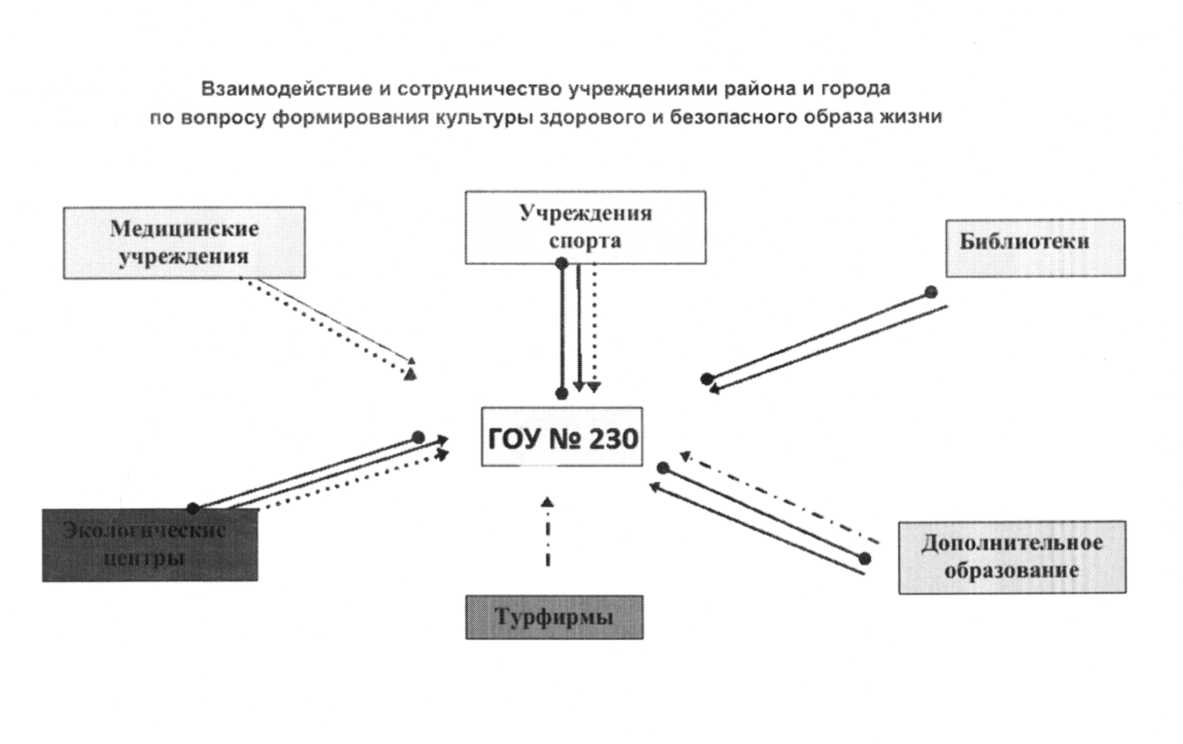 Обеспечивают ценностно-смысловую ориентацию обучающихся  и ориентацию в социальных ролях и межличностных отношенияхтри вида личностных действий:• личностное, профессиональное, жизненное самоопределение;• смыслообразование, т. е. установление обучающимися связи между целью учебной деятельности и её мотивом, другими словами, между результатом учения и тем, что побуждает к деятельности, ради чего она осуществляется. Ученик должен задаваться вопросом: какое значение и какой смысл имеет для меня учение? — и уметь на него отвечать;• нравственно-этическая ориентация, в том числе, и оценивание усваиваемого содержания (исходя из социальных и личностных ценностей), обеспечивающее личностный моральный выборОбеспечивают обучающимся организацию своей учебной деятельности• целеполагание как постановка учебной задачи на основе соотнесения того, что уже известно и усвоено учащимися, и того, что ещё неизвестно;• планирование — определение последовательности промежуточных целей с учётом конечного результата составление плана и последовательности действий;• прогнозирование — предвосхищение результата и уровня усвоения знаний, его временных характеристик;• контроль в форме сличения способа действия и его результата с заданным эталоном с целью обнаружения отклонений и отличий от эталона;• коррекция — внесение необходимых дополнений и коррективов в план и способ действия в случае расхождения эталона, реального действия и его результата с учётом оценки этого результата самим обучающимся, учителем, товарищами;• оценка — выделение и осознание обучающимся того, что уже усвоено и что ещё нужно усвоить, осознание качества и уровня усвоения; оценка результатов работы;• саморегуляция как способность к мобилизации сил и энергии, к волевому усилию (к выбору в ситуации мотивационного конфликта) и преодолению препятствий;Общеучебные универсальные действия• самостоятельное выделение и формулирование познавательной цели;• поиск и выделение необходимой информации, в том числе решение рабочих задач с использованием общедоступных в начальной школе инструментов ИКТ и источников информации;• структурирование знаний;• осознанное и произвольное построение речевого высказывания в устной и письменной форме;• выбор наиболее эффективных способов решения задач в зависимости от конкретных условий;• рефлексия способов и условий действия, контроль и оценка процесса и результатов деятельности;• смысловое чтение как осмысление цели чтения и выбор вида чтения в зависимости от цели; извлечение необходимой информации из прослушанных текстов различных жанров; определение основной и второстепенной информации;свободная ориентация и восприятие текстов художественного, научного, публицистического и официально-делового стилей; понимание и адекватная оценка языка средств массовой информации;• постановка и формулирование проблемы, самостоятельное создание алгоритмов деятельности при решении проблем творческого и поискового характера.Знаково-символические действия• моделирование — преобразование объекта из чувственной формы в модель, где выделены существенные характеристики объекта (пространственно-графическая или знаково-символическая);• преобразование модели с целью выявления общих законов, определяющих данную предметную область.Логические универсальные действияанализ объектов с целью выделения признаков (существенных, несущественных);• синтез — составление целого из частей, в том числе самостоятельное достраивание с восполнением недостающих компонентов;• выбор оснований и критериев для сравнения,   классификации объектов;• подведение под понятие, выведение следствий;• установление причинно-следственных связей, представление цепочек объектов и явлений;• построение логической цепочки рассуждений, анализ истинности утверждений;• доказательство;• выдвижение гипотез и их обоснованиеПостановка и решение проблемы• формулирование проблемы;• самостоятельное создание способов решения проблем творческого и поискового характера. Коммуникативные действияКоммуникативные универсальные учебные действии  обеспечивают социальную компетентность и учёт позиции других людей, партнёров по общению или деятельности; умение слушать и вступать в диалог; участвовать в коллективном обсуждении проблем; интегрироваться в группу сверстников и строить продуктивное взаимодействие и сотрудничество со сверстниками и взрослыми• планирование учебного сотрудничества с учителем и сверстниками — определение цели, функций участников, способов взаимодействия;• постановка вопросов — инициативное сотрудничество в поиске и сборе информации;• разрешение конфликтов — выявление, идентификация проблемы, поиск и оценка альтернативных способов разрешения конфликта, принятие решения и его реализация;• управление поведением партнёра — контроль, коррекция, оценка его действий;• умение с достаточной полнотой и точностью выражать свои мысли в соответствии с задачами и условиями коммуникации;владение монологической и диалогической формами речи в соответствии с грамматическими и синтаксическими нормами русского языка, современных средств коммуникации.Универсальные учебные действия представляют собой целостную систему, в которой происхождение и развитие каждого вида учебного действия определяется его отношением с другими видами учебных действий и общей логикой возрастного развитияПсихологическая терминологияПедагогическая терминологияЯзык ребенкаПедагогический ориентир.(результат педагогического воздействия, принятый и реализуемый школьником) знаю/могу, хочу, делаюЛичностные универсальные  учебные действияВоспитание личности (Нравственное развитие; и формирование познавательного интереса)«Я сам».Что такое хорошо и что такое плохо«Хочу учиться» «Учусь успеху» «Живу в России» «Расту хорошим человеком» «В здоровом теле здоровый дух!»Регулятивные универсальные учебные действия.Самоорганизация«Я могу»«Понимаю и действую»«Контролирую ситуацию»«Учусь оценивать»«Думаю, пишу, говорю, показываю и делаю.Познавательные универсальные учебные действия.Исследовательская культура«Я учусь»«Ищу и нахожу»«Изображаю и фиксирую»«Читаю, говорю, понимаю» «Мыслю логически»«Решаю проблему»Коммуникативные универсальные учебные действияКультуры общения«Мы вместе»«Всегда на связи»«Я и Мы».Смысловые акценты УУДРусский языкЛитературное чтениеМатематика Окружающий мирличностныежизненное само-определениенравственно-этическая ориентацияСмысло образованиенравственно-этическая ориентациярегулятивныецелеполагание, планирование, прогнозирование, контроль, коррекция, оценка,          алгоритмизация действий (Математика, Русский язык, Окружающий мир, Технология , Физическая культура и др.)целеполагание, планирование, прогнозирование, контроль, коррекция, оценка,          алгоритмизация действий (Математика, Русский язык, Окружающий мир, Технология , Физическая культура и др.)целеполагание, планирование, прогнозирование, контроль, коррекция, оценка,          алгоритмизация действий (Математика, Русский язык, Окружающий мир, Технология , Физическая культура и др.)целеполагание, планирование, прогнозирование, контроль, коррекция, оценка,          алгоритмизация действий (Математика, Русский язык, Окружающий мир, Технология , Физическая культура и др.)познавательныеобщеучебныемоделирование (перевод устной речи в письменную) смысловое чтение, произвольные и осознанные устные и письменные высказываниямоделирование, выбор наиболее эффективных способов решения задачширокий спектр источников информациипознавательные логическиеформулирование личных, языковых, нравственных проблем. Самостоятельное создание способов решения проблем поискового и творческого характераформулирование личных, языковых, нравственных проблем. Самостоятельное создание способов решения проблем поискового и творческого характераанализ, синтез, сравнение, группировка, причинно-следственные связи, логические рассуждения, доказательства, практические действияанализ, синтез, сравнение, группировка, причинно-следственные связи, логические рассуждения, доказательства, практические действиякоммуникативныеиспользование средств языка и речи для получения и передачи информации, участие в продуктивном диалоге;     самовыражение: монологические высказывания разного типа.  использование средств языка и речи для получения и передачи информации, участие в продуктивном диалоге;     самовыражение: монологические высказывания разного типа.  использование средств языка и речи для получения и передачи информации, участие в продуктивном диалоге;     самовыражение: монологические высказывания разного типа.  использование средств языка и речи для получения и передачи информации, участие в продуктивном диалоге;     самовыражение: монологические высказывания разного типа.  УУДРезультаты развития УУДЗначение для обученияЛичностные действия- смыслообразование- самоопределениеРегулятивные действияАдекватная школьная мотивация. Мотивация достижения.Развитие основ гражданской идентичности.Рефлексивная адекватная самооценкаОбучение в зоне ближайшего развития ребенка. Адекватная оценка учащимся  границ «знания и незнания». Достаточно высокая самоэффективность в форме принятия учебной цели и работы над ее достижением.Регулятивные, личностные, познавательные, коммуникативные действияФункционально-структурная сформированность учебной деятельности. Произвольность восприятия, внимания,  памяти, воображения.Высокая успешность в усвоении учебного содержания. Создание предпосылок для дальнейшего перехода к самообразованию.Коммуникативные (речевые), регулятивные действияВнутренний план действияСпособность действовать «в уме». Отрыв слова от предмета, достижение нового уровня обобщения.Коммуникативные, регулятивные действияРефлексия – осознание учащимся содержания, последовательности и оснований действийОсознанность и критичность учебных действий. Здесь образовательное учреждение может представить циклограмму событий общенационального календаря, мимо которых не должны пройти школьники и важные события, которые принято выделять в школе.Здесь образовательное учреждение может представить циклограмму событий общенационального календаря, мимо которых не должны пройти школьники и важные события, которые принято выделять в школе.Время проведенияТема мероприятияСентябрь1 сентября - День знаний; Вахта памяти (8 сентября - начало блокады Ленинграда)Октябрь5 октября -День учителя-день дублёра; День добрых дел; День народного единства; Мероприятия по профилактике правонарушений и ДДТТНоябрьДень Толерантности; День Матери; Праздник посвящения в ученики;ДекабрьДень героев России; День Конституции; Новогодние огоньки; Мероприятия по профилактике правонарушений и ДДТТЯнварьМесячник патриотического воспитания: ОсвобождениеЛенинграда от блокады (Акция «Букет Памяти»);Экскурсии по школьному музею; уроки мужества; встречи с ветеранами 1804 артиллерийского полка малого калибраФевральДень защитника Отечества. День рождения 1804 полка, (акция Посылка солдату); День Святого Валентина; Посвящение в Читатели;МартПраздник мам; Праздник книги; Масленица; Мероприятия по профилактике правонарушений иДДТТАпрельДень смеха и юмора; Всемирный День Космонавтики; Всемирный День Здоровья;МайДень Победы; Последний звонок; Мероприятия по профилактике правонарушений и ДДТТ Итоговые линейкиОсновные отношения Показатели воспитанностиПризнаки и уровни формирующихся качеств (от 3-го уровня до нулевого уровня)Отношение к обществуОтношение к обществу1. Патриотизм1. Патриотизм1. Отношение к родной природе3 - любит и бережет природу, побуждает к бережномуотношению других;2 - любит и бережет природу;1 - участвует в деятельности по охране природы под руководством учителя;0 - природу не ценит и не бережет.2. Гордость за свою страну|3 - интересуется и гордится историческим прошлым Отечества, рассказывает об этом другим;2 - интересуется историческим прошлым;1 - знакомится с историческим прошлым при побуждении старших;0 - не интересуется историческим прошлым.3. Служение своими силами3 - находит дела на службу малому Отечеству и организует других;2 - находит дела на службу малому Отечеству;1 - участвует в делах на службу малому Отечеству при организации и поддержке со стороны учителей;0 - не принимает участия в делах на пользу малому Отечеству4. Забота о своей школе3 - участвует в делах класса и привлекает к этому других2 - испытывает гордость за свою школу, участвует в делах класса;1 - в делах класса участвует при побуждении;0 - в делах класса не участвует, гордости за свою школу не испытывает.Отношение к умственному трудуОтношение к умственному труду2. Любознательность2. Любознательность5. Познавательная активность3 - сам много читает и знает, обсуждает с друзьямиузнанное;2 - сам много читает;1 - читает при побуждении взрослых, учителей 0 - читает недостаточно, на побуждения учителя не реагирует6. Стремление реализовать свои интеллектуальные способности3 - стремится учиться как можно лучше, помогает другим; 2 - стремится учиться как можно лучше 1 - учиться при наличии контроля;0 - плохо учится даже при наличии контроля7. Саморазвитие3 - есть любимое полезное увлечение, к которому привлекает товарищей;2 - есть любимое полезное увлечение;1 - нет полезного увлечения, во внеурочной • познавательной деятельности участвует при наличии побуждения со стороны учителя;0 - во внеурочной деятельности не участвует.8. Организованность в учении3 - работу на уроке и домашнее задания выполняет внимательно, аккуратно, помогает товарищам;2 - работу на уроке и домашнее задания выполняет внимательно, аккуратно1- Работу на уроке и домашнее задания выполняет под контролем;0- на уроках невнимателен, домашнее задания не выполняетОтношение к физическому трудуОтношение к физическому труду3. Трудолюбие3. Трудолюбие 9. Инициативность и творчество в труде3 - находит полезные дела в классе, школе и организует товарищей на творческий труд;2 - находит полезные дела в классе, школе, выполняет их с интересом;1 - участвует в полезных делах в классе, в школе, организованных другими;0 -в полезных делах не участвует, позитивную инициативу и творчество не проявляет.10. Самостоятельность3 - хорошо трудится без контроля со стороны старших и побуждает к этому товарищей;2 - сам хорошо трудится, но к труду других равнодушен; 1 - трудится при наличии контроля;0 - участия в труде не принимает11. Бережное отношение к результатам труда3 - бережет личное и общественное имущество, стимулирует других; 2 - бережет личное и общественное имущество; 1 - требует контроля в отношении к личному и общественному имуществу;0 - небережлив, допускает порчу личного и общественного имущества.12. Осознание значимоститруда3 - осознает знание труда, сам находит работу по своим силам и помогает товарищам;2 - осознает значение труда, сам находит работу по своим силам;1 - не имеет четкого представления о значимости труда; при выполнении работ по силам нуждается в руководстве; 0 - не осознает значимости труда, не умеет и не любит трудитьсяОтношение к людямОтношение к людям4. Доброта и отзывчивость4. Доброта и отзывчивость13. Уважительное отношение к старшим3 - уважает старших, не терпит неуважительного отношения к ним со стороны сверстников;2 - уважает старших;1 - к старикам не всегда уважителен, нуждается в руководстве;0 - не уважает старших, допускает грубость.14. Дружелюбное отношение к сверстникам3 - отзывчив к друзьям и близким, дружелюбно относитсяк сверстникам, осуждает грубость;2 - отзывчив к друзьям, близким и сверстникам;1 - проявляет дружелюбие, нуждается в побуждении со стороны товарищей и старших;0 - груб и эгоистичен15. Милосердие3 - сочувствует и помогает слабым, больным, беспомощным и настраивает на это других;2 - сочувствует и помогает слабым, больным;1 - помогает слабым, больным при условии поручения, наличия контроля 0 - неотзывчив, иногда жесток16. Честность в отношениях с товарищами и взрослыми3 - честен в отношениях с товарищами и взрослыми, не терпит проявления лжи и обмана со стороны других 2 - честен в отношениях с товарищами и взрослыми;1 - не всегда честен; 0 - нечестенОтношение к себеОтношение к себе5. Самодисциплина5. Самодисциплина17. Развитая добрая воля3 - проявляет добрую волю и стремится развивать ее, поддерживает проявление доброй и осуждает проявление злой воли сверстников;  2 - проявляет добрую волю, стремится развивать ее;1 - развивает волю в организованных взрослыми ситуациях, нередко подчиняясь воле других;0 - силой волей не обладает и не стремится ее развивать.18. Самоуважение, соблюдение правил культуры поведения3 - добровольно соблюдает правила культуры поведения, ; требует этого от других;2 - добровольно соблюдает правила культуры поведения, не заботится о других;1 - нормы, правила поведения соблюдает при наличии контроля;0 - нормы и правила не соблюдает19. Организованность и пунктуальность3 - своевременно и качественно выполняет любое дело, требует этого от других;2 - своевременно и качественно выполняет свои дела;1 - при выполнении дел и заданий нуждается в контроле;0 - начатые дела не выполняет20. Требовательность к себе3 - требователен к себе и товарищам, стремится проявить себя в хороших делах и поступках;2 - требователен к себе, стремится проявить себя в хороших делах и поступках;1 - не всегда требователен, не стремится проявить себя в хороших делах и поступках;0 - к себе не требователен, проявляет себя в негативных поступках.I триместрII триместрIII  триместрЯ - школьник.Поговорим о здоровье (здоровое питание).Лесная аптека.Кто нас лечит? Что нужно знать о лекарствах.Режим дня - основа жизни человека.Режим дня и спорт.Спорт в моей семье.Мой поступок и мой проступок.Что такое осанка.В приемной у доктора Айболита.Как мы слышим.Чистота – залог здоровья. Гигиена и ее значениеРастем здоровыми (профилактика инфекционных заболеваний).Тренировка памяти.Я здоровье берегу – сам себе я помогу.I триместрII  триместрIII триместрНа природе с родителями «Осенняя краса».Личная безопасность. Меры безопасного поведения во время подвижных игр.У нас в гостях психолог.Как беречь здоровье.В гостях у ребят Мойдодыр.Воспитание здоровых привычекЯ и мои желания.Правила безопасного поведения в доме.Что такое здоровье?Закаляйся, если хочешь быть здоровым!Как защитить себя от болезней.Как учиться без утомления.Не вреди себе.Как и чем мы питаемся.Зачем человек спит, или как сделать сон полезным.Почему важно не забывать о гигиене.I триместрII триместрIII триместрТвое здоровье в твоих рукахКто мы есть?Разговор о правильном питании.Зачем нужны витамины и прививкиДиагностика здорового образа жизни. Знакомство с «дневником здоровья».Вредные привычки. Как сказать : «Нет»?Курильщик - сам себе могильщик.Почему люди курят?Зачем человеку сон?Как сделать его полезным?Зимние виды спорта. Соблюдение правил безопасности.Осторожно, гололед.Наше настроение и здоровьеОткуда берутся грязнули?Отдых для здоровья. Первая помощи при травмах.Солнце, воздух и вода - наши лучшие друзья.Правила поведения на водоеме. Меры безопасности.I триместрII триместрIII триместрРежим дня четвероклассника.Ослепительная улыбка на всю жизнь.Умей сказать : «Нет!»Действие никотина на организм человека.Диагностика здорового образа жизни. Работа с «дневником здоровья».Гигиена и культура быта.Защитные механизмы человеческого организма.Мифы о «пользе» алкоголя.Правильно ли мы едим?Как избежать отравления?Первая помощи при ожогах и обморожениях.Сначала подумай, нужны ли в твоей жизни наркотики и алкоголь?Физическое развитие и спорт.Эмоции, чувства и здоровье.Самооценка как регулятор поведения. Как повысить самооценку.Борьба за здоровый образ жизни в мире и у нас в стране.Предметные областиУчебные предметыУчебные предметыКоличество часов в годКоличество часов в годКоличество часов в годКоличество часов в годВсегоПредметные областиУчебные предметыУчебные предметыIIIIIIIVВсегоРусский язык и литературное чтениеРусский языкЛитературное чтениеРусский языкЛитературное чтение132136136136540Русский язык и литературное чтениеРусский языкЛитературное чтениеРусский языкЛитературное чтение132136136102506Иностранный языкАнглийский языкАнглийский язык686868204Математика 
и информатикаМатематикаМатематика132136136136540Обществознание 
и естествознание (Окружающий мир)Окружающий мир (Человек, природа, общество)Окружающий мир (Человек, природа, общество)66686868270Основы религиозных культур и светской этикиОсновы религиозных культур и светской этикиОсновы религиозных культур и светской этики3434ИскусствоМузыка Музыка 33343434135ИЗОИЗО33343434135ТехнологияТехнология (Труд)Технология (Труд)33343434135Физическая культураФизическая культураФизическая культура99102102102405Итого:Итого:6607487487482904Часть, формируемая участниками образовательных отношений Часть, формируемая участниками образовательных отношений Часть, формируемая участниками образовательных отношений Часть, формируемая участниками образовательных отношений Часть, формируемая участниками образовательных отношений Часть, формируемая участниками образовательных отношений Часть, формируемая участниками образовательных отношений Часть, формируемая участниками образовательных отношений Русский язык и литературное чтениеРусский язык и литературное чтениеРусский язык33343434135Максимально допустимая недельная нагрузкаМаксимально допустимая недельная нагрузкаМаксимально допустимая недельная нагрузка6937827827823039Внеурочная деятельностьВнеурочная деятельностьВнеурочная деятельностьдо 330до 340до 340до 340до1350Предметные областиУчебные предметыУчебные предметыКоличество часов в годКоличество часов в годКоличество часов в годКоличество часов в годВсегоПредметные областиУчебные предметыУчебные предметыIIIIIIIVВсегоРусский язык и литературное чтениеРусский языкРусский язык444416Русский язык и литературное чтениеЛитературное чтениеЛитературное чтение444315Иностранный языкАнглийский языкАнглийский язык2226Математика 
и информатикаМатематикаМатематика444416Обществознание 
и естествознание (Окружающий мир)Окружающий мир (Человек, природа, общество)Окружающий мир (Человек, природа, общество)22228Основы религиозных культур и светской этикиОсновы религиозных культур и светской этикиОсновы религиозных культур и светской этики11ИскусствоМузыкаМузыка11114ИскусствоИЗОИЗО11114ТехнологияТехнология (Труд)Технология (Труд)11114Физическая культураФизическая культураФизическая культура333312Итого:Итого:2022222286Часть, формируемая участниками образовательных отношений Часть, формируемая участниками образовательных отношений Часть, формируемая участниками образовательных отношений Часть, формируемая участниками образовательных отношений Часть, формируемая участниками образовательных отношений Часть, формируемая участниками образовательных отношений Часть, формируемая участниками образовательных отношений Часть, формируемая участниками образовательных отношений   Русский язык и литературное чтение  Русский язык и литературное чтениеРусский язык11114Максимально допустимая недельная нагрузкаМаксимально допустимая недельная нагрузкаМаксимально допустимая недельная нагрузка2123232390Класс Основы мировых религиозных культур Основы светской этики 3а (4а в 2016 – 2017 учебном году) 2613б (4б в 2016 – 2017 учебном году) 2353б (4б в 2016 – 2017 учебном году) 233в (4в в 2016 – 2017 учебном году)19Основы мировых религиозных культур2 группыОсновы светской этики1 группаНедельный план внеурочной деятельности для I-IV классовГосударственного бюджетного общеобразовательного учреждения (организации) средней общеобразовательной школы № 230 с углублённым изучением химии и биологии.Недельный план внеурочной деятельности для I-IV классовГосударственного бюджетного общеобразовательного учреждения (организации) средней общеобразовательной школы № 230 с углублённым изучением химии и биологии.Недельный план внеурочной деятельности для I-IV классовГосударственного бюджетного общеобразовательного учреждения (организации) средней общеобразовательной школы № 230 с углублённым изучением химии и биологии.Недельный план внеурочной деятельности для I-IV классовГосударственного бюджетного общеобразовательного учреждения (организации) средней общеобразовательной школы № 230 с углублённым изучением химии и биологии.Недельный план внеурочной деятельности для I-IV классовГосударственного бюджетного общеобразовательного учреждения (организации) средней общеобразовательной школы № 230 с углублённым изучением химии и биологии.Недельный план внеурочной деятельности для I-IV классовГосударственного бюджетного общеобразовательного учреждения (организации) средней общеобразовательной школы № 230 с углублённым изучением химии и биологии.Недельный план внеурочной деятельности для I-IV классовГосударственного бюджетного общеобразовательного учреждения (организации) средней общеобразовательной школы № 230 с углублённым изучением химии и биологии.Недельный план внеурочной деятельности для I-IV классовГосударственного бюджетного общеобразовательного учреждения (организации) средней общеобразовательной школы № 230 с углублённым изучением химии и биологии.Недельный план внеурочной деятельности для I-IV классовГосударственного бюджетного общеобразовательного учреждения (организации) средней общеобразовательной школы № 230 с углублённым изучением химии и биологии.Недельный план внеурочной деятельности для I-IV классовГосударственного бюджетного общеобразовательного учреждения (организации) средней общеобразовательной школы № 230 с углублённым изучением химии и биологии.Недельный план внеурочной деятельности для I-IV классовГосударственного бюджетного общеобразовательного учреждения (организации) средней общеобразовательной школы № 230 с углублённым изучением химии и биологии.Недельный план внеурочной деятельности для I-IV классовГосударственного бюджетного общеобразовательного учреждения (организации) средней общеобразовательной школы № 230 с углублённым изучением химии и биологии.Недельный план внеурочной деятельности для I-IV классовГосударственного бюджетного общеобразовательного учреждения (организации) средней общеобразовательной школы № 230 с углублённым изучением химии и биологии.Недельный план внеурочной деятельности для I-IV классовГосударственного бюджетного общеобразовательного учреждения (организации) средней общеобразовательной школы № 230 с углублённым изучением химии и биологии.Недельный план внеурочной деятельности для I-IV классовГосударственного бюджетного общеобразовательного учреждения (организации) средней общеобразовательной школы № 230 с углублённым изучением химии и биологии.Недельный план внеурочной деятельности для I-IV классовГосударственного бюджетного общеобразовательного учреждения (организации) средней общеобразовательной школы № 230 с углублённым изучением химии и биологии.Недельный план внеурочной деятельности для I-IV классовГосударственного бюджетного общеобразовательного учреждения (организации) средней общеобразовательной школы № 230 с углублённым изучением химии и биологии.Недельный план внеурочной деятельности для I-IV классовГосударственного бюджетного общеобразовательного учреждения (организации) средней общеобразовательной школы № 230 с углублённым изучением химии и биологии.Направление образовательно-воспитательной деятельностиНаправление образовательно-воспитательной деятельности1 класс2 класс3 класс4 классВсегоСпортивно-оздоровительноеСпортивно-оздоровительное11114ОбщекультурноеОбщекультурное1113ОбщеинтеллектуальноеОбщеинтеллектуальное11114Духовно-нравственноеДуховно-нравственное11114СоциальноеСоциальное11ИтогоИтого544316Направления образовательно-воспитательной деятельностиКол-во часов в неделюНазвание программыКлассыОбщекльтурное(1 часа)1«Весёлое оригами»1 -3 классОбщеинтеллектуальное(1 час)1«Учимся договариваться»1-2 классОбщеинтеллектуальное(1 час)1«Занимательная математика»3 - 4 классДуховно-нравственное                     (1 час)1«Исторический Петербург»2-4 классыДуховно-нравственное                     (1 час)1«Моя Родина Росссия»1 классСпортивно – оздоровительное направление (2 час)11«Баскетбол»«Шахматы»2-4 классы1 классСоциальное  (1 час)1«Мир добрых дел»1 класспреподавательвремяПнкаб №Вткаб №Сркаб №Чткаб №Пткаб №«Занимательная математика»«Занимательная математика»«Занимательная математика»«Занимательная математика»«Занимательная математика»«Занимательная математика»«Занимательная математика»«Занимательная математика»«Занимательная математика»«Занимательная математика»«Занимательная математика»«Занимательная математика»Гулякова Е.Л. – 4аКалинина Л.А. -4бФилатова Т.Б -4.Павлова Л.В.-3аСтарицына И.Ю. -3бШамсутдинова И.Ю.-3в14.00-14.353Б48493В42,43503А,132323Гулякова Е.Л. – 4аКалинина Л.А. -4бФилатова Т.Б -4.Павлова Л.В.-3аСтарицына И.Ю. -3бШамсутдинова И.Ю.-3в14.45-15.2048494А,4Б,4В42,4350132323Гулякова Е.Л. – 4аКалинина Л.А. -4бФилатова Т.Б -4.Павлова Л.В.-3аСтарицына И.Ю. -3бШамсутдинова И.Ю.-3в15.25-16.00484942,435013232316.10-16.45«Учимся договариваться»«Учимся договариваться»«Учимся договариваться»«Учимся договариваться»«Учимся договариваться»«Учимся договариваться»«Учимся договариваться»«Учимся договариваться»«Учимся договариваться»«Учимся договариваться»«Учимся договариваться»«Учимся договариваться»АртемьеваЛариса Игоревна14.00-14.35501А501В50501Б50АртемьеваЛариса Игоревна14.45-15.20505050.5050АртемьеваЛариса Игоревна15.25-16.00502А502Б505050АртемьеваЛариса Игоревна16.10-16.45«Весёлое оригами»«Весёлое оригами»«Весёлое оригами»«Весёлое оригами»«Весёлое оригами»«Весёлое оригами»«Весёлое оригами»«Весёлое оригами»«Весёлое оригами»«Весёлое оригами»«Весёлое оригами»«Весёлое оригами»Фёдорова Е.А.14.00-14.351А46491Б47484513441В12Фёдорова Е.А.14.45-15.203Б464947483В45134412Фёдорова Е.А.15.25-16.0046493А47482А45132Б4412Фёдорова Е.А.16.10-16.45«Юный шахматист»«Юный шахматист»«Юный шахматист»«Юный шахматист»«Юный шахматист»«Юный шахматист»«Юный шахматист»«Юный шахматист»«Юный шахматист»«Юный шахматист»«Юный шахматист»«Юный шахматист»Никоненко Владимир Николаевич14.00-14.351В1АНиконенко Владимир Николаевич14.45-15.201БНиконенко Владимир Николаевич15.25-16.00Никоненко Владимир Николаевич16.10-16.45«Исторический Петербург»«Исторический Петербург»«Исторический Петербург»«Исторический Петербург»«Исторический Петербург»«Исторический Петербург»«Исторический Петербург»«Исторический Петербург»«Исторический Петербург»«Исторический Петербург»«Исторический Петербург»«Исторический Петербург»Романова Е.С. -2а,2Б Масель О.И. -2бКолесникова Т.Ю.-3а,3б,3вГулякова Е.Л.-4аКалинина Л.А.-4бФилатова Т.Б.-4в14.00-14.35454а,4б,4в4942,43.502Б44Романова Е.С. -2а,2Б Масель О.И. -2бКолесникова Т.Ю.-3а,3б,3вГулякова Е.Л.-4аКалинина Л.А.-4бФилатова Т.Б.-4в14.45-15.202А3Б3А13Романова Е.С. -2а,2Б Масель О.И. -2бКолесникова Т.Ю.-3а,3б,3вГулякова Е.Л.-4аКалинина Л.А.-4бФилатова Т.Б.-4в15.25-16.003В48Романова Е.С. -2а,2Б Масель О.И. -2бКолесникова Т.Ю.-3а,3б,3вГулякова Е.Л.-4аКалинина Л.А.-4бФилатова Т.Б.-4в«Моя Родина Россия»«Моя Родина Россия»«Моя Родина Россия»«Моя Родина Россия»«Моя Родина Россия»«Моя Родина Россия»«Моя Родина Россия»«Моя Родина Россия»«Моя Родина Россия»«Моя Родина Россия»«Моя Родина Россия»«Моя Родина Россия»Антонова Т.Е.-1а,1бСигаева Е.П.-1в14.00-14.351Б461В1346Антонова Т.Е.-1а,1бСигаева Е.П.-1в14.45-15.201А«Баскетбол» «Баскетбол» «Баскетбол» «Баскетбол» «Баскетбол» «Баскетбол» «Баскетбол» «Баскетбол» «Баскетбол» «Баскетбол» «Баскетбол» «Баскетбол» Позелов В.С.15.25-16.00Позелов В.С.16.10-16.453А,3Б,3В2А,2Б4А,4Б,4ВПозелов В.С.16.55-17.30«Мир добрых дел»«Мир добрых дел»«Мир добрых дел»«Мир добрых дел»«Мир добрых дел»«Мир добрых дел»«Мир добрых дел»«Мир добрых дел»«Мир добрых дел»«Мир добрых дел»«Мир добрых дел»«Мир добрых дел»Семёнова С.А.-1б,1аСигаева Е.П.14.00-14.351Б471А46Семёнова С.А.-1б,1аСигаева Е.П.14.45-15.20131ВСемёнова С.А.-1б,1аСигаева Е.П.15.25-16.00№ п/пТемы занятий надпредметного курса «Мир деятельности»Цели формирования знанийНадпредметный курс «Мир деятельности»Цели формирования умений и качеств личности Урочная и внеурочная деятельность2Тема: «Учитель и ученик».Цель: 1) Сформировать представление о функции учителя в учебной деятельности.2) Закрепить представления о функции ученика в учебной деятельности.Цель: Сформировать умение определять функцию учителя в учебной деятельности и опыт самооценки этого умения на основе применения эталона.2Тема: «Я ученик. Правила поведения на уроке».Цель: Составить основные правила поведения ученика на уроке, исходя из функций ученика и учителя.Цель: Сформировать умение выполнять основные правила поведения ученика на уроке и опыт самооценки этого умения на основе применения эталона.3Тема: «Учимся дружно. Работа в парах».Цель: Построить простейшие правила работы в парах в учебной деятельности.Цель: Сформировать умение применять правила работы в парах при совместной работе в учебной деятельности и опыт самооценки этого умения на основе применения эталона.4Тема: «Учимся дружно. Работа в группах».Цель: Построить простейшие правила группового взаимодействия в учебной деятельности.Цель: Сформировать умение применять правила работы в группах в учебной деятельности и опыт самооценки этого умения на основе применения эталона.№ п/пТемы занятий надпредметного курса «Мир деятельности»Цели формирования знанийНадпредметный курс «Мир деятельности»Цели формирования умений и качеств личностиУрочная и внеурочная деятельность1Тема: «Учимся дружно. Я - автор, я - понимающий».Цель: Сформировать представление об основных ролях в структуре коммуникации: автор и понимающий.Цель: Сформировать умение правильно формулировать цели «автора» и «понимающего» при ком муникации в учебной деятельности и опыт самооценки этого умения на основе применения эталона.2Тема: «Учимся дружно. Я - автор, я - понимающий».Цель: 1) Сформулировать простейшие правила высказывания «автором» своих суждений. 2) Построить простейшие правила поведения «понимающего».Цель: Сформировать умение применять правила в позициях «автора» и «понимающего» при коммуникации в учебной деятельности и опыт самооценки этого умения на основе применения эталона.3Тема: «Учимся дружно. Слушаю и слышу».Цель: 1) Выявить основные отличия понятий «слушать» и «слышать», взаимосвязь между понятиями «слушаю» - «воспринимаю», «слышу» - «понимаю».2) Построить простейшие правила постановки вопросов на уточнение и понимание.Цель: Сформировать умение «слушать» и «слышать», задавать вопросы на понимание и уточнение и опыт самооценки этого умения на основе применения эталона.4Тема: «Учимся дружно. Как понимать друг друга без слов».Цель: 1) Сформировать представление о необходимости понимать друг друга в процессе общения. 2) Построить простейшие приемы понимания собеседника без слов.Цель: Сформировать умение использовать приемы понимания собеседника без слов и опыт самооценки этого умения на основе применения эталона.5Тема: «Учимся друг у друга».Цель: 1) Сформировать представление о каждом ученике класса как о личности, у которой можно научиться многим хорошим качествам.2) Сформировать образ «МЫ» как особенности коллектива, способного решать учебные задачи.Цель: Сформировать умение фиксировать положительные качества других и использовать их для достижения учебной задачи, опыт самооценки этого умения на основе применения эталона.№ п/пТемы занятий надпредметного курса «Мир деятельности»Цели формирования знанийНадпредметный курс «Мир деятельности»Цели формирования умений и качеств личности Урочная и внеурочная деятельность1Тема: «Чувства - мои помощники в общении».Цель: 1) Сформировать представление о чувствах ученика, помогающих ему в процессе совместной с другими учениками учебной деятельности.2) Сформулировать простейшие приемы погашения негативных эмоций при работе в группе, паре.Цель: Сформировать умение применять простейшие приемы погашения негативных эмоций при работе в группе, паре и опыт самооценки этого умения на основе применения эталона.2Тема: «Учимся дружно. Что такое диалог. Правила ведения диалога»Цель: 1) Сформировать представление о диалоге как способе коммуникации.2) Построить правила ведения диалога.Цель: Сформировать умение применять правила ведения диалога и опыт самооценки этого умения на основе применения эталона.3Тема: «Учимся дружно. Я - критик».Цель: 1) Сформировать представление о роли «критика» в коммуникации.2) Построить правила поведения «критика» в учебной работе.Цель: Сформировать умение применять правила поведения в позиции «критик» при коммуникации в учебной деятельности и опыт самооценки этого умения на основе применения эталона.4Тема: «Работаем вместе: автор, понимающий и критик».Цель: 1) Уточнить представление о ролях «автор», «понимающий», «критик» в коммуникации. 2) Уточнить правила ролевого взаимодействия «автора» с «понимающим» и «критиком».Цель: Сформировать умение применять правила ролевого взаимодействия «автора» с «понимающим» и «критиком» при коммуникации в учебной деятельности и опыт самооценки этого умения на основе применения эталона.5Тема: «Как быть понятым на уроке».Цель: 1) Сформировать мотивацию к развитию речи как средству успешной коммуникации в учебной деятельности.2) Познакомить с простейшими приемами ораторского искусства.Цель: Сформировать умение применять простейшие приемы ораторского искусства и опыт самооценки этого умения на основе применения эталона.6Тема: «Ценности нашей жизни. Дружба».Цель: 1) Сформировать представление о понятии «дружба». 2) Раскрыть значимость общих интересов и увлечений, искренних и доверительных отношений в учебной деятельности.Цель: Сформировать умение выстраивать дружеские отношения с одноклассниками на основе применения эталона и осуществлять самооценку этого умения на основе применения эталона.№ п/пТемы занятий надпредметного курса «Мир деятельности»Цели формирования знанийНадпредметный курс «Мир деятельности»Цели формирования умений и качеств личности Урочная и внеурочная деятельность1Тема: «Работаем вместе: организатор».Цель: 1) Сформировать представление о роли «организатора» в коммуникативном взаимодействии. 2) Построить правила поведения «организатора» в учебной работе.Цепь: Сформировать умение применять правила, которые должен соблюдать ученик в позиции «организатора» в коммуникации и осуществлять самооценку этого умения на основе применения эталона.2Тема: «Работаем вместе: арбитр».Цель: 1) Сформировать представление о роли «арбитра» в коммуникативном взаимодействии.2) Построить правила поведения «арбитра» в учебной работе.Цель: Сформировать умение применять правила, которые должен соблюдать ученик в позиции «арбитра» в коммуникации и осуществлять самооценку этого умения на основе применения эталона.3Тема: «Учимся дружно. Команда (командная работа)».Цель: 1) Сформировать понятие команды в учебной деятельности.2) Построить правила командной работы для получения положительного результата в совместной учебной деятельности.Цель: Сформировать умение применять правила командной работы в совместной учебной деятельности и осуществлять самооценку этого умения на основе применения эталона.4Тема: «Учимся дружно. Дискуссия».Цель: 1) Познакомить с понятием «дискуссия».Определить существенные отличия дискуссии от спора.Построить простейшие правила ведения дискуссии.Цель: Сформировать умение фиксировать существенные отличия дискуссии от спора, применять простейшие правила ведения дискуссии и осуществлять самооценку этих умений на основе применения эталона.5Тема: «Учимся дружно. Как не вступать в конфликт».Цель: Построить правила и приемы бесконфликтного взаимодействия в учебной деятельности, а в случае возникновения конфликтной ситуации - приемы выхода из нее.Цель: Сформировать умение применять правила и приемы бесконфликтного взаимодействия в учебной деятельности, приемы выхода из конфликтной ситуации и осуществлять самооценку этих умений на основе применения эталона.6Тема: «Личностные качества ученика: уважение и терпимость к другим».Цель: 1) Сформировать представление об уважении мнения собеседника и терпимости к особенностям его личности.2) Раскрыть значимость уважения и терпимости к другим в командной работе.Цель: Сформировать умение уважать чужое мнение, проявлять терпимость к особенностям личности собеседника и осуществлять самооценку этих умений на основе применения эталона.7Тема: «Учимся дружно. Сотрудничество».Цель: 1) Сформировать представление о сотрудничестве в учебной деятельности и раскрыть его значимость в командной работе.2) Построить основные правила сотрудничества в учебной деятельности.Цель: Сформировать умение применять правила сотрудничества в учебной деятельности и осуществлять самооценку этого умения на основе применения эталона.8Тема: «Как «принять» нового ученика в свой коллектив. Как войти в новый коллектив».Цель: Построить рекомендации по адаптации ученика в новом коллективе и принятия нового ученика в свой коллектив.Цель: Сформировать умение применять рекомендации по адаптации ученика в новом коллективе, принятия нового ученика в свой коллектив и осуществлять самооценку этих умений на основе применения эталона.№ п/пТемы занятий надпредметного курса «Мир деятельности»Цели формирования знаний Надпредметный курс «Мир деятельности»Цели формирования умений и качеств личности Урочная и внеурочная деятельность1Тема: «Ценности нашей жизни. Знание».Цель: 1) Открыть ценность Знания как общемировой ценности, позволяющей развивать не только себя, но и мир вокруг.2) Раскрыть значимость глубоких всесторонних знаний для человека и умения их применять с целью созидания (создавать, творить).Цель: Сформировать умение быть любознательным в учебной деятельности на основе правильного применения эталона и опыт самооценки этого умения на основе применения эталона.2Тема: «Чувства - мои помощники в учебе».Цель: 1) Сформировать представление о чувствах ученика, помогающих ему в учебной деятельности. 2) Построить простейшие приемы управления своим эмоциональным состоянием.Цель: Сформировать умение применять простейшие приемы управления своим эмоциональным состоянием и опыт самооценки этого умения на основе применения эталона.3Тема: «Личностные качества ученика: целеустремленность».Цель: Сформировать представление о целеустремленности в учебной деятельности как личностном качестве, необходимом ученику для успеха в учении.Цель: Сформировать умение проявлять целеустремленность в учебной деятельности на основе применения эталона и опыт самооценки этого умения на основе применения эталона.4Тема: «Личностные качества ученика: самостоятельность в учебной деятельности».Цель: Сформировать представление о самостоятельности в учебной деятельности как личностном качестве, необходимом ученику для успеха в учении.Цель: Сформировать умение проявлять самостоятельность в учебной деятельности и опыт самооценки этого умения на основе применения эталона.Темы занятий надпредметного курса «Мир деятельности»Цели формирования знанийНадпредметный курс «Мир деятельности»Цели формирования умений и качеств личностиУрочная и внеурочная деятельностьТема: «Личностные качества ученика:активность в учебной деятельности».Цель: Сформировать представление об активности в учебной деятельности как личностном качестве, необходимом ученику для успеха в учении.Цель: Сформировать умение проявлять активность в учебной деятельности и опыт самооценки этого умения на основе применения эталона.Тема: «Ценности нашей жизни. Здоровье».Цель: 1) Сформировать представление о роли истинных ценностей в жизни каждого человека и раскрыть приоритет ценности Здоровья. 2) Построить основные правила, позволяющие сохранить здоровье при выполнении учебной деятельности.Цель: Сформировать умение применять правила, позволяющие сохранить здоровье при выполнении учебной деятельности, и опыт самооценки этого умения на основе применения эталона.Тема: «Личностные качества ученика:терпение в учебной деятельности».Цель: Сформировать представление о терпении в учебной деятельности как личностном качестве, необходимом ученику для успеха в учении.Цель: Сформировать умение быть терпеливым в учебной деятельности и опыт самооценки этого умения на основе применения эталона.Тема: «Семья - мой помощник в учении».Цель: 1) Сформировать представление о роли семьи как помощника ребенка в учении, ценностное отношение к своей учебной деятельности как составной части успешной жизни семьи, ее истории.2) Построить правила взаимодействия со взрослыми в случае возникновения затруднений при выполнении домашнего заданияЦель: Сформировать умение применять правила взаимодействия со взрослыми при выполнении домашнего задания и опыт самооценки этого умения на основе применения эталона.Тема: «Личностные качества ученика: честность в учебной деятельности».Цель: Сформировать представление о честности в учебной деятельности как личностном качестве, необходимом ученику для успеха в учении.Цель: Сформировать умение проявлять честность в учебной деятельности и опыт самооценки этого умения на основе применения эталона.Тема: «Личностные качества ученика: доброжелательность».Цель: Сформировать представление о доброжелательности в учебной деятельности как личностном качестве, необходимом ученику для успеха в учении.Цель: Сформировать умение проявлять доброжелательность в учебной деятельности и опыт самооценки этого умения на основе применения эталона.№ п/пТемы занятий надпредметного курса «Мир деятельности»Цели формирования знаний Надпредметный курс «Мир деятельности»Цели формирования умений и качеств личности Урочная и внеурочная деятельность1Тема: «Личностные качества ученика: вера в себя»Цель: Сформировать представление о понятии «вера в себя» в учебной деятельности как личностном качестве, необходимом ученику для успеха в учении.Цель: Сформировать умение верить в себя в процессе учебной деятельности и опыт самооценки этого умения на основе применения эталона.2Тема: «Личностные качества ученика: самокритичность».Цель: Сформировать представление о качестве «самокритичность» в учебной деятельности как личностном качестве, необходимом ученику для успеха в учении.Цель: Сформировать умение проявлять самокритичность в процессе учебной деятельности и опыт самооценки этого умения на основе применения эталона.3Тема: «Чувства - мои помощники в общении».Цель: 1) Сформировать представление о чувствах ученика, помогающих ему в процессе совместной с другими учениками учебной деятельности. 2) Сформулировать простейшие приемы погашения негативных эмоций при работе в группе, паре.Цель: Сформировать умение применять простейшие приемы погашения негативных эмоций при работе в группе, паре и опыт самооценки этого умения на основе применения эталона.4Тема: «Ценности нашей жизни. Дружба».Цель: 1) Сформировать представление о понятии «дружба».2) Раскрыть значимость общих интересов и увлечений, искренних и доверительных отношений в учебной деятельности.Цель: Сформировать умение выстраивать дружеские отношения с одноклассниками на основе применения эталона и осуществлять самооценку этого умения на основе применения эталона.№п/пТемы занятий надпредметного курса «Мир деятельности»Цели формирования знанийНадпредметный курс «Мир деятельности»Цели формирования умений и качеств личностиУрочная и внеурочная деятельность1Тема: «Ценности нашей жизни. Творчество и созидание».Цель: 1) Сформировать представление о творчестве в учебной деятельности.2) Раскрыть значимость творчества с целью созидания в учебной деятельности и в жизни.Цель: Сформировать умение фиксировать и позитивно относиться к создаваемым самим учеником или его одноклассниками уникальным результатам в учебной деятельности и осуществлять самооценку этого умения на основе применения эталона.2Тема: «Личностные качества ученика: ответственность».Цель: 1) Сформировать представление об ответственности в учебной деятельности.2) Раскрыть значимость ответственности в учебной деятельности как личностного качества, необходимого ученику для успеха в учебной деятельности.Цель: Сформировать умение проявлять ответственность в учебной деятельности и осуществлять самооценку этого умения на основе применения эталона.3Тема: «Личностные качества ученика: уважение и терпимость к другим».Цель: 1) Сформировать представление об уважении мнения собеседника и терпимости к особенностям его личности.2) Раскрыть значимость уважения и терпимости к другим в командной работе.Цель: Сформировать умение уважать чужое мнение, проявлять терпимость к особенностям личности собеседника и осуществлять самооценку этих умений на основе применения эталона.4Тема: «Учимся дружно. Сотрудничество».Цель: 1) Сформировать представление о сотрудничестве в учебной деятельности и раскрыть его значимость в командной работе. 2) Построить основные правила сотрудничества в учебной деятельности.Цель: Сформировать умение применять правила сотрудничества в учебной деятельности и осуществлять самооценку этого умения на основе применения эталона.5Тема: «Мои сильные стороны как ученика».Цель: 1) Обобщить представления о личностных качествах, необходимых для успешной учебной деятельности.2) Создать индивидуальную диаграмму своих качеств как ученика и наметить пути их саморазвития.Цель: Сформировать опыт саморазвития своих качеств как ученика и умение осуществлять самооценку собственных достижений на основе применения эталона.6Тема: «Как «принять» нового ученика в свой коллектив. Как войти в новый коллектив».Цель: Построить рекомендации по адаптации ученика в новом коллективе и принятия нового ученика в свой коллектив.Цель: Сформировать умение применять рекомендации по адаптации ученика в новом коллективе, принятия нового ученика в свой коллектив и осуществлять самооценку этих умений на основе применения эталона.1 класс2 класс3 класс4 классЗнатьЗнатьЗнатьЗнать• основные функции ученика и учителя на уроке;• основные правила взаимодействия с учителем, уметь их применять;• основные правила поведения на уроке, уметь их применять;• простейшие правила работы в паре и уметь их применять;• простейшие правила работы в группе и уметь их применять;• основные приемы совершенствования внимания,приобрести опыт их применения ценности жизни и принять их на личностном уровне:• здоровье,• семья; и качества личности:• активность,• терпение,• честность,• доброжелательность.• правила поведения «автора» и «понимающего» в совместной работе, приобрести опыт их применения;• основные правила невербального общения, уметь их применять;• простейшие культурные правила управления своими эмоциями, мимикой и жестами в ходе общения, приобрести опыт их применения;• правила культурного выражения своих эмоций в совместной работе, приобрести опыт их применения.и принять на личностном уровне ценности жизни:• знания,• коллектив;качества личности:• целеустремленность,• самостоятельность.,• простейшие культурные правила общения со сверстниками в школе, уметь их применять;• правила построения диалога, приобрести опыт их применения;• правила поведения «критика» в совместной работе, приобрести опыт их применения;и принять на личностном уровне ценности жизни:• дружба, коллектив;качества личности:• вера в себя,• самокритичность.,правила поведения «организатора» в совместной работе; основные правила командой работы; признаки отличия спора и дискуссии; простейшие культурные правила не конфликтного поведения; простейшие культурные правила выхода из конфликтных ситуаций; функции «арбитра» в совместной работе;правила организации сотрудничества в командной работе, уметьподдерживать сотрудничество в работе основные правила вхождения вновый коллектив; основные правила принятия нового человека в коллективПриобрести опытповедения «организатора» в совместной работе; совместной работы;работы в команде; ведения дискуссии; не конфликтного поведения;выхода из конфликтных ситуаций;обращения к арбитру в ситуации, когда критериев для разрешенияконфликтной ситуации недостаточно; выявления своих сильных качествсвоих проблем как Ученика и на этой основе первичный опыт построенияпрограммы самоизменения.Знать и принять на личностном уровне ценности жизни:творчество и созидание, коллектив;качества личности: ответственность.Примерные направления проектной деятельностиФормы и особенности организации проектной деятельностиОбъект исследования: объекты и явления природыОбъект исследования: объекты и явления природыЯдовитые дикорастущие растения своего регионаИндивидуальная (домашнее задание), групповая (экскурсия)Ядовитые грибы своей местностиИндивидуальная (домашнее задание), групповая (экскурсия)Объект исследования: деятельность человека в природеОбъект исследования: деятельность человека в природеПравила поведения в экосистемеГрупповая (экскурсия)Связь между состоянием природы и здоровьем человекаИндивидуальная (беседа с родителями, изучение литературы)Объект исследования: организм человекаОбъект исследования: организм человекаИзменение частоты пульса в течение сутокИндивидуальная (домашнее задание)Изменение температуры тела в течение дняИндивидуальная (домашнее задание)Режим младшего школьникаГрупповая, индивидуальнаяРациональное питание младшего школьникаГрупповаяИсточники шума вокруг насГрупповая, индивидуальнаяОбъект исследования: игры народов России и мираОбъект исследования: игры народов России и мираИгры наших дедушек и бабушек (для использования на школьной перемене)Индивидуальная (домашнее задание), групповаяСезонные игры народов нашего краяИндивидуальная (домашнее задание), групповаяСезонные игры народов разных регионов России и мираИндивидуальная (домашнее задание), групповаяИгры с семейной тематикой: в дом, в дочки-матери, в свадьбу и др.Индивидуальная (домашнее задание), групповая1 класс2 класс3 класс4 классИндивидуальные консультацииИндивидуальные консультацииИндивидуальные консультацииИндивидуальные консультацииАдаптация ребенка к школе. Эмоциональный фон ребенка. Самореализация ребенка в школе.Индивидуальный подход в школе.Условия для реализации собственного «Я».Самоорганизация учебного труда и помощь в ее формировании.Трудности в общении.Проблемы в учении.Режим дня.Перегрузки.Особенности здоровья и проблемы в самореализации.Положительное самоопределение к учебной деятельности - основа психического здоровья ученика.Рефлексивный анализ деятельности - одно из условия для реализации собственного «Я».Организация опосредованного контроля самоорганизации учебного труда.Проблемы в учении.Особенности здоровья и результаты обучения.Положительное самоопределение к учебной деятельности - основа психического здоровья ученика.Рефлексивный анализ деятельности - одно из условия для реализации собственного «Я».Организация опосредованного контроля самоорганизации учебного труда.Проблемы в учении.Особенности здоровья и результаты обучения.Исследования (анкетирование в условиях наблюдения родителей).Исследования (анкетирование в условиях наблюдения родителей).Исследования (анкетирование в условиях наблюдения родителей).Исследования (анкетирование в условиях наблюдения родителей).• Наблюдение адаптации ребенка к школе.«Школьные страхи детей». Хронометраж рабочего дня ребенка. Урок - здоровьесберегающая среда (в условиях посещения уроков).Школа - здоровьесберегающая среда.Реализация собственного «Я» в школе (анкетирование, собеседование).Уровень сформированное™ УУД.Хронометраж рабочего дня ребенка.Двигательный режим ребенка.Зрительный режим школьника ребенка.Уровень развития положительного самоопределения к учебной деятельности по различным предметам школьного курса.Уровень развития рефлексивного анализа познавательной деятельности.Уровень личностной самореализации.Уровень сформированности УУД.Хронометраж рабочего дня школьника.Уровень развития положительного самоопределения к учебной деятельности по различным предметам школьного курса.Уровень развития рефлексивного анализа познавательной деятельности.Уровень личностной самореализации.Уровень сформированности УУД.Хронометраж рабочего дня школьника.Университет педагогических знаний.Университет педагогических знаний.Университет педагогических знаний.Университет педагогических знаний.Университет педагогических знаний.• Здоровье наших детей.Адаптация ребенка в школе. Освоение ребенком новой социальной роли «ученик». Кризис семи лет.Двигательный режим учащихся и его значение.Зрение и способы его сохранения.Питание и здоровье наших детей. Профилактика заболеваний нервной системы.Двигательный режим учащихся и его значение.Зрение и способы его сохранения.Питание и здоровье наших детей. Профилактика заболеваний нервной системы.Формирование положительной учебной мотивации - основа психического здоровья.Уровень притязаний и реальные возможности ребенка его реализации.Система взаимоотношений членов семьи их влияние на здоровье детей.Формирование положительной учебной мотивации - основа психического здоровья.Уровень притязаний и реальные возможности ребенка его реализации.Система взаимоотношений членов семьи их влияние на здоровье детей.Индивидуальные консультацииИндивидуальные консультацииИндивидуальные консультацииИндивидуальные консультацииИндивидуальные консультацииЛогопедические проблемы, их значение при формировании учебной мотивации.Режим дня.Гимнастика для глаз.Гимнастика для «ленивых».Профилактика простудных заболеваний (грипп, ОРВИ).• Профилактика инфекционных заболеваний.• Профилактика инфекционных заболеваний.Родительские установки и здоровье детей.Профилактика заболеваний нервной системы.Профилактика инфекционных заболеваний.Формирование положительных установок и здоровье детей.Профилактика психогенных заболеваний.• Профилактика снижения зрения.Семинары-практикумы.Семинары-практикумы.Семинары-практикумы.Семинары-практикумы.Семинары-практикумы.Режим дня.Гимнастика для глаз.Гимнастика для «ленивых». Профилактика простудных заболеваний (грипп, ОРВИ).Условия для реализации собственного «Я» ребенка.Двигательный режим и его значение. Школа, дом и зрение.Формирование УУД - средство здоровьесбережения.Условия для реализации собственного «Я» ребенка.Двигательный режим и его значение. Школа, дом и зрение.Формирование УУД - средство здоровьесбережения.Формирование положительного самоопределения личности.Рефлексивный анализ формирование активной, саморазвивающейся, психически уравновешенной личности (соответствие уровня притязаний и реальных возможностей).• Формирование УУД - средство здоровьесбережения.• Формирование рефлексивного анализа деятельности.Самоорганизация деятельности - формирование активной, саморазвивающейся, адаптированной личности.Формирование УУД, как условия успешного обучения в среднем звене.Организация и проведение оздоровительных мероприятий для учащихся класса.Организация и проведение оздоровительных мероприятий для учащихся класса.Организация и проведение оздоровительных мероприятий для учащихся класса.Организация и проведение оздоровительных мероприятий для учащихся класса.Организация и проведение оздоровительных мероприятий для учащихся класса.• Мотивирования к занятиям физкультурой и спортом (посещение открытых занятийодноклассников и их родителей)• Мотивирования к занятиям физкультурой и спортом (посещение открытых занятийодноклассников и их родителей)• Организация соревнований:- «Папа, мама, я - спортивная семья»;- «Сильный, ловкий и смелый»;- «Остаться в живых и невредимых».• Организация соревнований:- «Папа, мама, я - спортивная семья»;- «Сильный, ловкий и смелый»;- «Остаться в живых и невредимых».• Организация соревнований:- «Папа, мама, я - спортивная семья»;- «Сильный, ловкий и смелый»;- «Остаться в живых и невредимых».№п/пТемы занятийЦелиСодержание1Дидактическая система деятельностного метода «Школа России» как механизм формирования культуры здорового и безопасного образа жизни.Изучение дидактической системы деятельностного метода «Школа России.», как механизма формирования культуры здорового и безопасного образа жизни.Дидактическая система деятельностного метода «Школа России» как механизм устранение факторов, негативно влияющих на психическое и эмоциональное состояние обучающихся.Формирование осознанного отношения к учению обучающихся - необходимое условие по созданию образовательной среды для формирования культуры здорового и безопасного образа жизни.2«Реализация дидактических принципов как средство создания образовательной среды для формирования культуры здорового и безопасного образа жизни».Изучение приемов реализации дидактических принципов как средства формирования культуры здорового и безопасного образа жизни».Реализация дидактических принципов «Школа России» - средство создания образовательной среды для осознания необходимости формирования культуры здорового и безопасного образа жизни.Приемы реализации дидактических принципов «Школа России» - средство формирования культуры здорового и безопасного образа жизни.3Технология деятельностного метода «Школа России» как средство создания образовательной среды для формирования культуры здорового и безопасного образа жизни».Изучение технологии деятельностного метода как средства создания образовательной среды для формирования культуры здорового и безопасного образа жизни».Реализация технологии деятельностного метода:условие для тренинга ЗУН здорового и безопасного образа жизни;средство отработки приемов здоровьясбережения.4Технология деятельностного метода «Школа России»,как механизм формирования культуры здорового и безопасного образа жизни (урок открытия нового знания).Изучение вопроса организации внеклассных мероприятий в технологии деятельностного метода «Школа России.».Организация внеклассного мероприятия по эталону урока открытия нового знания технологии деятельностного метода обучения «Школа России».5Технология деятельностного метода «Школа России.» как механизм формирования культуры здорового и безопасного образа жизни (урок рефлексии).Изучение вопроса организации внеклассных мероприятий в технологии деятельностного метода «Школа России.».Организация внеклассного мероприятия по эталону урока рефлексии технологии деятельностного метода обучения «Школа России».6Технология деятельностного метода «Школа России.» как механизм формирования культуры здорового и безопасного образа жизни (урок развивающего контроля).Изучение вопроса организации внеклассных мероприятий в технологии деятельностного метода «Школа России».Организация внеклассного мероприятия по эталону урока развивающего контроля технологии деятельностного метода обучения «Школа России».7Методические особенности изученияпдд.Изучение методических особенностей в преподавании ПДД.Методические аспекты изучения ПДД. Игровые формы изучения и закрепления ПДД.8Методические особенности организации внеклассных мероприятий с целью отработки ПДД.Изучение методических особенностей в организации внеклассных мероприятий с целью отработкипдд.Методические особенности разработки внеклассных мероприятий.Методические аспекты в организации внеклассных мероприятий с целью отработки ПДД.Открытые внеклассные занятия.9Методические особенности изучения правил безопасного поведения на транспорте.Рассмотрение методических особенностей изучения правил безопасного поведения на транспорте.Методические аспекты изучения правил безопасного поведения на транспорте.Игровые формы изучения и закрепления правил безопасного поведения на транспорте.10Методические особенности организации внеклассных мероприятий с целью отработки правил безопасного поведения на транспорте.Изучение методических особенностей в организации внеклассных мероприятий с целью отработки правил безопасного поведения на транспорте.Методические аспекты в организации внеклассных мероприятий с целью отработки правил безопасного поведения на транспорте.Открытые внеклассные занятия.11Методические особенности изучения правил личной безопасности в различных криминогенных ситуациях, которые могут возникнуть дома, на улице, в общественном месте.Рассмотрение методических особенностей изучения правил личной безопасности в различных криминогенных ситуациях, которые могут возникнуть дома, на улице, в общественном месте.Методические аспекты изучения правил личной безопасности в различных криминогенных ситуациях, которые могут возникнуть дома, на улице, в общественном месте.Игровые формы изучения и закрепления правил личной безопасности в различных криминогенных ситуациях, которые могут возникнуть дома, на улице, в общественном месте.12.Методические особенности организации внеклассных мероприятий с целью отработки правил личной безопасности в различных криминогенных ситуациях, которые могут возникнуть дома, на улице, в общественном месте.Изучение методических особенностей в организации внеклассных мероприятий с целью отработки правил личной безопасности в различных криминогенных ситуациях, которые могут возникнуть дома, на улице, в общественном местеМетодические аспекты в организации внеклассных мероприятий с целью отработки правил ....Открытые внеклассные занятия.13.Методические особенности организации внеклассных мероприятий с целью получения обучающимися опыта самостоятельного общественного действия для формирования культуры здорового и безопасного образа жизни.Изучение методических особенностей в организации внеклассных мероприятий с целью получение обучающимися опыта самостоятельного общественного действия для формирования культуры здорового и безопасного образа жизни.Методические особенности в организации внеклассных мероприятий с целью получения обучающимися опыта самостоятельного общественного действия для формирования культуры здорового и безопасного образа жизни.Открытые внеклассные занятия.14Методические особенности организации внеклассных мероприятий с целью получения обучающимися опыта самостоятельного общественного действия для формирования навыков оказания первой медицинской помощи.Изучение методических особенностей в организации внеклассных мероприятий с целью получение обучающимися опыта самостоятельного общественного действия для формирования навыков оказания первой медицинской помощи.Методические особенности в организации внеклассных мероприятий с целью получения обучающимися опыта самостоятельного общественного действия для формирования навыков оказания первой медицинской помощи: при порезах, ожогах, укусах насекомых, кровотечении из носа, попадании инородного тела в глаз, ухо или при отравлении пищевыми продуктами. Открытые внеклассные занятия.15Методические особенности организации внеклассных мероприятий с целью получения обучающимися опыта самостоятельного общественного действия для формирования умений культуры здорового и безопасного образа жизни.Изучение методических особенностей в организации внеклассных мероприятий с целью получение обучающимися опыта самостоятельного общественного действия для формирования умений культуры здорового и безопасного образа жизни.Методические особенности в организации внеклассных мероприятий с целью получения обучающимися опыта самостоятельного общественного действия для формирования умений:ролевые игры, в которых происходит взаимодействие ученик с двумя или более учащимися, формирование и отработка навыков безопасности в повседневной жизни, чрезвычайных и экстремальных ситуациях;задания, требующие самостоятельного выбора способа организации получаемой информации, определения последовательности действий, относительного расположения объектов;задания, предполагающие выполнение самостоятельных действий с техникой для приема или передачи информации об экстремальных ситуациях: безопасный разговор по телефону с незнакомым человеком, вызов службы спасения МЧС, «скорой помощи» и т.д.;задания, предполагающие выполнение самостоятельных действий после оповещения населения о чрезвычайных ситуациях (сообщении по радио, телевидению и т.д.).